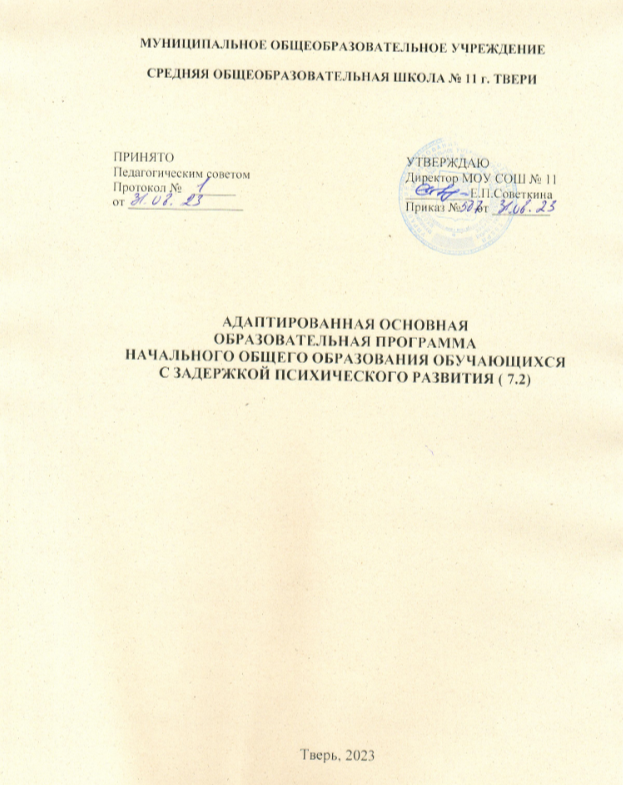 Содержание2Целевой раздел адаптированной основной образовательной программы начального общего образовании обучающихся с задержкой психического развитияПояснительная записка. Цель и задачи реализации.Цель реализации АООП НОО для обучающихся с ЗПР: обеспечение выполнения требований ФГОС НОО обучающихся с ОВЗ посредством создания условий для максимального удовлетворения особых образовательных потребностей обучающихся с ЗПР, обеспечивающих усвоение ими социального и культурного опыта.Достижение поставленной цели предусматривает решение следующих основных задач: формирование	общей	культуры,	обеспечивающей	разностороннее	развитие	личности обучающихся с ЗПР (нравственное, эстетическое, социально-личностное, интеллектуальное, физическое) в соответствии с принятыми в семье и обществе нравственными и социокультурными ценностями; овладение учебной деятельностью сохранение и укрепление здоровья обучающихся; достижение планируемых результатов освоения АООП НОО для обучающихся ЗПР с учетом их особых образовательных потребностей, а также индивидуальных особенностей и возможностей; создание благоприятных условий для удовлетворения особых образовательных потребностей обучающихся с ЗПР;минимизация негативного влияния особенностей познавательной деятельности обучающихся с ЗПР для освоения ими АООП НОО;обеспечение доступности получения начального общего образования;обеспечение преемственности начального общего и основного общего образования; использование	в	образовательном	процессе	современных	образовательных	технологий деятельностного типа;выявление и развитие возможностей и способностей обучающихся с ЗПР, через организацию их общественно полезной деятельности, проведения спортивно-оздоровительной работы, организацию художественного творчества с использованием системы клубов, секций, студий и кружков (включая организационные формы на основе сетевого взаимодействия), проведении спортивных, творческих и других соревнований;участие педагогических работников, обучающихся, их родителей (законных представителей) и общественности в проектировании и развитии внутришкольной социальной среды.Общая характеристика АООП НОО (вариант 7.2).АООП НОО, вариант 7.2, предполагает, что обучающийся с ЗПР получает образование, сопоставимое по итоговым достижениям к моменту завершения обучения с образованием обучающихся, не имеющих ограничений по возможностям здоровья, в пролонгированные сроки обучения.АООП НОО (вариант 7.2) предусматривает обеспечение коррекционной направленности всего образовательного процесса при его особой организации: пролонгированные сроки обучения, проведение индивидуальных и групповых коррекционных занятий, особое структурирование содержание обучения на основе усиления внимания к формированию социальной компетенции.Сроки получения начального общего образования составляют 5 лет.Для обеспечения возможности освоения обучающимися АООП НОО, вариант 7.2, может быть реализована сетевая форма реализации образовательных программ.Неспособность обучающегося с ЗПР полноценно освоить отдельный предмет в структуре АООП НОО (вариант 7.2) не должна служить препятствием для продолжения освоения данного варианта программы, поскольку у обучающихся с ЗПР может быть специфическое расстройство чтения, письма, арифметических навыков (дислексия, дисграфия, дискалькулия), а так же выраженные нарушения внимания и работоспособности, препятствующие освоению программы в полномобъеме. При возникновении трудностей в освоении обучающимся с ЗПР содержания АООП НОО (вариант 7.2) специалисты, осуществляющие психолого-педагогическое сопровождение, должны оперативно дополнить структуру программы коррекционной работы соответствующим направлением работы.Текущая, промежуточная и итоговая аттестация на уровне начального общего образования должна проводиться с учетом возможных специфических трудностей обучающегося с ЗПР. Вывод об успешности овладения содержанием образовательной программы должен делаться на основании положительной индивидуальной динамики.АООП НОО (вариант 7.2) адресована обучающимся с ЗПР, которые характеризуются уровнем развития несколько ниже возрастной нормы, отставание может проявляться в целом или локально в отдельных функциях (замедленный темп либо неравномерное становление познавательной деятельности). Отмечаются нарушения внимания, памяти, восприятия и других познавательных процессов, умственной работоспособности и целенаправленности деятельности, в той или иной степени затрудняющие усвоение школьных норм и школьную адаптацию в целом. Произвольность, самоконтроль, саморегуляция в поведении и деятельности, как правило, сформированы недостаточно. Обучаемость удовлетворительная, но часто избирательная и неустойчивая, зависящая от уровня сложности и субъективной привлекательности вида деятельности, а также от актуального эмоционального состояния. Возможна неадаптивность поведения, связанная как с недостаточным пониманием социальных норм, так и с нарушением эмоциональной регуляции, гиперактивностью.Особые образовательные потребности обучающихся с ЗПР:получение специальной помощи средствами образования сразу же после выявления первичного нарушения развития;выделение пропедевтического периода в образовании, обеспечивающего преемственность между дошкольным и школьным этапами;получение начального общего образования в разных формах: как совместно с другими обучающимися, так и в отдельных классах, группах или в отдельных организациях, осуществляющих образовательную деятельность по адаптированным программам, при обязательном условии создания специальных условий получения образования, адекватных образовательным потребностям обучающихся с ЗПР;обязательность непрерывности коррекционно-развивающего процесса, реализуемого, как через содержание предметных областей, так и в процессе индивидуальной работы;психологическое сопровождение, оптимизирующее взаимодействие обучающегося с педагогическими работниками и другими обучающимися;психологическое сопровождение, направленное на установление взаимодействия семьи и образовательной организации;постепенное расширение образовательного пространства, выходящего за пределы образовательной организации.Для обучающихся с ЗПР, осваивающих АООП НОО (вариант 7.2), характерны следующие специфические образовательные потребности:обеспечение особой пространственной и временной организации образовательной среды с учетом функционального состояния ЦНС и нейродинамики психических процессов обучающихся с ЗПР (быстрой истощаемости, низкой работоспособности, пониженного общего тонуса);увеличение сроков освоения АООП НОО до 5 лет;гибкое варьирование организации процесса обучения путем расширения или сокращения содержания отдельных предметных областей, изменения количества учебных часов и использования соответствующих методик и технологий;упрощение системы учебно-познавательных задач, решаемых в процессе образования; организация процесса обучения с учетом специфики усвоения знаний, умений и навыков обучающимися с ЗПР ("пошаговом" предъявлении материала, дозированной помощи взрослого, использовании специальных методов, приемов и средств, способствующих как общему развитию обучающегося, так и компенсации индивидуальных недостатков развития);наглядно-действенный характер содержания образования;развитие познавательной деятельности обучающихся с ЗПР как основы компенсации, коррекции и профилактики нарушений;обеспечение непрерывного контроля за становлением учебно-познавательной деятельности обучающегося, продолжающегося до достижения уровня, позволяющего справляться с учебными заданиями самостоятельно;постоянная помощь в осмыслении и расширении контекста усваиваемых знаний, в закреплении и совершенствовании освоенных умений;специальное обучение "переносу" сформированных знаний и умений в новые ситуации взаимодействия с действительностью;необходимость постоянной актуализации знаний, умений и одобряемых обществом норм поведения;постоянное	стимулирование	познавательной	активности,	побуждение	интереса	к	себе, окружающему предметному и социальному миру;использование преимущественно позитивных средств стимуляции деятельности и поведения; комплексное сопровождение, направленное на улучшение деятельности ЦНС и на коррекцию поведения, а также специальная психокоррекционная помощь, направленная на компенсацию дефицитов эмоционального развития и формирование осознанной саморегуляции познавательной деятельности и поведения;специальная психокоррекционная помощь, направленная на формирование способности к самостоятельной организации собственной деятельности и осознанию возникающих трудностей, формирование умения запрашивать и использовать помощь взрослого;развитие	и	отработка	средств	коммуникации,	приемов	конструктивного	общения	и взаимодействия (с членами семьи, со сверстниками, с взрослыми), формирование навыков социально одобряемого поведения, максимальное расширение социальных контактов; обеспечение взаимодействия семьи и образовательного учреждения (организация сотрудничества с родителями (законными представителями), активизация ресурсов семьи для формирования социально активной позиции, нравственных и общекультурных ценностей).Только удовлетворяя особые образовательные потребности обучающегося с ЗПР, можно открыть ему путь к получению качественного образования.Планируемые результаты освоения обучающимися АООП НОО (вариант 7.2).Всё наполнение программы начального общего образования (содержание и планируемые результаты обучения) подчиняется современным целям начального образования, которые представлены во ФГОС НОО обучающихся с ОВЗ как система личностных, метапредметных и предметных достижений обучающегося.Личностные результаты включают ценностные отношения обучающегося к окружающему миру, другим людям, а также к самому себе как субъекту учебно-познавательной деятельности (осознание её социальной значимости, ответственность, установка на принятие учебной задачи). Метапредметные	результаты	характеризуют	уровень	сформированности	познавательных, коммуникативных и регулятивных УУД, которые обеспечивают успешность изучения учебных предметов, а также становление способности к самообразованию и саморазвитию.В результате освоения содержания различных предметов, курсов, модулей обучающиеся с ЗПР овладевают рядом междисциплинарных понятий, а также различными знаково-символическими средствами, которые помогают обучающимся применять знания как в типовых, так и в новых, нестандартных учебных ситуациях.При определении подходов к контрольно-оценочной деятельности обучающихся с ЗПР учитываются формы и виды контроля, а также требования к объёму и числу проводимых контрольных, проверочных и диагностических работ.В соответствии с дифференцированным и деятельностным подходами содержание планируемых результатов описывает и характеризует обобщённые способы действий с учебным материалом, позволяющие обучающимся успешно решать учебные и учебно-практические задачи, а также задачи, по возможности максимально приближенные к реальным жизненным ситуациям.Результаты освоения обучающимися с ЗПР АООП НОО оцениваются как итоговые на момент завершения начального общего образования.Освоение АООП НОО (вариант 7.2) обеспечивает достижение обучающимися с ЗПР трехвидов результатов: личностных, метапредметных и предметных.Личностные результаты освоения АООП НОО обучающимися с ЗПР включают индивидуально-личностные качества и социальные (жизненные) компетенции, социально значимые ценностные установки, необходимые для достижения основной цели современного образования ― введения обучающихся с ЗПР в культуру, овладение ими социо-культурным опытом.С учетом индивидуальных возможностей и особых образовательных потребностей обучающихся с ЗПР личностные результаты освоения АООП НОО должны отражать:осознание себя как гражданина России, формирование чувства гордости за свою Родину, российский народ и историю России, осознание своей этнической и национальной принадлежности;формирование целостного, социально ориентированного взгляда на мир в его органичном единстве природной и социальной частей;формирование уважительного отношения к иному мнению, истории и культуре других народов;овладение начальными навыками адаптации в динамично изменяющемся и развивающемся мире;принятие и освоение социальной роли обучающегося, формирование и развитие социально значимых мотивов учебной деятельности;способность к осмыслению социального окружения, своего места в нем, принятие соответствующих возрасту ценностей и социальных ролей;формирование эстетических потребностей, ценностей и чувств;развитие этических чувств, доброжелательности и эмоционально-нравственной отзывчивости, понимания и сопереживания чувствам других людей;развитие навыков сотрудничества со взрослыми и сверстниками в разных социальных ситуациях;формирование установки на безопасный, здоровый образ жизни, наличие мотивации к творческому труду, работе на результат, бережному отношению к материальным и духовным ценностямразвитие адекватных представлений о собственных возможностях, о насущно необходимом жизнеобеспечении;овладение социально-бытовыми умениями, используемыми в повседневной жизни;владение навыками коммуникации и принятыми ритуалами социального взаимодействия, в том числе с использованием информационных технологий;способность к осмыслению и дифференциации картины мира, ее временно-пространственной организации.Метапредметные	результаты	освоения	АООП	НОО	включают	освоенные обучающимися	универсальные	учебные	действия	(познавательные,	регулятивные	и коммуникативные), обеспечивающие овладение ключевыми компетенциями (составляющими основу умения учиться) и межпредметными знаниями, а также способность решать учебные и жизненные задачи и готовность к овладению в дальнейшем АООП основного общего образования.С учетом индивидуальных возможностей и особых образовательных потребностей обучающихся с ЗПР метапредметные результаты освоения АООП НОО должны отражать:овладение способностью принимать и сохранять цели и задачи решения типовых учебных и практических задач, коллективного поиска средств их осуществления;формирование умения планировать, контролировать и оценивать учебные действия в соответствии с поставленной задачей и условиями ее реализации; определять наиболее эффективные способы достижения результата;формирование умения понимать причины успеха/неуспеха учебной деятельности и способности конструктивно действовать даже в ситуациях неуспеха;использование речевых средств и средств информационных и коммуникационных технологий (далее - ИКТ) для решения коммуникативных и познавательных задач;овладение навыками смыслового чтения доступных по содержанию и объему художественных текстов и научно-популярных статей в соответствии с целями и задачами; осознанно строить речевое высказывание в соответствии с задачами коммуникации и составлятьтексты в устной и письменной формах;овладение логическими действиями сравнения, анализа, синтеза, обобщения, классификации по родовидовым признакам, установления аналогий и причинно-следственных связей, построения рассуждений, отнесения к известным понятиям на уровне, соответствующем индивидуальным возможностям;готовность слушать собеседника и вести диалог; готовность признавать возможность существования различных точек зрения и права каждого иметь свою; излагать свое мнение и аргументировать свою точку зрения и оценку событий;определение общей цели и путей ее достижения; умение договариваться о распределении функций и ролей в совместной деятельности; осуществлять взаимный контроль в совместной деятельности, адекватно оценивать собственное поведение и поведение окружающих;готовность конструктивно разрешать конфликты посредством учета интересов сторон и сотрудничества;овладение начальными сведениями о сущности и особенностях объектов, процессов и явлений действительности (природных, социальных, культурных, технических и др.) в соответствии с содержанием конкретного учебного предмета;овладение некоторыми базовыми предметными и межпредметными понятиями, отражающими доступные существенные связи и отношения между объектами и процессами.Предметные результаты освоения АООП НОО с учетом специфики содержания предметных областей включают освоенные обучающимися знания и умения, специфичные для каждой предметной области, готовность их применения.1.3. Система оценки достижения обучающимися с ЗПР планируемых результатов освоения ФАОП НОО (вариант 7.2).Система оценки достижения планируемых результатов освоения АООП НОО обучающихся с ЗПР (далее - система оценки) представляет собой один из инструментов реализации требований ФГОС НОО обучающихся с ОВЗ к результатам освоения АООП НОО и направлена на обеспечение качества образования, что предполагает вовлечённость в оценочную деятельность как педагогических работников, так и обучающихся и их родителей (законных представителей).В соответствии с ФГОС НОО обучающихся с ОВЗ основным объектом системы оценки, её содержательной и критериальной базой выступают планируемые результаты освоения обучающимися АООП НОО.Система оценки призвана способствовать поддержанию единства всей системы образования, обеспечению преемственности в системе непрерывного образования. Её основными функциями являются ориентация образовательного процесса на достижение планируемых результатов освоения АООП НОО и обеспечение эффективной обратной связи, позволяющей осуществлять управление образовательным процессом.Основными направлениями и целями оценочной деятельности в соответствии с требованиями ФГОС НОО обучающихся с ОВЗ являются оценка образовательных достижений обучающихся и оценка результатов деятельности образовательных организаций и педагогических кадров. Полученные данные используются для оценки состояния и тенденций развития системы образования.Система оценки достижения обучающимися с ЗПР планируемых результатов освоения АООП НОО призвана решить следующие задачи:закреплять основные направления и цели оценочной деятельности, описывать объект и содержание оценки, критерии, процедуры и состав инструментария оценивания, формы представления результатов, условия и границы применения системы оценки, предусматривая приоритетную оценку динамики индивидуальных достижений обучающихся с ЗПР; ориентировать образовательный процесс на духовно-нравственное развитие и воспитание обучающихся, достижение планируемых результатов освоения содержания учебных предметов и формирование УУД;обеспечивать комплексный подход к оценке результатов освоения АООП НОО, позволяющий вести оценку личностных, метапредметных и предметных результатов;предусматривать оценку достижений обучающихся и оценку эффективности деятельности образовательной организации;позволять осуществлять оценку динамики учебных достижений обучающихся и развития их социальной (жизненной) компетенции.Показатель динамики образовательных достижений - один из основных показателей в оценке достижений обучающихся с ЗПР. На основе выявления характера динамики образовательных достижений обучающихся можно оценивать эффективность учебного процесса, работы учителя или образовательного учреждения, системы образования в целом.Результаты достижений обучающихся с ЗПР в овладении АООП НОО являются значимыми для оценки качества образования обучающихся. При определении подходов к осуществлению оценки результатов целесообразно опираться на следующие принципы:дифференциации оценки достижений с учетом типологических и индивидуальных особенностей развития и особых образовательных потребностей обучающихся с ЗПР;динамичности оценки достижений, предполагающей изучение изменений психического и социального развития, индивидуальных способностей и возможностей обучающихся;единства параметров, критериев и инструментария оценки достижений в освоении содержания АООП НОО, что сможет обеспечить объективность оценки в разных образовательных организациях. Для этого необходимым является создание методического обеспечения (описание диагностических материалов, процедур их применения, сбора, формализации, обработки, обобщения и представления полученных данных) процесса осуществления оценки достижений обучающихся.Эти принципы, отражая основные закономерности целостного процесса образования обучающихся с ЗПР, самым тесным образом взаимосвязаны и касаются одновременно разных сторон процесса осуществления оценки результатов их образования.Личностные результаты включают овладение обучающимися социальными (жизненными) компетенциями, необходимыми для решения практико-ориентированных задач и обеспечивающими формирование и развитие социальных отношений обучающихся в различных средах.Оценка личностных результатов предполагает, прежде всего, оценку продвижения обучающегося в овладении социальными (жизненными) компетенциями, которые, в конечном итоге, составляют основу этих результатов.Оценка личностных достижений может осуществляться в процессе проведения мониторинговых процедур, содержание которых разрабатывает образовательная организация с учетом типологических и индивидуальных особенностей обучающихся, их индивидуальных особых образовательных потребностей.Для оценки продвижения обучающегося с ЗПР в овладении социальными (жизненными) компетенциями может применяться метод экспертной оценки, который представляет собой процедуру оценки результатов на основе мнений группы специалистов (экспертов). Данная группа должна объединять всех участников образовательного процесса - тех, кто обучает, воспитывает и тесно контактирует с обучающимся. Состав экспертной группы определяется образовательной организацией и должен включать педагогических работников (учителей, учителей-дефектологов, учителей-логопедов, педагогов-психологов, социальных педагогов, педагогов дополнительного образования). Для полноты оценки личностных результатов освоения обучающимися с ЗПР АООП НОО следует учитывать мнение родителей (законных представителей), поскольку основой оценки служит анализ изменений поведения обучающегося в повседневной жизни в различных социальных средах (школьной и семейной). Результаты анализа должны быть представлены в форме удобных и понятных всем членам экспертной группы условных единицах: 0 баллов - нет продвижения; 1 балл - минимальное продвижение; 2 балла - среднее продвижение; 3 балла - значительное продвижение. Подобная оценка необходима экспертной группе для выработки ориентиров в описании динамики развития социальной (жизненной) компетенции обучающегося. Результаты оценки личностных достижений заносятся в индивидуальную карту развития обучающегося, что позволяет не только представить полную картину динамики целостного развития обучающегося, но и отследить наличие или отсутствие изменений по отдельным жизненным компетенциям.Основной формой работы участников экспертной группы является ППк.На основе требований, сформулированных во ФГОС НОО обучающихся с ОВЗ, разработана программа оценки личностных результатов с учетом типологических и индивидуальныхособенностей обучающихся с ЗПР, которая утверждается локальными актами организации.Метапредметные результаты включают освоенные обучающимися УУД (познавательные, регулятивные и коммуникативные), обеспечивающие овладение ключевыми компетенциями (составляющими основу умения учиться) и межпредметными знаниями, а также способность решать учебные и жизненные задачи и готовность к овладению в дальнейшем АООП основного общего образования.Оценка метапредметных результатов предполагает оценку продвижения обучающегося с ЗПР в овладении регулятивными, коммуникативными и познавательными УУДУровень сформированности УУД, представляющих содержание и объект оценки метапредметных результатов, может быть качественно оценён и измерен в следующих основных формах: достижение метапредметных результатов может выступать как результат выполнения специально сконструированных диагностических задач, направленных на оценку уровня сформированности конкретного вида УУД;достижение метапредметных результатов может рассматриваться как инструментальная основа (или как средство решения) и как условие успешности выполнения учебных и учебно-практических задач средствами учебных предметов;достижение метапредметных результатов может проявиться в успешности выполнения комплексных заданий на межпредметной основе.Предметные результаты связаны с овладением обучающимися с ЗПР содержанием каждой предметной области и характеризуют достижения обучающихся в усвоении знаний и умений, способность их применять в практической деятельности.Оценку этой группы результатов целесообразно начинать со 2-го класса, то есть в тот период, когда у обучающихся уже будут сформированы некоторые начальные навыки чтения, письма и счета. Кроме того, сама учебная деятельность будет привычной для обучающихся, и они смогут ее организовывать под руководством учителя.Во время обучения на первом и втором годах обучения целесообразно всячески поощрять и стимулировать работу обучающихся, используя только качественную оценку. При этом не является принципиально важным, насколько обучающийся с ЗПР продвигается в освоении того или иного учебного предмета. На этом этапе обучения центральным результатом является появление значимых предпосылок учебной деятельности, одной из которых является способность ее осуществления не только под прямым и непосредственным руководством и контролем учителя, но и с определенной долей самостоятельности во взаимодействии с учителем и одноклассниками. В целом оценка достижения обучающимися с ЗПР предметных результатов должна базироваться на принципах индивидуального и дифференцированного подходов. Усвоенные обучающимися даже незначительные по объему и элементарные по содержанию знания и умения должны выполнять коррекционно-развивающую функцию, поскольку они играют определенную роль в становлении личности обучающегося и овладении им социальным опытом.Оценка достижения обучающимися предметных результатов ведётся как в ходе текущего и промежуточного оценивания, так и в ходе выполнения итоговых проверочных работ. В процессе оценки достижения планируемых личностных, метапредметных и предметных результатов должны использоваться разнообразные методы и формы, взаимно дополняющие друг друга (стандартизированные письменные и устные работы, проекты, практические работы, творческие работы, самоанализ и самооценка, наблюдения).Обучающиеся с ЗПР имеют право на прохождение текущей, промежуточной, итоговой аттестации освоения АООП НОО в иных формах.Специальные условия проведения текущей, промежуточной и итоговой (по итогам освоения АООП НОО) аттестации обучающихся с ЗПР включают:особую форму организации аттестации (в малой группе, индивидуальную) с учетом особых образовательных потребностей и индивидуальных особенностей обучающихся с ЗПР; привычную обстановку в классе (присутствие своего учителя, наличие привычных для обучающихся мнестических опор: наглядных схем, шаблонов общего хода выполнения заданий); присутствие в начале работы этапа общей организации деятельности;адаптирование инструкции с учетом особых образовательных потребностей и индивидуальных трудностей обучающихся с ЗПР:упрощение формулировок по грамматическому и семантическому оформлению;упрощение многозвеньевой инструкции посредством деления ее на короткие смысловые единицы, задающие поэтапность (пошаговость) выполнения задания;дополнение письменной инструкции к заданию, при необходимости, зачитыванием педагогическим работником инструкции вслух в медленном темпе с четкими смысловыми акцентами;адаптирование, при необходимости, текста задания с учетом особых образовательных потребностей и индивидуальных трудностей обучающихся с ЗПР (более крупный шрифт, четкое отграничение одного задания от другого; упрощение формулировок задания по грамматическому и семантическому оформлению);предоставление, при необходимости, дифференцированной помощи: стимулирующей (одобрение, эмоциональная поддержка), организующей (привлечение внимания, концентрирование на выполнении работы, напоминание о необходимости самопроверки), направляющей (повторение и разъяснение инструкции к заданию);увеличение времени на выполнение заданий;организация короткого перерыва (10-15 минут) при нарастании в поведении обучающегося проявлений утомления, истощения;недопущение негативных реакций со стороны педагогического работника, создание ситуаций, приводящих к эмоциональному травмированию обучающегося.На итоговую оценку на уровне начального общего образования, результаты которой используются при принятии решения о возможности (или невозможности) продолжения обучения на следующем уровне образования, выносятся предметные, метапредметные результаты и результаты освоения программы коррекционной работы.Итоговая аттестация на уровне начального общего образования должна проводиться с учетом возможных специфических трудностей обучающегося с ЗПР в овладении письмом, чтением или счетом. Вывод об успешности овладения содержанием АООП НОО должен делаться на основании положительной индивидуальной динамики.. Оценка деятельности педагогических кадров, осуществляющих образовательную деятельность обучающихся с ЗПР, осуществляется на основе интегративных показателей, свидетельствующих о положительной динамике развития обучающегося ("было" - "стало") или в сложных случаях сохранении его психоэмоционального статуса.При определении подходов к осуществлению оценки результатов освоения обучающимися с ЗПР программы коррекционной работы в МОБУ СОШ № 23 педагогический коллектив опирается на принципы:дифференциации оценки достижений с учетом типологических и индивидуальных особенностей развития и особых образовательных потребностей обучающихся с ЗПР;динамичности оценки достижений, предполагающей изучение изменений психического и социального развития, индивидуальных способностей и возможностей обучающихся с ЗПР;единства параметров, критериев и инструментария оценки достижений в освоении содержания АОП НОО, что сможет обеспечить объективность оценки.Эти принципы, отражая основные закономерности целостного процесса образования обучающихся с ЗПР, самым тесным образом взаимосвязаны и касаются одновременно разных сторон процесса осуществления оценки результатов освоения программы коррекционной работы. Основным	объектом	оценки	достижений	планируемых	результатов	освоения обучающимися с ЗПР программы коррекционной работы, выступает наличие положительной динамики обучающихся в интегративных показателях, отражающих успешность достиженияобразовательных достижений и преодоления отклонений развития.Оценка результатов освоения обучающимися с ЗПР программы коррекционной работы осуществляется с помощью мониторинговых процедур. Мониторинг, обладая такими характеристиками, как непрерывность, диагностичность, научность, информативность, наличие обратной связи, позволяет осуществить не только оценку достижений планируемых результатов освоения обучающимися программы коррекционной работы, но и вносить (в случае необходимости) коррективы в ее содержание и организацию. В целях оценки результатов освоения обучающимися с ЗПР программы коррекционной работы используются все три формы мониторинга: стартовая, текущая и финишная диагностика.Стартовая диагностика позволяет наряду с выявлением индивидуальных особых образовательных потребностей и возможностей обучающихся, выявить исходный уровень развития интегративных показателей, свидетельствующий о степени влияния нарушений развития на учебно-познавательную деятельность и повседневную жизнь.Текущая диагностика используется для осуществления мониторинга в течение всего времени обучения обучающегося на начальной ступени образования. Целью финишной диагностики, приводящейся на заключительном этапе (окончание учебного года, окончание обучения на начальной ступени школьного образования), выступает оценка достижений обучающегося с ЗПР в соответствии с планируемыми результатами освоения обучающимися программы коррекционной работы.Организационно-содержательные характеристики стартовой, текущей и финишной диагностики разработаны образовательной организацией с учетом типологических и индивидуальных особенностей обучающихся, их индивидуальных особых образовательных потребностей.В случаях стойкого отсутствия положительной динамики в результатах освоения программы коррекционной работы обучающегося в случае согласия родителей (законных представителей) необходимо направить на расширенное психолого-медико-педагогическое обследование для получения необходимой информации, позволяющей внести коррективы в организацию и содержание программы коррекционной работы.Для полноты оценки достижений планируемых результатов освоения обучающимися программы коррекционной работы, учитывается мнение родителей (законных представителей), поскольку наличие положительной динамики обучающихся по интегративным показателям, свидетельствующей об ослаблении (отсутствии ослабления) степени влияния нарушений развития на жизнедеятельность обучающихся, проявляется не только в учебно -познавательной деятельности, но и повседневной жизни.Результаты освоения обучающимися с ЗПР программы коррекционной работы не выносятся на итоговую оценку.Содержательный раздел АООП НОО для обучающихся с ЗПР (вариант 7.2)Рабочие программы учебных предметов.Русский язык.Пояснительная записка.Рабочая программа учебного предмета "Русский язык" на уровне начального общего образования обучающихся с ЗПР составлена на основе требований к результатам освоения АООП НОО, установленными ФГОС НОО обучающихся с ОВЗ, федеральной программы воспитания.Учебный предмет "Русский язык" на уровне начального общего образования является ведущим, обеспечивая языковое и общее речевое развитие обучающихся. Он способствует повышению коммуникативной компетентности и облегчению социализации обучающихся. Приобретённые знания, опыт выполнения предметных и универсальных действий на материале русского языка станут фундаментом обучения в основной школе, а также будут востребованы в жизни.Овладение учебным предметом "Русский язык" представляет большую сложность для обучающихся с ЗПР. Это связано с недостатками фонематического восприятия, звукового анализа и синтеза, бедностью словаря, трудностями порождения связного высказывания, недостаточной сформированностью основных мыслительных операций и знаково-символической (замещающей) функции мышления.рограмма отражает содержание обучения предмету "Русский язык" с учетом особых образовательных потребностей обучающихся с ЗПР. В процессе изучения русского языка у обучающихся с ЗПР формируется позитивное эмоционально-ценностное отношение к русскому языку, стремление к его грамотному использованию, понимание того, что правильная устная и письменная речь являются показателем общей культуры человека. На уроках русского языка обучающиеся получают начальное представление о нормах русского литературного языка и правилах речевого этикета, учатся ориентироваться в целях, задачах, условиях общения, выборе адекватных языковых средств, для успешного решения коммуникативных задач.Содержание дисциплины ориентировано на развитие языковой способности, разных видов речевой деятельности и освоение обучающимися системного устройства языка. Благодаряосвоению материала по данной дисциплине обучающиеся с ЗПР овладевают грамотой, основными речевыми формами и правилами их применения, умениями организовывать языковые средства в разных типах высказываний, варьировать их структуру с учётом условий коммуникации, развёртывать их или сокращать, перестраивать, образовывать нужные словоформы. При изучении данной дисциплины происходит развитие устной и письменной коммуникации, закладывается фундамент для осмысленного чтения и письма. На уроках важно формировать первоначальные представления о единстве и многообразии языкового и культурного пространства России, о языке как основе национального самосознания. Представления о связи языка с культурой народа осваиваются практическим путём.Изучение учебного предмета "Русский язык" вносит весомый вклад в общую систему коррекционно-развивающей работы, направленной на удовлетворение специфических образовательных потребностей обучающегося с ЗПР.Если обучение предмету построено с соблюдением специальных дидактических принципов, предполагает использование адекватных методов и конкретных приемов, то у обучающегося с ЗПР пробуждается интерес к языку, желание овладеть письмом и чтением, совершенствуется связное (в том числе учебное) высказывание, расширяется словарный запас, проявляются возможности осознания своих затруднений и соответствующие попытки их преодоления.Овладение письмом совершенствует мелкую моторику, пространственную ориентировку, способствует развитию произвольности и становлению навыков самоконтроля. При изучении учебного материала (звуко-буквенный и звуко-слоговой анализ слов, работа с предложением и текстом) у обучающихся с ЗПР развиваются процессы анализа, синтеза, сравнения, обобщения, происходит коррекция недостатков произвольной памяти и внимания. В ходе выполнения заданий на анализ звукового состава слова, синтез слов из звуков и слогов, подсчет количества слов в предложении, использование различных классификаций звуков и букв, объяснение значений слов совершенствуется мыслительная деятельность, создаются предпосылки становления логического (понятийного) мышления.При усвоении учебного предмета "Русский язык" обучающиеся с ЗПР учатся ориентироваться в задании и производить его анализ, обдумывать и планировать предстоящие действия, следить за правильностью выполнения задания, давать словесный отчет и оценку проделанной работе, что совершенствует систему произвольной регуляции деятельности.Педагогический работник должен поддерживать тесную связь с учителем-логопедом, осуществляющим профилактику таких расстройств письменной речи как дисграфия и дизорфография. Уточнение артикуляции звуков, дифференциация сходных фонем, работа над слоговой структурой слова, которая обязательно проводится на уроках по предмету "Русский язык" и "Литературное чтение", способствует улучшению качества устной речи обучающегося с ЗПР.. Содержание обучения. Виды речевой деятельности.Слушание. Осознание цели и ситуации устного общения. Адекватное восприятие звучащей речи. Понимание на слух информации, содержащейся в предъявляемом тексте, передача его содержания по вопросам.Говорение. Выбор языковых средств в соответствии с целями и условиями общения для эффективного решения коммуникативной задачи. Практическое овладение диалогической формой речи. Практическое овладение устными монологическими высказываниями в соответствии с учебной задачей (описание, повествование, рассуждение). Овладение нормами речевого этикета в ситуациях учебного и бытового общения (приветствие, прощание, извинение, благодарность, обращение с просьбой). Соблюдение орфоэпических норм и правильной интонации.Чтение. Понимание учебного текста. Выборочное чтение с целью нахождения необходимого материала. Нахождение информации, заданной в тексте в явном виде. Формулирование простых выводов на основе информации, содержащейся в тексте. Обобщение содержащейся в тексте информации.Письмо. Письмо букв, буквосочетаний, слогов, слов, предложений в системе обучения грамоте. Овладение разборчивым, аккуратным письмом с учётом гигиенических требований к этому виду учебной работы. Списывание, письмо под диктовку в соответствии с изученными правилами. Письменное изложение содержания прослушанного и прочитанного текста. Создание небольшихсобственных текстов по интересной детям тематике (на основе впечатлений, литературных произведений, сюжетных картин, серий картин, просмотра фрагмента видеозаписи).Обучение грамоте.Фонетика. Звуки речи. Осознание единства звукового состава слова и его значения. Установление числа и последовательности звуков в слове. Сопоставление слов, различающихся одним или несколькими звуками.Различение гласных и согласных звуков, гласных ударных и безударных, согласных твёрдых и мягких, звонких и глухих.Слог как минимальная произносительная единица. Деление слов на слоги. Определение места ударения.Графика. Различение звука и буквы: буква как знак звука. Овладение позиционным способом обозначения звуков буквами. Буквы гласных как показатель твёрдости - мягкости согласных звуков. Функция букв е, ё, ю, я. Мягкий знак как показатель мягкости предшествующего согласного звука.Знакомство с русским алфавитом как последовательностью букв.Чтение. Формирование навыка слогового чтения (ориентация на букву, обозначающую гласный звук). Плавное слоговое чтение и чтение целыми словами со скоростью, соответствующей индивидуальному темпу обучающегося. Осознанное чтение слов, словосочетаний, предложений и коротких текстов. Чтение с интонациями и паузами в соответствии со знаками препинания. Развитие осознанности и выразительности чтения на материале небольших текстов и стихотворений.Знакомство с орфоэпическим чтением (при переходе к чтению целыми словами). Орфографическое чтение (проговаривание) как средство самоконтроля при письме под диктовку и при списывании.Письмо. Усвоение гигиенических требований при письме. Развитие мелкой моторики пальцев и свободы движения руки. Развитие умения ориентироваться на пространстве листа в тетради и на пространстве классной доски.Овладение начертанием письменных прописных (заглавных) и строчных букв. Письмо букв, буквосочетаний, слогов, слов, предложений с соблюдением гигиенических норм. Овладение разборчивым, аккуратным письмом. Письмо под диктовку слов и предложений, написание которых не расходится с их произношением. Усвоение приёмов и последовательности правильного списывания текста. Проверка написанного при помощи сличения с текстом - образом и послогового чтения написанных слов.Правильное оформление написанных предложений (большая буква в начале предложения, точка в конце). Выработка навыка писать большую букву в именах людей и кличках животных.Понимание функции небуквенных графических средств: пробела между словами, знака переноса. Слово и предложение. Восприятие слова как объекта изучения, материала для анализа. Наблюдение над значением слова.Различение слова и предложения. Работа с предложением: выделение слов, изменение их порядка. Интонация в предложении. Моделирование предложения в соответствии с заданной интонацией. Орфография. Знакомство с правилами правописания и их применение:раздельное написание слов;обозначение гласных после шипящих (ча-ща, чу-щу, жи-ши);прописная (заглавная) буква в начале предложения, в именах собственных; перенос слов по слогам без стечения согласных;знаки препинания в конце предложения.Развитие речи. Понимание прочитанного текста при самостоятельном чтении вслух и при его прослушивании. Составление небольших рассказов повествовательного характера по серии сюжетных картинок, материалам собственных игр, занятий, наблюдений.Систематический курс.Фонетика и орфоэпия. Гласные и согласные звуки, различение гласных и согласных звуков. Мягкие и твердые согласные звуки, различение мягких и твёрдых согласных звуков, определение парных и непарных по твёрдости - мягкости согласных звуков. Звонкие и глухие согласные звуки, различение звонких и глухих согласных звуков, определение парных и непарных по звонкости-глухости согласных звуков. Ударение, нахождение в слове ударных и безударныхгласных звуков. Деление слов на слоги. Определение качественной характеристики звука: гласный-согласный; гласный ударный-безударный; согласный твёрдый-мягкий, парный-непарный; согласный звонкий-глухой, парный-непарный. Произношение звуков и сочетаний звуков в соответствии с нормами современного русского литературного языка. Фонетический разбор слова.Графика. Различение звука и буквы: буква как знак звука. Овладение позиционным способом обозначения звуков буквами.Обозначение на письме твёрдости и мягкости согласных звуков. Буквы гласных как показатель твёрдости-мягкости согласных звуков. Функция букв е, ё, ю, я. Мягкий знак как показатель мягкости предшествующего согласного звука. Использование на письме разделительных ъ и ь.Установление соотношения звукового и буквенного состава слова в словах типа "стол", "конь"; в словах с йотированными гласными е, ё, ю, я; в словах с непроизносимыми согласными.Использование небуквенных графических средств: пробела между словами, знака переноса, абзаца.Знакомство с русским алфавитом как последовательностью букв. Знание алфавита: правильное название букв, знание их последовательности. Использование алфавита при работе со словарями, справочниками, каталогами: умение найти слово в школьном орфографическом словаре по первой букве, умение расположить слова в алфавитном порядке (например, фамилии, имена).Состав слова (морфемика). Общее понятие о частях слова: корне, приставке, суффиксе, окончании. Выделение в словах с однозначно выделяемыми морфемами окончания, корня, приставки, суффикса.Корень, общее понятие о корне слова. Однокоренные слова, овладение понятием "родственные (однокоренные) слова". Выделение корней в однокоренных (родственных) словах. Наблюдение за единообразием написания корней (корм -кормить - кормушка, лес - лесник - лесной). Различение однокоренных слов и различных форм одного и того же слова.Представление о значении суффиксов и приставок. Умение отличать приставку от предлога. Умение подбирать однокоренные слова с приставками и суффиксами.Различение изменяемых и неизменяемых слов. Разбор слова по составу.Морфология. Общие сведения о частях речи: имя существительное, имя прилагательное, местоимение, глагол, предлог. Деление частей речи на самостоятельные и служебные.Имя существительное. Его значение и употребление в речи. Вопросы, различение имён существительных, отвечающих на вопросы "кто?" и "что?". Умение опознавать имена собственные.Род существительных: мужской, женский, средний. Различение имён существительных мужского, женского и среднего рода.Изменение имен существительных по числам.Изменение имен существительных по падежам в единственном числе (склонение). 1, 2, 3-е склонение, определение принадлежности имён существительных к 1, 2, 3-му склонению. Определение падежа, в котором употреблено имя существительное. Умение правильно употреблять предлоги с именами существительными в различных падежах.Склонение имен существительных во множественном числе. Морфологический разбор имён существительных.Имя прилагательное. Его значение и употребление в речи, вопросы. Изменение имен прилагательных по родам, числам и падежам, в сочетании с существительными (кроме прилагательных на -ий, -ья, -ье, -ов, -ин). Морфологический разбор имён прилагательных.Местоимение. Общее представление о местоимении. Личные местоимения, значение и употребление в речи. Личные местоимения 1, 2, 3-го лица единственного и множественного числа. Склонение личных местоимений. Правильное употребление местоимений в речи (меня, мною, у него, с ней, о нем).Глагол. Его значение и употребление в речи, вопросы. Общее понятие о неопределенной форме глагола. Различение глаголов, отвечающих на вопросы "что сделать?" и "что делать?". Время глагола: настоящее, прошедшее, будущее. Изменение глаголов по лицам и числам в настоящем и будущем времени (спряжение). Способы определения I и II спряжения глаголов (практическое овладение). Изменение глаголов в прошедшем времени по родам и числам. Морфологический разбор глаголов.Предлог. Знакомство с наиболее употребительными предлогами. Функция предлогов: образование падежных форм имён существительных и местоимений. Отличие предлогов от приставок.Лексика. Выявление слов, значение которых требует уточнения. Определение значения слова по тексту или уточнение значения с помощью толкового словаря. Представление об однозначных и многозначных словах, о прямом и переносном значении слова. Наблюдение за использованием в речи синонимов и антонимов.Синтаксис. Различение предложения, словосочетания, слова. Умение выделить словосочетания (пары слов), связанные между собой по смыслу (без предлога и с предлогом); составить предложение с изученными грамматическими формами и распространить предложение.Предложения по цели высказывания: повествовательные, вопросительные и побудительные; по эмоциональной окраске (интонации): восклицательные и невосклицательные. Выделение голосом важного по смыслу слова в предложении.Главные члены предложения: подлежащее и сказуемое. Второстепенные члены предложения (без разделения на виды). Нахождение главных членов предложения. Различение главных и второстепенных членов предложения. Установление связи (при помощи смысловых вопросов) между словами в словосочетании и предложении.Предложения с однородными членами с союзами и (без перечисления), а, но и без союзов. Использование интонации перечисления в предложениях с однородными членами, запятая при перечислении. Умение составить предложения с однородными членами без союзов и с союзами и, а, но.Знакомство со сложным предложением. Сложные предложения, состоящие из двух простых. Различение простых и сложных предложений. Запятая в сложных предложениях. Умение составить сложное предложение и поставить запятую перед союзами и, а, но.Орфография и пунктуация. Формирование орфографической зоркости. Использование орфографического словаря.Применение правил правописания:сочетания жи-ши, ча-ща, чу-щу в положении под ударением; сочетания чк-чн, чт, щн;перенос слов;прописная буква в начале предложения, в именах собственных; проверяемые безударные гласные в корне слова;парные звонкие и глухие согласные в корне слова; непроизносимые согласные;непроверяемые гласные и согласные в корне слова (на ограниченном перечне слов); гласные и согласные в неизменяемых на письме приставках;разделительные ъ и ь;мягкий знак после шипящих на конце имён существительных (ночь, нож, рожь, мышь); безударные падежные окончания имён существительных (кроме существительных на -мя, -ий, -ья,-ье, -ия, -ов, -ин);безударные окончания имён прилагательных;раздельное написание предлогов с личными местоимениями; не с глаголами;мягкий знак после шипящих на конце глаголов в форме 2-го лица единственного числа (пишешь, учишь);мягкий знак в глаголах в сочетании -ться; безударные личные окончания глаголов;раздельное написание предлогов с другими словами;знаки препинания в конце предложения: точка, вопросительный и восклицательный знаки; знаки препинания (запятая) в предложениях с однородными членами.. Развитие речи.Осознание ситуации общения: с какой целью, с кем и где происходит общение.Практическое овладение диалогической формой речи. Выражение собственного мнения. Овладение нормами речевого этикета в ситуациях учебного и бытового общения (приветствие, прощание, извинение, благодарность, обращение с просьбой).Овладение краткими и полными ответами на вопросы. Составление вопросов устно и письменно.Составление диалогов в форме вопросов и ответов.Практическое овладение устными монологическими высказываниями на определённую тему с использованием разных типов речи (повествование, описание). Составление и запись рассказов повествовательного характера по сюжетным картинкам, с помощью вопросов; составление сюжетных рассказов по готовому плану (в форме вопросов, повествовательных предложений). Введение в рассказы элементов описания. Построение устного ответа по учебному материалу (специфика учебно-деловой речи).Текст. Признаки текста. Смысловое единство предложений в тексте. Заглавие текста. Последовательность предложений в тексте. Последовательность частей текста (абзацев).Комплексная работа над структурой текста: озаглавливание, корректирование порядка предложений и частей текста (абзацев). План текста. Составление планов к данным текстам.Типы текстов: описание, повествование, рассуждение, их особенности. Знакомство с жанрами письма и поздравления.Создание собственных текстов и корректирование заданных текстов с учётом точности, правильности, богатства и выразительности письменной речи; использование в текстах синонимов и антонимов.Понятие об изложении и сочинении. Изложение под руководством учителя, по готовому и коллективно составленному плану. Подробный и сжатый рассказ (сочинение) по картинке и серии картинок.. Планируемые результаты освоения учебного предмета. Предметные результаты:формирование   первоначальных   представлений	о   единстве   и	многообразии	языкового и культурного пространства России, о языке как основе национального самосознания; формирование интереса к изучению родного (русского) языка;овладение первоначальными представлениями о правилах речевого этикета; овладение основами грамотного письма;овладение	обучающимися	коммуникативно-речевыми	умениями,	необходимыми	для совершенствования их речевой практики;формирование позитивного отношения к правильной устной и письменной речи как показателям общей культуры и гражданской позиции человека;использование знаний в области русского языка и сформированных грамматико-орфографических умений для решения практических задач.Литературное чтение.Пояснительная записка.рабочая программа учебного предмета "Литературное чтение" (предметная область "Русский язык и литературное чтение") на уровне начального общего образования обучающихся с ЗПР составлена на основе требований к результатам освоения АООП НОО, установленными ФГОС НОО обучающихся с ОВЗ, федеральной программы воспитания.Как и русский язык, литературное чтение предстаёт в качестве одного из ведущих предметов, обеспечивающих наряду с достижением предметных результатов, становление базового умения, необходимого для успешного изучения других предметов и дальнейшего обучения, читательской грамотности и закладывает основы интеллектуального, речевого, эмоционального, духовно-нравственного развития обучающихся с ЗПР.Учебный предмет "Литературное чтение" является одним из основных предметов в системе подготовки обучающегося с ЗПР. Овладение читательской компетенцией, умение излагать свои мысли необходимо для полноценной социализации обучающегося с ЗПР. В процессе освоения курса у обучающихся повышается уровень коммуникативной культуры: формируются умения составлять диалоги, высказывать собственное мнение, строить монолог в соответствии с речевой задачей, работать с различными видами текстов, самостоятельно пользоваться справочным аппаратом учебника, находить информацию в словарях, справочниках. Позитивное отношение к книгам и чтению способствует формированию общей культуры.Приобретённые обучающимися с ЗПР знания, полученный опыт решения учебных задач, а также сформированность предметных и универсальных действий в процессе изучения предмета "Литературное чтение" станут фундаментом обучения в основном звене школы, а также будут востребованы в жизни.Содержание обучения.Виды речевой и читательской деятельности.Аудирование (слушание). Восприятие на слух звучащей речи (высказывание собеседника, чтение различных текстов). Адекватное понимание содержания звучащей речи, умение отвечать на вопросы по содержанию услышанного произведения, определение последовательности событий, осознание цели речевого высказывания, умение задавать вопрос по услышанному учебному, научно-познавательному и художественному произведению.Чтение.Чтение вслух. Постепенный переход от слогового к плавному осмысленному правильному чтению целыми словами вслух (скорость чтения в соответствии с индивидуальным темпом чтения), постепенное увеличение скорости чтения, позволяющей осознать текст. Соблюдение орфоэпических и интонационных норм чтения. Чтение предложений с интонационным выделением знаков препинания.Чтение про себя. Осознание смысла произведения при чтении про себя (доступных по объёму и жанру произведений). Умение находить в тексте необходимую информацию.Работа с разными видами текста. Общее представление о разных видах текста: художественный, учебный, научно-популярный, их сравнение. Определение целей создания этих видов текста. Особенности фольклорного текста.Практическое освоение умения отличать текст от набора предложений. Прогнозирование содержания книги по её названию и оформлению.Самостоятельное деление текста на смысловые части, их озаглавливание. Умение работать с разными видами информации.Участие в коллективном обсуждении: умение отвечать на вопросы, выступать по теме, слушать выступления   других   обучающихся,   дополнять   ответы    по    ходу    беседы,    используя текст. Привлечение справочных и иллюстративно-изобразительных материалов.Библиографическая культура. Книга как особый вид искусства. Книга как источник необходимых знаний. Книга учебная, художественная, справочная. Элементы книги: содержание или оглавление, титульный лист, аннотация, иллюстрации. Виды информации в книге: научная, художественная (с опорой на внешние показатели книги, её справочно-иллюстративный материал).Типы книг (изданий): книга-произведение, книга-сборник, собрание сочинений, периодическая печать, справочные издания (справочники, словари, энциклопедии).Выбор книг на основе рекомендованного списка, картотеки, открытого доступа к детским книгам в библиотеке. Алфавитный каталог. Самостоятельное пользование соответствующими возрасту словарями и справочной литературой.Работа с текстом художественного произведения. Понимание заглавия произведения, его адекватное соотношение с содержанием. Определение особенностей художественного текста: своеобразие выразительных средств языка (с помощью учителя). Осознание того, что фольклор есть выражение общечеловеческих нравственных правил и отношений.Понимание нравственного содержания прочитанного, осознание мотивации поведения героев, анализ поступков героев с точки зрения норм морали. Осознание понятия "Родина", представления о проявлении любви к Родине в литературе разных народов (на примере народов России). Схожесть тем, идей, героев в фольклоре разных народов. Самостоятельное воспроизведение текста с использованием выразительных средств языка: последовательное воспроизведение эпизода с использованием специфической для данного произведения лексики (по вопросам учителя), рассказ по иллюстрациям, пересказ.Характеристика героя произведения. Нахождение в тексте слов и выражений, характеризующих героя и событие. Анализ (с помощью учителя), мотивы поступка персонажа. Сопоставление поступков героев по аналогии или по контрасту. Выявление авторского отношения к герою на основе анализа текста, авторских помет, имён героев.Характеристика героя произведения. Портрет, характер героя, выраженные через поступки и речь. Освоение разных видов пересказа художественного текста: подробный, выборочный и краткий (передача основных мыслей).Подробный пересказ текста: определение главной мысли фрагмента, выделение опорных или ключевых слов, озаглавливание, подробный пересказ эпизода; деление текста на части,озаглавливание каждой части и всего текста, составление плана в виде назывных предложений из текста, в виде вопросов, в виде самостоятельно сформулированного высказывания.Самостоятельный выборочный пересказ по заданному фрагменту: характеристика героя произведения (отбор слов, выражений в тексте, позволяющих составить рассказ о герое), описание места действия (выбор слов, выражений в тексте, позволяющих составить данное описание на основе текста).Работа с учебными, научно-популярными и другими текстами. Понимание заглавия произведения; адекватное соотношение с его содержанием. Определение особенностей учебного и научно-популярного текстов (передача информации). Деление текста на части. Определение микротем. Ключевые или опорные слова. Воспроизведение текста с опорой на ключевые слова, модель, схему. Подробный пересказ текста. Краткий пересказ текста (выделение главного в содержании текста).Говорение (культура речевого общения).Осознание диалога как вида речи. Особенности диалогического общения: понимать вопросы, отвечать на них и самостоятельно задавать вопросы по тексту; выслушивать, не перебивая, собеседника и в вежливой форме высказывать свою точку зрения по обсуждаемому произведению (учебному, научно-познавательному, художественному тексту). Использование норм речевого этикета в условиях внеучебного общения.Работа со словом (распознание прямого и переносного значения слов, их многозначности), пополнение активного словарного запаса.Монолог как форма речевого высказывания. Монологическое речевое высказывание небольшого объёма с опорой на авторский текст, по предложенной теме или в виде (форме) ответа на вопрос. Отражение основной мысли текста в высказывании. Передача содержания прочитанного или прослушанного с учётом специфики учебного и художественного текста. Передача впечатлений (из повседневной жизни, от художественного произведения, произведения изобразительного искусства) в рассказе (описание, рассуждение, повествование). Построение плана собственного высказывания. Отбор и использование выразительных средств языка (синонимы, антонимы, сравнение) с учётом особенностей монологического высказывания.Письмо (культура письменной речи).Нормы письменной речи: соответствие содержания заголовку (отражение темы, места действия, характеров героев), использование выразительных средств языка (сравнение) в мини-сочинениях, рассказ на заданную тему.Круг детского чтения.Произведения устного народного творчества разных народов России. Произведения классиков отечественной литературы XIX-XX вв., классиков детской литературы, произведения современной отечественной (с учётом многонационального характера России) и зарубежной литературы, доступные для восприятия обучающихся с ЗПР.Представленность разных видов книг: историческая, приключенческая, фантастическая, научно-популярная, справочно-энциклопедическая литература; детские периодические издания (по выбору).Основные темы детского чтения: фольклор разных народов, произведения о Родине, природе, детях, братьях наших меньших, труде, добре и зле, хороших и плохих поступках, юмористические произведения.Литературоведческая пропедевтика (практическое освоение).Нахождение в тексте, определение значения в художественной речи (с помощью учителя) средств выразительности: синонимов, антонимов, сравнений.Ориентировка в литературных понятиях: художественное произведение, автор (рассказчик), сюжет, тема; герой произведения: его портрет, речь, поступки, мысли; отношение автора к герою. Прозаическая и стихотворная речь: узнавание, различение, выделение особенностей стихотворного произведения (ритм, рифма).Фольклор и авторские художественные произведения (различение).Жанровое разнообразие произведений. Малые фольклорные формы (колыбельные песни, потешки, пословицы и поговорки, загадки) - узнавание, различение, определение основного смысла.Сказки (о животных, бытовые, волшебные). Художественные особенности сказок: лексика,построение (композиция). Литературная (авторская) сказка.Рассказ, стихотворение, басня - общее представление о жанре, особенностях построения и выразительных средствах.Творческая деятельность обучающихся (на основе литературных произведений).Интерпретация текста литературного произведения в творческой деятельности обучающихся: чтение по ролям, инсценирование, драматизация; устное словесное рисование, знакомство с различными способами работы с деформированным текстом и использование их (установление причинно-следственных связей, последовательности событий: соблюдение этапности в выполнении действий); изложение с элементами сочинения, создание собственного текста на основе художественного произведения (текст по аналогии), репродукций картин художников, по серии иллюстраций к произведению или на основе личного опыта.Планируемые результаты освоения учебного предмета. Предметные результаты:понимание литературы как явления национальной и мировой культуры, средства сохранения и передачи нравственных ценностей и традиций;осознание значимости чтения для личного развития; формирование представлений о мире, российской истории и культуре, первоначальных этических представлений, понятий о добре и зле, нравственности; успешности обучения по всем учебным предметам;осознанное, правильное, плавное чтение вслух целыми словами с использованием некоторых средств устной выразительности речи;понимание роли чтения, использование разных видов чтения;формирование умения осознанно воспринимать и оценивать содержание текстов, участие в обсуждении прочитанных произведений, умение высказывать отношение к поступкам героев, оценивать поступки героев и мотивы поступков с учетом принятых в обществе норм и правил; достижение необходимого для продолжения образования уровня читательской компетентности, общего речевого развития, то есть овладение техникой чтения вслух и про себя, элементарными приемами интерпретации, анализа и преобразования художественных, научно-популярных и учебных текстов;формирование потребности в систематическом чтении; выбор с помощью взрослого интересующей литературы.Окружающий мир.Пояснительная записка.Рабочая программа по предмету "Окружающий мир" на уровне начального общего образования обучающихся с ЗПР составлена на основе требований к результатам освоения АООП НОО, установленными ФГОС НОО обучающихся с ОВЗ, федеральной программы воспитания.Учебный предмет "Окружающий мир" предметной области "Обществознание и естествознание" несет в себе большой развивающий потенциал: у обучающихся формируются предпосылки научного мировоззрения, познавательные интересы и способности, создаются условия для самопознания и саморазвития. Вместе с тем эмоциональная окрашенность большинства тем, яркость иллюстраций учебников и пособий, возможность видеосопровождения и наличие компьютерных программ, которые можно использовать в качестве обучающих, делает этот учебный предмет потенциально привлекательным для обучающихся.Общая цель учебного предмета "Окружающий мир" заключается в формировании начальных знаний о природе и обществе - предпосылок для изучения широкого спектра учебных предметов в основной школе.Изучение предмета "Окружающий мир", интегрирующего знания о природе, предметном мире, обществе и взаимодействии людей в нём, соответствует потребностям и интересам обучающихся младшего школьного возраста с ЗПР.Обучающиеся с ЗПР овладевают основами практико-ориентированных знаний о человеке, природе и обществе, учатся осмысливать причинно-следственные связи в окружающем мире, на многообразном материале природы и культуры родного края. Курс обладает широкими возможностями для формирования у обучающихся фундамента экологической, и культурологической грамотности и соответствующих компетентностей - умений проводитьнаблюдения в природе, ставить опыты, соблюдать правила поведения в мире природы и людей, правила здорового образа жизни. Это позволит обучающимся освоить основы адекватного природо- и культуросообразного поведения в окружающей природной и социальной среде. А это ключ к осмыслению личного опыта, позволяя сделать явления окружающего мира понятными, знакомыми и предсказуемыми, давая обучающемуся с ЗПР возможность найти свое место в ближайшем окружении, попытаться прогнозировать направление своих личных интересов в гармонии с интересами природы и общества, тем самым обеспечивая в дальнейшем свое личное и социальное благополучие, что особенно важно для обучающихся с ЗПР.Существенная особенность учебного предмета состоит в том, что в нем заложена содержательная основа для широкой реализации межпредметных связей всех дисциплин начального образования. Содержание обучения.Человек и природа.Природа - это то, что нас окружает, но не создано человеком. Природные объекты и предметы, созданные человеком. Неживая и живая природа. Признаки предметов (цвет, форма, сравнительные размеры). Расположение предметов в пространстве (право, лево, верх, низ). Примеры явлений природы: смена времён года, снегопад, листопад, перелёты птиц, смена времени суток, рассвет, закат, ветер, дождь, гроза.Вещество - то, из чего состоят все природные объекты и предметы. Разнообразие веществ в окружающем мире. Примеры веществ: соль, сахар, вода, природный газ. Твёрдые тела, жидкости, газы. Простейшие практические работы с веществами, жидкостями, газами.Звёзды и планеты. Солнце - ближайшая к нам звезда, источник света и тепла для всего живого на Земле. Земля - планета, общее представление о форме и размерах Земли. Глобус как модель Земли. Географическая карта и план. Материки и океаны, их названия, расположение на глобусе и карте. Важнейшие природные объекты своей страны, района. Ориентирование на местности. Компас.Смена дня и ночи на Земле. Вращение Земли как причина смены дня и ночи. Времена года, их особенности (на основе наблюдений). Обращение Земли вокруг Солнца как причина смены времён года. Смена времён года в родном крае на основе наблюдений.Погода, её составляющие (температура воздуха, облачность, осадки, ветер). Наблюдение за погодой своего края.Формы земной поверхности: равнины, горы, холмы, овраги (общее представление, условное обозначение равнин и гор на карте). Особенности поверхности родного края (краткая характеристика на основе наблюдений).Водоёмы, их разнообразие (океан, море, река, озеро, пруд, болото); использование человеком. Водоёмы родного края (названия, краткая характеристика на основе наблюдений).Воздух - смесь газов. Свойства воздуха. Значение воздуха для растений, животных, человека. Охрана, бережное использование воздуха.Вода. Свойства воды. Состояния воды, её распространение в природе, значение для живых организмов и хозяйственной жизни человека. Круговорот воды в природе. Охрана, бережное использование воды.Полезные ископаемые, их значение в хозяйстве человека, бережное отношение людей к полезным ископаемым. Полезные ископаемые родного края (2-3 примера).Почва, её состав, значение для живой природы и для хозяйственной жизни человека. Охрана, бережное использование почв.Растения, их разнообразие. Части растения (корень, стебель, лист, цветок, плод, семя). Условия, необходимые для жизни растения (свет, тепло, воздух, вода). Наблюдение роста растений, фиксация изменений. Деревья, кустарники, травы. Дикорастущие, культурные и комнатные растения. Роль растений в природе и жизни людей, бережное отношение человека к дикорастущим растениям, уход за комнатными и культурными растениями. Растения родного края, названия и краткая характеристика на основе наблюдений.Грибы: съедобные и ядовитые. Правила сбора грибов.Животные, их разнообразие. Условия, необходимые для жизни животных (воздух, вода, тепло, пища). Насекомые, рыбы, земноводные, пресмыкающиеся, птицы, звери, их отличия. Особенности питания разных животных. Размножение животных. Дикие и домашние животные. Роль животных в природе и жизни людей. Охрана и бережное отношение человека к диким животным, уход за домашними животными. Животные родного края, их названия, краткая характеристика на основенаблюдений.Лес, луг, водоём - единство живой и неживой природы (солнечный свет, воздух, вода, почва, растения, животные). Круговорот веществ. Взаимосвязи в природном сообществе: растения - пища и укрытие для животных; животные - распространители плодов и семян растений. Влияние человека на природные сообщества. Природные сообщества родного края (2-3 примера на основе наблюдений).Природные зоны России: общее представление, основные природные зоны (климат, растительный и животный мир, особенности труда и быта людей, влияние человека на природу изучаемых зон, охрана природы).Человек - часть природы. Зависимость жизни человека от природы. Этическое и эстетическое значение природы в жизни человека. Освоение человеком законов жизни природы посредством практической деятельности. Народный календарь (приметы, поговорки, пословицы), определяющий сезонный труд людей.Положительное и отрицательное влияние деятельности человека на природу (в том числе на примере окружающей местности). Правила поведения в природе. Охрана природных богатств: воды, воздуха, полезных ископаемых, растительного и животного мира. Заповедники, национальные парки, их роль в охране природы. Красная книга России, её значение, отдельные представители растений и животных Красной книги. Посильное участие в охране природы. Личная ответственность каждого человека за сохранность природы.Человек. Ребенок, взрослый, пожилой человек. Мужчины и женщины, мальчики и девочки. Общее представление о строении тела человека. Системы органов (опорно-двигательная, пищеварительная, дыхательная, кровеносная, нервная, органы чувств), их роль в жизнедеятельности организма. Гигиена: уход за кожей, ногтями, волосами, зубами. Здоровый образ жизни, соблюдение режима, профилактика нарушений деятельности органов чувств, опорно-двигательной, пищеварительной, дыхательной, нервной систем. Измерение температуры тела человека, частоты пульса. Понимание состояния своего здоровья, личная ответственность каждого человека за состояние своего здоровья и здоровья окружающих его людей. Внимание, уважительное отношение к людям с ограниченными возможностями здоровья, забота о них.Человек и общество.Общество - совокупность людей, которые объединены общей культурой и связаны друг с другом совместной деятельностью во имя общей цели. Духовно-нравственные и культурные ценности российского общества, отраженные в государственных праздниках и народных традициях региона.Человек - член общества, создатель и носитель культуры. Могонациональность - особенность нашей страны. Общее представление о вкладе разных народов в многонациональную культуру нашей страны. Ценность каждого народа для него самого и для всей страны. Взаимоотношения человека с другими людьми. Культура общения. Уважение к чужому мнению.Семья - самое близкое окружение человека. Семейные традиции. Взаимоотношения в семье и взаимопомощь членов семьи. Оказание посильной помощи взрослым. Забота о детях, престарелых, больных - долг каждого человека. Родословная. Свои фамилия, имя, отчество, возраст. Имена и фамилии членов семьи. Знаковые даты и события в истории семьи, участие семьи в событиях страны и региона (стройках, Великой отечественной войне, в работе в тылу) семейные праздники, традиции. День Матери. День любви, семьи и верности.Младший школьник. Правила поведения в школе, на уроке. Обращение к учителю. Классный, школьный коллектив, совместная учёба, игры, отдых. Школьные праздники и торжественные даты. День учителя. Составление режима дня школьника.Друзья, взаимоотношения между ними; ценность дружбы, согласия, взаимной помощи. Правила взаимоотношений со взрослыми, сверстниками. Правила взаимодействия со знакомыми и незнакомыми взрослыми и сверстниками. Культура поведения в школе и других общественных местах.Значение труда в жизни человека и общества. Трудолюбие как общественно значимая ценность в культуре народов России и мира. Профессии людей. Личная ответственность человека за результаты своего труда и профессиональное мастерство.Общественный транспорт. Транспорт города или села. Наземный, воздушный и водный транспорт. Правила пользования транспортом.Средства массовой информации: радио, телевидение, пресса, Интернет.Наша Родина - Россия, Российская Федерация. Ценностно-смысловое содержание понятий "Родина", "Отечество", "Отчизна". Государственная символика России: Государственный герб России, Государственный флаг России, Государственный гимн России; правила поведения при прослушивании гимна. Конституция - Основной закон Российской Федерации. Права ребёнка.Президент Российской Федерации - глава государства. Ответственность главы государства за социальное и духовно-нравственное благополучие граждан.Праздник в жизни общества как средство укрепления общественной солидарности и упрочения духовно-нравственных связей между соотечественниками. Новый год, Рождество, День защитника Отечества, 8 Марта, День весны и труда, День Победы, День России, День защиты детей, День народного единства, День Конституции. Праздники и памятные даты своего региона. Оформление плаката или стенной газеты к государственному празднику.Россия на карте, государственная граница России.Москва - столица России. Достопримечательности Москвы: Кремль, Красная площадь, Большой театр Расположение Москвы на карте.Города России. Санкт-Петербург: достопримечательности (Зимний дворец, памятник Петру I - Медный всадник, разводные мосты через Неву), города Золотого кольца России (по выбору). Главный город родного края: достопримечательности, история и характеристика отдельных исторических событий, связанных с ним.Россия - многонациональная страна. Народы, населяющие Россию, их обычаи, характерные особенности быта (по выбору).Родной край - частица России. Родной город (населённый пункт), регион (область, край, республика): название, основные достопримечательности; музеи, театры, спортивные комплексы. Особенности труда людей родного края, их профессии. Названия разных народов, проживающих в данной местности, их обычаи, характерные особенности быта. Важные сведения из истории родного края. Святыни родного края. Проведение дня памяти выдающегося земляка.История Отечества. Счет лет в истории. Наиболее важные и яркие события общественной и культурной жизни страны в разные исторические периоды: Древняя Русь, Московское государство, Российская империя, СССР, Российская Федерация. Картины быта, труда, традиций людей в разные исторические времена. Выдающиеся люди разных эпох. Охрана памятников истории и культуры. Страны и народы мира. Общее представление о многообразии стран, народов на Земле. Знакомство с 3-4 (несколькими) странами (по выбору): название, расположение на политической карте, столица, главные достопримечательности.Правила безопасной жизни.Ценность здоровья и здорового образа жизни.Режим дня обучающегося, чередование труда и отдыха в режиме дня; личная гигиена. Физическая культура, закаливание, игры на воздухе как условие сохранения и укрепления здоровья. Личная ответственность каждого человека за сохранение и укрепление своего физического и нравственного здоровья. Номера телефонов экстренной помощи. Первая помощь при лёгких травмах (ушиб, порез, ожог), обмораживании, перегреве.Дорога от дома до школы, правила безопасного поведения на дорогах, в лесу, на водоёме в разное время года. Правила пожарной безопасности, основные правила обращения с газом, электричеством, водой.Правила безопасного поведения в природе.Правило безопасного поведения в общественных местах. Правила взаимодействия с незнакомыми людьми.Забота о здоровье и безопасности окружающих людей - нравственный долг каждого человека. Планируемые результаты освоения учебного предмета:сформированность уважительного отношения к России, родному краю, своей семье, истории, культуре, природе нашей страны, её современной жизни;расширение, углубление и систематизация знаний о предметах и явлениях окружающего мира, осознание целостности окружающего мира, освоение основ экологической грамотности, элементарных правил нравственного поведения в мире природы и людей, норм здоровьесберегающего поведения в природной и социальной среде;усвоение простейших взаимосвязей и взаимозависимостей между миром живой и неживойприроды, между деятельностью человека и происходящими изменениями в окружающей среде;развитие навыков устанавливать и выявлять причинно-следственные связи в окружающем мире, умение прогнозировать простые последствия собственных действий и действий, совершаемых другими людьми.Иностранный языкПредметное содержание речиЗнакомство. С одноклассниками, учителем, персонажами детских произведений: имя, возраст. Приветствие, прощание, поздравление, ответ на поздравление, благодарность, извинения (с использованием типичных фраз речевого этикета).Я и моя семья. Члены семьи, их имена, возраст, внешность, характер. Мой день (распорядок дня). Любимая еда. Семейные праздники: день рождения, Новый год/Рождество.Мир моих увлечений. Мои любимые занятия. Мои любимые сказки. Выходной день, каникулы.Я и мои друзья. Имя, возраст, внешность, характер, увлечения/хобби. Любимое домашнее животное: имя, возраст, цвет, размер, характер.Моя школа. Классная комната, учебные предметы, школьные принадлежности.Мир вокруг меня. Мой дом/квартира/комната: названия комнат. Природа. Дикие и домашние животные. Любимое время года. Погода.Страна/страны изучаемого языка и родная страна. Общие сведения: название, столица. Небольшие произведения детского фольклора на изучаемом иностранном языке (рифмовки, стихи, песни, сказки).Коммуникативные умения по видам речевой деятельности В русле говоренияДиалогическая форма Уметь вести:этикетные диалоги в типичных ситуациях бытового и учебно­трудового общения; диалог­расспрос (запрос информации и ответ на него) с опорой на картинку и модель, объем диалогического высказывания 2-3 реплики с каждой стороны;диалог — побуждение к действию.Монологическая формаУметь	пользоваться	основными	коммуникативными	типами	речи:	описание,	рассказ, характеристика (персонажей) с опорой на картинку (небольшой объем).В русле аудирования Воспринимать на слух и понимать:речь учителя и одноклассников в процессе общения на уроке и вербально/невербально реагировать на услышанное.В русле чтенияЧитать (использовать метод глобального чтения):вслух читать слова изучаемой лексики и понимать небольшие диалоги, построенные на изученном языковом материале; находить необходимую информацию (имена персонажей, где происходит действие и т. д.).В русле письмаЗнать и уметь писать буквы английского алфавита. Владеть:умением выписывать из текста слова, словосочетания и предложения. Языковые средства и навыки пользования имиАнглийский языкГрафика, каллиграфия, орфография. Буквы английского алфавита. Основные буквосочетания. Звуко­буквенные соответствия. Апостроф.Фонетическая сторона речи. Произношение и различение на слух звуков и звукосочетаний английского языка. Соблюдение норм произношения: долгота и краткость гласных, отсутствие оглушения звонких согласных в конце слога или слова, отсутствие смягчения согласных перед гласными. Дифтонги. Связующее «r» (there is/there are). Ударение в слове, фразе. Отсутствие ударения на служебных словах (артиклях, союзах, предлогах). Членение предложений на смысловые группы. Ритмико­интонационные особенности повествовательного, побудительного и вопросительного (общий и специальный вопрос) предложений. Интонация перечисления.Лексическая сторона речи. Лексические единицы, обслуживающие ситуации общения, в пределах тематики начальной школы, в объёме 300 лексических единиц для усвоения, простейшие устойчивые словосочетания, оценочная лексика и речевые клише как элементы речевого этикета, отражающие культуру англоговорящих стран. Интернациональные слова (например, doctor, film). Грамматическая сторона речи. Основные коммуникативные типы предложений: повествовательное, вопросительное, побудительное. Общий и специальный вопросы. Вопросительные слова: what, who, when, where, why, how. Порядок слов в предложении. Утвердительные и отрицательные предложения. Простое предложение с простым глагольным сказуемым (He speaks English.), составным именным (My family is big.) и составным глагольным (I like to dance. She can skate well.) сказуемым. Побудительные предложения в утвердительной (Help me, please.) и отрицательной (Don’t be late!) формах. Безличные предложения в настоящем времени (It is cold. It’s five o’clock.). Предложения с оборотом there is/there are. Простые распространённые предложения. Предложения с однородными членами.Глагольные конструкции I’d like to… Существительные в единственном и множественном числе (образованные по правилу и исключения), существительные с неопределённым, определённым и нулевым артиклем.Местоимения: личные (в именительном и объектном падежах), притяжательные, вопросительные, указательные (this/these, that/those), неопределённые (some, any — некоторые случаи употребления).Наречия времени (yesterday, tomorrow, never, usually, often, sometimes). Наречия степени (much,little, very).Количественные числительные (до 100), порядковые числительные (до 10). Наиболее употребительные предлоги: in, on, at, into, to, from, of, with.Социокультурная осведомлённостьВ процессе обучения иностранному языку в начальной школе обучающиеся знакомятся: с названиями стран изучаемого языка; с некоторыми литературными персонажами популярных детских произведений; с сюжетами некоторых популярных сказок, а также небольшими произведениями детского фольклора (стихами, песнями) на иностранном языке; с элементарными формами речевого и неречевого поведения, принятого в странах изучаемого языка.Планируемые результаты освоения учебного предмета:приобретение начальных элементарных навыков восприятия устной и письменной речи на иностранном языке на основе своих речевых возможностей и потребностей;освоение начальных лингвистических представлений, необходимых для восприятия на элементарном уровне устной и письменной речи на иностранном языке,сформированность основ дружелюбного отношения и толерантности к носителям другого языка на основе знакомства с жизнью своих сверстников в других странах, с детским фольклором и доступными образцами детской художественной литературы.МатематикаЧисла и величиныСчёт предметов. Чтение и запись чисел от нуля до миллиона. Классы и разряды. Представление многозначных чисел в виде суммы разрядных слагаемых. Сравнение и упорядочение чисел, знаки сравнения.Измерение величин; сравнение и упорядочение величин. Единицы массы (грамм, килограмм, центнер, тонна), вместимости (литр), времени (секунда, минута, час). Соотношения между единицами измерения однородных величин. Сравнение и упорядочение однородных величин. Доля величины (половина, треть, четверть, десятая, сотая, тысячная).Арифметические действияСложение, вычитание, умножение и деление. Названия компонентов арифметических действий, знаки действий. Таблица сложения. Таблица умножения. Связь между сложением, вычитанием, умножением и делением. Нахождение неизвестного компонента арифметического действия. Деление с остатком.Числовое выражение. Установление порядка выполнения действий в числовых выражениях со скобками и без скобок. Нахождение значения числового выражения. Использование свойств арифметических действий в вычислениях (перестановка и группировка слагаемых в сумме, множителей в произведении; умножение суммы и разности на число).Алгоритмы письменного сложения, вычитания, умножения и деления многозначных чисел. Способы	проверки	правильности	вычислений	(алгоритм,	обратное	действие,	оценка достоверности, прикидки результата, вычисление на калькуляторе).Работа с текстовыми задачамиРешение текстовых задач арифметическим способом. Задачи, содержащие отношения «больше (меньше) на…», «больше (меньше) в…». Зависимости между величинами, характеризующими процессы движения, работы, купли продажи и др. Скорость, время, путь; объём работы, время, производительность труда; количество товара, его цена и стоимость и др. Планирование хода решения задачи. Представление текста задачи (схема, таблица и другие модели).Задачи на нахождение доли целого и целого по его доле. Пространственные отношения. Геометрические фигурыВзаимное расположение предметов в пространстве и на плоскости (выше—ниже, слева—справа, сверху—снизу, ближе—дальше, между и пр.). Распознавание и изображение геометрических фигур: точка, линия (кривая, прямая), отрезок, ломаная, угол, многоугольник, треугольник, прямоугольник, квадрат, окружность, круг. Использование чертёжных инструментов для выполнения построений. Геометрические формы в окружающем мире. Распознавание и называние: куб, шар, параллелепипед, пирамида, цилиндр, конус.Геометрические величиныГеометрические величины и их измерение. Измерение длины отрезка. Единицы длины (мм, см, дм, м, км). Периметр. Вычисление периметра многоугольника.Площадь геометрической фигуры. Единицы площади (см2, дм2, м2). Вычисление площади прямоугольника.Работа с информациейСбор и представление информации, связанной со счётом (пересчётом), измерением величин; фиксирование, анализ полученной информации.Построение простейших выражений с помощью логических связок и слов («и»; «не»; «если… то…»; «верно/неверно, что…»; «каждый»; «все»; «некоторые»).Составление конечной последовательности (цепочки) предметов, чисел, геометрических фигур и др. по правилу. Составление, запись и выполнение простого алгоритма, плана поиска информации. Чтение и заполнение таблицы. Интерпретация данных таблицы. Чтение столбчатой диаграммы. Создание простейшей информационной модели (схема, таблица, цепочка).Планируемые результаты освоения учебного предмета:использование начальных математических знаний о числах, мерах, величинах и геометрических фигурах для описания и объяснения окружающих предметов, процессов, явлений, а также оценки их количественных и пространственных отношений;приобретение начального опыта применения математических знаний для решения учебно-познавательных и учебно-практических задач;умение выполнять устно и письменно арифметические действия с числами и числовыми выражениями, решать текстовые задачи, умение действовать в соответствии с алгоритмом и, исследовать, распознавать и изображать геометрические фигуры;Изобразительное искусствоВиды художественной деятельностиВосприятие произведений искусства. Особенности художественного творчества: художник и зритель. Образная сущность искусства: художественный образ, его условность, передача общего через единичное. Отражение в произведениях пластических искусств общечеловеческих идей о нравственности и эстетике: отношение к природе, человеку и обществу. Фотография и произведение изобразительного искусства: сходство и различия. Человек, мир природы в реальной жизни: образ человека, природы в искусстве. Представления о богатстве и разнообразии художественной культуры (на примере культуры народов России). Выдающиеся представители изобразительного искусства народов России (по выбору). Ведущие художественные музеи России (ГТГ, Русский музей, Эрмитаж) и региональные музеи. Восприятие и эмоциональная оценка шедевров национального, российского и мирового искусства.Рисунок. Материалы для рисунка: карандаш, ручка, фломастер, уголь, пастель, мелки и т. д. Приёмы работы с различными графическими материалами. Роль рисунка в искусстве: основная и вспомогательная. Красота и разнообразие природы, человека, зданий, предметов, выраженныесредствами рисунка. Изображение деревьев, птиц, животных: общие и характерные черты. Живопись. Живописные материалы. Красота и разнообразие природы, человека, зданий, предметов, выраженные средствами живописи. Цвет – основа языка живописи.Выбор	средств	художественной	выразительности	для	создания	живописного	образа	в соответствии с поставленными задачами. Образы природы и человека в живописи.Скульптура. Материалы скульптуры и их роль в создании выразительного образа. Элементарные приёмы работы с пластическими скульптурными материалами для создания выразительного образа (пластилин, глина — раскатывание, набор объёма, вытягивание формы). Объём — основа языка скульптуры. Основные темы скульптуры. Красота человека и животных, выраженная средствами скульптуры.Художественное конструирование и дизайн. Разнообразие материалов для художественного конструирования и моделирования (пластилин, бумага, картон и др.). Элементарные приёмы работы с различными материалами для создания выразительного образа (пластилин — раскатывание, набор объёма, вытягивание формы; бумага и картон — сгибание, вырезание). Представление о возможностях использования навыков художественного конструирования и моделирования в жизни человека.Декоративно­прикладное искусство. Истоки декоративно­прикладного искусства и его роль в жизни человека. Понятие о синтетичном характере народной культуры (украшение жилища, предметов быта, орудий труда, костюма; музыка, песни, хороводы; былины, сказания, сказки). Образ человека в традиционной культуре. Представления народа о мужской и женской красоте, отражённые в изобразительном искусстве, сказках, песнях. Сказочные образы в народной культуре и декоративно­прикладном искусстве. Разнообразие форм в природе как основа декоративных форм в прикладном искусстве (цветы, раскраска бабочек, переплетение ветвей деревьев, морозные узоры на стекле и т. д.). Ознакомление с произведениями народных художественных промыслов в России (с учётом местных условий).Азбука искусства. Как говорит искусство?Композиция. Элементарные приёмы композиции на плоскости и в пространстве. Понятия: горизонталь, вертикаль и диагональ в построении композиции. Понятия: линия горизонта, ближе— больше, дальше — меньше, загораживания. Роль контраста в композиции: низкое и высокое, большое и маленькое, тонкое и толстое, тёмное и светлое, т. д. Главное и второстепенное в композиции. Симметрия и асимметрия.Цвет. Основные и составные цвета. Тёплые и холодные цвета. Смешение цветов. Роль белой и чёрной красок в эмоциональном звучании и выразительности образа. Эмоциональные возможности цвета. Практическое овладение основами цветоведения. Передача с помощью цвета характера персонажа, его эмоционального состояния.Линия. Многообразие линий (тонкие, толстые, прямые, волнистые, плавные, острые, закруглённые спиралью, летящие) и их знаковый характер. Линия, штрих, пятно и художественный образ. Передача с помощью линии эмоционального состояния природы, человека, животного.Форма. Разнообразие форм предметного мира и передача их на плоскости и в пространстве. Сходство и контраст форм. Простые геометрические формы. Природные формы. Трансформация форм. Влияние формы предмета на представление о его характере. Силуэт.Объём. Объём в пространстве и объём на плоскости. Способы передачи объёма. Выразительность объёмных композиций.Ритм. Виды ритма (спокойный, замедленный, порывистый, беспокойный и т. д.). Ритм линий, пятен, цвета. Роль ритма в эмоциональном звучании композиции в живописи и рисунке. Передача движения в композиции с помощью ритма элементов. Особая роль ритма в декоративно­прикладном искусстве.Значимые темы искусства. О чём говорит искусство?Земля — наш общий дом. Наблюдение природы и природных явлений, различение их характера и эмоциональных состояний. Разница в изображении природы в разное время года, суток, в различную погоду. Жанр пейзажа. Использование различных художественных материалов и средств для создания выразительных образов природы. Постройки в природе: птичьи гнёзда, норы, ульи, панцирь черепахи, домик улитки и т.  д.Восприятие и эмоциональная оценка шедевров русского и зарубежного искусства, изображающихприроду.Родина моя — Россия. Роль природных условий в характере традиционной культуры народов России. Пейзажи родной природы. Единство декоративного строя в украшении жилища, предметов быта, орудий труда, костюма. Связь изобразительного искусства с музыкой, песней, танцами, былинами, сказаниями, сказками. Образ человека в традиционной культуре. Представления народа о красоте человека (внешней и духовной), отражённые в искусстве. Образ защитника Отечества.Человек и человеческие взаимоотношения. Образ человека в разных культурах мира. Образ современника. Жанр портрета. Темы любви, дружбы, семьи в искусстве. Эмоциональная и художественная выразительность образов персонажей, пробуждающих лучшие человеческие чувства и качества: доброту, сострадание, поддержку, заботу, героизм, бескорыстие и т. д. Образы персонажей, вызывающие гнев, раздражение, презрение.Искусство дарит людям красоту. Искусство вокруг нас сегодня. Использование различных художественных материалов и средств для создания проектов красивых, удобных и выразительных предметов быта, видов транспорта. Представление о роли изобразительных (пластических) искусств в повседневной жизни человека, в организации его материального окружения. Жанр натюрморта. Художественное конструирование и оформление помещений и парков, транспорта и посуды, мебели и одежды, книг и игрушек.Опыт художественно­творческой деятельностиУчастие в различных видах изобразительной, декоративно­прикладной и художественно­конструкторской деятельности. Освоение основ рисунка, живописи, скульптуры, декоративно­прикладного искусства. Овладение основами художественной грамоты: композицией, формой, ритмом, линией, цветом, объёмом, фактурой. Создание моделей предметов бытового окружения человека. Овладение элементарными навыками лепки и бумагопластики.Выбор и применение выразительных средств для реализации собственного замысла в рисунке, живописи, аппликации, художественном конструировании.Выбор и применение выразительных средств для реализации собственного замысла в рисунке, живописи, аппликации, художественном конструировании. Передача настроения в творческой работе с помощью цвета, тона, композиции, пространства, линии, штриха, пятна, объёма, фактуры материала.Использование в индивидуальной и коллективной деятельности различных художественных техник и материалов: коллажа, граттажа, аппликации, компьютерной анимации, натурной мультипликации, бумажной пластики, гуаши, акварели, пастели, восковых мелков, туши, карандаша, фломастеров, пластилина, глины, подручных и природных материалов.Участие в обсуждении содержания и выразительных средств произведений изобразительного искусства, выражение своего отношения к произведению.Планируемые результаты освоения учебного предмета:сформированность первоначальных представлений о роли изобразительного искусства в жизни человека, его роли в духовно-нравственном развитии человека;развитие эстетических чувств, умения видеть и понимать красивое, дифференцировать красивое от «некрасивого», высказывать оценочные суждения о произведениях искусства; воспитание активного эмоционально-эстетического отношения к произведениям искусства;овладение элементарными практическими умениями и навыками в различных видах художественной деятельности (изобразительного, декоративно-прикладного и народного искусства, скульптуры, дизайна и др.);умение воспринимать и выделять в окружающем мире (как в природном, так и в социальном) эстетически привлекательные объекты, выражать по отношению к ним собственное эмоционально-оценочное отношение;овладение практическими умениями самовыражения средствами изобразительного искусства.МузыкаМузыка в жизни человека. Истоки возникновения музыки. Рождение музыки как естественное проявление человеческого состояния. Звучание окружающей жизни, природы, настроений, чувств и характера человека.Обобщённое представление   об   основных   образно­эмоциональных   сферах   музыки   и   омногообразии музыкальных жанров и стилей. Песня, танец, марш и их разновидности. Песенность, танцевальность, маршевость. Опера, балет, симфония, концерт.Отечественные народные музыкальные традиции. Творчество народов России. Музыкальный и поэтический фольклор: песни, танцы, действа, обряды, скороговорки, загадки, игры­драматизации. Историческое прошлое в музыкальных образах. Народная и профессиональная музыка. Сочинения отечественных композиторов о Родине. Духовная музыка в творчестве композиторов.Основные закономерности музыкального искусства. Интонационно­образная природа музыкального искусства. Выразительность и изобразительность в музыке. Интонация как озвученное состояние, выражение эмоций и мыслей человека.Интонации музыкальные и речевые. Сходство и различия. Интонация — источник музыкальной речи. Основные средства музыкальной выразительности (мелодия, ритм, темп, динамика, тембр и др.).Музыкальная речь как способ общения между людьми, её эмоциональное воздействие. Композитор — исполнитель — слушатель. Особенности музыкальной речи в сочинениях композиторов, её выразительный смысл. Нотная запись как способ фиксации музыкальной речи. Элементы нотной грамоты.Развитие музыки — сопоставление и столкновение чувств и мыслей человека, музыкальных интонаций, тем, художественных образов. Основные приёмы музыкального развития (повтор и контраст).Формы построения музыки как обобщённое выражение художественно­образного содержания произведений.Музыкальная картина мира. Интонационное богатство музыкального мира. Общие представления о музыкальной жизни страны. Детские хоровые и инструментальные коллективы, ансамбли песни и танца. Выдающиеся исполнительские коллективы (хоровые, симфонические). Музыкальные театры. Конкурсы и фестивали музыкантов. Музыка для детей: радио и телепередачи, видеофильмы, звукозаписи (CD, DVD).Различные виды музыки: вокальная, инструментальная; сольная, хоровая, оркестровая. Певческие голоса: детские, женские, мужские. Хоры: детский, женский, мужской, смешанный. Музыкальные инструменты. Оркестры: симфонический, духовой, народных инструментов.Народное и профессиональное музыкальное творчество разных стран мира. Многообразие этнокультурных, исторически сложившихся традиций. Региональные музыкально­поэтические традиции: содержание, образная сфера и музыкальный язык.Планируемые результаты освоения учебного предмета:формирование первоначальных представлений о роли музыки в жизни человека, ее роли в духовно-нравственном развитии человека;формирование элементов музыкальной культуры, интереса к музыкальному искусству и музыкальной деятельности, формирование элементарных эстетических суждений;развитие эмоционального осознанного восприятия музыки, как в процессе активной музыкальной деятельности, так и во время слушания музыкальных произведений;формирование эстетических чувств в процессе слушания музыкальных произведений различных жанров;использование музыкальных образов при создании театрализованных и музыкально-пластических композиций, исполнении вокально-хоровых произведений, в импровизации.ТехнологияОбщекультурные и общетрудовые компетенции. Основы культуры труда, самообслуживания Трудовая деятельность и её значение в жизни человека. Рукотворный мир как результат труда человека;	разнообразие	предметов	рукотворного	мира	(техника,	предметы	быта	и декоративно­прикладного искусства и т. д.) разных народов России (на примере 2—3 народов). Особенности тематики, материалов, внешнего вида изделий декоративного искусства разных народов, отражающие природные, географические и социальные условия конкретного народа.Элементарные общие правила создания предметов рукотворного мира (удобство, эстетическая выразительность, прочность; гармония предметов и окружающей среды). Бережное отношение к природе как источнику сырьевых ресурсов. Мастера и их профессии.Анализ задания, организация рабочего места в зависимости от вида работы, планирование трудового процесса. Рациональное размещение на рабочем месте материалов и инструментов, распределение рабочего времени. Отбор и анализ информации (из учебника и других дидактических материалов), её использование в организации работы. Контроль и корректировка хода работы. Работа в малых группах, осуществление сотрудничества, выполнение социальных ролей (руководитель и подчинённый).Элементарная творческая и проектная деятельность (создание замысла, его детализация и воплощение). Несложные коллективные, групповые и индивидуальные проекты. Культура межличностных отношений в совместной деятельности. Результат проектной деятельности — изделия, услуги (например, помощь ветеранам, пенсионерам, инвалидам), праздники и  т.п.Выполнение доступных видов работ по самообслуживанию, домашнему труду, оказание доступных видов помощи малышам, взрослым и сверстникам.Технология ручной обработки материалов . Элементы графической грамоты.Общее понятие о материалах, их происхождении. Исследование элементарных физических, механических и технологических свойств доступных материалов. Многообразие материалов и их практическое применение в жизни.Подготовка материалов к работе. Экономное расходование материалов. Выбор материалов по их декоративно­художественным и конструктивным свойствам, использование соответствующих способов обработки материалов в зависимости от назначения изделия.Инструменты и приспособления для обработки материалов (знание названий используемых инструментов), выполнение приёмов их рационального и безопасного использования.Общее представление о технологическом процессе: анализ устройства и назначения изделия; выстраивание последовательности практических действий и технологических операций; подбор материалов и инструментов; экономная разметка; обработка с целью получения деталей, сборка, отделка изделия; проверка изделия в действии, внесение необходимых дополнений и изменений. Называние и выполнение основных технологических операций ручной обработки материалов: разметка деталей (на глаз, по шаблону, трафарету, лекалу, копированием, с помощью линейки, угольника, циркуля), выделение деталей (отрывание, резание ножницами, канцелярским ножом), формообразование деталей (сгибание, складывание и др.), сборка изделия (клеевое, ниточное, проволочное, винтовое и другие виды соединения), отделка изделия или его деталей (окрашивание, вышивка, аппликация и др.). Выполнение отделки в соответствии с особенностями декоративных орнаментов разных народов России (растительный, геометрический и другие орнаменты).Использование измерений и построений для решения практических задач. Виды условных графических изображений: рисунок, простейший чертёж, эскиз, развёртка, схема (их узнавание). Назначение линий чертежа (контур, линия надреза, сгиба, размерная, осевая, центровая, разрыва). Чтение условных графических изображений. Разметка деталей с опорой на простейший чертёж, эскиз. Изготовление изделий по рисунку, простейшему чертежу или эскизу, схеме.Конструирование и моделированиеОбщее представление о конструировании как создании конструкции каких­либо изделий (технических, бытовых, учебных и пр.). Изделие, деталь изделия (общее представление). Понятие о конструкции изделия; различные виды конструкций и способы их сборки. Виды и способы соединения деталей. Основные требования к изделию (соответствие материала, конструкции и внешнего оформления назначению изделия).Конструирование и моделирование изделий из различных материалов по образцу, рисунку, простейшему чертежу или эскизу и по заданным условиям (технико­технологическим, функциональным, декоративно­художественным и пр.). Конструирование и моделирование на компьютере и в интерактивном конструкторе.Практика работы на компьютереИнформация и её отбор. Способы получения, хранения, переработки информации.Назначение основных устройств компьютера для ввода, вывода, обработки информации. Включение и выключение компьютера и подключаемых к нему устройств. Клавиатура, общее представление о правилах клавиатурного письма, пользование мышью, использование простейших средств текстового редактора. Простейшие приёмы поиска информации: по ключевым словам. Соблюдение безопасных приёмов труда при работе на компьютере; бережноеотношение к техническим устройствам. Работа с ЦОР (цифровыми образовательными ресурсами), готовыми материалами на электронных носителях (CD).Работа с простыми информационными объектами (текст, таблица, схема, рисунок): преобразование, создание, сохранение, удаление. Создание небольшого текста по интересной детям тематике. Вывод текста на принтер. Использование рисунков из ресурса компьютера, программ Word и Power Point.Планируемые результаты освоения учебного предмета:формирование навыков самообслуживания, овладение некоторыми технологическими приемами ручной обработки материалов, усвоение правил техники безопасности;формирование умений работать с разными видами материалов (бумагой, тканями, пластилином, природным материалом и т.д.); выбирать способы их обработки в зависимости от их свойств;формирование организационных трудовых умений (правильно располагать материалы и инструменты на рабочем месте, выполнять правила безопасной работы и санитарно-гигиенические требования и т.д.)приобретение первоначальных навыков совместной продуктивной деятельности, сотрудничества, взаимопомощи, планирования и организации;использование приобретенных знаний и умений для решения практических задач.Физическая культураЗнания по физической культуреФизическая культура. Правила предупреждения травматизма во время занятий физическими упражнениями: организация мест занятий, подбор одежды, обуви и инвентаря. Правила личной гигиены.Физические упражнения. Физические упражнения, их влияние на физическое развитие и развитие физических качеств, основы спортивной техники изучаемых упражнений. Физическая подготовка и её связь с развитием основных физических качеств. Характеристика основных физических качеств: силы, быстроты, выносливости, гибкости и равновесия.Способы физкультурной деятельностиСамостоятельные занятия. Выполнение комплексов упражнений для формирования правильной осанки и развития мышц туловища, развития основных физических качеств; проведение оздоровительных занятий в режиме дня (утренняя зарядка, физкультминутки).Самостоятельные игры и развлечения. Организация и проведение подвижных игр (на спортивных площадках и в спортивных залах). Соблюдение правил игр.Физическое совершенствованиеФизкультурно­оздоровительная деятельность. Комплексы физических упражнений для утренней зарядки, физкультминуток, занятий по профилактике и коррекции нарушений осанки.Комплексы упражнений на развитие физических качеств. Комплексы дыхательных упражнений. Гимнастика для глаз. Спортивно­оздоровительная деятельность.Гимнастика.Организующие команды и приёмы. Простейшие виды построений. Строевые действия в шеренге и колонне; выполнение простейших строевых команд с одновременным показом учителя.Упражнения без предметов (для различных групп мышц) и с предметами (гимнастические палки, флажки, обручи, малые и большие мячи).Опорный прыжок: имитационные упражнения, подводящие упражнения к прыжкам с разбега через гимнастического козла (с повышенной организацией техники безопасности).Гимнастические упражнения прикладного характера. Ходьба, бег, метания. Прыжки со скакалкой. Передвижение по гимнастической стенке. Преодоление полосы препятствий с элементами лазанья и перелезания, переползания, передвижение по наклонной гимнастической скамейке.Упражнения в поднимании и переноске грузов: подход к предмету с нужной стороны, правильный захват его для переноски, умение нести, точно и мягко опускать предмет (предметы: мячи, гимнастические палки, обручи, скамейки, маты, гимнастический «козел», «конь» и т.д.).Лёгкая атлетика.Ходьба: парами, по кругу парами; в умеренном темпе в колонне по одному в обход зала за учителем. Ходьба с сохранением правильной осанки. Ходьба в чередовании с бегом.Беговые упражнения: с высоким подниманием бедра, с изменением направления движения, из разных исходных положений; челночный бег; высокий старт с последующим ускорением.Прыжковые упражнения: на одной ноге и двух ногах на месте и с продвижением; в длину и высоту; спрыгивание и запрыгивание.Броски: большого мяча (1 кг) на дальность разными способами.Метание: малого мяча в вертикальную и горизонтальную цель и на дальность.Лыжная подготовка. Передвижение на лыжах; повороты; спуски; подъёмы; торможение. На материале спортивных игр:Футбол: удар по неподвижному и катящемуся мячу; остановка мяча; ведение мяча; подвижные игры на материале футбола.Баскетбол: стойка баскетболиста; специальные передвижения без мяча; хват мяча; ведение мяча на месте; броски мяча с места двумя руками снизу из-под кольца; передача и ловля мяча на месте двумя руками от груди в паре с учителем; подвижные игры на материале баскетбола.Пионербол: броски и ловля мяча в парах через сетку двумя руками снизу и сверху; нижняя подача мяча (одной рукой снизу).Волейбол: подбрасывание мяча; подача мяча; приём и передача мяча; подвижные игры на материале волейбола.Подвижные игры разных народов.Коррекционно-развивающие игры: «Порядок и беспорядок», «Узнай, где звонили», «Собери урожай».Игры с бегом и прыжками: «Сорви шишку», «У медведя во бору», «Подбеги к своему предмету»,«День и ночь», «Кот и мыши», «Пятнашки»; «Прыжки по кочкам».Игры с мячом: «Метание мячей и мешочков»; «Кого назвали – тот и ловит», «Мяч по кругу», «Не урони мяч».Адаптивная физическая реабилитация Общеразвивающие упражненияНа материале гимнастикиРазвитие гибкости: широкие стойки на ногах; ходьба широким шагом, выпадами, в приседе, с махом ногой; наклоны; выпады и полушпагаты на месте; «выкруты» с гимнастической палкой, скакалкой; махи правой и левой ногой, стоя у гимнастической стенки и при передвижениях; индивидуальные комплексы по развитию гибкости.Развитие координации: преодоление простых препятствий; ходьба по гимнастической скамейке, низкому гимнастическому бревну; воспроизведение заданной игровой позы; игры на переключение внимания, на расслабление мышц рук, ног, туловища (в положениях стоя и лёжа, сидя); перебрасывание малого мяча из одной руки в другую; упражнения на переключение внимания; упражнения на расслабление отдельных мышечных групп, передвижение шагом, бегом, прыжками в разных направлениях по намеченным ориентирам и по сигналу.Формирование осанки: ходьба на носках, с предметами на голове, с заданной осанкой; виды стилизованной ходьбы под музыку; комплексы корригирующих упражнений на контроль ощущений (в постановке головы, плеч, позвоночного столба), на контроль осанки в движении, положений тела и его звеньев стоя, сидя, лёжа; комплексы упражнений для укрепления мышечного корсета.Развитие силовых способностей: динамические упражнения без отягощений (преодоление веса собственного тела), с отягощениями (набивные мячи 1 кг, гантели или мешочки с песком до 100 г, гимнастические палки и булавы), преодоление сопротивления партнера (парные упражнения); отжимания от повышенной опоры (гимнастическая скамейка).На материале лёгкой атлетикиРазвитие координации: бег с изменяющимся направлением по ограниченной опоре; пробегание коротких отрезков из разных исходных положений; прыжки через скакалку на месте на одной ноге и двух ногах поочерёдно.Развитие быстроты: повторное выполнение беговых упражнений с максимальной скоростью с высокого старта, из разных исходных положений; челночный бег; броски в стенку и ловля теннисного мяча, стоя у стены, из разных исходных положений, с поворотами.Развитие выносливости: равномерный бег в режиме умеренной интенсивности, чередующийся с ходьбой, с бегом в режиме большой интенсивности, с ускорениями; повторный бег смаксимальной скоростью на дистанцию 30 м (с сохраняющимся или изменяющимся интервалом отдыха); бег на дистанцию до 400 м; равномерный 6 минутный бег.Развитие силовых способностей: повторное выполнение многоскоков; повторное преодоление препятствий (15—20 см); передача набивного мяча (1 кг) в максимальном темпе, по кругу, из разных исходных положений; метание набивных мячей (1—2 кг) одной рукой и двумя руками из разных исходных положений и различными способами (сверху, сбоку, снизу, от груди); повторное выполнение беговых нагрузок в горку; прыжки в высоту на месте с касанием рукой подвешенных ориентиров; прыжки с продвижением вперёд (правым и левым боком), с доставанием ориентиров, расположенных на разной высоте; прыжки по разметкам в полуприседе и приседе.Коррекционно-развивающие упражненияОсновные положения и движения головы, конечностей и туловища, выполняемые на месте: сочетание движений туловища, ног с одноименными движениями рук; комплексы упражнений без предметов на месте и с предметами (г/ палка, малый мяч, средний мяч, г/мяч, набивной мяч, средний обруч, большой обруч).Упражнения на дыхание: правильное дыхание в различных И.П. сидя, стоя, лежа; глубокое дыхание при выполнении упражнений без предметов; дыхание по подражанию ("понюхать цветок", "подуть на кашу", «согреть руки», «сдуть пушинки»), дыхание во время ходьбы с произношением звуков на выдохе, выполнение вдоха и выдоха через нос.Упражнения на коррекцию и формирование правильной осанки: упражнения у гимнастической стенки (различные движения рук, ног, скольжение спиной и затылком по гимнастической стенке, приседы); сохранение правильной осанки при выполнении различных движений руками; упражнения в движении имитирующие ходьбу, бег животных и движения работающего человека («ходьба как лисичка», «как медведь», похлопывание крыльями как петушок», покачивание головой как лошадка», «вкручивание лампочки», «забивание гвоздя», «срывание яблок», «скатай снежный ком», «полоскание белья»); упражнения на сенсорных набивных мячах различного диаметра (сидя на мяче с удержанием статической позы с опорой с различными движениями рук); ходьба с мешочком на голове; поднимание на носки и опускание на пятки с мешочком на голове; упражнения на укрепление мышц спины и брюшного пресса путем прогиба назад; упражнения для укрепления мышц спины путем складывания; упражнения для укрепления позвоночника путем поворота туловища и наклона его в стороны; упражнения на укрепление мышц тазового пояса, бедер, ног.Упражнения на коррекцию и профилактику плоскостопия: сидя («каток», «серп», «окно»,«маляр», «мельница», «кораблик», «ходьба», «лошадка», «медвежонок»); сидя: вращение стопами поочередно и одновременно вправо и влево, катание мяча ногами; ходьба приставными шагами и лицом вперед по канату со страховкой; ходьба на внутреннем и внешнем своде стопы; ходьба по массажной дорожке для стоп.Упражнения на развитие общей и мелкой моторики: с сенсорными набивными мячами разного диаметра (прокатывание, перекатывание партнеру); со средними мячами (перекатывание партнеру сидя, подбрасывание мяча над собой и ловля, броски мяча в стену); с малыми мячами (перекладывания из руки в руку, подбрасывание двумя, удары мяча в стену в квадраты и ловля с отскоком от пола двумя; удары мяча об пол одной рукой и ловля двумя); набивными мячами –1 кг (ходьба с мячом в руках, удерживая его на груди и за головой по 30 секунд; поднимание мяча вперед, вверх, вправо, влево).Упражнения на развитие точности и координации движений: построение в шеренгу и в колонну с изменением места построения; ходьба между различными ориентирами; бег по начерченным на полу ориентирам (все задания выполняются вместе с учителем); несколько поворотов подряд по показу, ходьба по двум параллельно поставленным скамейкам с помощью.Упражнения на развитие двигательных умений и навыковПостроения и   перестроения:   выполнение   команд   «Становись!»,   «Равняйсь!»,   «Смирно!»,«Вольно!», «Шагом марш!», «Класс стой!» с помощью; размыкание в шеренге и в колонне; размыкание в шеренге на вытянутые руки; повороты направо, налево с указанием направления; повороты на месте кругом с показом направления.Ходьба и бег: ходьба на пятках, на носках; ходьба в различном темпе: медленно, быстро; бег в чередовании с ходьбой; ходьба и бег в медленном темпе с сохранением дистанции; бег в колонне по одному в равномерном темпе; челночный бег 3 Х 10 метров; высокий старт; бег на 30 метров свысокого старта на скорость.Прыжки: прыжки на двух (одной) ноге на месте с поворотами на 180° и 360°; прыжки на одной ноге с продвижением вперед; прыжки в длину с места толчком двух ног; прыжки в глубину с высоты 50 см; в длину с двух-трех шагов, толчком одной с приземлением на две через ров; прыжки боком через г/скамейку с опорой на руки; прыжки, наступая на г/скамейку; прыжки в высоту с шага.Броски, ловля, метание мяча и передача предметов: метание малого мяча правой (левой) рукой на дальность способом «из-за головы через плечо»; метание малого мяча в горизонтальную цель (мишени на г/стенке); метание малого мяча в вертикальную цель; подбрасывание волейбольного мяча перед собой и ловля его; высокое подбрасывание большого мяча и ловля его после отскока от пола; броски большого мяча друг другу в парах двумя руками снизу; броски набивного мяча весом1 кг различными способами: двумя руками снизу и от груди, из-за головы; переноска одновременно 2-3 предметов различной формы (флажки, кегли, палки, мячи и т.д.); передача и переноска предметов на расстояние до 20 метров (набивных мячей -1 кг, г/палок, больших мячей и т.д.).Равновесие: ходьба по г/скамейке с предметом (флажок, г/мяч, г/палка); ходьба по г/скамейке с различными положениями рук; ходьба по г/скамейке с опусканием на одно колено; ходьба по г/скамейке с перешагиванием через предметы высотой 15-20 см; поворот кругом переступанием на г/скамейке; расхождение вдвоем при встрече на г/скамейке; «Петушок», «Ласточка» на полу.Лазание, перелезание, подлезание: ползанье на четвереньках по наклонной г/скамейке с переходом на г/стенку; лазанье по г/стенке одновременным способом, не пропуская реек, с поддержкой; передвижение по г/стенки в сторону; подлезание и перелезание под препятствия разной высоты (мягкие модули, г/скамейка, обручи, г/скакалка, стойки и т.д.); подлезание под препятствием с предметом в руках; пролезание в модуль-тоннель; перешагивание через предметы: кубики, кегли, набивные мячи, большие мячи; вис на руках на г/стенке 1-2 секунды; полоса препятствий из 5-6 заданий в подлезании, перелезании и равновесии.Планируемые результаты освоения учебного предмета:формирование первоначальных представлений о значении физической культуры для укрепления здоровья человека, физического развития, повышения работоспособности.овладение умениями организовывать здоровьесберегающую жизнедеятельность (режим дня, утренняя зарядка, оздоровительные мероприятия, подвижные игры и т. д.);формирование умения следить за своим физическим состоянием, величиной физических нагрузок. ПОЯСНИТЕЛЬНАЯ ЗАПИСКАРабочая программа отражает вариант конкретизации требований Федерального государственного образовательного стандарта начального общего образования (далее – ФГОС НОО) по ОРКСЭ и обеспечивает содержательную составляющую ФГОС НОО.Планируемые результаты освоения курса ОРКСЭ включают результаты по каждому учебному модулю. При конструировании планируемых результатов учитываются цели обучения, требования, которые представлены в стандарте, и специфика содержания каждого учебного модуля. Общие результаты содержат перечень личностных и метапредметных достижений, которые приобретает каждый обучающийся, независимо от изучаемого модуля.Культурологическая направленность предмета способствует развитию у обучающихся представлений о нравственных идеалах и ценностях религиозных и светских традиций народов России, формированию ценностного отношения к социальной реальности, осознанию роли буддизма, православия, ислама, иудаизма, светской этики в истории и культуре нашей страны. Коммуникативный подход к преподаванию предмета ОРКСЭ предполагает организацию коммуникативной деятельности обучающихся, требующей от них умения выслушивать позицию партнёра по деятельности, принимать её, согласовывать усилия для достижения поставленной цели, находить адекватные вербальные средства передачи информации и рефлексии. Деятельностный подход, основывающийся на принципе диалогичности, осуществляется в процессе активного взаимодействия обучающихся, сотрудничества, обмена информацией, обсуждения разных точек зрения и т. п.Предпосылками усвоения младшими школьниками содержания курса являются психологические особенности детей, завершающих обучение в начальной школе: интерес к социальной жизни,любознательность, принятие авторитета взрослого. Психологи подчёркивают естественную открытость детей этого возраста, способность эмоционально реагировать на окружающую действительность, остро реагировать как на доброжелательность, отзывчивость, доброту других людей, так и на проявление несправедливости, нанесение обид и оскорблений. Всё это становится предпосылкой к пониманию законов существования в социуме и принятию их как руководства к собственному поведению. Вместе с тем в процессе обу­чения необходимо учитывать, что младшие школьники с трудом усваивают абстрактные философские сентенции, нравственные поучения, поэтому особое внимание должно быть уделено эмоциональной стороне восприятия явлений социальной жизни, связанной с проявлением или нарушением нравственных, этических норм, обсуждение конкретных жизненных ситуаций, дающих образцы нравственно ценного поведения. Целью ОРКСЭ является формирование у обучающегося мотивации к осознанному нравственному поведению, основанному на знании и уважении культурных и религиозных традиций многонационального народа России, а также к диалогу с представителями других культур и мировоззрений.Основными задачами ОРКСЭ являются:знакомство обучающихся с основами православной, мусульманской, буддийской, иудейской культур, основами мировых религиозных культур и светской этики по выбору родителей (законных представителей);развитие представлений обучающихся о значении нравственных норм и ценностей в жизни личности, семьи, общества;обобщение знаний, понятий и представлений о духовной культуре и морали, ранее полученных в начальной школе, формирование ценностно-смысловой сферы личности с учётом мировоззренческих и культурных особенностей и потребностей семьи;развитие способностей обучающихся к общению в полиэтничной, разномировоззренческой и многоконфессиональной среде на основе взаимного уважения и диалога. Основной методологический принцип реализации ОРКСЭ – культурологический подход, способствующий формированию у младших школьников первоначальных представлений о культуре традиционных религий народов России (православия, ислама, буддизма, иудаизма), российской светской (гражданской) этике, основанной на конституционных правах, свободах и обязанностях человека и гражданина в Российской Федерации.Учебный предмет «Основы религиозных культур и светской этики» изучается в 4 классе один час в неделе, общий объем составляет 34 часа.СОДЕРЖАНИЕ ОБУЧЕНИЯМодуль «ОСНОВЫ ПРАВОСЛАВНОЙ КУЛЬТУРЫ»Россия – наша Родина. Введение в православную традицию. Культура и религия. Во что верят православные христиане. Добро и зло в православной традиции. Золотое правило нравственности. Любовь к ближнему. Отношение к труду. Долг и ответственность. Милосердие и сострадание. Православие в России. Православный храм и другие святыни. Символический язык православной культуры: христианское искусство (иконы, фрески, церковное пение, прикладное искусство), православный календарь. Праздники. Христианская семья и её ценности.Любовь и уважение к Отечеству. Патриотизм многонационального и многоконфессионального народа России.ЛИЧНОСТНЫЕ РЕЗУЛЬТАТЫВ результате изучения предмета «Основы религиозных культур и светской этики» в 4 классе у обучающегося будут сформированы следующие личностные результаты:понимать основы российской гражданской идентичности, испытывать чувство гордости за свою Родину;формировать национальную и гражданскую самоидентичность, осознавать свою этническую и национальную принадлежность;понимать значение гуманистических и демократических ценностных ориентаций; осознавать ценность человеческой жизни;понимать значение нравственных норм и ценностей как условия жизни личности, семьи, общества;осознавать право гражданина РФ исповедовать любую традиционную религию или не исповедовать никакой ре­лигии;строить своё общение, совместную деятельность на основе правил коммуникации: умения договариваться, мирно разрешать конфликты, уважать другое мнение, независимо от принадлежности собеседников к религии или к атеизму;соотносить свои поступки с нравственными ценностями, принятыми в российском обществе, проявлять уважение к духовным традициям народов России, терпимость к представителям разного вероисповедания;строить своё поведение с учётом нравственных норм и правил; проявлять в повседневной жизни доброту, справедливость, доброжелательность в общении, желание при необходимости прийти на помощь;понимать необходимость обогащать свои знания о духовно-нравственной культуре, стремиться анализировать своё поведение, избегать негативных поступков и действий, оскорб­ляющих других людей;понимать необходимость бережного отношения к материальным и духовным ценностям. МЕТАПРЕДМЕТНЫЕ РЕЗУЛЬТАТЫовладевать способностью понимания и сохранения целей и задач учебной деятельности, поиска оптимальных средств их достижения;формировать умения планировать, контролировать и оценивать учебные действия в соответствии с поставленной задачей и условиями её реализации, определять и находить наиболее эффективные способы достижения результата, вносить соответствующие коррективы в процесс их реализации на основе оценки и учёта характера ошибок, понимать причины успеха/неуспеха учебной деятельности;совершенствовать умения в различных видах речевой деятельности и коммуникативных ситуациях;          адекватное	использование	речевых	средств	и	средств информационно-коммуникационных технологий для решения различных коммуникативных и познавательных задач;совершенствовать умения в области работы с информацией, осуществления информационного поиска для выполнения учебных заданий;овладевать навыками смыслового чтения текстов различных стилей и жанров, осознанного построения речевых высказываний в соответствии с задачами коммуникации;овладевать логическими действиями анализа, синтеза, сравнения, обобщения, классификации, установления аналогий и причинно-следственных связей, построения рассуждений, отнесения к известным понятиям;формировать готовность слушать собеседника и вести диалог, признавать возможность существования различных точек зрения и право каждого иметь свою собственную, умений излагать своё мнение и аргументировать свою точку зрения и оценку событий;совершенствовать организационные умения в области коллективной деятельности, умения определять общую цель и пути её достижения, умений договариваться о распределении ролей в совместной деятельности, адекватно оценивать собственное поведение и поведение окружающих. Универсальные учебные действияПознавательные УУД:ориентироваться в понятиях, отражающих нравственные ценности общества – мораль, этика, этикет, справедливость, гуманизм, благотворительность, а также используемых в разных религиях (в пределах изученного);использовать разные методы получения знаний о традиционных религиях и светской этике (наблюдение, чтение, сравнение, вычисление);применять	логические	действия	и	операции	для	решения	учебных	задач:	сравнивать, анализировать, обобщать, делать выводы на основе изучаемого фактического материала; признавать возможность существования разных точек зрения; обосновывать свои суждения, приводить убедительные доказательства;выполнять совместные проектные задания с опорой на предложенные образцы. Работа с информацией:воспроизводить прослушанную (прочитанную) информацию, подчёркивать её принадлежность копределённой религии и/или к гражданской этике;использовать разные средства для получения информации в соответствии с поставленной учебной задачей (текстовую, графическую, видео);находить	дополнительную	информацию	к	основному	учебному	материалу	в	разных информационных источниках, в том числе в Интернете (в условиях контролируемого входа); анализировать, сравнивать информацию, представленную в разных источниках, с помощью учителя, оценивать её объективность и правильность.Коммуникативные УУД:использовать смысловое чтение для выделения главной мысли религиозных притч, сказаний, произведений фольклора и художественной литературы, анализа и оценки жизненных ситуаций, раскрывающих проблемы нравственности, этики, речевого этикета;соблюдать правила ведения диалога и дискуссии; корректно задавать вопросы и высказывать своё мнение; проявлять уважительное отношение к собеседнику с учётом особенностей участников общения;создавать небольшие тексты-описания, тексты-рассуждения для воссоздания, анализа и оценки нравственно-этических идей, представленных в религиозных учениях и светской этике.Регулятивные УУД:проявлять самостоятельность, инициативность, организованность в осуществлении учебной деятельности и в конкретных жизненных ситуациях; контролировать состояние своего здоровья и эмоционального благополучия, предвидеть опасные для здоровья и жизни ситуации и способы их предупреждения;проявлять готовность изменять себя, оценивать свои поступки, ориентируясь на нравственные правила и нормы современного российского общества; проявлять способность к сознательному самоограничению в поведении;анализировать ситуации, отражающие примеры положительного и негативного отношения к окружающему миру (природе, людям, предметам трудовой деятельности);выражать своё отношение к анализируемым событиям, поступкам, действиям: одобрять нравственные нормы поведения; осуждать проявление несправедливости, жадности, нечестности, зла;проявлять высокий уровень познавательной мотивации, интерес к предмету, желание больше узнать о других религиях и правилах светской этики и этикета.Совместная деятельность:выбирать партнёра не только по личным симпатиям, но и по деловым качествам, корректно высказывать свои пожелания к работе, спокойно принимать замечания к своей работе, объективно их оценивать;владеть умениями совместной деятельности: подчиняться, договариваться, руководить; терпеливо и спокойно разрешать возникающие конфликты;готовить индивидуально, в парах, в группах сообщения по изученному и дополнительному материалу с иллюстративным материалом и видеопрезентацией.ПРЕДМЕТНЫЕ РЕЗУЛЬТАТЫПредметные результаты обучения по модулю «Основы православной культуры» должны обеспечивать следующие достижения обучающегося:выражать своими словами первоначальное понимание сущности духовного развития как осознания и усвоения человеком значимых для жизни представлений о себе, людях, окружающей действительности;выражать своими словами понимание значимости нравственного совершенствования и роли в этом личных усилий человека, приводить примеры;выражать понимание и принятие значения российских традиционных духовных и нравственных ценностей, духовно-нравственной культуры народов России, российского общества как источника и основы духовного развития, нравственного совершенствования;рассказывать о нравственных заповедях, нормах христианской морали, их значении в выстраивании отношений в семье, между людьми, в общении и деятельности;раскрывать основное содержание нравственных категорий в православной культуре, традиции(любовь, вера, милосердие, прощение, покаяние, сострадание, ответственность, послушание, грех как нарушение заповедей, борьба с грехом, спасение), основное содержание и соотношение ветхозаветных Десяти заповедей и Евангельских заповедей Блаженств, христианского нравственного идеала; объяснять «золотое правило нравственности» в православной христианской традиции;первоначальный опыт осмысления и нравственной оценки поступков, поведения (своих и других людей) с позиций православной этики;раскрывать своими словами первоначальные представления о мировоззрении (картине мира) в православии, вероучении о Боге-Троице, Творении, человеке, Богочеловеке Иисусе Христе как Спасителе, Церкви;рассказывать о Священном Писании Церкви – Библии (Ветхий Завет, Новый Завет, Евангелия и евангелисты), апостолах, святых и житиях святых, священнослужителях, богослужениях, молитвах, Таинствах (общее число Таинств, смысл Таинств Крещения, Причастия, Венчания, Исповеди), монашестве и монастырях в православной традиции;рассказывать о назначении и устройстве православного храма (собственно храм, притвор, алтарь, иконы, иконостас), нормах поведения в храме, общения с мирянами и священнослужителями; рассказывать о православных праздниках (не менее трёх, включая Воскресение Христово и Рождество Христово), православных постах, назначении поста;раскрывать основное содержание норм отношений в православной семье, обязанностей и ответственности членов семьи, отношении детей к отцу, матери, братьям и сёстрам, старшим по возрасту, предкам; православных семейных ценностей;распознавать христианскую символику, объяснять своими словами её смысл (православный крест) и значение в православной культуре;рассказывать о художественной культуре в православной традиции, об иконописи; выделять и объяснять особенности икон в сравнении с картинами;излагать основные исторические сведения о возникновении православной религиозной традиции в России (Крещение Руси), своими словами объяснять роль православия в становлении культуры народов России, российской культуры и государственности;первоначальный опыт поисковой, проектной деятельности по изучению православного исторического и культурного наследия в своей местности, регионе (храмы, монастыри, святыни, памятные и святые места), оформлению и представлению её результатов;приводить примеры нравственных поступков, совершаемых с опорой на этические нормы религиозной культуры и внутреннюю установку личности, поступать согласно своей совести; выражать своими словами понимание свободы мировоззренческого выбора, отношения человека, людей в обществе к религии, свободы вероисповедания; понимание российского общества как многоэтничного	и	многорелигиозного	(приводить	примеры),	понимание	российского общенародного (общенационального, гражданского) патриотизма, любви к Оте­честву, нашей общей Родине – России; приводить примеры сотрудничества последователей традиционных религий;называть традиционные религии в России (не менее трёх, кроме изучаемой), народы России, для которых традиционными религиями исторически являются православие, ислам, буддизм, иудаизм;выражать своими словами понимание человеческого достоинства, ценности человеческой жизни в православной духовно-нравственной культуре, традиции.Программа формирования УУД.Программа формирования УУД, имея междисциплинарный характер, служит основой для разработки рабочих программ учебных предметов, курсов коррекционно-развивающей области. Программа формирования УУД направлена на обеспечение системно-деятельностного подхода и призвана способствовать реализации развивающего потенциала начального общего образования обучающихся с ЗПР с учетом их особых образовательных потребностей за счет развития УУД, лежащих в основе умения учиться. Это достигается путём освоения обучающимися с ЗПР знаний, умений и навыков по отдельным учебным предметам, курсам коррекционно-развивающей области.	При	этом	знания,	умения	и	навыки	рассматриваются	как	производные	отсоответствующих видов целенаправленных действий, если они формируются, применяются и сохраняются в тесной связи с практическими действиями самих обучающихся. Качество усвоения знаний, умений и навыков определяется освоением УУД.Программа формирования УУД устанавливает ценностные ориентиры начального общего образования данной группы обучающихся; определяет состав и характеристики универсальных учебных действий, доступных для освоения обучающимися с ЗПР в младшем школьном возрасте; выявляет связь УУД с содержанием учебных предметов, курсов коррекционно-развивающей области.Формирование УУД выступает основой реализации ценностных ориентиров начального общего образования в единстве процессов обучения и воспитания, познавательного и личностного развития обучающихся.Ценностными ориентирами начального общего образования выступают: формирование основ гражданской идентичности личности на основе:чувства сопричастности и гордости за свою Родину, народ и историю, осознания ответственности человека за благосостояние общества;восприятия мира как единого и целостного при разнообразии культур, национальностей, религий; уважения истории и культуры каждого народа;формирование психологических условий развития общения, сотрудничества на основе: проявления доброжелательности, доверия и внимания к людям, готовности к сотрудничеству и дружбе, оказанию помощи тем, кто в ней нуждается;уважения к окружающим - умения слушать и слышать партнёра, признавать право каждого на собственное мнение и принимать решения с учётом позиций всех участников;адекватного использования компенсаторных способов для решения различных коммуникативных задач;опоры на опыт взаимодействия со сверстниками;развитие ценностно-смысловой сферы личности на основе общечеловеческих принципов нравственности и гуманизма:принятия и уважения ценностей семьи, образовательной организации, коллектива и стремления следовать им;ориентации на оценку собственных поступков, развития этических чувств (стыда, вины, совести) как регуляторов морального поведения;личностного самоопределения в учебной, социально-бытовой деятельности; восприятия "образа Я" как субъекта учебной деятельности;внутренней позиции к самостоятельности и активности; развития эстетических чувств;развитие умения учиться на основе:развития познавательных интересов, инициативы и любознательности, мотивов познания и творчества;формирования умения учиться и способности к организации своей деятельности (планированию, контролю, оценке);развитие самостоятельности, инициативы и ответственности личности на основе:формирования самоуважения и эмоционально-положительного отношения к себе и к окружающим, готовности открыто выражать и отстаивать свою позицию, критичности к своим поступкам и умения адекватно их оценивать;развития готовности к самостоятельным поступкам и действиям, ответственности за их результаты;формирования целеустремлённости и настойчивости в достижении целей, готовности к преодолению трудностей, жизненного оптимизма;формирования умения противостоять действиям и ситуациям, представляющим угрозу жизни, здоровью, безопасности личности и общества, в пределах своих возможностей, в частности проявлять избирательность к информации, уважать частную жизнь и результаты труда других людей.Формирование у обучающихся УУД, представляющих обобщённые действия, открывает обучающимся с ЗПР возможность широкой ориентации в учебных предметах, в строении самой учебной деятельности, способствует освоению  компонентов учебной деятельности, развитиюпознавательных и учебных мотивов, что оптимизирует протекание процесса учения. Функциями УУД выступают:обеспечение обучающемуся возможности самостоятельно осуществлять процесс учения, ставить учебные цели, искать и использовать необходимые средства и способы их достижения, контролировать и оценивать процесс и результаты деятельности;создание условий для личностного развития обучающихся, для успешного и эффективного усвоения знаний, умений, навыков и способов деятельности в процессе изучения учебных предметов и курсов коррекционно-развивающей области;оптимизация протекания процессов социальной адаптации и интеграции посредством формирования УУД;обеспечение преемственности образовательного процесса.Программа формирования УУД направлена на формирование у обучающихся личностных результатов, а также регулятивных, познавательных, коммуникативных учебных действий.Личностные результаты включают:внутреннюю позицию обучающегося на уровне положительного отношения к школе, ориентацию на содержательные моменты школьной действительности и принятия образца "хорошего ученика";мотивационную основу учебной деятельности, включающую социальные, учебно-познавательные и внешние мотивы;учебно-познавательный интерес к учебному материалу;ориентацию на понимание причин успеха или неуспеха в учебной деятельности, на понимание оценок учителей, сверстников, родителей (законных представителей);способность к оценке своей учебной деятельности;способность к осмыслению социального окружения, своего места в нем, принятия соответствующих возрасту ценностей и социальных ролей;знание основных моральных норм и ориентацию на их выполнение;установку на здоровый образ жизни и её реализацию в реальном поведении и поступках; ориентацию на самостоятельность, активность, социально-бытовую независимость в доступных видах деятельности;принятие ценности природного мира, готовность следовать в своей деятельности нормам природоохранного, нерасточительного, здоровьесберегающего поведения;развитие чувство прекрасного и эстетического чувства на основе знакомства с мировой и отечественной художественной культурой;овладение доступными видами искусства.Регулятивные УУД представлены следующими умениями:принимать и сохранять учебную задачу;учитывать выделенные учителем ориентиры - действия в новом учебном материале в сотрудничестве с учителем;планировать свои действия в соответствии с поставленной задачей и условиями её реализации, в том числе во внутреннем плане;осуществлять итоговый и пошаговый контроль по результату;оценивать правильность выполнения действия на уровне адекватной ретроспективной оценки соответствия результатов требованиям данной задачи;адекватно	воспринимать	предложения	и	оценку	педагогических	работников,	других обучающихся, родителей (законных представителей) и других людей;адекватно	использовать	все	анализаторы	для	формирования	компенсаторных	способов деятельности; различать способ и результат действия;вносить необходимые коррективы в действие после его завершения на основе его оценки и учёта характера сделанных ошибок,использовать регулирующую и контролирующую функцию зрения в бытовой и учебной деятельности;осуществлять алгоритмизацию действий как основу компенсации.Познавательные УУД представлены следующими умениями: осуществлять поиск необходимой информации для выполнения учебныхзаданий,	с	использованием	учебной	литературы,	энциклопедий,	справочников	(включаяэлектронные, цифровые), в открытом информационном пространстве;осуществлять запись (фиксацию) выборочной информации, об окружающем мире и о себе самом, в том числе с помощью инструментов ИКТ;использовать знаково-символические средства, в том числе модели и схемы, для решения задач; строить сообщения в устной и письменной форме;ориентироваться на разнообразие способов решения задач;смыслового восприятия художественных и познавательных текстов, выделять существенную информацию из сообщений разных видов (в первую очередь текстов);осуществлять аналитико-синтетическую деятельность (сравнение, сериацию и классификацию), выбирая основания и критерии для указанных логических операций;устанавливать причинно-следственные связи в изучаемом круге явлений;осуществлять	подведение	под	понятие	на	основе	распознавания	объектов,	выделения существенных признаков и их синтеза;устанавливать аналогии;адекватно использовать информационно-познавательную и ориентировочно-поисковую роль зрения;владеть компенсаторными способами познавательной деятельности. Коммуникативные УУД представлены следующими умениями:адекватно использовать коммуникативные, прежде всего речевые, средства для решения различных коммуникативных задач, строить монологическое высказывание (в том числе сопровождая его аудиовизуальной поддержкой), владеть диалогической формой коммуникации, используя, в том числе средства и инструменты ИКТ и дистанционного общения;формулировать собственное мнение и позицию;задавать вопросы, необходимые для организации собственной деятельности и сотрудничества с партнёром;научится адекватно использовать компенсаторные способы, зрительное восприятие для решения различных коммуникативных задач;использовать невербальные средства общения для взаимодействия с партнером.Формирование УУД, обеспечивающих решение задач общекультурного, ценностно-личностного, познавательного развития обучающихся с ЗПР, реализуется в рамках целостного образовательного процесса в ходе изучения системы учебных предметов и курсов коррекционно-развивающей области, в условиях внеурочной и внешкольной деятельности.На уровне начального общего образования формирование УУД осуществляется на таких предметах, как "Русский язык", "Литературное чтение", "Английский язык", "Математика", "Окружающий мир (человек, природа, общество)", "Музыка", "Изобразительное искусство", "Технология (труд)", "Физическая культура" и на коррекционных курсах.Каждый учебный предмет раскрывает определённые возможности для формирования УУД.Связь универсальных учебных действий с содержанием учебных предметовФормирование универсальных учебных действий в образовательном процессе осуществляется в контексте усвоения разных предметных дисциплин. Требования к формированию универсальных учебных действий находят отражение в планируемых результатах освоения программ учебных предметов «Русский язык», «Литературное чтение», «Математика», «Окружающий мир»,«Технология», «Иностранный язык», «Изобразительное искусство», «Музыка», «Физическая культура» в отношении ценностно-смыслового, личностного, познавательного и коммуникативного развития учащихся.Каждый из предметов УМК «Школа России», помимо прямого эффекта обучения - приобретения определенных знаний, умений, навыков, вносит свой вклад в формирование универсальных учебных умений:Коммуникативных умений, в том числе умения ориентироваться в ситуации общения, адекватно понимать речь партнера и строить свое речевое высказывание; контролировать и корректировать речь в зависимость от задач и ситуации общения; извлекать из текста информацию в соответствии с коммуникативной задачей;Умения использовать знаковые системы и символы для моделирования объектов и отношений между ними;Умений выполнять логические действия абстрагирования, сравнения, нахождения общих закономерностей, анализа, синтеза; выбирать стратегию решения; строить и проверять элементарные гипотезы.Каждый учебный предмет в зависимости от его содержания и способов организации учебной деятельности учащихся раскрывает определенные возможности для формирования универсальных учебных действий.Достижение личностных и метапредметных результатов в процессе освоения предметного содержанияУчебный предмет «Русский язык» обеспечивает формирование познавательных, коммуникативных и регулятивных действий. Работа с текстом открывает возможности для формирования логических действий анализа, сравнения, установления причинно-следственных связей. Ориентация в морфологической и синтаксической структуре языка и усвоение правил строения слова и предложения, графической формы букв обеспечивает развитие знаково- символических действий — замещения (например, звука буквой), моделирования (например, состава слова путём составления схемы) и преобразования модели (видоизменения слова). Изучение русского языка создаёт условия для формирования «языкового чутья» как результата ориентировки ребёнка в грамматической и синтаксической структуре родного языка и обеспечивает успешное развитие адекватных возрасту форм и функций речи, включая обобщающую и планирующую функции.«Литературное чтение». Требования к результатам изучения учебного предмета включают формирование всех видов универсальных учебных действий личностных, коммуникативных, познавательных и регулятивных (с приоритетом развития ценностно - смысловой сферы и коммуникации).Литературное чтение — осмысленная, творческая духовная деятельность, обеспечивает освоение идейно-нравственного содержания художественной литературы, развитиеэстетического восприятия. Важнейшей функцией восприятия художественной литературы является трансляция духовно-нравственного опыта общества через коммуникацию системы социальных личностных смыслов, раскрывающих нравственное значение поступков героев литературных произведений. На ступени начального общего образования важным средством организации понимания авторской позиции, отношения автора к героям произведения и отображаемой действительности является выразительное чтение.Учебный предмет «Литературное чтение» обеспечивает формирование следующих универсальных учебных действий:смыслообразования через прослеживание судьбы героя и ориентацию учащегося в системе личностных смыслов;самоопределения и самопознания на основе сравнения образа «Я» с героями литературных произведений посредством эмоционально-действенной идентификации;основ гражданской идентичности путём знакомства с героическим историческим прошлым своего народа и своей страны и переживания гордости и эмоциональной сопричастности подвигам и достижениям её граждан;эстетических ценностей и на их основе эстетических критериев; нравственно-этического оценивания через выявление морального содержания и нравственного значения действий персонажей;эмоционально-личностной децентрации на основе отождествления себя с героями произведения, соотнесения и сопоставления их позиций, взглядов и мнений;умения понимать контекстную речь на основе воссоздания картины событий и поступков персонажей;умения произвольно и выразительно строить контекстную речь с учётом целей коммуникации, особенностей слушателя, в том числе используя аудиовизуальные средства;умения устанавливать логическую причинно-следственную последовательность событий и действий героев произведения;умения строить план с выделением существенной и дополнительной информации.«Иностранный язык» обеспечивает прежде всего развитие коммуникативных действий, формируя коммуникативную культуру обучающегося. Изучение иностранного языка способствует:общему речевому развитию учащегося на основе формирования обобщённых лингвистическихструктур грамматики и синтаксиса;развитию произвольности и осознанности монологической и диалогической речи; развитию письменной речи;формированию ориентации на партнёра, его высказывания, поведение, эмоциональное состояние и переживания; уважение интересов партнёра; умение слушать и слышать собеседника; вести диалог, излагать и обосновывать своё мнение в понятной для собеседника форме.Знакомство обучающихся с культурой, историей и традициями других народов и мировой культурой, открытие универсальности детской субкультуры создаёт необходимые условия для формирования личностных универсальных действий — формирования гражданской идентичности личности, преимущественно в её общекультурном компоненте, и доброжелательного отношения, уважения и толерантности к другим странам и народам, компетентности в межкультурном диалоге.Изучение иностранного языка способствует развитию общеучебных познавательных действий, в первую очередь смыслового чтения (выделение субъекта и предиката текста; понимание смысла текста и умение прогнозировать развитие его сюжета; умение задавать вопросы, опираясь на смысл прочитанного текста; сочинение оригинального текста на основе плана).«Математика». При получении начального общего образования этот учебный предмет является основой развития у обучающихся познавательных универсальных действий, в первую очередь логических и алгоритмических. В процессе знакомства с математическими отношениями, зависимостями у школьников формируются учебные действия планирования последовательности шагов при решении задач; различения способа и результата действия; выбора способа достижения поставленной цели; использования знаково-символических средств для моделирования математической ситуации, представления информации; сравнения и классификации (например, предметов, чисел, геометрических фигур) по существенному основанию. Особое значение имеет математика для формирования общего приёма решения задач как универсального учебного действия.Формирование моделирования как универсального учебного действия осуществляется в рамках практически всех учебных предметов на этой ступени образования. В процессе обучения обучающийся осваивает систему социально принятых знаков и символов, существующих в современной культуре и необходимых как для обучения, так и для его социализации.«Окружающий мир». Этот предмет выполняет интегрирующую функцию и обеспечивает формирование у обучающихся целостной научной картины природного и социокультурного мира, отношений человека с природой, обществом, другими людьми, государством, осознания своего места в обществе, создавая основу становления мировоззрения, жизненного самоопределения и формирования российской гражданской идентичности личности.В сфере личностных универсальных действий изучение предмета «Окружающий мир» обеспечивает формирование когнитивного, эмоционально-ценностного и деятельностного компонентов гражданской российской идентичности:умения различать государственную символику Российской Федерации и Ростовской области, описывать достопримечательности столицы и родного края, находить на карте Российскую Федерацию, Москву — столицу России, свой регион; ознакомление с особенностями некоторых зарубежных стран;формирование основ исторической памяти — умения различать в историческом времени прошлое, настоящее, будущее, ориентации в основных исторических событиях своего народа и России и ощущения чувства гордости за славу и достижения своего народа и России, фиксировать в информационной среде элементы истории семьи, своего региона;формирование основ экологического сознания, грамотности и культуры учащихся, освоение элементарных норм адекватного природосообразного поведения;развитие морально-этического сознания — норм и правил взаимоотношений человека с другими людьми, социальными группами и сообществами.В сфере личностных универсальных учебных действий изучение предмета способствует принятию обучающимися правил здорового образа жизни, пониманию необходимости здорового образа жизни в интересах укрепления физического, психического и психологического здоровья. Изучение предмета «Окружающий мир» способствует формированию общепознавательныхуниверсальных учебных действий:овладению начальными формами исследовательской деятельности, включая умения поиска и работы с информацией;формированию действий замещения и моделирования (использования готовых моделей для объяснения явлений или выявления свойств объектов и создания моделей);формированию логических действий сравнения, подведения под понятия, аналогии, классификации объектов живой и неживой природы на основе внешних признаков или известных характерных свойств; установления причинно-следственных связей в окружающем мире, в том числе на многообразном материале природы и культуры родного края.«Музыка». Этот предмет обеспечивает формирование личностных, коммуникативных, познавательных действий. На основе освоения обучающимися мира музыкального искусства в сфере личностных действий будут сформированы эстетические и ценностно-смысловые ориентации учащихся, создающие основу для формирования позитивной самооценки, самоуважения, жизненного оптимизма, потребности в творческом самовыражении. Приобщение к достижениям национальной, российской и мировой музыкальной культуры и традициям, многообразию музыкального фольклора России, образцам народной и профессиональной музыки обеспечит формирование российской гражданской идентичности и толерантности как основы жизни в поликультурном обществе.Будут сформированы коммуникативные универсальные учебные действия на основе развития эмпатии и умения выявлять выраженные в музыке настроения и чувства и передавать свои чувства и эмоции на основе творческого самовыражения.В области развития общепознавательных действий изучение музыки будет способствовать формированию замещения и моделирования.В курсе «Основы религиозных культур и светской этики» для реализации указанных личностных результатов каждый учебник содержит общие для всех 6 модулей уроки: урок «Россия — наша Родина» и урок «Любовь и уважение к Отчеству». Тема Родины, России, любви и уважения к Отчеству, единства разнообразных культурных и духовных традиций народов нашей страны лежит в начале учебной программы каждого предмета и ею же завершается. Также и в содержании каждого учебника эта тема системно представлена иллюстративным материалом, отражающим особенности российских культурных и религиозных традиций, учебным содержанием, которое раскрывается на материале отечественной истории. Кроме того, в основе содержания всех модулей лежат концептуальные понятия «мы — российский народ», «мы разные и мы вместе». Содержание религиозных и светских традиций в каждом учебнике раскрыто как содержание традиций российских народов. Таким образом, у обучающихся складывается целостный образ культурно -исторического мира России.«Изобразительное искусство». Развивающий потенциал этого предмета связан с формированием личностных, познавательных, регулятивных действий.Моделирующий характер изобразительной деятельности создаёт условия для формирования общеучебных действий, замещения и моделирования в продуктивной деятельности учащихся явлений и объектов природного и социокультурного мира. Такое моделирование является основой развития познания ребёнком мира и способствует формированию логических операций сравнения, установления тождества и различий, аналогий, причинно-следственных связей и отношений. При создании продукта изобразительной деятельности особые требования предъявляются к регулятивным действиям — целеполаганию как формированию замысла, планированию и организации действий в соответствии с целью, умению контролировать соответствие выполняемых действий способу, внесению корректив на основе предвосхищения будущего результата и его соответствия замыслу.В сфере личностных действий приобщение к мировой и отечественной культуре и освоение сокровищницы изобразительного искусства, народных, национальных традиций, искусства других народов обеспечивают формирование гражданской идентичности личности, толерантности, эстетических ценностей и вкусов, новой системы мотивов, включая мотивы творческого самовыражения, способствуют развитию позитивной самооценки и самоуважения учащихся.«Технология». Специфика этого предмета и его значимость для формирования универсальных учебных действий обусловлена:ключевой ролью предметно-преобразовательной деятельности как основы формирования системы универсальных учебных действий;значением универсальных учебных действий моделирования и планирования, которые являются непосредственным предметом усвоения в ходе выполнения различных заданий по курсу (так, в ходе решения задач на конструирование обучающиеся учатся использовать схемы, карты и модели, задающие полную ориентировочную основу выполнения предложенных заданий и позволяющие выделять необходимую систему ориентиров);специальной организацией процесса планомерно -поэтапной отработки предметно-преобразовательной деятельности обучающихся в генезисе и развитии психологических новообразований младшего школьного возраста — умении осуществлять анализ, действовать во внутреннем умственном плане; рефлексии как осознании содержания и оснований выполняемой деятельности;широким использованием форм группового сотрудничества и проектных форм работы для реализации учебных целей курса;формирование первоначальных элементов ИКТ -компетентности учащихся.Изучение технологии обеспечивает реализацию следующих целей: формирование картины мира материальной и духовной культуры как продукта творческой предметно-преобразующей деятельности человека;развитие знаково-символического и пространственного мышления, творческого и репродуктивного воображения на основе развития способности учащегося к моделированию и отображению объекта и процесса его преобразования в форме моделей (рисунков, планов, схем, чертежей);развитие регулятивных действий, включая целеполагание; планирование (умение составлять план действий и применять его для решения задач); прогнозирование  (предвосхищение будущего результата при различных условиях выполнения действия), контроль, коррекцию и оценку; формирование	внутреннего	плана	на	основе	поэтапной	отработки	предметно	- преобразовательных действий;развитие планирующей и регулирующей функции речи;развитие	коммуникативной	компетентности	обучающихся	на	основе	организации совместно-продуктивной деятельности;развитие эстетических представлений и критериев на основе изобразительной и художественной конструктивной деятельности;формирование мотивации успеха и достижений младших школьников, творческой самореализации на основе эффективной организации предметно-преобразующей символико-моделирующей деятельности;ознакомление обучающихся с миром профессий и их социальным значением, историей их возникновения и развития как первой ступенью формирования готовности к предварительному профессиональному самоопределению;фомирование ИКТ -компетентности обучающихся, включая ознакомление с правилами жизни людей в мире информации: избирательность в потреблении информации, уважение к личной информации другого человека, к процессу познания учения, к состоянию неполного знания и другим аспектам.«Физическая культура». Этот предмет обеспечивает формирование личностных универсальных действий:основ общекультурной и российской гражданской идентичности как чувства гордости за достижения в мировом и отечественном спорте;освоение моральных норм помощи тем, кто в ней нуждается, готовности принять на себя ответственность;развитие мотивации достижения и готовности к преодолению трудностей на основе конструктивных стратегий совладания и умения мобилизовать свои личностные и физические ресурсы, стрессоустойчивости;освоение правил здорового и безопасного образа жизни.«Физическая культура» как учебный предмет способствует:в области регулятивных действий развитию умений планировать, регулировать, контролировать и оценивать свои действия;в области коммуникативных действий развитию взаимодействия, ориентации на партнёра, сотрудничеству и кооперации (в командных видах спорта — формированию умений планировать общую цель и пути её достижения; договариваться в отношении целей и способов действия, распределения функций и ролей в совместной деятельности; конструктивно разрешать конфликты; осуществлять взаимный контроль; адекватно оценивать собственное поведение и поведение партнёра и вносить необходимые коррективы в интересах достижения общего результата).Связь универсальных учебных действий с содержанием учебных предметов определяется следующими утверждениями:1. УУД представляют собой целостную систему, в которой можно выделить взаимосвязанные и взаимообуславливающие виды действий: коммуникативные - обеспечивающие социальную компетентность, познавательные - общеучебные, логические, связанные с решением проблемы, личностные - определяющие мотивационную ориентацию, регулятивные - обеспечивающие организацию собственной деятельности.Формирование УУД является целенаправленным, системным процессом, который реализуется через все предметные области, индивидуальные коррекционные занятия и внеурочную деятельность.Заданные стандартом УУД определяют акценты в отборе содержания, планировании и организации образовательного процесса с учетом индивидуальных, физических и возрастно - психологических особенностей обучающихся.Схема работы над формированием конкретных УУД каждого вида указывается в тематическом планировании.Способы учета уровня их сформированности - в требованиях к результатам освоения УП по каждому предмету и в обязательных программах внеурочной деятельности.Результаты усвоения УУД формулируются для каждого класса и являются ориентиром при организации мониторинга их достижения.В соответствии с требованиями ФГОС структура и содержание системы учебников «Школа России» направлены на достижение следующих личностных результатов освоения основной образовательной программы:а) Формирование основ российской гражданской идентичности, чувства гордости за свою Родину, российский народ и историю России, осознание своей этнической и национальной принадлежности, формирование ценности многонационального российского общества, гуманистические и демократические ценностные ориентации.б) Формирование целостного, социально ориентированного взгляда на мир в его органичном единстве и разнообразии природы, народов, культур и религий.в) Формирование уважительного отношения к иному мнению, истории и культуре других народов.Для достижения указанных личностных результатов в систему учебников «Школа России» с 1 по 4 класс введены соответствующие разделы и темы, разнообразные по форме и содержанию тексты, упражнения, задания, задачи.В соответствии с требованиями ФГОС структура и содержание системы учебников «Школа России» направлены на достижение следующих метапредметных результатов освоения основной образовательной программы:Овладение способностью принимать и сохранять цели и задачи учебной деятельности, поиска средств ее осуществления.В учебниках русского языка, математики, окружающего мира, литературного чтения (1 - 4кл.) на шмуц-титулах каждого раздела сформулированы основные цели и задачи учебной деятельности, что позволяет учащимся узнать, чему конкретно они будут учиться, изучая данный раздел. В начале каждого урока представлены цели и задачи учебной деятельности на данном уроке. Это помогает ученикам видеть перспективу работы по теме и соотносить конкретные цели каждого урока с конечным результатом ее изучения.Постановка учебной задачи, как правило, показывает детям недостаточность имеющихся у них знаний, побуждает их к поиску новых знаний и способов действий, которые они «открывают» в результате применения и использования уже известных способов действий и имеющихся знаний. При такой системе построения материала учебников постепенно формируются умения сначалапонимать и принимать познавательную цель, сохранять её при выполнении учебных действий, а затем и самостоятельно формулировать учебную задачу, выстраивать план действия для её последующего решения.Способность принимать и сохранять задачи учебной деятельности, находить средства ее реализации развивается через систему заданий, предусмотренных в материале каждого урока. Урок, тема, раздел завершаются заданиями рубрики «Проверь себя», содержание которых способствует организации контрольно-оценочной деятельности, формированию рефлексивной позиции школьника, его волевой саморегуляции. Такая дидактическая структура: общая цель — ее конкретизация в начале каждого урока (или раздела) — реализация поставленных задач в содержании урока (раздела) — творческие проверочные задания способствуют формированию регулятивных УУД младшего школьника.Освоение способов решения проблем творческого и поискового характера.Формирование и освоение указанных способов и приёмов действий основывается на разработанной в учебниках системе заданий творческого и поискового характера, направленных на развитие у учащихся познавательных УУД и творческих способностей. В учебниках «Школы России» в каждой теме формулируются проблемные вопросы, учебные задачи или создаются проблемные ситуации.В курсе «Русский язык» одним из приёмов решения учебных проблем является языковой эксперимент, который представлен в учебнике под рубрикой «Проведи опыт». Проводя исследование, дети, например, узнают, как можно определить слоги в слове, основу слова; убеждаются, что слов без корня не бывает; определяют, какие глаголы спрягаются, а какие — нет. Учащиеся включаются в поиск ответа, выдвигая предположения, обсуждая их, находя с помощью учебника необходимую информацию, делая выводы и таким образом, овладевают новыми знаниями.Проблемы творческого и поискового характера решаются также при работе над учебными проектами и проектными задачами, которые предусмотрены в каждом классе предметных линий комплекса учебников «Школа России».В курсе «Математика» освоение указанных способов основывается на представленной в учебниках 1—4 классов серии заданий творческого и поискового характера, например, предлагающих:продолжить (дополнить) ряд чисел, числовых выражений, равенств, значений величин, геометрических фигур и др., записанных по определённому правилу;провести классификацию объектов, чисел, равенств, значений величин, геометрических фигур и др. по заданному признаку;провести логические рассуждения, использовать знания в новых условиях при выполнении заданий поискового характера.С первого класса младшие школьники учатся не только наблюдать, сравнивать, выполнять классификацию объектов, рассуждать, проводить обобщения и др., но и фиксировать результаты своих наблюдений и действий разными способами(словесными, практическими, знаковыми, графическими). Всё это формирует умения решать задачи творческого и поискового характера.Проблемы творческого и поискового характера решаются также при работе над учебными проектами по математике, русскому языку, литературному чтению, окружающему миру, технологии, иностранным языкам, которые предусмотрены в каждом учебнике с 1 по 4 класс.Программа коррекционной работы.Программа коррекционной работы в соответствии с требованиями ФГОС НОО обучающихся с ОВЗ направлена на создание системы комплексной помощи обучающимся с ЗПР в освоении АООП НОО, коррекцию недостатков в физическом и (или) психическом развитии обучающихся, их социальную адаптацию.Программа коррекционной работы должна обеспечивать:выявление особых образовательных потребностей обучающихся с ЗПР, обусловленных недостатками в их физическом и (или) психическом развитии;создание адекватных условий для реализации особых образовательных потребностей обучающихся с ЗПР;осуществление индивидуально-ориентированного психолого-педагогического сопровождения обучающихся с ЗПР с учетом их особых образовательных потребностей и индивидуальных возможностей (в соответствии с рекомендациями ПМПК);разработку и реализацию индивидуальных учебных планов, организацию индивидуальных и групповых коррекционных занятий для обучающихся с ЗПР с учетом индивидуальных и типологических особенностей психофизического развития и индивидуальных возможностей; оказание помощи в освоении обучающимися с ЗПР АООП НОО и их интеграции в образовательном учреждении;возможность развития коммуникации, социальных и бытовых навыков, адекватного учебного поведения, взаимодействия со взрослыми и обучающимися, формированию представлений об окружающем мире и собственных возможностях;оказание родителям (законным представителям) обучающихся с ЗПР консультативной и методической помощи по социальным, правовым и другим вопросам, связанным с их воспитанием и обучением.Целью программы коррекционной работы является создание системы комплексного психолого-педагогического сопровождения процесса освоения АООП НОО обучающимися с ЗПР, позволяющего учитывать их особые образовательные потребности на основе осуществления индивидуального и дифференцированного подхода в образовательном процессе.Задачи программы:определение особых образовательных потребностей обучающихся с ЗПР;повышение возможностей обучающихся с ЗПР в освоении АООП НОО и интегрировании в образовательный процесс;своевременное выявление обучающихся с трудностями адаптации в образовательно-воспитательном процессе;создание и реализация условий, нормализующих анализаторную, аналитико-синтетическую и регуляторную деятельность на основе координации педагогических и психологических средств воздействия в процессе комплексной психолого-педагогической коррекции;оказание родителям (законным представителям) обучающихся с ЗПР консультативной и методической помощи по социальным, психологическим, правовым и другим вопросам.Программа коррекционной работы должна содержать:перечень, содержание и план реализации коррекционных занятий, обеспечивающих удовлетворение особых образовательных потребностей обучающихся с ЗПР и освоение ими АООП НОО;систему комплексного психолого-педагогического сопровождения обучающихся с ЗПР в условиях образовательного процесса, включающего: психолого-педагогическое обследование обучающихся с целью выявления их особых образовательных потребностей; мониторинг динамики развития обучающихся и их успешности в освоении АООП НОО; корректировку коррекционных мероприятий;механизм взаимодействия в разработке и реализации коррекционных мероприятий педагогических работников, специалистов в области коррекционной педагогики и психологии, медицинских работников (при наличии). Организации и других организаций, специализирующихся в области социально-психолого-педагогической поддержки семьи и других социальных институтов, который должен обеспечиваться в единстве урочной, внеурочной и внешкольной деятельности;планируемые результаты коррекционной работы. Принципы коррекционной работы:Принцип приоритетности интересов обучающегося определяет отношение работников организации, которые призваны оказывать каждому обучающемуся помощь в развитии с учетом его индивидуальных образовательных потребностей.Принцип системности обеспечивает единство всех элементов коррекционно-воспитательной работы: цели и задач, направлений осуществления и содержания, форм, методов и приемов организации, взаимодействия участников.Принцип непрерывности обеспечивает проведение коррекционной работы на всем протяжении обучения с учетом личностных изменений.Принцип вариативности предполагает создание вариативных программ коррекционной работыс обучающимся с учетом их особых образовательных потребностей и возможностей психофизического развития.Принцип комплексности коррекционного воздействия предполагает необходимость всестороннего изучения обучающихся и предоставления квалифицированной помощи специалистов разного профиля с учетом их особых образовательных потребностей и возможностей психофизического развития на основе использования всего многообразия методов, техник и приемов коррекционной работы.Принцип единства психолого-педагогических и медицинских средств, обеспечивающий взаимодействие специалистов психолого-педагогического и медицинского блока в деятельности по комплексному решению задач коррекционно-воспитательной работы.Принцип сотрудничества с семьей основан на признании семьи как важного участника коррекционной работы, оказывающего существенное влияние на процесс развития обучающегося и успешность его интеграции в общество.Коррекционная работа с обучающимися с ЗПР осуществляется в ходе всего учебно-образовательного процесса:через содержание и организацию образовательного процесса (индивидуальный и дифференцированный подход, несколько сниженный темп обучения, структурная упрощенность содержания, повторность в обучении, активность и сознательность в обучении);в рамках внеурочной деятельности в форме специально организованных индивидуальных и групповых занятий (психокоррекционные и логопедические занятия, занятия ритмикой);в рамках психологического и социально-педагогического сопровождения обучающихся. Основными направлениями в коррекционной работе являются: коррекционная помощь в овладении базовым содержанием обучения; развитие эмоционально-личностной сферы и коррекция	ее	недостатков;	развитие		познавательной	деятельности	и	целенаправленное формирование	высших	психических	функций;	формирование	произвольной	регуляции деятельности и поведения; коррекция нарушений устной и письменной речи; обеспечение обучающемуся успеха в различных видах деятельности с целью предупреждения негативного отношения к учёбе, ситуации школьного обучения в целом, повышения мотивации к школьному обучению.Программа коррекционной работы на уровне начального общего образования обучающихся с ЗПР включает в себя взаимосвязанные направления, отражающие ее основное содержание:Диагностическая работа обеспечивает выявление особенностей развития и здоровья обучающихся с ЗПР с целью создания благоприятных условий для овладения ими содержанием ФАОП НОО.Проведение диагностической работы предполагает осуществление:психолого-педагогического обследования с целью выявления их особых образовательных потребностей: развития познавательной сферы, специфических трудностей в овладении содержанием образования и потенциальных возможностей; развития эмоционально-волевой сферы и личностных особенностей; определения социальной ситуации развития и условий семейного воспитания обучающегося;мониторинга динамики развития обучающихся, их успешности в освоении АООП НОО;анализа результатов обследования с целью проектирования и корректировки коррекционных мероприятий.Коррекционно-развивающая работа обеспечивает организацию мероприятий, способствующих личностному развитию обучающихся, коррекции недостатков в психофизическом развитии и освоению ими содержания образования.Коррекционно-развивающая работа включает:составление	индивидуальной	программы	психологического	сопровождения	обучающегося (совместно с педагогическими работниками);формирование в классе психологического климата комфортного для всех обучающихся; организация внеурочной деятельности, направленной на развитие познавательных интересов обучающихся, их общее социально-личностное развитие;разработка оптимальных для развития обучающихся с ЗПР групповых и индивидуальных коррекционных программ (методик, методов и приёмов обучения) в соответствии с их особыми образовательными потребностями;организацию	и	проведение	специалистами	индивидуальных	и	групповых	занятий	по психокоррекции, необходимых для преодоления нарушений развития обучающихся;развитие эмоционально-волевой и личностной сферы обучающегося и коррекцию его поведения; социальное сопровождение обучающегося в случае неблагоприятных условий жизни при психотравмирующих обстоятельствах.Консультативная	работа	обеспечивает	непрерывность	специального	сопровождения обучающихся с ЗПР в освоении АООП НОО, консультирование специалистов, работающих с детьми, их семей по вопросам реализации дифференцированных психолого-педагогических условий обучения, воспитания, коррекции, развития и социализации обучающихся с ЗПР. Консультативная работа включает:психолого-педагогическое консультирование педагогических работников по решению проблем в развитии и обучении, поведении и межличностном взаимодействии конкретных обучающихся; консультативную помощь семье в вопросах воспитания и оказания возможной помощи обучающемуся в освоении АООП НОО.Информационно-просветительская работа предполагает осуществление разъяснительной деятельности в отношении педагогических работников и родителей (законных представителей) по вопросам, связанным с особенностями осуществления процесса обучения и воспитания обучающихся с ЗПР, взаимодействия с педагогическими работниками и сверстниками, их родителями (законными представителями).Информационно-просветительская работа включает:Проведение тематических выступлений для педагогических работников и родителей (законных представителей) по разъяснению индивидуально-типологических особенностей обучающихся с ЗПР;оформление информационных стендов, печатных и других материалов;психологическое просвещение педагогических работников с целью повышения их психологической компетентности;психологическое просвещение родителей (законных представителей) с целью формирования у них элементарной психолого-психологической компетентности.Программа коррекционной работы может предусматривать индивидуализацию специального сопровождения обучающегося с ЗПР.При возникновении трудностей в освоении обучающимся с ЗПР содержания ФАОП НОО педагогические работники, осуществляющие психолого-педагогическое сопровождение, должны оперативно дополнить структуру программы коррекционной работы соответствующим направлением работы, которое будет сохранять свою актуальность до момента преодоления возникших затруднений. В случае нарастания значительных стойких затруднений в обучении, взаимодействии с учителями и обучающимися школы (класса) обучающийся с ЗПР направляется на комплексное обследование в ПМПК с целью выработки рекомендаций по его дальнейшему обучению.Психолого-педагогическое сопровождение обучающихся с ЗПР осуществляют специалисты: учитель-логопед, педагог-психолог, , педагог дополнительного образования.. При необходимости Программу коррекционной работы может осуществлять специалист, работающий в иной организации (Центре психолого-педагогической коррекции и реабилитации, ПМПК).Основными механизмами реализации программы коррекционной работы являются оптимально выстроенное взаимодействие специалистов Организации, обеспечивающее комплексное, системное сопровождение образовательного процесса, и социальное партнерство, предполагающее профессиональное взаимодействие образовательной организации с внешними ресурсами.Взаимодействие специалистов образовательной организации предусматривает: многоаспектный анализ психофизического развития обучающего с ЗПР;комплексный подход к диагностике, определению и решению проблем обучающегося с ЗПР, к предоставлению ему квалифицированной помощи с учетом уровня психического развития; разработку индивидуальных образовательных маршрутов обучающихся с ЗПР.Социальное партнерство предусматривает:сотрудничество с образовательными организациями и другими ведомствами по вопросам преемственности обучения, развития, социализации, здоровьесбережения обучающихся с ЗПР;сотрудничество со средствами массовой информации; сотрудничество с родительской общественностью.Программа коррекционной работы должна содержать: цель, задачи, программы коррекционных курсов, систему комплексного психолого-педагогического обследования обучающихся, основные направления	(диагностическое,	коррекционно-развивающее,	консультативное, информационно-просветительское), описание специальных условий обучения и воспитания обучающихся с ЗПР, планируемые результаты освоения программы коррекционной работы, механизмы реализации программы.Курсы коррекционно-развивающей областиСодержание коррекционно-развивающей области представлено следующими обязательными коррекционными курсами: "Коррекционно-развивающие занятия (логопедические и психокоррекционные)" (фронтальные и (или) индивидуальные занятия), "Ритмика" (фронтальные и (или) индивидуальные занятия).Коррекционный курс "Коррекционно-развивающие занятия (логопедические и психокоррекционные)". Логопедические занятия.Цель логопедических занятий состоит в диагностике, коррекции и развитии всех сторон речи (фонетико-фонематической, лексико-грамматической, синтаксической), связной речи.Основными направлениями логопедической работы является:диагностика и коррекция звукопроизношения (постановка, автоматизация и дифференциация звуков речи);диагностика и коррекция лексической стороны речи (обогащение словаря, его расширение и уточнение);диагностика и коррекция грамматического строя речи (синтаксической структуры речевых высказываний, словоизменения и словообразования);коррекция	диалогической	и	формирование	монологической	форм	речи,	развитие коммуникативной функции речи (развитие навыков диалогической и монологической речи, формирование связной речи, повышение речевой мотивации, обогащение речевого опыта); коррекция нарушений чтения и письма;расширение представлений об окружающей действительности;развитие познавательной сферы (мышления, памяти, внимания и других познавательных процессов).Коррекционный	курс	"Коррекционно-развивающие	занятия	(логопедические	и психокоррекционные)". Психокоррекционные занятия.Цель психокорреционных занятий заключается в применении разных форм взаимодействия с обучающимися, направленными на преодоление или ослабление проблем в психическом и личностном развитии, гармонизацию личности и межличностных отношений.Основные направления работы:диагностика и развитие познавательной сферы, целенаправленное формирование высших психических функций (формирование учебной мотивации, активизация сенсорно-перцептивной, мнемической и мыслительной деятельности, развития пространственно-временных представлений);диагностика и развитие эмоционально-личностной сферы, коррекция ее недостатков (гармонизация пихоэмоционального состояния, формирование позитивного отношения к своему "Я", повышение уверенности в себе, развитие самостоятельности, формирование навыков самоконтроля, создание ситуации успешной деятельности);диагностика и развитие коммуникативной сферы и социальная интеграции (развитие способности к эмпатии, сопереживанию);формирование продуктивных видов взаимодействия с окружающими (в семье, классе), повышение социального статуса обучающегося в коллективе, формирование и развитие навыков социального поведения (формирование правил и норм поведения в группе, адекватное понимание социальных ролей в значимых ситуациях);формирование произвольной регуляции деятельности и поведения (развитие произвольной регуляции деятельности и поведения, формирование способности к планированию и контролю).. Коррекционный курс "Ритмика".Целью занятий по ритмике является развитие двигательной активности обучающегося с ЗПР впроцессе восприятия музыки.Коррекционная работа на занятиях ритмикой базируется на постоянном взаимодействии музыки, движений и устной речи: музыка и движения, музыка и речь, движения и речь, музыка, движения и речь. На занятиях осуществляется коррекция недостатков двигательной, эмоционально-волевой, познавательной сфер. Занятия способствуют развитию общей и речевой моторики, ориентировке в пространстве, укреплению здоровья, формированию навыков здорового образа жизни у обучающихся.Выбор коррекционно-развивающих курсов для индивидуальных и групповых занятий, их количественное соотношение, содержание самостоятельно определяется образовательной организацией, исходя из психофизических особенностей и особых образовательных потребностей обучающихся с ЗПР.Программа коррекционной работы с детьми с ограниченными возможностями здоровьяПояснительная записка.Цель образовательного учреждения - сформировать человека, наделить его определённым комплексом качеств, которые позволили бы ему благополучно существовать в современном мире, быть защищённым от превратностей судьбы. Для этого педагог должен иметь представление об объекте воспитания - личности ребёнка.Одной из важнейших задач начального образования в соответствии с Федеральным государственным образовательным стандартом начального общего образования является «учёт образовательных потребностей детей с ограниченными возможностями здоровья» (ОВЗ), т.е. детей, имеющих недостатки в физическом и (или) психическом развитии (с нарушениями слуха, зрения, речи, опорно-двигательного аппарата, в том числе с детским церебральным параличом (ДЦП), с задержкой психического развития (ЗПР), нарушениями эмоционально-волевой сферы, сложными и комплексными дефектами развития).Программа коррекционной работы направлена на разрешение ряда проблем, возникающих при обучении и воспитании личности младших школьников в условиях четырехлетнего начального обучения.Дети с ОВЗ — дети, состояние здоровья которых препятствует освоению образовательных программ общего образования вне специальных условий обучения и воспитания, имеющие временные или постоянные отклонения в физическом и (или) психическом развитии и нуждающиеся в создании специальных условий обучения и воспитания.Дети с ОВЗ могут иметь разные по характеру и степени выраженности нарушения в физическом и (или) психическом развитии в диапазоне от временных и легкоустранимых трудностей до постоянных отклонений, требующих адаптированной к их возможностям индивидуальной программы обучения или использования специальных образовательных программ.Целевая направленность программы заключается в разработке и обосновании основных положений, направленных на оказание помощи детям с ограниченными возможностями здоровья в освоении основной образовательной программы начального общего образования. Основу данной программы составляют принципиальные положения: во-первых, коррекционная работа включается во все направления деятельности образовательного учреждения;во-вторых, содержание коррекционной работы - это программа оптимальной педагогической, психологической и медицинской поддержки детей, направленной на преодоление и ослабление недостатков психического и физического развития детей с ограниченными возможностями здоровья.Цель программы коррекционной работы школы- организация работы педагогов и специалистов образовательного учреждения в направлении создания оптимальных психолого - педагогических условий для обеспечения коррекции недостатков в физическом и (или) психическом развитии детей с ограниченными возможностями здоровья и оказания комплексной помощи детям этой категории в освоении основной образовательной программы начального общего образования.Программа коррекционной работы предусматривает создание специальных условий обучения и воспитания, позволяющих учитывать особые образовательные потребности детей с ОВЗ посредством индивидуализации и дифференциации образовательного процесса.Программа коррекционной работы предусматривает как вариативные формы получения образования, так и различные варианты специального сопровождения детей с ограниченными возможностями здоровья. Это могут быть формы обучения в общеобразовательном классе или в отдельных классах, осуществляющих образовательную деятельность по адаптированным образовательным программамили по индивидуальной программе, с использованием надомной и(или) дистанционной формы обучения. Варьироваться могут степень участия специалистов сопровождения и организационные формы работы.Задачи программы:своевременное выявление детей с трудностями адаптации, обусловленными ограниченными возможностями здоровья;определение особых образовательных потребностей детей с ОВЗ, детей-инвалидов; определение особенностей организации образовательной деятельности для рассматриваемой категории детей в соответствии с индивидуальными особенностями каждого ребёнка, структурой нарушения развития и степенью его выраженности;создание условий, способствующих освоению детьми с ОВЗ основной образовательной программы начального общего образования и их интеграции в образовательной организации;осуществление индивидуально ориентированной психолого-медико-педагогической помощи детям с ОВЗ с учётом особенностей психического и (или) физического развития, индивидуальных возможностей детей (в соответствии с рекомендациями психолого-медико-педагогической комиссии);разработка и реализация индивидуальных учебных планов, организация индивидуальных и (или) групповых занятий для детей с выраженным нарушением в физическом и (или) психическом развитии, сопровождаемые поддержкой тьютора образовательной организации;обеспечение возможности обучения и воспитания по дополнительным образовательным программам и получения дополнительных образовательных коррекционных услуг; реализация системы мероприятий по социальной адаптации детей с ОВЗ; оказание родителям (законным представителям) детей с ОВЗ консультативной и методической помощи по медицинским, социальным, правовым и другим вопросам.Принципы формирования программыМетодические принципы построения образовательного процесса, направленные на обеспечение освоения обучающимися с ОВЗ основной образовательной программы, включают:усиление практической направленности изучаемого материала; выделение сущностных признаков изучаемых явлений; опору на жизненный опыт ребёнка;опору на объективные внутренние связи в содержании изучаемого материала как в рамках одного предмета, так и между предметами;соблюдение в определении объёма изучаемого материала принципа необходимости и достаточности;введение в содержание учебных программ коррекционных разделов, предусматривающих активизацию познавательной деятельности, усвоенных ранее знаний и умений детей, формирование школьно-значимых функций, необходимых для решения учебных задач.Реализация программы осуществляется на основе следующих принципов:соблюдение интересов ребёнка. Принцип определяет позицию специалиста, который призван решать проблему ребёнка с максимальной пользой и в интересах ребёнка.системность. Принцип обеспечивает единство диагностики, коррекции и развития, т. е. системный подход к анализу особенностей развития и коррекции нарушений детей с ОВЗ, а также всесторонний многоуровневый подход специалистов различного профиля, взаимодействие и согласованность их действий в решении проблем ребёнка, участие в данном процессе всех участников образовательных отношений.непрерывность. Принцип гарантирует ребёнку и его родителям (законным представителям) непрерывность помощи до полного решения проблемы или определения подхода к её решению.вариативность. Принцип предполагает создание вариативных условий для получения образования детьми с ОВЗ.комплексности. Принцип учёта при составлении плана работы по коррекции здоровья каждого ребёнка его медицинские показатели (школьный врач, медсестра), результаты психологической (школьный психолог, дефектолог) и педагогической (учитель) диагностик;достоверности:оценка предпосылок и причин возникающих трудностей с учётом социального статуса ребёнка, семьи, условий обучения и воспитания;гуманистической направленности: опора на потенциальные возможности ребёнка, учёт его интересов и потребностей; создание ситуаций успеха в учении, общении со сверстниками и взрослыми;педагогической целесообразности: интеграция усилий педагогического коллектива (учитель, врач, психолог, дефектолог, и др.) и родителей.рекомендательный характер оказания помощи: обеспечение соблюдения гарантированных законодательством прав родителей (законных представителей) детей с ОВЗ выбирать формы получения детьми образования, организации, осуществляющие образовательную деятельность, защищать законные права и интересы детей, включая обязательное согласование с родителями (законными представителями) вопроса о направлении (переводе) детей с ОВЗ в специальные (коррекционные) организации, осуществляющие образовательную деятельность.Программа коррекционной деятельности образовательного учреждения позволяет оценить усилия коллектива и изменения, произошедшие в развитии обучающегося.Существенной чертой коррекционно-развивающего образовательного процесса является индивидуально-групповая и индивидуально ориентированная работа, направленная на коррекцию индивидуальных проблем развития ребёнка.Перечень и содержание индивидуально ориентированных коррекционных направлений работы, способствующих освоению обучающимися ОВЗ основной образовательной программы начального общего образованияПрограмма коррекционной работы на уровне начального общего образования включает в себя взаимосвязанные направления, отражающие её основное содержание:диагностическая работа обеспечивает своевременное выявление детей с ограниченными возможностями здоровья, проведение их комплексного обследования и подготовку рекомендаций по оказанию им психолого-медико-педагогической помощи в условиях образовательной организации;коррекционно-развивающая работа обеспечивает своевременную специализированную помощь в освоении содержания образования и коррекцию недостатков в физическом и (или) психическом развитии детей с ОВЗ в условиях образовательной организации; способствует формированию универсальных учебных действий у обучающихся (личностных, регулятивных, познавательных, коммуникативных);консультативная работа обеспечивает непрерывность специального сопровождения детей с ОВЗ и их семей по вопросам реализации дифференцированных психолого-педагогических условий обучения, воспитания, коррекции, развития и социализации обучающихся;информационно-просветительская	работа	направлена на разъяснительную	деятельность	по	вопросам,		связанным		с	особенностями образовательного процесса для данной категории детей, со всеми участниками образовательных отношений — обучающимися (как имеющими, так и не имеющими недостатки в развитии), их родителями (законными представителями), педагогическими работниками.СодержаниеПрограмма включает в себя четыре модуля: 1 - диагностический, 2 - коррекционно-развивающий, 3 - консультативный - информационно-просветительскийДиагностический модульЦель: Получение объективных сведений об обучающемся на основании диагностической информации специалистов разного профиля, создание диагностических "портретов" детей с ОВЗдля создания специальных условий в обучении и воспитании. Программа действий специалистов по разделуОрганизационно-управленческой	формой	сопровождения	является	психолого- педагогический консилиум.Его главные задачи:защита прав и интересов ребенка;массовая диагностика по проблемам развития педагогами, психологами, медицинскими работниками;выявление групп детей, требующих внимания специалистов;консультирование всех участников образовательного процессаКоррекционно-развивающиий модульНа основе диагностических данных обеспечение дифференцированных условий .оптимальный режим учебных нагрузок,вариативные формы получения образования и специализированной помощи в соответствии с рекомендациями психолого-медико-педагогического консилиума.Обеспечение психолого-педагогических условий.коррекционная направленность учебно-воспитательного процесса;учёт индивидуальных особенностей ребёнка;соблюдение комфортного психоэмоционального режима.Организация и проведение коррекционно -развивающей работы по освоению содержания начального образования и коррекция предшествующего развития и обучения (понеобходимости) детей с ограниченными возможностями здоровья в условиях общеобразовательного учреждения, формирование универсальных учебных действий обучающихся (личностных, регулятивных, познавательных, коммуникативных).Обеспечение специализированных условий.использование специальных методов, приёмов, средств обучения; использование современных педагогических технологий, в том числе информационных, компьютерных для оптимизации образовательного процесса, повышения его эффективности, доступности;-образовательных и коррекционных программ, ориентированных на образовательные потребности детей;дифференцированное и индивидуализированное обучение с учётом специфики развития ребёнка;комплексное воздействие на обучающегося, осуществляемое на индивидуальных и групповых коррекционных занятиях.Обеспечение здоровьесберегающих условий (оздоровительный и охранительный режим, укрепление физического и психического здоровья, профилактика физических, умственных и психологических перегрузок обучающихся, соблюдение санитарно -гигиенических правил и норм).Обеспечение участия детей с ограниченными возможностями здоровья, вместе с детьми, обучающимися в школе, в проведении воспитательных, культурно-развлекательных, спортивно-оздоровительных и иных досуговых мероприятийПрограмма действий специалистов по разделуКоррекционная работа осуществляется в рамках целостного подхода к воспитанию и развитию ребенка. В связи с этим работа в часы индивидуальных и групповых занятий должна быть ориентирована на общее развитие, а не на тренировку отдельных психических процессов или способностей учащихся. Планируется не столько достижение отдельного результата (например, выучить таблицу умножения), сколько создание условий для развития ребенка.Учет индивидуальных занятий осуществляется в специальном журнале.При организации коррекционных занятий следует исходить из возможностей ребенка: задание должно лежать в зоне умеренной трудности, но быть доступным, так как на первых этапах коррекционной работы необходимо обеспечить ученику субъективное переживание успеха на фоне определенной затраты усилий. В дальнейшем трудность задания следует увеличивать пропорционально возрастающим возможностям ребенка.Изучение индивидуальных особенностей учащихся позволяет планировать сроки, этапы и основные направления коррекционной работы.Система индивидуально-ориентированных коррекционных мероприятийКонсультативный модульраскрывает сущность медико-психолого-педагогического сопровождения, его цели, задачи, содержание и формы соорганизации субъектов сопровождения.Основная цель сопровождения- оказание помощи в решении проблем.Задачи сопровождения, выработку совместных обоснованных рекомендаций по основным направлениям работы с обучающимся с ОВЗ, единых для всех участников образовательных отношений;консультирование специалистами педагогов по выбору индивидуально ориентированных методов и приёмов работы с обучающимся с ОВЗ;консультативную помощь семье в вопросах выбора стратегии воспитания и приёмов коррекционного обучения ребёнка с ОВЗ.Ин фо рм ац ио нн о-п рос вет ите льс ки йПе даг ог дол же н бы ть зна ко м с осо бен нос тями раз вит ия дан ной нео дно род ной гру пп ы дет ей. Это                              необходимо для того, чтобы иметь возможность разобраться в комплексе проблем, грамотно поставить вопрос перед психологами-консультантами, правильно интерпретировать их рекомендации, координировать работу учителей-предметников и родителей, вести коррекционные занятия с учениками, имеющими нарушения. Педагог под руководством психолога может провести диагностику, используя несложные методики. Подготовка педагогов возможна на курсах повышения квалификации на семинарах-практикумах, курсах переподготовки.Психотерапевтическая работа с семьей повышает уровень родительской компетентности и активизация роли родителей в воспитании и обучении ребенка с ОВЗ.Программа действий специалистов по разделуЭтапы реализации программыКоррекционная работа реализуется поэтапно.Этап сбора и анализа информации (информационно-аналитическая деятельность). Результатом данного этапа является оценка контингента обучающихся для учёта особенностей развития детей, определения специфики и их особых образовательных потребностей; оценка образовательной среды на предмет соответствия требованиям программно-методического обеспечения, материально-технической и кадровой базы организации.Этап планирования, организации, координации (организационно-исполнительская деятельность). Результатом работы является особым образом организованный образовательный процесс, имеющий коррекционно-развивающую направленность, и процесс специального сопровождения детей с ОВЗ при целенаправленно созданных (вариативных) условиях обучения, воспитания, развития, социализации рассматриваемой категории детей.Этап	диагностики	коррекционно-развивающей	образовательной средм(контрольно-диагностическая деятельность). Результатом является констатация соответствия созданных условий и выбранных коррекционно-развивающих и образовательных программ особым образовательным потребностям ребёнка.Этап регуляции и корректировки (регулятивно-корректировочная деятельность). Результатом является внесение необходимых изменений в образовательный процесс и процесс сопровождения детей с ОВЗ, корректировка условий и форм обучения, методов и приёмов работы.Механизм взаимодействия учителей, специалистов в области коррекционной педагогики, специальной психологии, медицинских работников, других образовательных организаций и институтов общества в обеспечении системного сопровождения детей с ОВЗОсновными механизмами реализации коррекционной работы являются оптимально выстроенное взаимодействие специалистов МОУ СОШ № 11, обеспечивающее системное сопровождение детей с ОВЗ специалистами различного профиля в образовательном процессе, и социальное партнёрство, предполагающее профессиональное взаимодействие образовательной организации с внешними ресурсами (организациями различных ведомств, общественными организациями и другими институтами общества).Взаимодействие специалистов образовательной организации предусматривает: комплексность в определении и решении проблем ребёнка, предоставлении емуквалифицированной помощи специалистов разного профиля;многоаспектный анализ личностного и познавательного развития ребёнка;составление комплексных индивидуальных программ общего развития и коррекции отдельных сторон учебно-познавательной, речевой, эмоциональной-волевой и личностной сфер ребёнка.Консолидация усилий разных специалистов в области психологии, педагогики, медицины, социальной работы позволит обеспечить систему комплексного психолого - медико-педагогического сопровождения и эффективно решать проблемы ребёнка. Наиболее распространённые и действенные формы организованного взаимодействия специалистов на современном этапе — это консилиумы и службы сопровождения образовательной организации, которые предоставляют многопрофильную помощь ребёнку и его родителям (законным представителям), а также образовательной организации в решении вопросов, связанных с адаптацией, обучением, воспитанием, развитием, социализацией детей с ограниченными возможностями здоровья.Социальное партнёрство в МОУ СОШ № 11 предусматривает:сотрудничество с образовательными организациями и другими ведомствами по вопросампреемственности обучения, развития и адаптации, социализации, здоровьесбережения детей с ОВЗ; сотрудничество со средствами массовой информации, а также с негосударственными структурами, прежде всего с общественными объединениями инвалидов, организациями родителейдетей с ОВЗ;сотрудничество с родительской общественностью.Условия реализации программы коррекционной работыПрограмма коррекционной работыпредусматривает создание в МОУ СОШ № 11 специальных условий обучения и воспитания детей с ОВЗ, включающих:Психолого-педагогическое обеспечение, в том числе:обеспечение дифференцированных условий (оптимальный режим учебных нагрузок, вариативные формы получения образования и специализированной помощи) в соответствии с рекомендациями психолого-медико-педагогической комиссии;обеспечение психолого-педагогических условий (коррекционная направленность учебно-воспитательной деятельности; учёт индивидуальных особенностей ребёнка; соблюдение комфортного психоэмоционального режима; использование современных педагогических технологий, в том числе информационных, компьютерных, для оптимизации образовательной деятельности, повышения ее эффективности, доступности);обеспечение специализированных условий (выдвижение комплекса специальных задач обучения, ориентированных на особые образовательные потребности обучающихся с ОВЗ; введение в содержание обучения специальных разделов, направленных на решение задач развития ребёнка, отсутствующих в содержании образования нормально развивающегося сверстника; использование специальных методов, приёмов, средств обучения, специализированных образовательных и коррекционных программ, ориентированных на особые образовательные потребности детей;дифференцированное и индивидуализированное обучение с учётом специфики нарушения развития ребёнка; комплексное воздействие на обучающегося, осуществляемое на индивидуальных и групповых коррекционных занятиях);обеспечение здоровьесберегающих условий (оздоровительный и охранительный режим, укрепление физического и психического здоровья, профилактика физических, умственных и психологических перегрузок обучающихся, соблюдение санитарно-гигиенических правил и норм); обеспечение участия всех детей с ОВЗ, независимо от степени выраженности нарушений их развития,	вместе	с	нормально	развивающимися	детьми	в	проведении	воспитательных,культурно-развлекательных, спортивно-оздоровительных и иных досуговых мероприятий; развитие   системы   обучения   и   воспитания   детей,   имеющих   сложные   нарушенияпсихического и (или) физического развития.Программно-методическое обеспечениеВ процессе реализации программы коррекционной работы могут быть использованы коррекционно-развивающиепрограммы,диагностическийикоррекционно-развивающийинструментарий,необходимыйдляосуществления профессиональной деятельности учителя, педагога-психолога, учителя-логопеда, учителя-дефектолога и др.Экспертная деятельность администрации школы включает в себя анализ рабочих программ учебных предметов, проектов, пособий, образовательной среды, профессиональной деятельности специалистов МОУ СОШ № 11 в аспекте учета особых образовательных потребностей детей с ограниченными возможностями здоровья.Подведение итогов коррекционной работы с каждым учащимся начальной школы осуществляется в ходе педагогического мониторинга достижений школьника и объективной оценки личностных и учебных достижений ребенка.Планируемые результаты коррекционной работыРезультаты освоения программы коррекционной работы отражают сформированность социальных (жизненных) компетенций, необходимых для решения практико -ориентированных задач и обеспечивающих становление социальных отношений обучающихся с ЗПР в различных средах:развитие адекватных представлений о собственных возможностях, о насущно необходимом жизнеобеспечении, проявляющееся:в умении различать учебные ситуации, в которых необходима посторонняя помощь для её разрешения, с ситуациями, в которых решение можно найти самому;в умении обратиться к учителю при затруднениях в учебном процессе, сформулировать запрос о специальной помощи;в умении использовать помощь взрослого для разрешения затруднения, давать адекватную обратную связь учителю: понимаю или не понимаю;в умении написать при необходимости SMS -сообщение, правильно выбрать адресата (близкого человека), корректно и точно сформулировать возникшую проблему.овладение социально-бытовыми умениями, используемыми в повседневной жизни,проявляющееся:в расширении представлений об устройстве домашней жизни, разнообразии повседневных бытовых дел, понимании предназначения окружающих в быту предметов и вещей;в умении включаться в разнообразные повседневные дела, принимать посильное участие; в адекватной оценке своих возможностей для выполнения определенных обязанностей вкаких-то областях домашней жизни, умении брать на себя ответственность в этой деятельности; в расширении представлений об устройстве школьной жизни, участии в повседневнойжизни класса, принятии на себя обязанностей наряду с другими детьми;в умении ориентироваться в пространстве школы и просить помощи в случае затруднений, ориентироваться в расписании занятий;в умении включаться в разнообразные повседневные школьные дела, принимать посильное участие, брать на себя ответственность;в стремлении участвовать в подготовке и проведении праздников дома и в школе. овладение навыками коммуникации и принятыми ритуалами социального взаимодействия,проявляющееся:в расширении знаний правил коммуникации;в расширении и обогащении опыта коммуникации ребёнка в ближнем и дальнем окружении, расширении круга ситуаций, в которых обучающийся может использовать коммуникацию как средство достижения цели;в умении решать актуальные школьные и житейские задачи, используя коммуникацию как средство достижения цели (вербальную, невербальную);в умении начать и поддержать разговор, задать вопрос, выразить свои намерения, просьбу, пожелание, опасения, завершить разговор;в умении корректно выразить отказ и недовольство, благодарность, сочувствие и т.д.; в умении получать и уточнять информацию от собеседника; в освоении культурных форм выражения своих чувств.способность к осмыслению и дифференциации картины мира, ее пространственно -временной организации, проявляющаяся:в расширении и обогащении опыта реального взаимодействия обучающегося с бытовым окружением, миром природных явлений и вещей, расширении адекватных представлений об опасности и безопасности;в адекватности бытового поведения обучающегося с точки зрения опасности (безопасности) для себя и для окружающих; сохранности окружающей предметной и природной среды;в расширении и накоплении знакомых и разнообразно освоенных мест за пределами дома и школы: двора, дачи, леса, парка, речки, городских и загородных достопримечательностей и других.в расширении представлений о целостной и подробной картине мира, упорядоченной в пространстве и времени, адекватных возрасту ребёнка;в умении накапливать личные впечатления, связанные с явлениями окружающего мира; в умении устанавливать взаимосвязь между природным порядком и ходом собственной жизни в семье и в школе;в умении устанавливать взаимосвязь общественного порядка и уклада собственной жизни в семье и в школе, соответствовать этому порядку.в развитии любознательности, наблюдательности, способности замечать новое, задавать вопросы;в развитии активности во взаимодействии с миром, понимании собственной результативности;в накоплении опыта освоения нового при помощи экскурсий и путешествий; в умении передать свои впечатления, соображения, умозаключения так, чтобы быть понятым другим человеком;в умении принимать и включать в свой личный опыт жизненный опыт других людей; в способности взаимодействовать с другими людьми, уменииделиться своими воспоминаниями, впечатлениями и планами.способность к осмыслению социального окружения, своего места в нем, принятие соответствующих возрасту ценностей и социальных ролей,проявляющаяся:в знании правил поведения в разных социальных ситуациях с людьми разного статуса, с близкими в семье; с учителями и учениками в школе; со знакомыми и незнакомыми людьми;в освоение необходимых социальных ритуалов, умении адекватно использовать принятые социальные ритуалы, умении вступить в контакт и общаться в соответствии с возрастом, близостьюи социальным статусом собеседника, умении корректно привлечь к себе внимание, отстраниться от нежелательного контакта, выразить свои чувства, отказ, недовольство, благодарность, сочувствие, намерение, просьбу, опасение и другие.в освоении возможностей и допустимых границ социальных контактов, выработки адекватной дистанции в зависимости от ситуации общения;в умении проявлять инициативу, корректно устанавливать и ограничивать контакт; в умении не быть назойливым в своих просьбах и требованиях, быть благодарным за проявление внимания и оказание помощи;в умении применять формы выражения своих чувств соответственно ситуации социального контакта.Результаты специальной поддержки освоения АОП НОО должны отражать: способность усваивать новый учебный материал, адекватно включаться в классные занятия и соответствовать общему темпу занятий;способность использовать речевые возможности на уроках при ответах и в других ситуациях общения, умение передавать свои впечатления, умозаключения так, чтобы быть понятым другим человеком, умение задавать вопросы;способность к наблюдательности, умение замечать новое;овладение эффективными способами учебно-познавательной и предметно-практической деятельности;стремление к активности и самостоятельности в разных видах предметно -практической деятельности;умение ставить и удерживать цель деятельности; планировать действия; определять и сохранять способ действий; использовать самоконтроль на всех этапах деятельности; осуществлять словесный отчет о процессе и результатах деятельности; оценивать процесс и результат деятельности;сформированные в соответствии с требованиями к результатам освоения АООП НОО предметные, метапредметные и личностные результаты;сформированные в соответствии АОП НОО универсальные учебные действия. Требования к результатам освоения программы коррекционной работы конкретизируются применительно к каждому обучающемуся с ЗПР в соответствии с его потенциальными возможностями и особыми образовательными потребностями.2.4. Программа воспитанияПояснительная запискаПрограмма разработана с учётом Федерального закона от 29.12.2012 № 273-ФЗ «Об образовании в Российской Федерации», Стратегии развития воспитания в Российской Федерации на период до 2025 года (Распоряжение Правительства Российской Федерации от 29.05.2015 № 996-р) и Плана мероприятий по её реализации в 2021 — 2025 годах (Распоряжение Правительства Российской Федерации от 12.11.2020 № 2945-р), Стратегии национальной безопасности Российской Федерации (Указ Президента Российской Федерации от 02.07.2021 № 400), федеральных государственных образовательных стандартов (далее — ФГОС) начального общего образования (Приказ Минпросвещения России от 16.11.2022 №992), основного общего образования (Приказ Минпросвещения России от 16.11.2022 №993), среднего общего образования (Приказ Минобрнауки России от 23.11.2022 №1014), Приказа министерства общего и профессионального образования Ростовской области от 11.04.2023 № 350 «Об утверждении вариативного модуля«Патриотическое воспитание в дошкольных, общеобразовательных, профессиональных образовательных организациях Ростовской области».Программа основывается на единстве и преемственности образовательного процесса всех уровней общего образования, соотносится с примерными рабочими программами воспитания для организаций дошкольного и среднего профессионального образования.Рабочая программа воспитания предназначена для планирования и организации системнойвоспитательной деятельности; разрабатывается и утверждается с участием коллегиальных органов управления общеобразовательной организацией, в том числе советов обучающихся, советов родителей (законных представителей); реализуется в единстве урочной и внеурочной деятельности, осуществляемой совместно с семьёй и другими участниками образовательных отношений, социальными институтами воспитания; предусматривает приобщение обучающихся к российским традиционным духовным ценностям, включая ценности своей этнической группы, правилам и нормам поведения, принятым в российском обществе на основе российских базовых конституционных норм и ценностей; историческое просвещение, формирование российской культурной и гражданской идентичности обучающихся.Программа включает три раздела: целевой, содержательный, организационный. Приложение —календарный план воспитательной работы.РАЗДЕЛ I. ЦЕЛЕВОЙУчастниками образовательных отношений являются педагогические и другие работники общеобразовательной организации, обучающиеся, их родители (законные представители), представители иных организаций, участвующие в реализации образовательного процесса в соответствии с законодательством Российской Федерации, локальными актами общеобразовательной организации. Родители (законные представители) несовершеннолетних обучающихся имеют преимущественное право на воспитание своих детей. Содержание воспитания обучающихся в общеобразовательной организации определяется содержанием российских базовых (гражданских, национальных) норм и ценностей, которые закреплены в Конституции Российской Федерации. Эти ценности и нормы определяют инвариантное содержание воспитания обучающихся. Вариативный компонент содержания воспитания обучающихся включает духовно-нравственные ценности культуры, традиционных религий народов России.Воспитательная деятельность в общеобразовательной организации планируется и осуществляется в соответствии с приоритетами государственной политики в сфере воспитания, установленными в Стратегии развития воспитания в Российской Федерации на период до 2025 года (Распоряжение Правительства Российской Федерации от 29.05.2015 № 996-р). Приоритетной задачей Российской Федерации в сфере воспитания детей является развитие высоконравственной личности, разделяющей российские традиционные духовные ценности, обладающей актуальными знаниями и умениями, способной реализовать свой потенциал в условиях современного общества, готовой к мирному созиданию и защите Родины.Создание программы является закономерным итогом многолетней целенаправленной деятельности, духовно-нравственной и патриотической работы педагогического коллектива с целью воспитания у школьников высоких духовно- нравственных качеств. Модульная программа, основанная на выявлении социального заказа школе со стороны общества и микросоциума, опирается на результаты анализа состояния образовательного и воспитательного пространства и прогноз его развития.Рабочая программа воспитания выполнена с учетом примерной программы воспитания и методических рекомендаций, разработанных Институтом стратегии развития образования.1.1. Цель и задачи воспитанияСовременный национальный идеал личности, воспитанной в новой российской общеобразовательной школе, – это высоконравственный, творческий, компетентный гражданин России, принимающий судьбу Отечества как свою личную, осознающей ответственность за настоящее и будущее своей страны, укорененный в духовных и культурных традициях российского народа.В соответствии с этим идеалом и нормативными правовыми актами Российской Федерации в сфере образования цель воспитания обучающихся в общеобразовательной организации: развитие личности, создание условий для самоопределения и социализации на основе социокультурных, духовно-нравственных ценностей и принятых в российском обществе правил и норм поведения в интересах человека, семьи, общества и государства, формирование у обучающихся чувствапатриотизма, гражданственности, уважения к памяти защитников Отечества и подвигам Героев Отечества, закону и правопорядку, человеку труда и старшему поколению, взаимного уважения, бережного отношения к культурному наследию и традициям многонационального народа Российской Федерации, природе и окружающей среде.Задачи воспитания обучающихся в общеобразовательной организации: усвоение ими знаний норм, духовно-нравственных ценностей, традиций, которые выработало российское общество (социально значимых знаний); формирование и развитие личностных отношений к этим нормам, ценностям, традициям (их освоение, принятие); приобретение соответствующего этим нормам, ценностям, традициям социокультурного опыта поведения, общения, межличностных и социальных отношений, применения полученных знаний; достижение личностных результатов освоения общеобразовательных программ в соответствии с ФГОС. Личностные результаты освоения обучающимися общеобразовательных программ включают осознание российской гражданской идентичности, сформированность ценностей самостоятельности и инициативы, готовность обучающихся к саморазвитию, самостоятельности и личностному самоопределению, наличие мотивации к целенаправленной социально значимой деятельности, сформированность внутренней позиции личности как особого ценностного отношения к себе, окружающим людям и жизни в целом.Воспитательная деятельность в общеобразовательной организации планируется и осуществляется на основе аксиологического, антропологического, культурно-исторического, системно-деятельностного, личностно-ориентированного подходов и с учётом принципов воспитания: гуманистической направленности воспитания, совместной деятельности детей и взрослых, следования нравственному примеру, безопасной жизнедеятельности, инклюзивности, возрастосообразности.Добросовестная работа педагогов, направленная на достижение поставленной цели, позволит ребенку получить необходимые социальные навыки, которые помогут ему лучше ориентироваться в сложном мире человеческих взаимоотношений, эффективнее налаживать коммуникацию с окружающими, увереннее себя чувствовать во взаимодействии с ними, продуктивнее сотрудничать с людьми разных возрастов и разного социального положения, смелее искать и находить выходы из трудных жизненных ситуаций, осмысленнее выбирать свой жизненный путь в сложных поисках счастья для себя и окружающих его людей.Планомерная реализация поставленных задач позволит организовать в школе интересную и событийно насыщенную жизнь детей и педагогов, что станет эффективным способом профилактики антисоциального поведения школьников.1.2 Направления воспитанияПрограмма реализуется в единстве учебной и воспитательной деятельности общеобразовательной организации по основным направлениям воспитания в соответствии с ФГОС:гражданское воспитание — формирование российской гражданской идентичности, принадлежности к общности граждан Российской Федерации, к народу России как источнику власти в Российском государстве и субъекту тысячелетней российской государственности, уважения к правам, свободам и обязанностям гражданина России, правовой и политической культуры;патриотическое воспитание — воспитание любви к родному краю, Родине, своему народу, уважения к другим народам России; историческое просвещение, формирование российского национального исторического сознания, российской культурной идентичности;духовно-нравственное воспитание — воспитание на основе духовно-нравственной культуры народов России, традиционных религий народов России, формирование традиционных российских семейных ценностей; воспитание честности, доброты, милосердия, справедливости, дружелюбия и взаимопомощи, уважения к старшим, к памяти предков;эстетическое воспитание — формирование эстетической культуры на основе российских традиционных духовных ценностей, приобщение к лучшим образцам отечественного и мирового искусства;физическое воспитание, формирование культуры здорового образа жизни и эмоционального благополучия — развитие физических способностей с учётом возможностей и состояния здоровья, навыков безопасного поведения в природной и социальной среде, чрезвычайных ситуациях;трудовое воспитание — воспитание уважения к труду, трудящимся, результатам труда (своего и других людей), ориентация на трудовую деятельность, получение профессии, личностное самовыражение в продуктивном, нравственно достойном труде в российском обществе, достижение выдающихся результатов в профессиональной деятельности;экологическое воспитание — формирование экологической культуры, ответственного, бережного отношения к природе, окружающей среде на основе российских традиционных духовных ценностей, навыков охраны, защиты, восстановления природы, окружающей среды;ценности научного познания — воспитание стремления к познанию себя и других людей, природы и общества, к получению знаний, качественного образования с учётом личностных интересов и общественных потребностей.1.3. Целевые ориентиры результатов воспитанияЦелевые ориентиры результатов воспитания на уровне начального общегообразования.Целевые ориентиры результатов воспитания на уровне основного общегообразования.Целевые ориентиры результатов воспитания на уровне среднего общего образования.РАЗДЕЛ 2. СОДЕРЖАТЕЛЬНЫЙ2.1. Уклад общеобразовательной организацииВ МОУ СОШ №11 обучается 570 обучающихся с 1 по 11 класс.  В основе воспитательной работы школы лежит идея сотрудничества, организация общественно-полезной деятельности, формирование единого воспитательного, развивающего пространства, связь с семьей. Процесс воспитания в школе основывается на следующих принципах взаимодействия педагогов и школьников:  - неукоснительное соблюдение законности прав семьи и ребенка, соблюдения конфиденциальности информации о ребенке и семье, приоритета безопасности ребенка при нахождении в образовательной организации;  - создание в образовательной организации психологически- комфортной среды для каждого ребенка и взрослого, без которой невозможно конструктивное взаимодействие школьников и педагогов;   - создание в школе детско-взрослых сообществ, которые объединяют детей, педагогов и родителей яркими и содержательными событиями, общими позитивными эмоциями и доверительными отношениями друг к другу;  - организация основных совместных дел школьников и педагогов как предмета совместной заботы и взрослых, и детей;  - системность, целесообразность и нешаблонность воспитания, как условия его эффективности.    Процесс воспитания в МОУ СОШ №11 направлен на организацию нравственного уклада школьной жизни, включающего воспитательную, учебную, внеучебную, социально значимую деятельность школьников, основанного на системе духовных норм и  ценностей, моральных приоритетов, реализуемого в совместной социально-педагогической деятельности, семьи и других субъектов общественной жизни.   Ведущая, ценностно и содержательно определяющая роль в создании нравственного уклада школьной жизни принадлежит педагогическому коллективу школы.    Основными традициями воспитания в МОУ СОШ №11 являются следующие:   - стержнем годового цикла воспитательной работы школы являются ключевые общешкольные дела, через которые осуществляется интеграция воспитательных усилий педагогов;  - важной чертой каждого ключевого дела и большинства используемых для воспитания других совместных дел педагогов и школьников является коллективная разработка, совместное планирование, проведение и анализ их результатов;  - в школе создаются такие условия, при которых по мере взросления ребенка увеличивается и его роль в общих делах (от пассивного наблюдателя до организатора);  - в проведении общешкольных дел отсутствует соревновательность между классами, поощряется конструктивное межклассное и межвозрастное взаимодействие школьников, а также их социальная активность;   - педагоги школы ориентированы на формирование коллективов в рамках школьных классов, кружков, студий, секций и иных детских объединений, на установление в них доброжелательных и товарищеских взаимоотношений;  - ключевой фигурой воспитания в школе является классный руководитель, реализующий по отношению к детям защитную, личностно развивающую, организационную, посредническую (в разрешении конфликтов) функции.Состав обучающихся школы неоднороден и различается: – по учебным возможностям, которые зависят от общего развития ребенка и его уровня подготовки к обучению в школе. Имеются обучающиеся с ОВЗ, которые обучаются инклюзивно в общеобразовательных классах, а также в отдельных классах по программам коррекционно-развивающей направленности; – по социальному статусу. Присутствуют обучающиеся с неблагополучием, с девиантным поведением, есть дети, состоящие на различных видах учета; – по национальной принадлежности, которая определяется многонациональностью жителей района школы.Источниками положительного влияния на детей прежде всего являются педагоги школы, которые грамотно организуют образовательный процесс, о чем свидетельствует позитивная динамика результатов деятельности по качеству обеспечиваемого образования. Команда администрации имеет достаточно большой управленческий опыт и квалификацию. Педагоги школы – специалисты с продуктивным опытом педагогической практики и молодые педагоги с достаточно высоким уровнем творческой активности и профессиональной инициативы. В педагогической команде имеются квалифицированные специалисты, необходимые для сопровождения всех категорий обучающихся в школе. Проблемные зоны, дефициты, препятствия к достижению эффективных результатов в воспитательной деятельности: 1. Сотрудничество с родителями – слабый отклик родительской общественности на призыв школы к решению проблем организации воспитательного процесса. 2. Проблемы коммуникации родителей и классных руководителей – личное общение часто заменяется сообщениями в мессенджерах, что понижает эффективность решения проблем.Пути решения вышеуказанных проблем: 1. Привлечение родительской общественности к планированию, организации, проведению воспитательных событий и воспитательных дел, а также их анализу. 2. Поощрение деятельности активных родителей. 3. Внедрение нестандартных форм организации родительских собраний и индивидуальных встреч с родителями.Виды, формы и содержание деятельностиПрактическая реализация цели и задач воспитания осуществляется в рамках следующих направлений воспитательной работы школы. Каждое из них представлено в соответствующем модуле.Практическая реализация цели и задач воспитания осуществляется в рамках следующих направлений воспитательной работы школы. Каждое из них представлено в соответствующем модуле. Урочная деятельностьРеализация воспитательного потенциала уроков (урочной деятельности, аудиторных занятий в рамках максимально допустимой учебной нагрузки)  предусматривает максимальное использование воспитательных возможностей содержания учебных предметов для формирования у обучающихся российских традиционных духовно-нравственных и социокультурных ценностей, российского исторического сознания на основе исторического просвещения; подбор соответствующего содержания уроков, заданий, вспомогательных материалов, проблемных ситуаций для обсуждений;включение учителями в рабочие программы по учебным предметам, курсам, модулям целевых ориентиров результатов воспитания, их учёт в определении воспитательных задач уроков, занятий;включение учителями в рабочие программы учебных предметов, курсов, модулей тематики в соответствии с календарным планом воспитательной работы;выбор методов, методик, технологий, оказывающих воспитательное воздействие на личность в соответствии с воспитательным идеалом, целью и задачами воспитания, целевыми ориентирами результатов воспитания; реализацию приоритета воспитания в учебной деятельности;привлечение внимания обучающихся к ценностному аспекту изучаемых на уроках предметов, явлений и событий, инициирование обсуждений, высказываний своего мнения, выработки своего личностного отношения к изучаемым событиям, явлениям, лицам;применение интерактивных форм учебной работы — интеллектуальных, стимулирующих познавательную мотивацию, игровых методик, дискуссий, дающих возможность приобрести опыт ведения конструктивного диалога; групповой работы, которая учит строить отношенияи действовать в команде, способствует развитию критического мышления;побуждение обучающихся соблюдать нормы поведения, правила общения со сверстниками и педагогами, соответствующие укладу общеобразовательной организации, установление и поддержку доброжелательной атмосферы;организацию шефства мотивированных и эрудированных обучающихся над неуспевающими одноклассниками, в том числе с особыми образовательными потребностями, дающего обучающимся социально значимый опыт сотрудничества и взаимной помощи;инициирование и поддержку исследовательской деятельности обучающихся, планирование и выполнение индивидуальных и групповых проектов воспитательной направленности.Внеурочная деятельностьРеализация воспитательного потенциала внеурочной деятельности в целях обеспечения индивидуальных потребностей обучающихся осуществляется в рамках выбранных ими курсов, занятийкурсы, занятия исторического просвещения, патриотической, гражданско-патриотической, военно-патриотической, краеведческой, историко-культурной направленности;курсы, занятия духовно-нравственной направленности по религиозным культурам народов России, основам духовно-нравственной культуры народов России, духовно-историческому краеведению;курсы, занятия познавательной, научной, исследовательской, просветительской направленности;курсы, занятия экологической, природоохранной направленности;курсы, занятия в области искусств, художественного творчестваразных видов и жанров;курсы, занятия оздоровительной и спортивной направленности.Классное руководствоРеализация воспитательного потенциала классного руководства как особого вида педагогической деятельности, направленной в первую очередь на решение задач воспитания и социализации обучающихся, предусматривает:планирование и проведение классных часов целевой воспитательной тематической направленности;инициирование и поддержку классными руководителями участия классов в общешкольных делах, мероприятиях, оказание необходимой помощи обучающимся в их подготовке, проведении и анализе;организацию интересных и полезных для личностного развития обучающихся совместных дел, позволяющих вовлекать в них обучающихся с разными потребностями, способностями, давать возможности для самореализации, устанавливать и укреплять доверительные отношения, стать для них значимым взрослым, задающим образцы поведения;сплочение коллектива класса через игры и тренинги на командообразование, внеучебные и внешкольные мероприятия, походы, экскурсии, празднования дней рождения обучающихся, классные вечера;выработку совместно с обучающимися правил поведения класса, участие в выработке таких правил поведения в общеобразовательной организации;изучение особенностей личностного развития обучающихся путём наблюдения за их поведением, в специально создаваемых педагогических ситуациях, в играх, беседах по нравственным проблемам; результаты наблюдения сверяются с результатами бесед с родителями, учителями, а также(при необходимости) со школьным психологом;доверительное общение и поддержку обучающихся в решении проблем (налаживание взаимоотношений с одноклассниками или педагогами, успеваемость и т. д.), совместный поиск решений проблем, коррекцию поведения обучающихся через частные беседы индивидуально и вместе с их родителями, с другими обучающимися класса;индивидуальную работу с обучающимися класса по ведению личных портфолио, в которых они фиксируют свои учебные, творческие, спортивные, личностные достижения;регулярные консультации с учителями-предметниками, направленные на формирование единства требований по вопросам воспитания и обучения, предупреждение и/или разрешение конфликтов между учителями и обучающимися;проведение мини-педсоветов для решения конкретных проблем класса, интеграции воспитательных влияний педагогов на обучающихся, привлечение учителей-предметников к участию в классных делах, дающих им возможность лучше узнавать и понимать обучающихся, общаясь и наблюдая их во внеучебной обстановке, участвовать в родительских собраниях класса;организацию и проведение регулярных родительских собраний, информирование родителей об успехах и проблемах обучающихся, их положении в классе, жизни класса в целом, помощь родителям и иным членам семьи в отношениях с учителями, администрацией;создание и организацию работы родительского комитета класса, участвующего в решении вопросов воспитания и обучения в классе, общеобразовательной организации;привлечение родителей (законных представителей), членов семей обучающихся к организации и проведению воспитательных дел, мероприятий в классе и общеобразовательной организации;проведение в классе праздников, конкурсов, соревнований и т. п.Основные школьные делаРеализация воспитательного потенциала основных школьных дел  предусматривает:общешкольные праздники, ежегодные творческие (театрализованные, музыкальные, литературные и т. п.) мероприятия, связанные с общероссийскими, региональными праздниками, памятными датами, в которых участвуют все классы;участие во всероссийских акциях, посвящённых значимым событиям в России, мире;торжественные мероприятия, связанные с завершением образования, переходом на следующий уровень образования, символизирующие приобретение новых социальных статусов в общеобразовательной организации, обществе;церемонии награждения (по итогам учебного периода, года) обучающихся и педагогов за участие в жизни общеобразовательной организации, достижения в конкурсах, соревнованиях, олимпиадах, вклад в развитие общеобразовательной организации, своей местности;социальные проекты в общеобразовательной организации, совместно разрабатываемые и реализуемые обучающимися и педагогами, в том числе с участием социальных партнёров, комплексы дел благотворительной, экологической, патриотической, трудовой и др. направленности;проводимые для жителей поселения, своей местности и организуемые совместно с семьями обучающихся праздники, фестивали, представления в связи с памятными датами, значимыми событиями для жителей поселения;разновозрастные сборы, многодневные выездные события, включающие в себя комплекс коллективных творческих дел гражданской, патриотической, историко-краеведческой, экологической, трудовой, спортивно-оздоровительной и др. направленности;вовлечение по возможности каждого обучающегося в школьные дела в разных ролях (сценаристов, постановщиков, исполнителей, корреспондентов, ведущих, декораторов, музыкальных редакторов, ответственных за костюмы и оборудование, за приглашение и встречу гостей и т. д.), помощь обучающимся в освоении навыков подготовки, проведения, анализа общешкольных дел;наблюдение за поведением обучающихся в ситуациях подготовки, проведения, анализа основных школьных дел, мероприятий, их отношениями с обучающимися разных возрастов, с педагогами и другими взрослыми.Внешкольные мероприятияРеализация воспитательного потенциала внешкольных мероприятий предусматривает:общие внешкольные мероприятия, в том числе организуемые совместно с социальными партнёрами МОУ СОШ №11;внешкольные тематические мероприятия воспитательной направленности, организуемые педагогами по изучаемым в общеобразовательной организации учебным предметам, курсам, модулям;экскурсии, походы выходного дня (в музей, картинную галерею, технопарк, на предприятие и др.), организуемые в классах классными руководителями, в том числе совместно с родителями (законными представителями) обучающихся с привлечением их к планированию, организации, проведению, оценке мероприятия;литературные, исторические, экологические и другие походы, экскурсии, экспедиции, слёты и т. п., организуемые педагогами, в том числе совместно с родителями (законными представителями) обучающихся для изучения историко-культурных мест, событий, биографий проживавших в этой местности российских поэтов и писателей, деятелей науки, природных и историко-культурных ландшафтов, флоры и фауны и др.;выездные события, включающие в себя комплекс коллективных творческих дел, в процессе которых складывается детско-взрослая общность, характеризующаяся доверительными взаимоотношениями, ответственным отношением к делу, атмосферой эмоционально-психологического комфорта.Организация предметно-пространственной средыРеализация	воспитательного	потенциала	предметно- пространственной среды предусматривает:оформление внешнего вида здания, фасада, холла, рекреаций государственной символикой Российской Федерации, субъекта Российской Федерации, муниципального образования (флаг, герб), изображениями символики Российского государства в разные периоды тысячелетней истории, исторической символики региона;организацию и проведение церемоний поднятия (спуска) государственного флага Российской Федерации;размещение карт России, регионов, муниципальных образований (современных и исторических, точных и стилизованных, географических, природных, культурологических, художественно оформленных, в том числе материалами, подготовленными обучающимися) с изображениями значимых культурных объектов местности, региона, России, памятных исторических, гражданских, народных, религиозных мест почитания, портретов выдающихся государственных деятелей России, деятелей культуры, науки, производства, искусства, военных, героев и защитников Отечества;изготовление, размещение, обновление художественных изображений (символических, живописных, фотографических, интерактивных аудио и видео) природы России, региона, местности,предметов традиционной культуры и быта, духовной культуры народов России;организацию и поддержание в МОУ СОШ №11 звукового пространства позитивной духовно-нравственной, гражданско- патриотической воспитательной направленности (звонки-мелодии, музыка, информационные сообщения), исполнение гимна Российской Федерации;разработку, оформление, поддержание, использование в воспитательном процессе «мест гражданского почитания» в помещениях МОУ СОШ №11 или на прилегающей территории для общественно-гражданского почитания лиц, мест, событий в истории России; мемориалов воинской славы, памятников, памятных досок;оформление и обновление «мест новостей», стендов в помещениях (холл первого этажа, рекреации), содержащих в доступной, привлекательной форме новостную информацию позитивного гражданско-патриотического, духовно-нравственного содержания, фотоотчёты об интересных событиях, поздравления педагогов и обучающихся и т. п.;разработку и популяризацию символики МОУ СОШ №11 (эмблема, флаг, логотип, элементы костюма обучающихся и т. п.), используемой как повседневно, так и в торжественные моменты;подготовку и размещение регулярно сменяемых экспозиций творческих работ обучающихся в разных предметных областях, демонстрирующих их способности, знакомящих с работами друг друга;поддержание эстетического вида и благоустройство всех помещений в общеобразовательной организации, доступных и безопасных рекреационных зон, озеленение территории при общеобразовательной организации;разработку, оформление, поддержание и использование игровых пространств, спортивных и игровых площадок, зон активного и тихого отдыха;создание и поддержание в вестибюле или библиотеке стеллажей свободного книгообмена, на которые обучающиеся, родители, педагоги могут выставлять для общего использования свои книги, брать для чтения другие;деятельность классных руководителей и других педагогов вместе с обучающимися, их родителями по благоустройству, оформлению школьных аудиторий, пришкольной территории;разработку и оформление пространств проведения значимых событий, праздников, церемоний, торжественных линеек, творческих вечеров (событийный дизайн);разработку и обновление материалов (стендов, плакатов, инсталляций и др.), акцентирующих внимание обучающихся на важных для воспитания ценностях, правилах, традициях, укладе общеобразовательной организации, актуальных вопросах профилактики и безопасности.Предметно-пространственная среда строится как максимально доступная для обучающихся с особыми образовательными потребностями.Взаимодействие с родителями (законными представителями)Реализация воспитательного потенциала взаимодействия с родителями (законными представителями) обучающихся предусматривает:создание и деятельность в МОУ СОШ №11, в классах представительных органов родительского сообщества (родительского комитета МОУ СОШ №11, классов), участвующих в обсуждении и решении вопросов воспитания и обучения, деятельность представителей родительского сообщества в Управляющем совете МОУ СОШ №11;тематические родительские собрания в классах, общешкольные родительские собрания по вопросам воспитания, взаимоотношений обучающихся и педагогов, условий обучения и воспитания; родительские дни, в которые родители (законные представители) могут посещать уроки и внеурочные занятия;работу семейных клубов, родительских гостиных, предоставляющих родителям, педагогам и обучающимся площадку для совместного досуга и общения, с обсуждением актуальных вопросов воспитания;проведение тематических собраний (в том числе по инициативе родителей), на которых родители могут получать советы по вопросам воспитания, консультации психологов, врачей, социальных работников, служителей традиционных российских религий, обмениваться опытом;родительские форумы на интернет-сайте МОУ СОШ №11, интернет-сообщества, группы с участием педагогов, на которых обсуждаются интересующие родителей вопросы, согласуется совместная деятельность;участие родителей в психолого-педагогических консилиумах в случаях, предусмотренных нормативными документами о психолого- педагогическом консилиуме в МОУ СОШ №11 в соответствии с порядком привлечения родителей (законных представителей);привлечение родителей (законных представителей) к подготовке и проведению классных и общешкольных мероприятий;при наличии среди обучающихся детей-сирот, оставшихся без попечения родителей, приёмных детей целевое взаимодействие с их законными представителями.СамоуправлениеРеализация воспитательного потенциала ученического самоуправления предусматривает:организацию и деятельность органов ученического самоуправления (совет обучающихся или др.), избранных обучающимися; представление органами ученического самоуправления интересов обучающихся в процессе управления МОУ СОШ №11;защиту органами ученического самоуправления законных интересов и прав обучающихся;участие представителей органов ученического самоуправления в разработке, обсуждении и реализации рабочей программы воспитания, календарного плана воспитательной работы, в анализе воспитательной деятельности в МОУ СОШ №11.Профилактика и безопасностьРеализация воспитательного потенциала профилактической деятельности в целях формирования и поддержки безопасной и комфортной среды в МОУ СОШ №11 предусматривает:организацию деятельности педагогического коллектива по созданию в МОУ СОШ №11 эффективной профилактической среды обеспечения безопасности жизнедеятельности как условия успешной воспитательной деятельности;проведение исследований, мониторинга рисков безопасности и ресурсов повышения безопасности, выделение и психолого-педагогическое сопровождение групп риска обучающихся по разным направлениям (агрессивное поведение, зависимости и др.);проведение коррекционно-воспитательной работы с обучающимся групп риска силами педагогического коллектива и с привлечением сторонних специалистов (психологов, конфликтологов, коррекционных педагогов, работников социальных служб, правоохранительных органов, опеки и т. д.);разработку и реализацию профилактических программ, направленных на работу как с девиантными обучающимися, так и с их окружением; организацию межведомственного взаимодействия;вовлечение обучающихся в воспитательную деятельность, проекты, программы профилактической направленности социальных и природных рисков в общеобразовательной организации и в социокультурном окружении с педагогами, родителями, социальными партнёрами (антинаркотические, антиалкогольные, против курения, вовлечения в деструктивные детские и молодёжные объединения, культы, субкультуры, группы в социальных сетях; по безопасности в цифровой среде, на транспорте, на воде, безопасности дорожного движения, противопожарной безопасности, антитеррористической и антиэкстремистской безопасности, гражданской обороне и т. д.);организацию превентивной работы с обучающимися со сценариями социально одобряемого поведения, по развитию навыков саморефлексии, самоконтроля, устойчивости к негативным воздействиям, групповому давлению;профилактику правонарушений, девиаций посредством организации деятельности, альтернативной девиантному поведению — познания (путешествия), испытания себя (походы, спорт), значимого общения, творчества, деятельности (в том числе профессиональной, религиозно- духовной, благотворительной, художественной и др.);предупреждение, профилактику и целенаправленную деятельность в случаях появления, расширения, влияния в общеобразовательной организации маргинальных групп обучающихся (оставивших обучение, криминальной направленности, с агрессивным поведением и др.);профилактику расширения групп, семей обучающихся, требующих специальной психолого-педагогической поддержки и сопровождения (слабоуспевающие, социально запущенные, социально неадаптированные дети-мигранты, обучающиеся с ОВЗ и т. д.).Социальное партнёрствоРеализация воспитательного потенциала социального партнёрства  предусматривает:- участие представителей организаций-партнёров, в том числе в соответствии с договорами о сотрудничестве, в проведении отдельных мероприятий в рамках рабочей программы воспитания и календарного плана воспитательной работы (дни открытых дверей, государственные, региональные, школьные праздники, торжественные мероприятия и т. п.);участие представителей организаций-партнёров в проведении отдельных уроков, внеурочных занятий, внешкольных мероприятий соответствующей тематической направленности;проведение на базе организаций-партнёров отдельных уроков, занятий, внешкольных мероприятий, акций воспитательной направленности;проведение открытых дискуссионных площадок (детских, педагогических, родительских) с представителями организаций-партнёров для обсуждений актуальных проблем, касающихся жизни общеобразовательной организации, муниципального образования, региона, страны;реализация социальных проектов, совместно разрабатываемых обучающимися, педагогами с организациями-партнёрами благотворительной, экологической, патриотической, трудовой и т. д. направленности, ориентированных на воспитание обучающихся, преобразование окружающего социума, позитивное воздействие на социальное окружение.ПрофориентацияРеализация воспитательного потенциала профориентационной работы предусматривает:проведение циклов профориентационных часов, направленных на подготовку обучающегося к осознанному планированию и реализации своего профессионального будущего;профориентационные игры (игры-симуляции, деловые игры, квесты, кейсы), расширяющие знания о профессиях, способах  выбора профессий,особенностях, условиях разной профессиональной деятельности;экскурсии на предприятия, в организации, дающие начальные представления о существующих профессиях и условиях работы;посещение профориентационных выставок, ярмарок профессий, тематических профориентационных парков, лагерей, дней открытых дверей в организациях профессионального, высшего образования;организацию на базе детского лагеря при МОУ СОШ №11 профориентационных смен с участием экспертов в области профориентации, где обучающиеся могут познакомиться с профессиями, получить представление об их специфике, попробовать свои силы в той или иной профессии, развить соответствующие навыки;совместное с педагогами изучение обучающимися интернет-ресурсов, посвящённых выбору профессий, прохождение профориентационного онлайн-тестирования, онлайн-курсов по интересующим профессиям и направлениям профессионального образования;участие в работе всероссийских профориентационных проектов;индивидуальное консультирование психологом обучающихся и их родителей (законных представителей) по вопросам склонностей, способностей, иных индивидуальных особенностей обучающихся, которые могут иметь значение в выборе ими будущей профессии;освоение обучающимися основ профессии в рамках различных курсов, включённых в обязательную часть образовательной программы, в рамках компонента участников образовательных отношений, внеурочной деятельности, дополнительного образования.РАЗДЕЛ 3. Организационный3.1. Кадровое обеспечениеВ данном подразделе представлены решения МОУ СОШ №11 в соответствии с ФГОС по разделению функционала, связанного с планированием, организацией, обеспечением, реализацией воспитательной деятельности; по вопросам повышения квалификации педагогических работников в сфере воспитания; психолого-педагогического сопровождения обучающихся, в том числе с ОВЗ и других категорий; по привлечению специалистов других организаций (образовательных, социальных, правоохранительных и др.)Реализацию рабочей программы воспитания обеспечивают следующие педагогические работники МОУ СОШ №11:К реализации воспитательных задач привлекаются также специалисты других организаций: работники КДН и ОДН, участковый, музейные работники, др.Ежегодно педработники проходят повышение квалификации по актуальным вопросам воспитания в соответствии с планом-графиком.Нормативно-методическое обеспечениеВоспитательная деятельность в Школе регламентируется следующими локальными актами: – Положение о классном руководстве. – Положение о социально-психологической службе. – Положение о совете профилактики безнадзорности и правонарушений несовершеннолетних. – Положение о Родительском совете. – Положение об использовании государственных символов. – Положение о мерах социальной поддержки обучающихся. – Положение о поощрениях и взысканиях. – Положение о комиссии по урегулированию споров. – Положение о школьном спортивном клубе. – Положение о внешнем виде учащихся. – Положение о постановке детей и семей на ВШУ. – Положение о Школьной службе медиации. - Положение об организации дополнительного образования.-  Положение о внеурочной деятельности обучающихся. -  Положение об ученическом самоуправлении. - Правила внутреннего распорядка для обучающихся.-  Положение о первичном отделении РДДМ «Движение первых». -  Положение о школьном музее. - Положение о школьном театре.– Образовательная программа дополнительного образования. – Календарные планы воспитательной работы по уровням образования.- Планы воспитательной работы классных руководителей. – План работы социально-психологической службы. – Дополнительные общеобразовательные общеразвивающие программыВышеперечисленные нормативные акты расположены на официальном сайте школы.Требования к условиям работы с обучающимися с особыми образовательными потребностямиДля детей с ограниченными возможностями здоровья в МОУ СОШ №11 создана система сопровождения детей для реализации их особых образовательных потребностей и формирования полноценной жизненной компетенции.Сопровождение учащихся на всех уровнях образования включает в себя взаимосвязанные направления работы, отражающие её основное содержание:Диагностическая работа. В течение всего учебного года специалисты консилиума своевременно выявляют детей с ограниченными возможностями здоровья, проводят их комплексное обследование и при необходимости направляют их на обследование к специалистам ПМПК.Коррекционно­развивающая работа обеспечивает своевременную специализированную помощь в освоении базового содержания образования и коррекцию недостатков в развитии детей с ЗПР в условиях образовательной организации; способствует формированию универсальных учебных действий обучающихся.Консультативная работа обеспечивает непрерывность специального сопровождения детей с ОВЗ и их семей по вопросам реализации дифференцированных психолого-педагогических условий обучения, воспитания, коррекции, развития и социализации обучающихся.Информационно­просветительская работа направлена на разъяснительную деятельность по вопросам, связанным с особенностями образовательного процесса для данной категории детей, со всеми участниками образовательных отношений: обучающимися (как имеющими, так и не имеющими недостатки в развитии), их родителями (законными представителями), педагогическими работниками.Выбор коррекционно-развивающих занятий, их количественное соотношение, содержание определяется исходя из особенностей и особых образовательных потребностей обучающихся с ЗПР, изложенных в ФГОС для обучающихся с ОВЗ, на основе рекомендаций ПМПК и ИПРА обучающихся. В рамках внеурочной деятельности, фронтальных, подгрупповых и индивидуальных занятий с педагогом-психологом, учителем-логопедом, учителями-предметниками для обучающихся с ОВЗ проводятся коррекционно-развивающие занятия.Необходимое звено этой системы - школьный психолого-педагогический консилиум (ППк), осуществляющий комплексное обследование детей и консультирующий родителей и педагогов.Основные цели и задачи, направления деятельности ППк определены и изложены в«Положении о деятельности ППк МОУ СОШ № 11» .Ежегодно члены ППк коллегиально проводят диагностику/мониторинг уровня развития познавательной деятельности, уровня развития эмоционально-волевой сферы и личностных особенностей обучающихся, произвольной регуляции деятельности и поведения, обследуют учащихся, с целью уточнения речевого статуса, выявляют причины школьной дезадаптации по запросу классных руководителей и родителей (законных представителей) учащихся.Коррекционно-развивающая работа в течение всего учебного года была направлена на своевременную помощь в освоении содержания образования и коррекцию недостатков в физическом и психическом развитии детей в условиях МОУ СОШ № 11, способствовала формированию планируемых результатов обучающихся (предметных, метапредметных, личностных). Она включалась во все направления деятельности школы и реализовалась в ходе всего образовательного процесса в урочной и внеурочной деятельности при изучении предметов учебного плана и на специальных коррекционно-развивающих занятиях в форме индивидуальных и групповых психо-коррекционных, логопедических и педагогических занятий:групповые     занятия      с      учителями-предметниками,      педагогом-психологом,учителем-логопедом, необходимые для преодоления нарушений развития обучающихся с учётом их особых образовательных потребностей в рамках внеурочной деятельности:«Развивалочка», «Азбука безопасности», «Тропинка к своему Я», «Развиваюсь. Обучаюсь. Достигаю», «Рукотворчество», «Геометрия вокруг нас», «Мир вокруг нас», «Я познаю мир»,«Мир логики», «Ритмика», «Лого-развивалочка», «Речецветик», «Корректируем  устную речь», «Корректируем  письменную речь», «Секреты русского языка», кукольный театр«Рукавичка»;индивидуальные и подгрупповые занятия с учителем-логопедом в рамках программ логопедических коррекции;индивидуальные занятия, в том числе и с учащимися, находящимися на индивидуальном обучении на дому, по развитию познавательных процессов, коррекции эмоционально-волевой сферы, по формированию положительной учебной мотивации;индивидуальные консультации для учеников, испытывающих трудности в обучении, по предметам учебного плана и групповые занятия по русскому языку, математике, окружающему миру.Коррекционно-логопедическая работа направлена на преодоление нарушений звукопроизношения, письма и чтения, заикания у младших школьников (1-4 классы), а также на преодоление дисграфии, дислексии, лексико-грамматического недоразвития речи и развитию всех компонентов речи у учащихся, обучающихся на ступени основного общего образования, согласно результатам первичного обследования и рекомендациям ПМПК. Специалисты ППк предоставляют необходимую информацию педагогическим работникам в рамках дифференцированного и индивидуального подхода в обучении, сопровождении обучающихся с ОВЗ по решению проблем в развитии, образовании, поведении и межличностном взаимодействии. В течение учебного года членами ППк систематически осуществлялась работа по вопросам организации образовательной деятельности детей, имеющих поведенческие нарушения, эмоциональную нестабильность. Были проведены разъясняющие беседы с родителями по решению вопросов воспитания и оказания возможной помощи в освоении образовательной программы. В работе с родителями был сделан акцент на культуру взаимоотношений внутри семьи, устранение безнадзорности, контроль над организацией режима дня ребенка, своевременным обращением за помощью к специалистам медицинских организаций.Особыми задачами воспитания обучающихся с особыми образовательными потребностями являются:налаживание эмоционально-положительного взаимодействия с окружающими для их успешной социальной адаптации и интеграции в общеобразовательной организации;формирование доброжелательного отношения к обучающимся и их семьям со стороны всех участников образовательных отношений;построение воспитательной деятельности с учётом индивидуальных особенностей и возможностей каждого обучающегося;обеспечение психолого-педагогической поддержки семей обучающихся, содействие повышению уровня их педагогической, психологической, медико-социальной компетентности.При организации воспитания обучающихся с особыми образовательными потребностями необходимо ориентироваться на:формирование личности ребёнка с особыми образовательными потребностями с использованием адекватных возрасту и физическому и (или) психическому состоянию методов воспитания;создание оптимальных условий совместного воспитания и обучения обучающихся с особыми образовательными потребностями и их сверстников, с использованием адекватных вспомогательных средств и педагогических приёмов, организацией совместных форм работы воспитателей, педагогов-психологов, учителей-логопедов, учителей-дефектологов;личностно-ориентированный подход в организации всех видов деятельности обучающихся с особыми образовательными потребностями.Система поощрения социальной успешности и проявлений активной жизненной позиции обучающихсяСистема поощрения проявлений активной жизненной позиции и социальной успешности обучающихся призвана способствовать формированию у обучающихся ориентации на активную жизненную позицию, инициативность, максимально вовлекать их в совместную деятельность в воспитательных целях. Система проявлений активной жизненной позиции и поощрения социальной успешности обучающихся строится на принципах:публичности, открытости поощрений (информирование всех обучающихся о награждении, проведение награждений в присутствии значительного числа обучающихся);соответствия артефактов и процедур награждения укладу общеобразовательной организации, качеству воспитывающей среды, символике общеобразовательной организации;прозрачности правил поощрения (наличие положения о награждениях, неукоснительное следование порядку, зафиксированному в этом документе, соблюдение справедливости при выдвижении кандидатур);регулирования частоты награждений (недопущение избыточности в поощрениях, чрезмерно больших групп поощряемых и т. п.);сочетания индивидуального и коллективного поощрения (использование индивидуальных и коллективных наград даёт возможность стимулировать индивидуальную и коллективную активность обучающихся, преодолевать межличностные противоречия между обучающимися, получившими и не получившими награды);привлечения к участию в системе поощрений на всех стадиях родителей (законных представителей) обучающихся, представителей родительского сообщества, самих обучающихся, их представителей (с учётомналичия ученического самоуправления), сторонних организаций, их статусных представителей;дифференцированности поощрений (наличие уровней и типов наград позволяет продлить стимулирующее действие системы поощрения).Формы поощрения проявлений активной жизненной позиции обучающихся и социальной успешности: индивидуальные и групповые портфолио, рейтинги, благотворительная поддержка.Ведение портфолио — деятельность обучающихся при её организации и регулярном поощрении классными руководителями, поддержке родителями (законными представителями) по собиранию (накоплению) артефактов, фиксирующих и символизирующих достижения обучающегося.Портфолио может включать артефакты признания личностных достижений, достижений в группе, участия в деятельности (грамоты, поощрительные письма, фотографии призов, фото изделий, работ и др., участвовавших в конкурсах и т. д.). Кроме индивидуального портфолио, возможно ведение портфолио класса.Рейтинги — размещение имен (фамилий) обучающихся или названий (номеров) групп обучающихся, классов в последовательности, определяемой их успешностью, достижениями в чём-либо.Благотворительная поддержка обучающихся, групп обучающихся (классов и др.) может заключаться в материальной поддержке проведения в общеобразовательной организации воспитательных дел, мероприятий, проведения внешкольных мероприятий, различных форм совместной деятельности воспитательной направленности, в индивидуальной поддержке нуждающихся в помощи обучающихся, семей, педагогических работников.Благотворительность предусматривает публичную презентацию благотворителей и их деятельности.Основные направления самоанализа воспитательной работыАнализ воспитательного процесса осуществляется в соответствии с целевыми ориентирами результатов воспитания, личностными результатами обучающихся на уровнях начального общего, основного общего, среднего общего образования, установленными соответствующими ФГОС.Основным методом анализа воспитательного процесса в общеобразовательной организации является ежегодный самоанализ воспитательной работы с целью выявления основных проблем и последующего их решения с привлечением (при необходимости) внешних экспертов, специалистов.Планирование анализа воспитательного процесса включается в календарный план воспитательной работы.Основные принципы самоанализа воспитательной работы:взаимное уважение всех участников образовательных отношений;приоритет анализа сущностных сторон воспитания ориентирует на изучение прежде всего не количественных, а качественных показателей, таких как сохранение уклада общеобразовательной организации, качество воспитывающей среды, содержание и разнообразие деятельности, стиль общения, отношений между педагогами, обучающимися и родителями;развивающий характер осуществляемого анализа ориентирует на использование его результатов для совершенствования воспитательной деятельности педагогических работников (знания и сохранения в работе цели и задач воспитания, умелого планирования воспитательной работы, адекватного подбора видов, форм и содержания совместной деятельности собучающимися, коллегами, социальными партнёрами);распределённая ответственность за результаты личностного развития обучающихся ориентирует на понимание того, что личностное развитие — это результат как организованного социального воспитания, в котором общеобразовательная организация участвует наряду с другими социальными институтами, так и стихийной социализации, и саморазвития.Основные направления анализа воспитательного процесса:Результаты воспитания, социализации и саморазвития обучающихся.Критерием, на основе которого осуществляется данный анализ, является динамика личностного развития обучающихся в каждом классе.Анализ проводится классными руководителями вместе с заместителем директора по воспитательной работе (советником директора по воспитанию, педагогом-психологом, социальным педагогом, при наличии) с последующим обсуждением результатов на методическом объединении классных руководителей или педагогическом совете.Основным способом получения информации о результатах воспитания, социализации и саморазвития обучающихся является педагогическое наблюдение. Внимание педагогов сосредоточивается на вопросах: какие проблемы, затруднения в личностном развитии обучающихся удалось решить за прошедший учебный год; какие проблемы, затруднения решить не удалось и почему; какие новые проблемы, трудности появились, над чем предстоит работать педагогическому коллективу.Состояние совместной деятельности обучающихся и взрослых.Критерием, на основе которого осуществляется данный анализ, является наличие интересной, событийно насыщенной и личностно развивающей совместной деятельности обучающихся и взрослых.Анализ проводится заместителем директора по воспитательной работе (советником директора по воспитанию, педагогом-психологом, социальнымпедагогом, при наличии), классными руководителями с привлечением актива родителей (законных представителей) обучающихся, совета обучающихся. Способами получения информации о состоянии организуемой совместной деятельности обучающихся и педагогических работников могут быть анкетирования и беседы с обучающимися и их родителями (законными представителями), педагогическими работниками, представителями совета обучающихся. Результаты обсуждаются на заседании методических объединений классных руководителей или педагогическом совете. Внимание сосредоточивается на вопросах, связанных с качеством:реализации воспитательного потенциала урочной деятельности;организуемой внеурочной деятельности обучающихся;деятельности классных руководителей и их классов;проводимых общешкольных основных дел, мероприятий;внешкольных мероприятий;создания и поддержки предметно-пространственной среды;взаимодействия с родительским сообществом;деятельности ученического самоуправления;деятельности по профилактике и безопасности;реализации потенциала социального партнёрства;деятельности по профориентации обучающихся;и т.п.Итогом самоанализа воспитательной работы МОУ СОШ №11 будет перечень выявленных проблем, которые не удалось решить педагогическому коллективу школы в 2023/24 учебном году. Эти проблемы следует учесть при планировании воспитательной работы на 2024/25 учебный год.Итоги самоанализа оформляются в виде отчёта, составляемого заместителем директора по воспитательной работе (совместно с советником директора по воспитательной работе при его наличии) в конце учебного года, рассматриваются и утверждаются педагогическим советом или иным коллегиальным органом управления в МОУ СОШ №11.Программа внеурочной деятельностиВоспитательная парадигма школы требует от педагогического коллектива максимального содействия развитию потенциальных возможностей личности ребёнка, способности к творческой мысли, стремящемуся к духовному самосовершенствованию, независимости, обладающей чувством собственного достоинства, умеющей принимать рациональные решения и нести ответственность за свои поступки. Поэтому внеурочная деятельность направлена на развитие воспитательных результатов:приобретение обучающимися социального опыта;формирование положительного отношения к базовым общественным ценностям; приобретение школьниками опыта самостоятельного общественного действия. Цель внеурочной деятельности:Создание условий для достижения обучающимися необходимого для жизни в обществе социального опыта и формирования принимаемой обществом системы ценностей, создание условий для многогранного развития и социализации каждого учащегося в свободное от учёбы время. Создание воспитывающей среды, обеспечивающей активизацию социальных, интеллектуальных интересов обучающихся в свободное время, развитие здоровой, творчески растущей личности, с формированной гражданской ответственностью и правовым самосознанием, подготовленной к жизнедеятельности в новых условиях, способной на социально значимую практическую деятельность, реализацию добровольческих инициатив.Задачи внеурочной деятельности:Организация общественно-полезной и досуговой деятельности, включение обучающихся в разностороннюю деятельность.Формирование навыков позитивного коммуникативного общения и сотрудничества с педагогами, сверстниками, родителями, старшими детьми в решении общих проблем.Воспитание трудолюбия, способности к преодолению трудностей, целеустремленности и настойчивости в достижении результата.Развитие позитивного отношения к базовым общественным ценностям (человек, семья, Отечество, природа, мир, знания, труд, культура) - для формирования здорового образа жизни.Создание условий для эффективной реализации основных целевых образовательных программ различного уровня, реализуемых во внеурочное время.Совершенствование системы мониторинга эффективности воспитательной работы вшколе. время.Углубление содержания, форм и методов занятости обучающихся в свободное от учёбыОрганизация информационной поддержки обучающихся.Обучающимся предоставляется возможность попробовать себя в разных областях и сделатьсвой выбор.Своеобразный характер первичного нарушения у детей с ЗПР (развитие эмоционально - личностной сферы, развитие познавательной деятельности) и его последствий (задержки психического развития церебрально-органического генеза, своеобразие мыслительной деятельности и другие нарушения психофизического развития) определяет наличие особых образовательных потребностей, реализация которых осуществляется не только в ходе общеобразовательной подготовки, но и в процессе коррекционной работы. В соответствии с ч.2 ст.79 и ч.3 ст.79 Федерального закона №273 -ФЗ «Об образовании в Российской Федерации» для обучающихся с ограниченными возможностями здоровья создаются специальные условия для получения образования, включающие в себя проведение групповых и индивидуальных коррекционных занятий.Коррекционно-развивающая    область     является     обязательной     частью     внеурочнойдеятельности, поддерживающей процесс освоения содержания АООП НОО.Коррекционно-развивающая работа направлена на обеспечение развития эмоционально- личностной сферы и коррекцию ее недостатков; познавательной деятельности и целенаправленное формирование высших психических функций; формирования произвольной регуляции деятельности и поведения; коррекцию нарушений устной и письменной речи, психолого-педагогическую поддержку в освоении АООП НОО.Выбор коррекционно-развивающих занятий, их количественное соотношение, содержание самостоятельно определяется образовательной организацией, исходя из психофизических особенностей и особых образовательных потребностей обучающихся с ЗПР на основе рекомендаций ПМПК и ИПРА обучающихся.Кроме специальных коррекционных занятий и уроков, коррекционная работа осуществляется в ходе всей образовательной деятельности.Коррекционные мероприятия могут реализовываться как во время внеурочной деятельности, так и во время урочной деятельности. Часы внеурочной деятельности могут быть реализованы как в течение учебной недели, так и в период каникул, в выходные и праздничные дни.Содержание коррекционно-развивающей области представлено следующими внеурочными курсами «Я познаю мир», «Развивалочка», Творческая работа со словом»», Ритмика, «Занимательная математика» «Лого -развивалочка», «Разговор о правильном питании».3. Организационный раздел АООП НОО для обучающихся с ЗПР (вариант 7.2)Учебные планы.Учебный план в АООП НОО для обучающихся с ЗПР (вариант 7.2) фиксирует общий объем нагрузки, максимальный объём аудиторной нагрузки обучающихся, состав и структуру обязательных предметных областей, распределяет учебное время, отводимоена их освоение по классам и учебным предметам.Федеральный учебный план определяет общие рамки принимаемых решений при разработке содержания образования, требований к его усвоению и организации образовательного процесса, а также выступает в качестве одного из основных механизмов его реализации.Федеральный учебный план должен, обеспечивать введение в действие и реализацию требований ФГОС НОО обучающихся с ОВЗ и выполнение гигиенических требований к режиму образовательного процесса, которые предусмотрены Гигиеническими нормативами и Санитарно-эпидемиологическими требованиями.В федеральном учебном плане представлены семь предметных областей и коррекционно-развивающая область. Содержание учебных предметов, входящих в состав каждой предметной области, обеспечивает целостное восприятие мира, с учетом особых образовательных потребностей и возможностей обучающихся с ЗПР. Коррекционно-развивающая область включена в структуру учебного плана с целью коррекции недостатков психофизического развития обучающихся.Учебный план состоит из двух частей - обязательной части и части, формируемой участниками образовательных отношений.Обязательная часть федерального учебного плана определяет состав учебных предметов обязательных предметных областей, которые должны быть реализованы во всех имеющих государственную аккредитацию образовательных организациях, реализующих АООП НОО, и учебное время, отводимое на их изучение по годам обучения.Обязательная часть федерального учебного плана отражает содержание образования, которое обеспечивает достижение важнейших целей современного образования обучающихся с ЗПР: формирование социальных компетенций, обеспечивающих овладение системой социальныхотношений и социальное развитие обучающегося, а также его интеграцию в социальное окружение; готовность обучающихся к продолжению образования на уровне основного общего образования; формирование основ нравственного развития обучающихся, приобщение их к общекультурным, национальным и этнокультурным ценностям;формирование здорового образа жизни, элементарных правил поведения в экстремальных ситуациях;личностное развитие обучающегося в соответствии с его индивидуальностью.Образовательная организация самостоятельна в осуществлении образовательного процесса, в выборе видов деятельности по каждому предмету (предметно-практическая деятельность, экскурсии).Часть учебного плана, формируемая участниками образовательных отношений, обеспечивает реализацию особых (специфических) образовательных потребностей, характерных для обучающихся с ЗПР, а также индивидуальных потребностей каждого обучающегося. На первом и втором годах обучения эта часть отсутствует. Время, отводимое на данную часть, внутри максимально допустимой недельной нагрузки обучающихся может быть использовано:на увеличение учебных часов, отводимых на изучение отдельных учебных предметов обязательной части;на введение учебных курсов, обеспечивающих удовлетворение особых образовательных потребностей обучающихся с ЗПР и необходимую коррекцию недостатков в психическом и (или) физическом развитии;на введение учебных курсов для факультативного изучения отдельных учебных предметов (например: элементарная компьютерная грамотность);на введение учебных курсов, обеспечивающих различные интересы обучающихся, в том числе этнокультурные (например: история и культура родного края).Количество часов, отведенных на освоение обучающимися с ЗПР учебного плана, состоящего из обязательной части и части, формируемой участниками образовательного процесса, в совокупности не превышает величину максимально допустимой недельной образовательной нагрузки обучающихся в соответствии с санитарно-гигиеническими требованиями.Обязательным компонентом учебного плана является внеурочная деятельность. В соответствии с требованиями ФГОС НОО обучающихся с ОВЗ внеурочная деятельность организуется по направлениям развития личности (духовно-нравственное, социальное, общеинтеллектуальное, общекультурное, спортивно-оздоровительное). Организация занятий по направлениям внеурочной деятельности является неотъемлемой частью образовательного процесса в образовательной организации.Выбор направлений внеурочной деятельности определяется образовательной организацией. Коррекционно-развивающая область, согласно требованиям ФГОС НОО обучающихся с ОВЗ, является обязательной частью внеурочной деятельности и представлено фронтальными и индивидуальными	коррекционно-развивающими	занятиями	(логопедическими	и психокоррекционными) и ритмикой, направленными на коррекцию дефекта и формирование навыков	адаптации		личности	в	современных	жизненных	условиях.	Выбор коррекционно-развивающих курсов для индивидуальных и групповых занятий, их количественное соотношение, содержание может осуществляться образовательной организацией самостоятельно, исходя из психофизических особенностей обучающихся с ЗПР на основании рекомендаций ПМПК и ИПРА. Коррекционно-развивающие курсы могут проводиться в индивидуальной и групповой форме.Время, отведённое на внеурочную деятельность, не учитывается при определении максимально допустимой недельной нагрузки обучающихся, но учитывается при определении объёмов финансирования, направляемых на реализацию АООП НОО. Распределение часов, предусмотренных на внеурочную деятельность, осуществляется следующим образом: недельная нагрузка не более 10 часов, из них не менее 5 часов отводится на проведение коррекционных занятий (пункт 3.4.16 Санитарно-эпидемиологических требований).Чередование учебной и внеурочной деятельности в рамках реализации АООП НОО определяет образовательная организация.АООП НОО обучающихся с ЗПР может включать как один, так и несколько учебных планов. Для развития потенциала тех обучающихся с ЗПР, которые в силу особенностей психофизического развития испытывают трудности в усвоении отдельных учебных предметов, могут разрабатываться с участием их родителей (законных представителей) индивидуальные учебные планы, в рамках которых формируются индивидуальные учебные программы (содержание дисциплин, курсов, модулей, формы образования).Федеральный учебный план обеспечивает, а также возможность их изучения, и устанавливает количество занятий, отводимых на их изучение, по классам (годам) обучения.Сроки освоения АООП НОО (вариант 7.2) обучающимися с ЗПР составляют 5 лет. Продолжительность учебной недели в течение всех лет обучения - 5 дней. Пятидневная рабочая неделя устанавливается в целях сохранения и укрепления здоровья обучающихся с ЗПР. Обучение проходит в одну смену.Продолжительность учебного года составляет 34 недели, на первом и втором годах обучения - 33 недели. Продолжительность каникул в течение учебного года составляет не менее 30 календарных дней, летом - не менее 8 недель. Для обучающихся на первом и втором годах обучения устанавливаются в течение года дополнительные недельные каникулы.Продолжительность учебных занятий составляет 40 минут. При определении продолжительности занятий на первом и втором годах обучения используется "ступенчатый" режим обучения: в первом полугодии (в сентябре-октябре - по 3 урока в день по 35 минут каждый, в ноябре-декабре - по 4 урока по 35 минут каждый; в январе-мае - по 4 урока по 40 минут каждый).Количество часов, отводимых на изучение учебных предметов "Русский язык", может корректироваться в рамках предметной области "Русский язык и литературное чтение" с учетом психофизических особенностей обучающихся с ЗПР:1 час добавлен из части учебного плана, формируемая участниками образовательных отношений и обеспечивает реализацию особых (специфических) образовательных потребностей, характерных для обучающихся с ЗПР.В предметную область "Русский язык и литературное чтение" введен учебный предмет "Иностранный язык", в результате изучения которого у обучающихся с ЗПР будут сформированы первоначальные представления о роли и значимости иностранного языка в жизни современного человека и поликультурного мира. Обучающиеся с ЗПР приобретут начальный опыт использования иностранного языка как средства межкультурного общения, как нового инструмента познания мира и культуры других народов, осознают личностный смысл овладения иностранным языком. Изучение учебного предмета "Иностранный язык" начинается со 3-го класса. На его изучение отводится 2 час в неделю, 1 час добавлен из части учебного плана, формируемая участниками образовательных отношений и обеспечивает реализацию особых (специфических) образовательных потребностей, характерных для обучающихся с ЗПР .Часы коррекционно-развивающей области представлены групповыми и индивидуальными коррекционно-развивающими занятиями (логопедическими и психокоррекционными), направленными на коррекцию недостатков психофизического развития обучающихся и восполнение пробелов в знаниях, а также групповыми занятиями по ритмике, направленными на коррекцию отклонений в развитии моторной деятельности обучающихся, развитие пространственных представлений, координации движений и улучшения осанки обучающихся. Количество часов в неделю указывается на одного учащегося. Коррекционно-развивающие занятия проводятся в течение учебного дня и во внеурочное время. На индивидуальные коррекционные занятия отводится до 25 минут, на групповые занятия - до 40 минут.Количество часов, отводимых в неделю на занятия внеурочной деятельностью, составляет не более 10 часов (в том числе не менее 5 часов в неделю на коррекционно-образовательную область в течение всего срока обучения на уровне начального общего образования) (пункт 3.4.16. Санитарно-эпидемиологических требований).Учебный план начального общего образования обучающихся с ЗПР на 2023-2024 учебный год (вариант 7.2).Учебный план начального общего образования МОУ СОШ № 11 на 2023-2024 учебный год (5-дневная учебная неделя)При реализации данной адаптированной образовательной программы должны быть созданы специальные условия, обеспечивающие освоение обучающимися содержания образовательной программы в полном объеме с учетом их особых образовательных потребностей и особенностей здоровья.Календарный учебный график.Организация образовательной деятельности осуществляется по учебным четвертям. Урочнаядеятельность обучающихся с ограниченными возможностями здоровья организуется по 5-дневной учебной неделе, в субботу возможна организация и проведение занятий в рамках внеурочной деятельности.Продолжительность учебного года при получении начального общего образования составляет 34 недели, в 1 дополнительном и 1 классе - 33 недели.С целью профилактики переутомления в федеральном календарном учебном графике предусматривается чередование периодов учебного времени и каникул. Продолжительность каникул должна составлять не менее 7 календарных дней.Продолжительность учебных четвертей составляет: 1 четверть - 8 учебных недель (для 1-4 классов); 2 четверть - 8 учебных недель (для 1-4 классов); 3 четверть - 10 учебных недель (для 2-4 классов), 9 учебных недель (для 1 классов и 1 дополнительных классов); 4 четверть - 8 учебных недель (для 1-4 классов).Продолжительность каникул составляет:по окончании 1 четверти (осенние каникулы) - 9 календарных дней (для 1-4 классов); по окончании 2 четверти (зимние каникулы) - 9 календарных дней (для 1-4 классов);дополнительные каникулы - 9 календарных дней (для 1 классов и 1 дополнительных классов); по окончании 3 четверти (весенние каникулы) - 9 календарных дней (для 1-4 классов);по окончании учебного года (летние каникулы) - не менее 8 недель. Продолжительность урока не должна превышать 40 минут.Продолжительность перемен между уроками составляет не менее 10 минут, большой перемены (после 2 или 3 урока) - 20-30 минут. Вместо одной большой перемены допускается после 2 и 3 уроков устанавливать две перемены по 20 минут каждая.Продолжительность перемены между урочной и внеурочной деятельностью должна составлять не менее 20-30 минут.Расписание уроков составляется с учетом дневной и недельной умственной работоспособности обучающихся и шкалы трудности учебных предметов, определенной Гигиеническими нормативами.Образовательная недельная нагрузка распределяется равномерно в течение учебной недели, при этом объем максимально допустимой нагрузки в течение дня составляет:для обучающихся 1-х классов и 1-х дополнительных - не должен превышать 4 уроков и один раз в неделю - 5 уроков, за счет урока физической культуры;для обучающихся 2-4 классов - не более 5 уроков и один раз в неделю 6 уроков за счет урока физической культуры.Обучение в 1 классе и 1 дополнительном классе осуществляется с соблюдением следующих требований:учебные занятия проводятся по 5-дневной учебной неделе и только в первую смену, обучение в первом полугодии: в сентябре-октябре - по 3 урока в день по 35 минут каждый, в ноябре-декабре - по 4 урока в день по 35 минут каждый; в январе-мае - по 4 урока в день по 40 минут каждый;в середине учебного дня организуется динамическая пауза продолжительностью не менее 40 минут;предоставляются дополнительные недельные каникулы в середине третьей четверти. Занятия начинаются не ранее 8 часов утра и заканчиваются не позднее 19 часов.Факультативные занятия и занятия по программам дополнительного образования планируют на дни с наименьшим количеством обязательных уроков. Между началом факультативных (дополнительных) занятий и последним уроком необходимо организовывать перерыв продолжительностью не менее 20 минут.Календарный учебный график МОУ СОШ №11на 2023-2024 учебный годПродолжительность учебного годаНачало учебного года:	01 сентября 2023годаОкончание учебного года для учащихся 1, 2-4  классов:  24 мая 2024Продолжительность каникул в течение учебного года:для 1-х классов – 36 календарных дня.для 2-4 классов – 27 календарных дней;Продолжительность учебного года по четвертямдля 1-х классовдля 2 - 4  классовПродолжительность каникул в течение учебного годаСроки проведения промежуточной аттестацииЛетние каникулы (1, 2- 4 классы)	25 мая – 31 августа 2024 годаПлан внеурочной деятельности.Внеурочная деятельность направлена на достижение планируемых результатов освоения АООП НОО (личностных, метапредметных и предметных), осуществляемую в формах, отличных от урочной.Внеурочная деятельность является неотъемлемой частью АООП НОО.План внеурочной деятельности представляет собой описание целостной системы функционирования образовательной организации в сфере внеурочной деятельности и может включать в себя:внеурочную деятельность по учебным предметам образовательной программы (учебные курсы, учебные модули по выбору обучающихся, родителей (законных представителей) несовершеннолетних обучающихся, с целью удовлетворения различных интересов обучающихся, потребностей в физическом развитии и совершенствовании, а также учитывающие этнокультурные интересы, особые образовательные потребности обучающихся с ЗПР;внеурочную деятельность по формированию функциональной грамотности (читательской, математической, естественнонаучной, финансовой) обучающихся (интегрированные курсы, метапредметные кружки, факультативы, ученические сообщества, в том числе направленные на реализацию проектной и исследовательской деятельности);внеурочную деятельность по развитию личности, ее способностей, удовлетворения образовательных потребностей и интересов, самореализации обучающихся, через организацию социальных практик (в том числе волонтерство), включая общественно полезную деятельность, профессиональные пробы, развитие глобальных компетенций, формирование предпринимательских навыков, практическую подготовку, использование возможностей организаций дополнительного образования, профессиональных образовательных организаций и социальных партнеров в профессионально-производственном окружении;внеурочную деятельность, направленную на реализацию комплекса воспитательных мероприятий на уровне образовательной организации, класса, занятия, в том числе в творческих объединениях по интересам, культурные и социальные практики с учетом историко-культурной и этнической специфики региона, потребностей обучающихся, родителей (законных представителей) несовершеннолетних обучающихся;внеурочную деятельность по организации деятельности ученических сообществ (подростковых коллективов), в том числе ученических классов, разновозрастных объединений по интересам, клубов; детских, подростковых и юношеских общественных объединений, организаций и других;внеурочную деятельность, направленную на организационное обеспечение учебной деятельности (организационные собрания, взаимодействие с родителями по обеспечению успешной реализации образовательной программы и другие);внеурочную деятельность, направленную на организацию педагогической поддержки обучающихся (проектирование индивидуальных образовательных маршрутов, работа тьюторов, педагогов-психологов);внеурочную деятельность, направленную на обеспечение благополучия обучающихся в пространстве общеобразовательной школы (безопасности жизни и здоровья школьников, безопасных межличностных отношений в учебных группах, профилактики неуспеваемости, профилактики различных рисков, возникающих в процессе взаимодействия школьника с окружающей средой, социальной защиты учащихся).Для достижения целей и задач внеурочной деятельности используется все многообразие доступных объектов отечественной культуры, в том числе наследие отечественного кинематографа.Наследие отечественного кинематографа может использоваться как в качестве дидактического материала при реализации курсов внеурочной деятельности, так и быть основной для разработки курсов внеурочной деятельности, посвященной этому виду отечественного искусства.Количество часов, выделяемых на внеурочную деятельность, составляет за 5 лет обучения на уровне основного общего образования не более 1750 часов, в год - не более 350 часов.Величина недельной образовательной нагрузки (количество занятий), реализуемой через внеурочную деятельность, определяется за пределами количества часов, отведенных на освоение обучающимися учебного плана, но не более 10 часов, из которых не менее 5 часов выделяются на обязательные коррекционные курсы и, при необходимости, на дополнительные коррекционно-развивающие занятия, в соответствии с программой коррекционной работы.Для недопущения перегрузки обучающихся допускается перенос образовательной нагрузки, реализуемой через внеурочную деятельность, на периоды каникул, но не более 1 (2) количества часов. Внеурочная деятельность в каникулярное время может реализовываться в рамках тематических программ (лагерь с дневным пребыванием на базе общеобразовательной организации или на базе загородных детских центров, в походах, поездках и другие).Один час в неделю отводится на внеурочное занятие "Разговоры о важном", «Билет в будущее, « Россия- мои горизонты».Внеурочные занятия "Разговоры о важном" направлены на развитие ценностного отношения обучающихся к своей Родине - России, населяющим ее людям, ее уникальной истории, богатой природе и великой культуре. Внеурочные занятия "Разговоры о важном" должны быть направлены на формирование соответствующей внутренней позиции личности обучающегося, необходимой ему для конструктивного и ответственного поведения в обществе.Основной формат внеурочных занятий "Разговоры о важном" - разговор и (или) беседа с обучающимися. Основные темы занятий связаны с важнейшими аспектами жизни человека в современной России: знанием родной истории и пониманием сложностей современного мира, техническим прогрессом и сохранением природы, ориентацией в мировой художественной культуре и повседневной культуре поведения, доброжелательным отношением к окружающим и ответственным отношением к собственным поступкам.При реализации плана внеурочной деятельности должна быть предусмотрена вариативность содержания внеурочной деятельности с учетом образовательных потребностей и интересов обучающихся с ЗПР.В зависимости от решения педагогического коллектива, родительской общественности, интересов и запросов детей и родителей (законных представителей) в образовательной организации реализуется модель плана с преобладанием учебно-познавательной деятельности, когда наибольшее внимание уделяется внеурочной деятельности по учебным предметам и организационному обеспечению учебной деятельности;Выбор форм организации внеурочной деятельности для обучающихся с ЗПР подчиняется следующим требованиям:преобладание практико-ориентированных форм, обеспечивающих непосредственное активное участие обучающегося с ЗПР в практической деятельности, в том числе совместной (парной, групповой, коллективной);организация проектной и исследовательской деятельности (в том числе экспедиции, практики), экскурсий (в музеи, парки, на предприятия и другие), походов, деловых игр и другое;учет специфики познавательной и коммуникативной деятельности обучающихся с ЗПР, которая сопровождает то или иное направление внеучебной деятельности;обеспечение гибкого режима занятий (продолжительность, последовательность); использование форм организации, предполагающих использование средств ИКТ.В зависимости от конкретных условий реализации основной общеобразовательной программы, числа обучающихся, их возраста и уровня психосоциального развития допускается формирование учебных групп из обучающихся разных классов в пределах одного уровня образования.В целях реализации плана внеурочной деятельности образовательной организацией может предусматриваться использование ресурсов других организаций (в том числе в сетевой форме), включая организации дополнительного образования соответствующей направленности, осуществляющих лицензированную образовательную деятельность, профессиональные образовательные организации, образовательные организации высшего образования, научные организации и иные организации, обладающие необходимыми ресурсами.Календарный план воспитательной работы.Характеристика условий реализации адаптированной основной образовательной программы основного общего образования обучающихся с ЗПРОбщесиситемные требованияТребования к условиям получения образования обучающимися с ЗПР определяются ФГОС ООО ипредставляют собой общесистемные требования, требования к материально-техническому и учебно-методическому обеспечению, требования к кадровым, психолого-педагогическим, финансовым условиям реализации АООП ООО обучающихся с ЗПР и достижения планируемых результатов этой категорией обучающихся.Требования к условиям получения образования обучающимися с ЗПР представляют собой интегративное описание совокупности условий, необходимых для реализации АООП ООО, и структурируются по сферам ресурсного обеспечения. Интегративным результатом реализации указанных требований должно стать создание комфортной коррекционно-развивающей образовательной среды для обучающихся с ЗПР, построенной с учетом их образовательныхпотребностей, обеспечивающей высокое качество образования, его доступность, открытость и привлекательность для обучающихся, их родителей (законных представителей), направленной на решение проблем гармоничного вхождения обучающихся с ЗПР в социальный мир и налаживания ответственных взаимоотношений с окружающими их людьми, гарантирующей охрану и укрепление физического, психического и социального здоровья обучающихся.Общесистемные требованияТребования к условиям получения образования обучающимися с ЗПР определяются ФГОС НОО обучающихся с ОВЗ и представляют собой систему требований к кадровым, финансовым, материально-техническим и иным условиям реализации АООП НОО обучающихся с ЗПР и достижения планируемых результатов этой категорией обучающихся.Требования к условиям получения образования обучающимися с ЗПР представляют собой интегративное описание совокупности условий, необходимых для реализации АООП НОО, и структурируются по сферам ресурсного обеспечения. Интегративным результатом реализации указанных требований должно быть создание комфортной коррекционно-развивающей образовательной среды для обучающихся с ЗПР, построенной с учетом их образовательных потребностей, которая обеспечивает высокое качество образования, его доступность, открытость и привлекательность для обучающихся, их родителей (законных представителей), нравственное развитие обучающихся; гарантирует охрану и укрепление физического, психического и социального здоровья обучающихся.Система условий должна учитывать особенности Организации, а также её взаимодействие с социальными партнерами (как внутри системы образования, так и в рамках межведомственного взаимодействия).Материально-техническое обеспечениеМатериально-техническое обеспечение реализации адаптированной основной образовательной программы основного общего образования обучающихся с задержкой психического развития базируется на нормах закона «Об образовании в Российской Федерации» и положениях, прописанных в разделе 3.5.3 Примерной основной образовательной программы основного общего образования, идолжно соответствовать особым образовательным потребностям обучающихся с ЗПР на уровне основного общего образования.Материально-техническая база образовательной организации приведена в соответствие с задачами по обеспечению реализации АООП ООО обучающихся с ЗПР и созданию соответствующей образовательной и социальной среды.В связи с этим в структуре материально-технического обеспечения процесса образования должна быть отражена специфика требований к:организации пространства, в котором обучается обучающийся с ЗПР; организации временного режима обучения;техническим средствам обучения обучающихся с ЗПР на уровне основного общего образования;учебникам, рабочим тетрадям, дидактическим материалам, компьютерным инструментам обучения, отвечающим особым образовательным потребностям обучающихся с ЗПР и позволяющим реализовывать АООП ООО обучающихся с ЗПР.Все помещения должны быть обеспечены комплектами оборудования для реализациипредметных областей и внеурочной деятельности, включая расходные материалы и канцелярские принадлежности, а также мебелью, оснащением, презентационным оборудованием и необходимым инвентарем.В зависимости от потребности и содержания учебного предмета учебные кабинеты могут оснащаться автоматизированными рабочими местами обучающихся и педагогических работников. Специально оборудуются помещения для занятий учебно-исследовательской и проектной деятельностью, моделированием и техническим творчеством. Создаются необходимые для реализации учебной и внеурочной деятельности лаборатории, мастерские, студии. Образовательная организация оснащается информационно-библиотечным центром с рабочими зонами, оборудованными читальными залами и книгохранилищами, обеспечивающими сохранность книжного фонда, медиатекой.Для реализации коррекционно-развивающей области учебного плана и обеспечения психолого-педагогических условий образования обучающихся с ЗПР предусматривается наличие отдельных специально оборудованных помещений для проведения занятий с учителем-дефектологом, педагогом-психологом/специальным психологом, учителем-логопедом и др. специалистами. Эти кабинеты должны быть оснащены необходимым оборудованием, диагностическими комплектами, коррекционно-развивающими и дидактическими средствами обучения и воспитания обучающихся с ЗПР. Должно быть организовано пространство для отдыха и двигательной активности обучающихся на перемене и во второй половине дня.Временной режим образования обучающихся с ЗПР (учебный год, учебная неделя, день) устанавливается в соответствии с законодательно закрепленными нормативами (ФЗ «Об образовании в РФ», СанПиН, приказы Министерства просвещения РФ и др.), а также локальными актами образовательной организации.Сроки освоения АООП НОО обучающимися с ЗПР составляют 5 лет .Требования к продолжительности учебного года, продолжительности учебной недели, недельной образовательной нагрузке и т.д. представлены в Организационном разделе.Материально-технические условия МОУ   СОШ №11 обеспечивают соблюдение:-санитарно-гигиенических норм образовательного процесса (имеетсяцентрализованное	водоснабжение,	в	том	числе	горячее,	канализация;	освещение	и воздушно-тепловой режим соответствуют нормам СанПиН);-санитарно-бытовых условий (имеются оборудованные гардеробы, санузлы, столовая, оснащенная современным технологическим оборудованием);-социально-бытовых условий (в каждом учебном кабинете имеются оборудованное рабочее место учителя и ученика);- пожарной и электробезопасности (здания школы оснащены автоматической пожарной системой и первичными средствами пожаротушения по нормам);Требования к организации пространстваВ образовательной организации есть отдельные специально оборудованные помещения для проведения занятий с педагогами, психологом и другими специалистами, отвечающие задачам программы коррекционной работы и задачам психолого - педагогического сопровождения обучающегося с ЗПР.Для обучающихся с задержкой психического развития создано доступное пространство, которое позволит воспринимать максимальное количество сведений через аудио-визуализированные источники, а именно удобно расположенные и доступные стенды с представленным на них наглядным материалом о внутришкольных правилах поведения, правилахбезопасности, распорядке /режиме функционирования учреждения, расписании уроков, последних событиях в школе, ближайших планах и т.д..Требования к организации временного режима обученияВременной режим образования обучающихся с ЗПР (учебный год, учебная неделя, день) устанавливается в соответствии с законодательно закрепленными нормативами (ФЗ «Об образовании в РФ», СанПиН, приказы Министерства образования и др.), а также локальными актами образовательной организации.Организация временного режима обучения детей с ЗПР соответствует их особым образовательным потребностям и учитывает их индивидуальные возможности.Сроки освоения АООП НОО обучающимися с ЗПР составляют 5 лет (1 -4 классы). Установлена следующая продолжительность учебного года: 1 классы - 33 учебных недели; 2- 4 классы - 34 учебных недели.Для профилактики переутомления обучающихся с ЗПР в годовом календарном учебном плане предусмотрено равномерное распределение периодов учебного времени и каникул.Продолжительность учебной недели - 5 дней (при соблюдении гигиенических требований к максимальным величинам недельной образовательной нагрузки согласно СанПиН 2.4.2.2821-10). Пятидневная рабочая неделя установлена в целях сохранения и укрепления здоровья обучающихся. Обучение проходит в первую смену. Продолжительность учебного дня для конкретного ребенка установлено образовательной организацией с учетом особых образовательных потребностей обучающегося, его готовности к нахождению в среде сверстников без родителей. Распорядок учебного дня обучающихся с ЗПР установлен с учетом их повышенной утомляемости в соответствии с требованиями к здоровьесбережению. Количество часов, отведенных на освоение обучающимися с ЗПР учебного плана, состоящего из обязательной части и части, формируемой участниками образовательного процесса, не должно в совокупности превышать величину недельной образовательной нагрузки, установленную СанПиН 2.4.2.2821-10. Образовательная недельная нагрузка равномерно распределена в течение учебной недели.Обучение и воспитание происходит, как в ходе занятий / уроков, так и во время внеурочной деятельности обучающегося в течение учебного дня.Учебные занятия начинаются в 08.30 часов. Число уроков в день:для обучающихся 1 классов - не превышает 4 уроков и один день в неделю - не более 5 уроков, за счет урока физической культуры; для обучающихся 2 - 4 классов - не более 5 уроков.Продолжительность учебных занятий не превышает 40 минут. При определении продолжительности занятий в 1 классах используется «ступенчатый» режим обучения: в первом полугодии (в сентябре, октябре - по 3 урока в день по 35 минут каждый, в ноябре -декабре - по 4 урока по 35 минут каждый; январь -май - по 4 урока по 40 минут каждый)6.Продолжительность перемен между уроками составляет не менее 10 минут, больших перемен - 20 минут. Вместо одной большой перемены допускается после 2 -го и 3-го уроков устанавливать перемены по 20 минут каждая.Требования к техническим средствам обученияТехнические средства обучения (включая компьютерные инструменты обучения, мультимедийные средства) дают возможность удовлетворить особые образовательные потребности обучающихся с ЗПР, способствуют мотивации учебной деятельности, развивают познавательную активность обучающихся. К техническим средствам обучения обучающихся с ЗПР, ориентированным на их особые образовательные потребности, относятся: компьютеры c колонками и выходом в Internet, принтер, сканер, мультимедийные проекторы с экранами, интерактивные доски, коммуникационные каналы, программные продукты, средства для хранения и переноса информации (USB накопители), музыкальные центры с набором аудиодисков со звуками живой и неживой природы, музыкальными записями, аудиокнигами и др.Перечень компьютеров, имеющихся в ООНаличие в ОО оргтехники и технических средств обученияУчебный и дидактический материалПри освоении АОП НОО обучающиеся с ЗПР обучаются по базовым учебникам для сверстников, не имеющих ограничений здоровья, со специальными, учитывающими особые образовательные потребности, приложениями и дидактическими материалами (преимущественное использование натуральной и иллюстративной наглядности), на бумажных и/или электронных носителях, обеспечивающими реализацию программы коррекционной работы, направленную на специальную поддержку освоения ООП НОО.Особые образовательные потребности обучающихся с ЗПР обусловливают необходимость специального подбора дидактического материала, преимущественное использование натуральной и иллюстративной наглядности.Электронные образовательные издания ЗагадкиОбщий	этикет.	Электронная	энциклопедия	Обычные	вещи. Энциклопедия школьника Великие русские поэты.Животная Австралия. Аудиэнциклопедия Животные Африки. Аудиоэнциклопедия Животные Южной Америки. (Энциклопедия Мир животных) Жизнь замечательных людей Загадки истории. Энциклопедия В мире животных Большая детская энциклопедия Большая детская энциклопедия. DVD. (БЭ. Кирилла и Мефодия) Большая детская энциклопедия (ДЭ Кирилла и Мефодия 2008)Большая советская энциклопедияБольшая советская энциклопедия (Большая энциклопедия России) Большая энциклопедия.Большая руссская биографическая энциклопедияУсачев А Планета кошек. Стихи, песни, сказки 1 С. Аудиоэнциклопедия. Казачьи сказки. Выпуск 1 1 С. Аудиоэнциклопедия. Казачьи сказки. Выпуск 2 1 С. Аудиоэнциклопедия. Казачьи сказки. Выпуск 3Требования к материально-техническому обеспечению ориентированы не только наобучающегося, но и на всех участников процесса образования. Специфика данной группы требований обусловлена большей необходимостью индивидуализации процесса образования обучающихся с ЗПР, и состоит в том, что все вовлечённые в процесс образования взрослые должны иметь неограниченный доступ к организационной технике либо специальному ресурсному центру в образовательной организации, где можно осуществлять подготовку необходимых индивидуализированных материалов для реализации АОП НОО. Предусматривается материально -техническая поддержка, в том числе сетевая, процесса координации и взаимодействия специалистов разного профиля, вовлечённых в процесс образования, родителей (законных представителей) обучающегося с ЗПР.Предусматривается материально-техническая поддержка, в том числе сетевая, процесса координации и взаимодействия специалистов разного профиля, вовлечённых в процесс образования, родителей (законных представителей) обучающегося с ЗПР. В случае необходимости организации удаленной работы, специалисты обеспечиваются полным комплектом компьютерного и периферийного оборудования.Информационное обеспечениеИнформационно-методическое обеспечение реализации АОП НОО обучающихся с ЗПР направлено на обеспечение широкого, постоянного и устойчивого доступа для всех участников образовательного процесса к информации, связанной с реализацией программы, планируемыми результатами, организацией образовательного процесса и условиями его осуществления.Информационно-образовательная      среда образовательного учрежденияобеспечивает возможность осуществлять в электронной (цифровой) форме следующие виды деятельности:планирование образовательного процесса;размещение и сохранение материалов образовательного процесса, в том числе - работ обучающихся и педагогов, используемых участниками образовательного процесса информационных ресурсов;взаимодействие между участниками образовательного процесса, в том числе -дистанционное посредством сети Интернет,контролируемый доступ участников образовательного процесса к информационным образовательным ресурсам в сети Интернет (ограничение доступа к информации, несовместимой с задачами духовно -нравственного развития и воспитания обучающихся);взаимодействие образовательного учреждения с органами, осуществляющими управление в сфере образования и с другими образовательными учреждениями, организациями.При освоении АООП НОО обучающиеся с ЗПР обучаются по базовым учебникам, входящим вФедеральный перечень учебников для сверстников, не имеющих ограничений здоровья, со специальными, учитывающими особые образовательные потребности, приложениями и дидактическими материалами, учебными пособиями, рабочими тетрадями и пр. на бумажных и/или электронных носителях, обеспечивающими реализацию программы коррекционной работы и специальную поддержку освоения АООП НОО.Требования к материально-техническому обеспечению ориентированы не только на обучающегося, но и на всех участников процесса образования. Предусматривается материально-техническая поддержка, в том числе сетевая, процесса координации и взаимодействия специалистов разного профиля, вовлеченных в процесс образования, родителей (законных представителей) обучающегося с ЗПР. В случае необходимости организации работы в дистанционном режиме, специалисты обеспечиваются полным комплектом компьютерного и периферийного оборудования. При переходе образовательных организаций на дистанционные формы обучения должна быть обеспечена возможность доступа участников образовательных отношений к информационным и цифровым ресурсам.Учебно-методическое обеспечениеПри освоении АОП НОО обучающиеся с ЗПР обучаются по базовым учебникам для сверстников, не имеющих ограничений здоровья, со специальными, учитывающими особые образовательные потребности, приложениями и дидактическими материалами (преимущественное использование натуральной и иллюстративной наглядности), на бумажных и/или электронных носителях, обеспечивающими реализацию программы коррекционной работы, направленную на специальную поддержку освоения ООП НОО.Психолого-педагогические условияПсихолого-педагогические условия реализации АООП НОО обучающихся с ЗПР должны обеспечивать возможность преодоления/ослабления нарушений в развитии познавательной, эмоциональной, регуляторной и коммуникативной сфер личности обучающегосяс ЗПР.Дифференцированный подход к образованию обучающихся с ЗПР находит отражение в индивидуализации содержания психолого-педагогических условий на уровне основного общего образования, определяемых на психолого-педагогическом консилиуме образовательной организации (ППк) применительно к каждому обучающемуся с ЗПР.Психолого-педагогические условия реализации АООП НОО обучающихся с ЗПР должны соответствовать их особым образовательным потребностям и включать:преемственность в содержании образования и коррекционно-развивающей помощи на уровнях начального и основного общего образования;особую пространственную и временную организацию образовательной среды и процесса обучения с учетом особенностей подростка с ЗПР;использование специальных методов и приемов, средств обучения, специальных дидактических и методических материалов с учетом специфики трудностей в овладении предметными знаниями на уровне основного общего образования и формировании сферы жизненной компетенции;несущественное сокращение объема изучаемого материала по основным предметам за счет устранения избыточных по отношению к основному содержанию требований;введение специальных коррекционных курсов и коррекционно-развивающих занятий, направленных на компенсацию недостатков познавательного, эмоционального и коммуникативного развития;создание организационных, мотивационных и медико-психологических условий для поддержания умственной и физической работоспособности с учетом индивидуальных психофизических особенностей обучающегося с ЗПР;обеспечение системы комплексной психолого-педагогической помощи обучающимся с ЗПР в условиях образовательной организации (в том числе на основе сетевого взаимодействия);организацию психолого-педагогического сопровождения, направленного на коррекцию и ослабление имеющихся нарушений в познавательной, речевой, эмоциональной, коммуникативной, регулятивной сферах;осуществление коррекции познавательной деятельности и речевой сферы в процессе реализации образовательных программ начального общего образования и при реализации программы коррекционной работы на уровне основного общего образования как основы коррекции имеющихся у обучающегося с ЗПР нарушений;осуществление психологического и социального сопровождения обучающегося с ЗПР, направленное на его личностное становление и профессиональное самоопределение, на профилактику социально нежелательного поведения, развитие навыков соблюдения правил кибербезопасности при общении в социальных сетях;специальные групповые психокоррекционные занятия по формированию саморегуляции познавательной деятельности и поведения; закрепление и активизация навыков социально одобряемого поведения;психологическое сопровождение, оптимизирующее взаимодействие семьи и ребенка; поддержку и включение семьи в процесс абилитации обучающегося средствами образования и ее особую подготовку силами специалистов;возможность тьюторского сопровождения, необходимость и длительность которого определяется психолого-педагогическим консилиумом образовательной организации;мониторинг динамики индивидуальных образовательных достижений и уровня психофизического развития обучающегося с ЗПР;мониторинг	соответствия	созданных	условий	особым	образовательным	потребностямобучающегося с ЗПР на уровне начального общего образования.Помимо используемых общих для всех обучающихся видов деятельности, следует усилить виды деятельности, специфичные для данной категории обучающихся, обеспечивающие осмысленное освоение содержания образования как в его академической части, так и в части формирования социальных (жизненных) компетенций: усиление предметно-практической деятельности с активизацией сенсорных систем; чередование видов деятельности, задействующих различные сенсорные системы; освоение материала с опорой на алгоритм; «пошаговость» в изучении материала; использование дополнительной визуальной опоры (планы, образцы, схемы, шаблоны, опорные таблицы). Для развития у обучающихся с ЗПР умения делать выводы, формирования грамотного речевого высказывания необходимо использовать опорные слова и клише. Особое внимание уделить обучению структурирования материала: составлению рисуночных и вербальных схем, таблиц, классификаций с обозначенными основаниями для классификации и наполнению их примерами и др.Организация процесса обучения обучающихся с ЗПР предусматривает применение здоровьесберегающих технологий. Для обучающихся с ЗПР необходимы:рациональная смена видов деятельности на уроке с целью предупреждения быстрой утомляемости обучающихся; организация подвижных видов деятельности, динамических пауз;использование коммуникативных игр для решения учебных задач и формирования положительного отношения к учебным предметам;формирование культуры здорового образа жизни при изучении предметов и коррекционных курсов;формирование комфортной психологической атмосферы в процессе общения со сверстниками и преподавателями на занятиях по учебным предметам, коррекционным курсам и во внеурочной деятельности.План психолого-педагогического сопровождения обучающихся на уровне начальногообщего образованияЦель- создание условий для успешного обучения выпускников начального общего образования на уровне основного общего образования и обеспечение дальнейшего их поступательного развития Задачи:Выработка системы единых и последовательных педагогических требований;Повышение уровня психологической готовности обучающихся к обучению, всестороннему развитию;Разработка методических рекомендаций педагогам и обучающимся для успешной адаптации в новой социально-педагогической ситуации.Методы:Изучение методической литературы по вопросам адаптации прибывшмх детей;Психологическая диагностика, проведение качественного и количественного анализа с целью выработки рекомендаций;Тематическое анкетирование среди обучающихся и педагогов;Наблюдение; собеседования;Педагогический анализ;Управленческие консультации.В связи с этим выделяются основные направления работы:Организационная работа.Психологическая диагностика.Консультативная работа с педагогами, обучающимися и их родителями.Профилактическая работа.Коррекционно-развивающая работа.Аналитическая работаКадровые условияКоррекционная работа осуществляется специалистами соответствующей квалификации, имеющими специализированное образование, и педагогами, прошедшими обязательную курсовую или другие виды профессиональной подготовки. Обеспечено на постоянной основе повышение квалификации работников МОУ СОШ № 11, обеспечивающих психолого-педагогическое сопровождение обучающихся с ЗПР, один раз в пять лет.Кадровые условия: психолог имеет высшее психологическое образование и повышение квалификации в области изучения, обучения и воспитания лиц с ЗПР.Логопедическая работа осуществляется учителем-логопедом соответствующей квалификации, имеющим высшее дефектологическое образование по направлению "Специальное (дефектологическое) образование" по профилю "Логопедия".Уровень квалификации работников образовательной организации для каждой занимаемой должности соответствует квалификационным характеристикам по соответствующей должности.Педагогические работники имеют четкое представление об особенностях психического и (или) физического развития обучающихся с ЗПР, об их особых образовательных потребностях, о методиках и технологиях организации образовательного и воспитательного процесса с учетом специфики нарушения.Финансовые условияФинансовое обеспечение реализации адаптированной основной образовательной программы основного общего образования обучающихся с задержкой психического развития базируется на нормах закона «Об образовании в Российской Федерации» (п. 3 части 1 ст. 8; п. 2 ст. 99) и положениях, прописанных в разделе 3.5.3 основной образовательной программы основного общего образования.Финансовое обеспечение реализации адаптированной основной образовательной программы основного общего образования обучающихся с ЗПР опирается на исполнениерасходных обязательств, обеспечивающих государственные гарантии прав на получение общедоступного и бесплатного основного общего образования обучающимися с ограниченными возможностями здоровья с учетом создания специальных условий обучения.Финансирование реализации АООП НОО обучающихся с задержкой психического развития осуществляется в соответствии с расходными обязательствами на основе государственного (муниципального) задания по оказанию государственных (муниципальных) образовательных услуг, казенного учреждения – на основании бюджетной сметы, в объеме, определяемом органами государственной власти субъектов Российской Федерации согласно нормативным затратам на обеспечение государственных гарантий. Нормативные затраты определяются на основе базового норматива затрат на оказание государственной (муниципальной) услуги и корректирующих коэффициентов к базовому нормативу.Нормативные затраты на оказание государственной или муниципальной услуги по реализации адаптированной основной образовательной программы основного общего образования обучающихся с задержкой психического развития учитывают вариативные формы обучения, тип образовательной организации, сетевую форму реализации образовательных программ, применяемые образовательные технологии, специальные условий получения образования обучающимися с ЗПР с учетом их особых образовательных потребностей, обеспечение дополнительного профессионального образования педагогическим работникам, обеспечение безопасных условий обучения и воспитания, охраны здоровья обучающихся, а также иные предусмотренные законодательством особенности организации и осуществления образовательной деятельности для обучающихся с ОВЗ, за исключением образовательной деятельности, осуществляемой в соответствии с образовательными стандартами, в расчете на одного обучающегося, если иное не установлено законодательством.Расчет нормативных затрат оказания государственных услуг по реализации адаптированной основной образовательной программы основного общего образования осуществляется в соответствии с требованиями, определенными в Приложении 1 к Приказу Министерства просвещения Российской Федерации от 22 сентября 2021 г. № 662 «Об утверждении общих требований к определению нормативных затрат на оказание государственных (муниципальных) услуг в сфере дошкольного, начального общего, основного общего, среднего общего, среднего профессионального образования, дополнительного образования детей и взрослых, дополнительного профессионального образования для лиц, имеющих или получающих среднее профессиональное образование, профессионального обучения, применяемых при расчете объема субсидии на финансовое обеспечение выполнения государственного (муниципального) задания на оказание государственных (муниципальных) услуг (выполнение работ) государственным (муниципальным) учреждением».Согласно требованиям ФГОС ООО финансовое обеспечение реализации АООП ООО обучающихся с ЗПР учитывает расходы, необходимые для коррекции нарушений развития и создания специальных условий получения образования в соответствии с особыми образовательными потребностями обучающихся. При расчете регионального норматива учитываются затраты рабочего времени педагогических работников образовательных организаций на урочную и внеурочную деятельность, в том числе на обязательную реализацию Программы коррекционной работы АООП НОО ЗПР в объеме не менее 5 часов в неделю.Финансовое обеспечение реализации АООП НОО обучающихся с ЗПР не предполагает выхода за рамки установленных параметров финансирования государственной (муниципальной) услуги по реализации адаптированных основных образовательных программ основного общего образования обучающихся с ограниченными возможностями здоровья.Основным источником финансирования реализации адаптированной основного образовательной программы НОО МОБУ СОШ №23 является бюджетное финансирование.Финансовое обеспечение реализации основной образовательной программы основного общего образования в МОУ СОШ № 11 опирается на исполнение расходных обязательств, обеспечивающих конституционное право граждан на бесплатное и общедоступное общееобразование. Объём действующих расходных обязательств МОУ СОШ № 11 отражен в ежегодно утверждаемом Управлением образования администрации муниципальном задании. Муниципальное задание учредителя - Управления образования администрации г. Твери - обеспечивает соответствие показателей объёмов и качества предоставляемых МОУ СОШ № 11 услуг размерам направляемых на эти цели средств бюджета.Источником финансового обеспечения деятельности школы является: имущество, закрепленное за школой на правах оперативного управления; бюджет муниципального образования  в виде субвенций; добровольные пожертвования граждан.Школа самостоятельно определяетсоотношение базовой и стимулирующей части фонда оплаты труда;-соотношение фонда оплаты труда педагогического, административно - управленческого и учебно - вспомогательного персонала;-соотношение общей и специальной частей внутри базовой части фонда оплаты труда;-порядок распределения стимулирующей части фонда оплаты труда, в соответствии с региональными и муниципальными нормативными актами;распределение стимулирующей части фонда оплаты труда.Муниципальное задание, План финансово-хозяйственной      деятельностиразмещены на сайте школы. Жизнедеятельность МОУ СОШ №11 финансируется за счет областных субвенций и средств местного бюджета на обеспечение образовательной деятельности в соответствии с утвержденными сметами образовательного учреждения.СодержаниеСтр.1. Целевой раздел адаптированной основной образовательной программы начального общего образовании обучающихся с задержкой психического развития…………………………………………………………………………………..1.1.Пояснительная записка……………………………………………………………….31.2.Планируемые результаты освоения АООП НОО ………………………………….51.3. Система оценки достижения планируемых результатов освоения АООП НОО…72. Содержательный раздел адаптированной основной образовательнойпрограммы начального общего образования обучающихся с задержкой психического развития………………………………………………………………….2.1.Рабочие программы учебных предметов…………………………………………….112.2.Программа формирования универсальных учебных действий…………………….372.3.Программа коррекционной работы…………………………………………………..462.4. Программа воспитания……………………………………………………………….542.5 Программа внеурочной деятельности……………………………………………….823. Организационный раздел адаптированной основной образовательной программы начального общего образования обучающихся с задержкой психического развития ………………………………………………………………….3.1. Учебный план программы начального общего образования ………………………833.2. Календарный учебный график …………………………………………………….863.3 План внеурочной деятельности ……………………………………………………….893.4. Календарный план воспитательной работы ………………………………………..913.5. Характеристика условий реализации адаптированной основной образовательной программы начального общего образования обучающихся с ЗПР …………………….3.5.1. Общесистемные требования …………………………………………………1093.5.2. Материально-техническое обеспечение ……………………………………1103.5.3. Учебно-методическое обеспечение ……………………………………….1153.5.4. Психолого-педагогические условия ………………………………………1163.5.5. Кадровые условия ………………………………………………………….1203.5.6. Финансовые условия ………………………………………………………517Содержание деятельностиВиды и формы деятельности,мероприятияПланируемые результатыСроки (периодичность в течениегода)Ответстве иныеПредварительный анализ заключений специалистов различного профиляИзучение истории развития ребенка, беседа с родителями, наблюдение классного руководителя, анализ работ обучающихсяСвоевременное выявление детей, нуждающихся в специализирован ной помощив течении годаКлассный руководитель Медицинский работник Педагог	- психологНаправление обучающихся на психолого-медико- педагогическую комиссиюНаблюдение, психологическое обследование; анкетирование родителей, беседы с педагогамиКомплексный сбор сведений о ребёнке на основании диагностической информации от специалистов разного профиля Создание банка данных обучающихся,нуждающихся в ИПв течении годаКлассный руководительПедагог	-психологИзучение условийсемейного воспитания ребенкаАнкетирование,наблюдение во время занятий, беседа с родителями, посещение семьи.Составление характеристики.Получение объективной информации об организованност и ребенка, умении учиться, особенности личности, уровню знаний попредметам.сентябрь -октябрьКлассныйруководитель Педагог	- психолог Учитель- предметникКомплексный сбор сведений о ребенке на основании диагностической информации от педагога-п сихолога, учителейДиагностирование Заполнение диагностических документов специалистамиРаннюю (с первых дней пребывания ребёнка в образовательной организации) диагностику отклонений в развитии и анализ причин трудностей адаптации.сентябрь -октябрьКлассный руководитель Педагог	- психолог Учитель- предметникИзучение развития эмоциональноволевой сферы и личностных особенностей обучающихсяАнкетирование, наблюдение во время занятий, беседа с родителями, посещение семьи.Составление характеристики.Получение объективной информации об организованност и ребенка, умении учиться, особенности личности, уровню знанийв течение годаПедагог	–психологИзучение адаптивных возможностей и уровня социализации ребенка с ограниченными возможностями здоровьяАнкетирование, наблюдение во время занятий, беседа с родителями, посещение семьи.Составление характеристики.Выявление нарушений в поведении (гиперактивность, замкнутость, обидчивость и т.д.).в течение годаКлассный руководитель Педагог	- психолог Учитель- предметникАнализ успешности коррекционно-разви вающей работыСистемный разносторонний контроль специалистов за уровнем и динамикой развития ребёнкаОпределениеуровня актуального и зоны ближайшего развития обучающегося сОВЗ, выявление его резервных возможностейв течение годаКлассный руководительПедагог	- психолог Учитель- предметникПроведение индивидуальных и групповых коррекционных занятий1 .Формирование групп для коррекционной работы.Составление расписания занятий.Проведение коррекционныхзанятий.Отслеживание динамики развитияребенкаПозитивная динамика развиваемых параметровсентябрь-майПедагог- психологВзаимодействие с1. СоставлениеОбеспечениеоктябрь-майЗам.директорасоциальнымипланаадаптацииоктябрь-майпо УВРпартнерамивоспитательнойдетей соктябрь-май(спортивно-работыограниченнымоктябрь-майоздоровительныеиоктябрь-майцентры,возможностямоктябрь-майбиблиотеки,и здоровья воктябрь-майучрежденияокружающемоктябрь-майдополнительногоих социумеоктябрь-майобразования детей,октябрь-майтеатры, музеи,октябрь-майвыставочный зал иоктябрь-майдр)октябрь-майСоциальная защита детей сограниченными возможностями здоровья в случаяхнеблагоприятных условий жизни при психотравмирующих обстоятельствахРабота с родителями по формированию толерантных отношениймежду участниками инклюзивногообразовательного процесса.Обеспечение соц.защитыребёнкаоктябрь-майЗам.директора по ВРУрочные мероприятияУрочные мероприятияВнеурочные мероприятияВнеурочные мероприятияВнешкольные мероприятияВнешкольные мероприятияЗадачиЗадачиОбщеразвивающие задачи индивидуально ориентированных занятий-Общеразвивающие задачи индивидуально ориентированных занятий-Общеразвивающие задачи индивидуально ориентированных занятий-Общеразвивающие задачи индивидуально ориентированных занятий-Общеразвивающие задачи индивидуально ориентированных занятий-Общеразвивающие задачи индивидуально ориентированных занятий-мероприятиймероприятийповышение уровня общего, сенсорного, интеллектуального развития,повышение уровня общего, сенсорного, интеллектуального развития,повышение уровня общего, сенсорного, интеллектуального развития,повышение уровня общего, сенсорного, интеллектуального развития,повышение уровня общего, сенсорного, интеллектуального развития,повышение уровня общего, сенсорного, интеллектуального развития,памяти, внимания, коррекции зрительно-опорных и оптико-памяти, внимания, коррекции зрительно-опорных и оптико-памяти, внимания, коррекции зрительно-опорных и оптико-памяти, внимания, коррекции зрительно-опорных и оптико-памяти, внимания, коррекции зрительно-опорных и оптико-памяти, внимания, коррекции зрительно-опорных и оптико-пространственных нарушений, общей и мелкой моторики.пространственных нарушений, общей и мелкой моторики.пространственных нарушений, общей и мелкой моторики.пространственных нарушений, общей и мелкой моторики.пространственных нарушений, общей и мелкой моторики.пространственных нарушений, общей и мелкой моторики.Задачи предметной направленности - подготовка к восприятиюЗадачи предметной направленности - подготовка к восприятиюЗадачи предметной направленности - подготовка к восприятиюЗадачи предметной направленности - подготовка к восприятиюЗадачи предметной направленности - подготовка к восприятиюЗадачи предметной направленности - подготовка к восприятиютрудных тем учебной программы, восполнение пробеловтрудных тем учебной программы, восполнение пробеловтрудных тем учебной программы, восполнение пробеловтрудных тем учебной программы, восполнение пробеловтрудных тем учебной программы, восполнение пробеловтрудных тем учебной программы, восполнение пробеловпредшествующего обучения и т.д.предшествующего обучения и т.д.предшествующего обучения и т.д.предшествующего обучения и т.д.предшествующего обучения и т.д.предшествующего обучения и т.д.СодержаниеСодержаниеСовершенствованиеСовершенствованиеСовершенствованиеСовершенствованиеКоррекция нарушенийКоррекция нарушенийкоррекционныхкоррекционныхдвижений идвижений идвижений идвижений ив развитиив развитиимероприятиймероприятийсенсомоторногосенсомоторногосенсомоторногосенсомоторногоэмоционально-эмоционально-развитияразвитияразвитияразвитияличностной сферыличностной сферыРасширениеРасширениеРасширениеРасширениеРасширениеРасширениепредставлений обпредставлений обпредставлений обпредставлений обпредставлений обпредставлений обокружающем мире иокружающем мире иокружающем мире иокружающем мире иокружающем мире иокружающем мире иобогащение словаряобогащение словаряобогащение словаряобогащение словаряобогащение словаряобогащение словаряРазвитие различныхРазвитие различныхРазвитие различныхРазвитие различныхРазвитие различныхРазвитие различныхвидов мышлениявидов мышлениявидов мышлениявидов мышлениявидов мышлениявидов мышленияРазвитие основныхРазвитие основныхРазвитие речи,Развитие речи,Развитие речи,Развитие речи,мыслительныхмыслительныховладение техникойовладение техникойовладение техникойовладение техникойоперацийоперацийречи Коррекция отдельных сторон психическойдеятельностиречи Коррекция отдельных сторон психическойдеятельностиречиречиФормыФормыИгровые ситуации,Игровые ситуации,Внеклассные занятияВнеклассные занятияПосещениеПосещениеработыработыупражнения, задачи,упражнения, задачи,Кружки и спортивныеКружки и спортивныеучрежденийучрежденийкоррекционныекоррекционныесекциисекциидополнительногодополнительногоприёмы и методыприёмы и методыИндивидуально-Индивидуально-образованияобразованияобученияобученияори ентир ованныеори ентир ованные(творческие кружки,(творческие кружки,ЭлементыЭлементызанятиязанятияспортивные секции)спортивные секции)изотворчества,изотворчества,Культурно-массовыеКультурно-массовыеЗанятия в центрахЗанятия в центрахтанцевальноготанцевальногомероприятиямероприятиядиагностики,диагностики,творчества,творчества,ТворческиеТворческиереабилитации иреабилитации исказкотерапиисказкотерапиилабораториилабораториикоррекциикоррекцииПсихогимнастикаПсихогимнастикаИндивидуальнаяИндивидуальнаяСемейные праздники,Семейные праздники,ЭлементыЭлементыработаработатрадициитрадициикуклотерапиикуклотерапииШкольные праздникиШкольные праздникиПоездки,Поездки,Театрализация,Театрализация,ЭкскурсииЭкскурсиипутешествия, походы,путешествия, походы,драматизациядраматизацияРечевые и ролевыеРечевые и ролевыеэкскурсииэкскурсииВалеопаузы, минутыВалеопаузы, минутыигрыигрыОбщение сОбщение сотдыхаотдыхаСубботникиСубботникиродственникамиродственникамиИндивидуальнаяИндивидуальнаяКоррекционныеКоррекционныеОбщение с друзьямиОбщение с друзьямиработа Контроль межличностных взаимоотношений Дополнительн ые задания и помощь учителяработа Контроль межличностных взаимоотношений Дополнительн ые задания и помощь учителязанятия по формированию навыков игровой и коммуникативной деятельности, по формированию социально-занятия по формированию навыков игровой и коммуникативной деятельности, по формированию социально-ПрогулкиПрогулкикоммуникативных навыков общения, по коррекции речевого развития, по развитию мелкой моторики, по развитию общей моторики, по социально-бытовому обучению, по физическому развитиюи укреплению здоровьякоммуникативных навыков общения, по коррекции речевого развития, по развитию мелкой моторики, по развитию общей моторики, по социально-бытовому обучению, по физическому развитиюи укреплению здоровьяДиагностическаяДиагностическаяНаблюдение иНаблюдение иОбследованияОбследованияМедицинскоеМедицинскоенаправленностьнаправленностьпедагогическаяпедагогическаяспециалистами школыспециалистами школыобследование,обследование,характеристикахарактеристика(психолог,(психолог,заключениезаключениеосновного учителя, оценка зоныближайшего развития ребёнка.основного учителя, оценка зоныближайшего развития ребёнка.медработник)медработник)психолого-медико- педагогической комиссии (ПМПк)психолого-медико- педагогической комиссии (ПМПк)КоррекционнаяКоррекционнаяСтимуляцияСтимуляцияОрганизация часовОрганизация часовСоблюдение режимаСоблюдение режиманаправленностьнаправленностьактивнойактивнойобщения,общения,дня, сменадня, сменадеятельности самогодеятельности самогокоррекционныхкоррекционныхинте ллектуаль нойинте ллектуаль нойучащегосяучащегосязанятий, индивидуально ориентированных занятий;занятия со специалистами, соблюдение режима дня, смены труда и отдыха, полноценное питание, прогулкизанятий, индивидуально ориентированных занятий;занятия со специалистами, соблюдение режима дня, смены труда и отдыха, полноценное питание, прогулкидеятельности на эмоциональную и двигательную, семейная игротерапия, сказкотерапия, изотворчество, танцевальное творчество, психогимнастика, занятия ЛФК, массаж, общее развитие ребёнка, его кругозора, речи, эмоций и т.д.деятельности на эмоциональную и двигательную, семейная игротерапия, сказкотерапия, изотворчество, танцевальное творчество, психогимнастика, занятия ЛФК, массаж, общее развитие ребёнка, его кругозора, речи, эмоций и т.д.ПрофилактическаПрофилактическаСистематическиеСистематическиеСменаСменаСоциализация иСоциализация ия направленностья направленностьвалеопаузы, минутывалеопаузы, минутыинтеллектуальнойинтеллектуальнойинтеграция винтеграция вотдыха, сменаотдыха, сменадеятельности надеятельности наобщество ребёнкаобщество ребёнкарежима труда ирежима труда иэмоциональную иэмоциональную иСтимуляция общенияСтимуляция общенияотдыха.отдыха.двигательную и т.п.,двигательную и т.п.,ребёнкаребёнкаСообщениеСообщениеконтакты соконтакты соЧтение ребёнку книгЧтение ребёнку книгучащемуся важныхучащемуся важныхсверстниками,сверстниками,Посещение занятий вПосещение занятий вобъективныхобъективныхпедагогами,педагогами,системесистемесведений обсведений обспециалистамиспециалистамидополнительногодополнительногоокружающем мире, предупреждение негативных тенденций развития личностиокружающем мире, предупреждение негативных тенденций развития личностишколы.школы.образования по интересу или формирование через занятия его интересов Проявление родительской любви иобразования по интересу или формирование через занятия его интересов Проявление родительской любви иродительских чувств, заинтересованностьродителей в делах ребёнкаРазвивающая направленностьИспользование учителем элементов коррекционных технологий, специальных программ, проблемных форм обучения, элементов коррекционно- развивающего обученияОрганизация часов общения, групповых и индивидуальных коррекционных занятий, занятия со специалистами, соблюдение режима дняПосещение учреждений культуры и искусства, выезды на природу, путешествия, чтение книг, общение с разными (по возрасту, по религиознымвзглядам и т.д.) людьми, посещение спортивных секций, кружков и т.п.Ответственные за индивидуально ориентированные мероприятияУчитель начальной школы, учителя- предметникиПедагоги (учитель начальной школы, учитель музыки, учитель физической культуры и т.д.) Педагог-психологРодители, семья Медицинские работники Педагоги дополнительного образованияСодержание деятельностиВиды и формы деятельности, мероприятияПланируемые результатыСрокиОтветственныеОрганизация родительского всеобучаРазработка памяток- рекомендаций для родителей Оформление информационного стенда в школе, посвященного сохранению и укреплению психического здоровьяшкольниковИнформированность родительскойобщественностив течение годаЗам.директора по УВРОрганизация научно- методического сопровождения реализации программы коррекционной работы школыОрганизация лектория для педагогов и родителей по работе с детьми с ограниченными возможностями здоровьяСоздание банка нормативноправовых документов и методических материалов по вопросам поддержки детей с ограниченными возможностями здоровьяв течение годаСпециалисты ППк Педагог - психолог Заместитель директора по УВРПовышение профессиональной компетенции педагогических работниковПрохождение курсов повышения квалификации по вопросам организации обучения детей с ОВЗ(ЗПР)Улучшение качества сопровождения детей с ОВЗв течени е годаЗам.директора по УВРСодержание деятельностиСроки (периодичность в течение года)ОтветственныеАнализ и согласование планов работы педагогических работников образовательного учреждения исентябрьЗаместитель директора по УВР,кл.руководителисоциальных партнеров в аспекте поддержки детей с ограниченными возможностями здоровьяЭкспертиза рабочих программ учебных предметов в аспекте поддержки детей с ограниченными возможностями здоровьяавгустЗаместитель директора по УВР,кл.руководителиОбобщение опыта работы педагогов повопросам поддержки детей с ограниченными возможностями здоровьядекабрь, майЗаместитель директора по УВР,кл.руководителиОтбор оптимальных для развития ребенка с ограниченными возможностями здоровья коррекционных программ/методик, методов и приемов обучения в соответствии с его особыми образовательными потребностямив течение годаУчителя- предметники, заместитель директора по УВРСистемный контроль специалистов школы за уровнем и динамикой развития ребенка в урочной и внеурочной деятельности на основе дневников наблюденияВ течение годаПедагог-психолог, кл.руководительЦелевые ориентирыГражданско-патриотическое воспитаниеЗнающий и любящий свою малую родину, свой край, имеющий представление о Родине —России, её территории, расположении.Сознающий принадлежность к своему народу и к общности граждан России, проявляющий уважение к своему и другим народам.Понимающий свою сопричастность к прошлому, настоящему и будущему родного края, своей Родины — России, Российского государства.Понимающий значение гражданских символов (государственная символика России, своего региона), праздников, мест почитания героев и защитников Отечества, проявляющий к ним уважение.Имеющий первоначальные представления о правах и ответственности человека в обществе, гражданских правах и обязанностях.Принимающий участие в жизни класса, общеобразовательной организации, в доступной по возрасту социально значимой деятельности.Духовно-нравственное воспитаниеУважающий духовно-нравственную культуру своей семьи, своего народа, семейные ценности с учётом национальной, религиозной принадлежности.Сознающий ценность каждой человеческой жизни, признающий индивидуальность и достоинство каждого человека.Доброжелательный, проявляющий сопереживание, готовность оказывать помощь, выражающий неприятие поведения, причиняющего физический и моральный вред другим людям, уважающий старших.Умеющий оценивать поступки с позиции их соответствия нравственным нормам, осознающий ответственность за свои поступки.Владеющий представлениями о многообразии языкового и культурного пространства России, имеющий первоначальные навыки общения с людьми разных народов, вероисповеданий.Сознающий нравственную и эстетическую ценность литературы, родного языка, русского языка, проявляющий интерес к чтению.Эстетическое воспитаниеСпособный воспринимать и чувствовать прекрасное в быту, природе, искусстве, творчествелюдей.Проявляющий интерес и уважение к отечественной и мировой художественной культуре. Проявляющий стремление к самовыражению в разных видах художественной деятельности,искусстве.Физическое воспитание, формирование культуры здоровья и эмоционального благополучияБережно относящийся к физическому здоровью, соблюдающий основные правила здорового и безопасного для себя и других людей образа жизни, в том числе в информационной среде.Владеющий основными навыками личной и общественной гигиены, безопасного поведения в быту, природе, обществе.Ориентированный на физическое развитие с учётом возможностей здоровья, занятия физкультурой и спортом.Сознающий и принимающий свою половую принадлежность, соответствующие ей психофизические и поведенческие особенности с учётом возраста.ТрудовоевоспитаниеСознающий ценность труда в жизни человека, семьи, общества.Проявляющий уважение к труду, людям труда, бережное отношение к результатам труда, ответственное потребление.Проявляющий интерес к разным профессиям.Участвующий в различных видах доступного по возрасту труда, трудовой деятельности.ЭкологическоевоспитаниеПонимающий ценность природы, зависимость жизни людей от природы, влияние людей на природу, окружающую среду.Проявляющий любовь и бережное отношение к природе, неприятие действий, приносящих вред природе, особенно живым существам.Выражающий готовность в своей деятельности придерживаться экологических норм.Ценности научного познанияВыражающий познавательные интересы, активность, любознательность и самостоятельность в познании, интерес и уважение к научным знаниям, науке.Обладающий первоначальными представлениями о природных и социальных объектах, многообразии объектов и явлений природы, связи живой и неживой природы, о науке, научном знании.Имеющий первоначальные навыки наблюдений, систематизации и осмысления опыта в естественнонаучной и гуманитарной областях знания.Целевые ориентирыГражданское воспитаниеЗнающий и принимающий свою российскую гражданскую принадлежность (идентичность) в поликультурном, многонациональном и многоконфессиональном российском обществе, в мировом сообществе.Понимающий сопричастность к прошлому, настоящему и будущему народа России, тысячелетней истории российской государственности на основе исторического просвещения, российского национального исторического сознания.Проявляющий уважение к государственным символам России, праздникам.Проявляющий готовность к выполнению обязанностей гражданина России, реализации своих гражданских прав и свобод при уважении прав и свобод, законных интересов других людей.Выражающий неприятие любой дискриминации граждан, проявлений экстремизма, терроризма, коррупции в обществе.Принимающий участие в жизни класса, общеобразовательной организации, в том числе самоуправлении, ориентированный на участие в социально значимой деятельности.Патриотическое воспитаниеСознающий свою национальную, этническую принадлежность, любящий свой народ, его традиции, культуру.Проявляющий уважение к историческому и культурному наследию своего и других народов России, символам, праздникам, памятникам, традициям народов, проживающих в родной стране.Проявляющий интерес к познанию родного языка, истории и культуры своего края, своего народа, других народов России.Знающий и уважающий достижения нашей Родины — России в науке, искусстве, спорте, технологиях, боевые подвиги и трудовые достижения, героев и защитников Отечества в прошлом и современности.Принимающий участие в мероприятиях патриотической направленности.Духовно-нравственное воспитаниеЗнающий и уважающий духовно-нравственную культуру своего народа, ориентированный на духовные ценности и нравственные нормы народов России, российского общества в ситуациях нравственного выбора (с учётом национальной, религиозной принадлежности).Выражающий готовность оценивать своё поведение и поступки, поведение и поступки других людей с позиций традиционных российских духовно-нравственных ценностей и норм с учётом осознания последствий поступков.Выражающий неприятие антигуманных и асоциальных поступков, поведения, противоречащих традиционным в России духовно-нравственным нормам и ценностям.Сознающий соотношение свободы и ответственности личности в условиях индивидуального и общественного пространства, значение и ценность межнационального, межрелигиозного согласия людей, народов в России, умеющий общаться с людьми разных народов, вероисповеданий.Проявляющий уважение к старшим, к российским традиционным семейным ценностям, институту брака как союзу мужчины и женщины для создания семьи, рождения и воспитания детей.Проявляющий интерес к чтению, к родному языку, русскому языку и литературе как части духовной культуры своего народа, российского общества.Эстетическое воспитаниеВыражающий понимание ценности отечественного и мирового искусства, народных традиций и народного творчества в искусстве.Проявляющий эмоционально-чувственную восприимчивость к разным видам искусства, традициям и творчеству своего и других народов, понимание их влияния на поведение людей.Сознающий роль художественной культуры как средства коммуникации и самовыражения в современном обществе, значение нравственных норм, ценностей, традиций в искусстве.Ориентированный на самовыражение в разных видах искусства, в художественном творчестве.Физическое воспитание, формирование культуры здоровья и эмоционального благополучияПонимающий ценность жизни, здоровья и безопасности, значение личных усилий в сохранении здоровья, знающий и соблюдающий правила безопасности, безопасного поведения, в том числе в информационной среде.Выражающий установку на здоровый образ жизни (здоровое питание, соблюдение гигиенических правил, сбалансированный режим занятий и отдыха, регулярную физическую активность).Проявляющий неприятие вредных привычек (курения, употребления алкоголя, наркотиков, игровой и иных форм зависимостей), понимание их последствий, вреда для физического и психического здоровья.Умеющий осознавать физическое и эмоциональное состояние (своё и других людей), стремящийся управлять собственным эмоциональным состоянием.Способный адаптироваться к меняющимся социальным, информационным и природным условиям, стрессовым ситуациям.Трудовое воспитаниеУважающий труд, результаты своего труда, труда других людей.Проявляющий интерес к практическому изучению профессий и труда различного рода, в том числе на основе применения предметных знаний.Сознающий важность трудолюбия, обучения труду, накопления навыков трудовой деятельности на протяжении жизни для успешной профессиональной самореализации в российском обществе.Участвующий в решении практических трудовых дел, задач (в семье, общеобразовательной организации, своей местности) технологической и социальной направленности, способный инициировать, планировать и самостоятельно выполнять такого рода деятельность.Выражающий готовность к осознанному выбору и построению индивидуальной траектории образования и жизненных планов с учётом личных и общественных интересов, потребностей.Экологическое воспитаниеПонимающий значение и глобальный характер экологических проблем, путей их решения, значение экологической культуры человека, общества.Сознающий свою ответственность как гражданина и потребителя в условиях взаимосвязи природной, технологической и социальной сред.Выражающий активное неприятие действий, приносящих вред природе.Ориентированный на применение знаний естественных и социальных наук для решения задач в области охраны природы, планирования своих поступков и оценки их возможных последствий для окружающей среды.Участвующий в практической деятельности экологической, природоохранной направленности.Ценности научного познанияВыражающий познавательные интересы в разных предметных областях с учётом индивидуальных интересов, способностей, достижений.Ориентированный в деятельности на научные знания о природе и обществе, взаимосвязях человека с природной и социальной средой.Развивающий навыки использования различных средств познания, накопления знаний о мире (языковая, читательская культура, деятельность в информационной, цифровой среде).Демонстрирующий навыки наблюдений, накопления фактов, осмысления опыта в естественнонаучной и гуманитарной областях познания, исследовательской деятельности.Целевые ориентирыГражданское воспитаниеОсознанно выражающий свою российскую гражданскую принадлежность (идентичность) в поликультурном, многонациональном и многоконфессиональном российском обществе, в мировом сообществе.Сознающий своё единство с народом России как источником власти и субъектом тысячелетней российской государственности, с Российским государством, ответственность за его развитие в настоящем и будущем на основе исторического просвещения, сформированного российского национального исторического сознания.Проявляющий готовность к защите Родины, способный аргументированно отстаивать суверенитет и достоинство народа России и Российского государства, сохранять и защищать историческую правду.Ориентированный на активное гражданское участие на основе уважения закона и правопорядка, прав и свобод сограждан.Осознанно и деятельно выражающий неприятие любой дискриминации по социальным, национальным, расовым, религиозным признакам, проявлений экстремизма, терроризма, коррупции, антигосударственной деятельности.Обладающий опытом гражданской социально значимой деятельности (в ученическом самоуправлении, волонтёрском движении, экологических, военно-патриотических и др. объединениях, акциях, программах).Патриотическое воспитаниеВыражающий свою национальную, этническую принадлежность, приверженность к родной культуре, любовь к своему народу.Сознающий причастность к многонациональному народу Российской Федерации, Российскому Отечеству, российскую культурную идентичность.Проявляющий деятельное ценностное отношение к историческому и культурному наследию своего и других народов России, традициям, праздникам, памятникам народов, проживающих в родной стране — России.Проявляющий уважение к соотечественникам, проживающим за рубежом, поддерживающий их права, защиту их интересов в сохранении российской культурной идентичности.Духовно-нравственное воспитаниеПроявляющий приверженность традиционным духовно-нравственным ценностям, культуре народов России с учётом мировоззренческого, национального, конфессионального самоопределения.Действующий и оценивающий своё поведение и поступки, поведение и поступки других людей с позиций традиционных российских духовно-нравственных ценностей и норм с осознанием последствий поступков, деятельно выражающий неприятие антигуманных и асоциальных поступков, поведения, противоречащих этим ценностям.Проявляющий уважение к жизни и достоинству каждого человека, свободе мировоззренческого выбора и самоопределения, к представителям различных этнических групп, религий народов России, их национальному достоинству и религиозным чувствам с учётом соблюдения конституционных прав и свобод всех граждан.Понимающий и деятельно выражающий ценность межнационального, межрелигиозного согласия людей, народов в России, способный вести диалог с людьми разных национальностей, отношения к религии и религиозной принадлежности, находить общие цели и сотрудничать для их достижения.Ориентированный на создание устойчивой семьи на основе российских традиционных семейных ценностей; понимания брака как союза мужчины и женщины для создания семьи, рождения и воспитания в семье детей; неприятия насилия в семье, ухода от родительской ответственности.Обладающий сформированными представлениями о ценности и значении в отечественной и мировой культуре языков и литературы народов России, демонстрирующий устойчивый интерес к чтению как средству познания отечественной и мировой духовной культуры.Эстетическое воспитаниеВыражающий понимание ценности отечественного и мирового искусства, российского и мирового художественного наследия.Проявляющий восприимчивость к разным видам искусства, понимание эмоционального воздействия искусства, его влияния на поведение людей, умеющий критически оценивать это влияние.Проявляющий понимание художественной культуры как средства коммуникации и самовыражения в современном обществе, значения нравственных норм, ценностей, традиций в искусстве.Ориентированный на осознанное творческое самовыражение, реализацию творческих способностей в разных видах искусства с учётом российских традиционных духовных и нравственных ценностей, на эстетическое обустройство собственного быта.Физическое воспитание, формирование культуры здоровья и эмоциональногоблагополучияПонимающий и выражающий в практической деятельности ценность жизни, здоровья и безопасности, значение личных усилий в сохранении и укреплении своего здоровья и здоровья других людей.Соблюдающий правила личной и общественной безопасности, в том числе безопасного поведения в информационной среде.Выражающий на практике установку на здоровый образ жизни (здоровое питание, соблюдение гигиены, режим занятий и отдыха, регулярную физическую активность), стремление кфизическому совершенствованию, соблюдающий и пропагандирующий безопасный и здоровый образ жизни.Проявляющий сознательное и обоснованное неприятие вредных привычек (курения, употребления алкоголя, наркотиков, любых форм зависимостей), деструктивного поведения в обществе и цифровой среде, понимание их вреда для физического и психического здоровья.Демонстрирующий навыки рефлексии своего состояния (физического, эмоционального, психологического), состояния других людей с точки зрения безопасности, сознательного управления своим эмоциональным состоянием, развивающий способности адаптироваться к стрессовым ситуациям в общении, в разных коллективах, к меняющимся условиям (социальным, информационным, природным).ТрудовоевоспитаниеУважающий труд, результаты труда, трудовые и профессиональные достижения своих земляков, их вклад в развитие своего поселения, края, страны, трудовые достижения российского народа.Проявляющий способность к творческому созидательному социально значимому труду в доступных по возрасту социально-трудовых ролях, в том числе предпринимательской деятельности в условиях самозанятости или наёмного труда.Участвующий в социально значимой трудовой деятельности разного вида в семье, общеобразовательной организации, своей местности, в том числе оплачиваемом труде в каникулярные периоды, с учётом соблюдения законодательства.Выражающий осознанную готовность к получению профессионального образования, к непрерывному образованию в течение жизни как условию успешной профессиональной и общественной деятельности.Понимающий специфику трудовой деятельности, регулирования трудовых отношений, самообразования и профессиональной самоподготовки в информационном высокотехнологическом обществе, готовый учиться и трудиться в современном обществе.Ориентированный на осознанный выбор сферы трудовой, профессиональной деятельности в российском обществе с учётом личных жизненных планов, потребностей своей семьи, общества.ЭкологическоевоспитаниеДемонстрирующий в поведении сформированность экологической культуры на основе понимания влияния социально-экономических процессов на природу, в том числе на глобальном уровне, ответственность за действия в природной среде.Выражающий деятельное неприятие действий, приносящих вред природе.Применяющий знания естественных и социальных наук для разумного, бережливого природопользования в быту, общественном пространстве.Имеющий и развивающий опыт экологически направленной, природоохранной, ресурсосберегающей деятельности, участвующий в его приобретении другими людьми.Ценности научного познанияДеятельно выражающий познавательные интересы в разных предметных областях с учётом своих интересов, способностей, достижений.Обладающий представлением о современной научной картине мира, достижениях науки и техники, аргументированно выражающий понимание значения науки в жизни российского общества, обеспечении его безопасности, гуманитарном, социально-экономическом развитии России.Демонстрирующий навыки критического мышления, определения достоверной научной информации и критики антинаучных представлений.Развивающий и применяющий навыки наблюдения, накопления и систематизации фактов, осмысления опыта в естественнонаучной и гуманитарной областях познания, исследовательской деятельности.Должность Кол-воФункционалДиректор1осуществляет контроль развития системы организации воспитания обучающихся.Заместитель  директора по УВ1Осуществляет контроль реализации воспитательного потенциала урочной и внеурочной деятельности, организует работу с неуспевающими и слабоуспевающими учащимися и их родителями (законными представителями), учителями-предметниками. Организует методическое сопровождение и контроль учителей-предметников по организации индивидуальной работы с неуспевающими и слабоуспевающими обучающимися, одаренными учащимися, учащимися с ОВЗ, из семей «группы риска».Заместитель  директора по ВР Организует воспитательную работу в образовательной организации: анализ, принятие управленческих решений по результатам анализа, планирование, реализация плана, контроль реализации плана. Руководит социально-психологической службой, является куратором Школьной службой медиации. Контролирует организацию питания в образовательной организации. Курирует деятельность Школьного парламента, волонтёрского объединения, Управляющего совета. Курирует деятельность объединений дополнительного образования, Школьного спортивного клуба. Курирует деятельность педагога- организатора, педагога-психолога, социального педагога, педагогов дополнительного образования, классных руководителей. Обеспечивает работу «Навигатора дополнительного образования» в части школьных программ.Социальный  педагог1Организует работу с обучающимися, родителями (законными представителями), классными руководителями, учителями -предметниками по профилактике правонарушений и безнадзорности несовершеннолетних, в том числе в рамках межведомственного взаимодействия. Проводит в рамках своей компетентности коррекционно-развивающую работу с учащимися «группы риска» и их родителями (законными представителями). Педагог-психолог1 Организует психологическое сопровождение воспитательного процесса: проводит коррекционные занятия с учащимися, состоящими на различных видах учёта; консультации родителей (законных представителей) по корректировке детско - родительских отношений, обучающихся по вопросам личностного развития. Проводит занятия с обучающимися, направленные на профилактику конфликтов, буллинга, профориентацию дрПедагог дополнительного образования5Разрабатывает и обеспечивает реализацию дополнительных общеобразовательных общеразвивающих программ.Классный  руководитель20Организует воспитательную работу с обучающимися и родителями на уровне классного коллектива. Учитель - предметник32 Реализует воспитательный потенциал урока.Советник по воспитанию1Организует взаимодействие с детскими общественными объединениями.Предметные областиУчебные предметы/ классыклассклассклассклассклассклассклассклассВсего за 4 годаВсего за 4 годаПредметные областиУчебные предметы/ классы1 классы11 класс11 класс2 классы2 классы3 классы3 классы4 классы4 классыОбязательная частьОбязательная частьКоличество часов в неделю/годКоличество часов в неделю/годКоличество часов в неделю/годКоличество часов в неделю/годКоличество часов в неделю/годКоличество часов в неделю/годКоличество часов в неделю/годКоличество часов в неделю/годКоличество часов в неделю/годКоличество часов в неделю/годРусский язык и литературное чтениеРусский язык5/1655/1655/1655/1705/1705/1705/1705/1705/17020/67520/675Русский язык и литературное чтениеЛитературное чтение4/1324/1324/1324/1364/1364/1364/1364/1364/13616/54016/540Иностранный языкИностранный язык (английский)---2/682/682/682/682/682/686/2046/204Математика и информатикаМатематика4/1324/1324/1324/1364/1364/1364/1364/1364/13616/54016/540Обществознание и естествознаниеОкружающий мир2/662/662/662/682/682/682/682/682/688/2708/270Основы религиозных культур и светскойэтики Основырелигиозных культур и светской этики (ОРКСЭ)-----1/341/341/341/34ИскусствоМузыка1/331/331/331/341/341/341/341/341/344/1354/135ИскусствоИзобразительное искусство1/331/331/331/341/341/341/341/341/344/1354/135ТехнологияТехнология1/331/331/331/341/341/341/341/341/344/1354/135Физическая культураФизическая культура                   ( Адаптивная физическая культура)2/662/662/662/682/682/682/682/682/688/2708/270ИТОГО20/66020/66020/66022/74822/74822/74822/74823/78223/78287/293887/2938Часть, формируемая участниками образовательных отношенийЧасть, формируемая участниками образовательных отношенийЧасть, формируемая участниками образовательных отношенийЧасть, формируемая участниками образовательных отношенийЧасть, формируемая участниками образовательных отношенийЧасть, формируемая участниками образовательных отношенийЧасть, формируемая участниками образовательных отношенийЧасть, формируемая участниками образовательных отношенийЧасть, формируемая участниками образовательных отношенийЧасть, формируемая участниками образовательных отношенийЧасть, формируемая участниками образовательных отношенийЧасть, формируемая участниками образовательных отношенийЧасть, формируема при максимальнодопустимой аудиторной учебной нагрузке (5-дневная учебная неделя)Всего:Часть, формируема при максимальнодопустимой аудиторной учебной нагрузке (5-дневная учебная неделя)Всего:1/331/331/341/341/341/34003/1013/101Физическая культураШахматы1/331/331/341/341/341/34--3/1013/101Внеурочная деятельность	деятельность (  (включая коррекционно-развивающую область):Внеурочная деятельность	деятельность (  (включая коррекционно-развивающую область):коррекционно-развивающие занятия с педагогом - психологомкоррекционно-развивающие занятия с педагогом - психологом1/331/331/341/341/341/341/341/345\1685\168коррекционно-развивающие занятия с логопедомкоррекционно-развивающие занятия с логопедом1/331/331/341/341/341/341/341/345\1685\168коррекционно-развивающие занятия с дефектологомкоррекционно-развивающие занятия с дефектологом1/331/331/341/341/341/341/341/345\1685\168Коррекционный курс «Ритмика»Коррекционный курс «Ритмика»1/331/331/341/341/341/341/341/345\1685\168Другие направления внеурочной деятельностиДругие направления внеурочной деятельности5\1655\1655\1705\1705\1705\1705\1705\17025\84025\840Учебные неделиУчебные недели3333343434343434135135Максимально допустимая учебная нагрузка при 5-дневной неделеМаксимально допустимая учебная нагрузка при 5-дневной неделе21/69321/69323/78223/78223/78223/78223/78223/78290/303990/3039ПараметрыПри получении начального общего образованияПри получении начального общего образованияI классII -  IV классПродолжительность учебного года (недель)3334Предельно допустимая аудиторная учебная нагрузка(5-дневная учебная неделя)2123Промежуточная аттестация-по четвертямЧетверть 	Дата	ДатаПродолжительность учебного периодаПродолжительность учебного периодаПродолжительность учебного периодаЧетверть Начало четверти Окончание четверти количество учебных недельколичество учебных недельколичество учебных недельЧетверть Начало четверти Окончание четверти четвертьгодгод1 четверть01.09.2327.10.238 недель8 недель33 недели2 четверть07.11.2330.12.238 недель8 недель33 недели3 четверть09.01.2419.02.2409.02.2422.03.2410 недель10 недель33 недели4 четверть01.04.2424.05.247 недель7 недель33 неделиЧетверть ДатаДатаПродолжительность  учебного периодаПродолжительность  учебного периодаЧетверть Начало четверти Окончание четверти количество учебных недельколичество учебных недельЧетверть Начало четверти Окончание четверти четвертьгод1 четверть01.09.2327.10.238 недель34 недели2 четверть07.11.2330.12.238 недель34 недели3 четверть09.01.2422.03.2411 недель34 недели4 четверть01.04.2424.05.247 недель34 неделиДата началаканикулДата окончанияканикулПродолжительность в дняхосенние28.10.202305.11.20239зимние31.12.202308.01.20249весенние23.03.202431.03.20249дополнительные каникулы для 1 классов10.02.202418.02.202491-4 классы(итоговые контрольные работы, ВПР)15 апреля по 20  мая 2024гбез прекращения общеобразовательного процессаНаправлениеНазваниеФорма организацииКоличество часов в неделюКоличество часов в неделюКоличество часов в неделюКоличество часов в неделюКоличество часов в неделюКоличество часов в неделюКоличество часов в неделюКоличество часов в неделюКоличество часов в неделюКоличество часов в неделюКоличество часов в неделюКоличество часов в неделюНаправлениеНазваниеФорма организации1а1б2а2б3а3а3б4а4а4б4б4бИнформационно-просветительские занятия патриотической, нравственной и экологической направленности «Разговоры о важном»«Разговоры о важном»Час общения 111111111111Занятия по формированию функциональной грамотности обучающихся (читательской, математической, естественно-научной, финансовой)«Функциональная грамотность»Курс внеурочной деятельности111Занятия, направленные на удовлетворение профориентационных интересов и потребностей обучающихся «Кем быть?»Часы общения, профориентационные беседы, экскурсии на предприятия, встречи с интересными людьми – представителями разных профессий(в рамках реализации модулей Рабочей программы воспитания и Индивидуального плана классного руководителя)111111111111Занятия, связанные с реализацией особых интеллектуальных и социокультурных потребностей обучающихся «Занимательный русский язык»Курс внеурочной деятельности111Занятия, связанные с реализацией особых интеллектуальных и социокультурных потребностей обучающихся «Хочу все знать!»Курс внеурочной деятельности11Занятия, связанные с реализацией особых интеллектуальных и социокультурных потребностей обучающихся «Библиотечные уроки»Занятия в рамках должностной инструкции педагога-библиотекаря0,50,50,50,50,50,50,50,50,50,50,50,5Занятия, связанные с реализацией особых интеллектуальных и социокультурных потребностей обучающихся «Умники и умницы»Курс внеурочной деятельности11Занятия, направленные на удовлетворение интересов и потребностей обучающихся в творческом и физическом развитии, помощь в самореализации, раскрытии и развитии способностей и талантов«Шахматы в школе»Учебный курс11111111Занятия, направленные на удовлетворение интересов и потребностей обучающихся в творческом и физическом развитии, помощь в самореализации, раскрытии и развитии способностей и талантов«Каллиграфия»Курс внеурочной деятельности11Занятия, направленные на удовлетворение интересов и потребностей обучающихся в творческом и физическом развитии, помощь в самореализации, раскрытии и развитии способностей и талантов«Самореализация»Занятия школьников в различных творческих объединениях (музыкальных, хоровых или танцевальных студиях, театральных кружках или кружках художественного творчества);
занятия в спортивных объединениях (секциях и Школьном спортивном клубе ), спортивные турниры и соревнования;
занятия в объединениях туристско-краеведческой направленности (экскурсии, развитие школьного музея);
занятия по Программе развития социальной активности обучающихся начальных классов «Орлята России» (в рамках реализации модулей Рабочей программы воспитания и Индивидуального плана классного руководителя)1,51,51,51,51,51,51,51,51,51,51,51,5Занятия, направленные на удовлетворение социальных интересов и потребностей обучающихся, на педагогическое сопровождение деятельности социально ориентированных ученических сообществ, детских общественных объединений, органов ученического самоуправления, на организацию совместно с обучающимися комплекса мероприятий воспитательной направленности«Самоуправление» и «Детские общественные объединения»Педагогическое сопровождение деятельности РДДМ;
волонтёрского движения; Совета учащихся; ЮИД;(в рамках реализации модулей «Самоуправление» и «Детские общественные объединения» Рабочей программы воспитания и Индивидуального плана классного руководителя)111111111111Итого за неделю 777777776666Итого за учебный год231231238238238238238238204204204204Итого за уровень образования911911911911911911911911911911911911КАЛЕНДАРНЫЙ ПЛАН ВОСПИТАТЕЛЬНОЙ РАБОТЫ НА 2023-2024 УЧЕБНЫЙ ГОДНАЧАЛЬНОЕ ОБЩЕЕ ОБРАЗОВАНИЕКАЛЕНДАРНЫЙ ПЛАН ВОСПИТАТЕЛЬНОЙ РАБОТЫ НА 2023-2024 УЧЕБНЫЙ ГОДНАЧАЛЬНОЕ ОБЩЕЕ ОБРАЗОВАНИЕКАЛЕНДАРНЫЙ ПЛАН ВОСПИТАТЕЛЬНОЙ РАБОТЫ НА 2023-2024 УЧЕБНЫЙ ГОДНАЧАЛЬНОЕ ОБЩЕЕ ОБРАЗОВАНИЕКАЛЕНДАРНЫЙ ПЛАН ВОСПИТАТЕЛЬНОЙ РАБОТЫ НА 2023-2024 УЧЕБНЫЙ ГОДНАЧАЛЬНОЕ ОБЩЕЕ ОБРАЗОВАНИЕКАЛЕНДАРНЫЙ ПЛАН ВОСПИТАТЕЛЬНОЙ РАБОТЫ НА 2023-2024 УЧЕБНЫЙ ГОДНАЧАЛЬНОЕ ОБЩЕЕ ОБРАЗОВАНИЕКАЛЕНДАРНЫЙ ПЛАН ВОСПИТАТЕЛЬНОЙ РАБОТЫ НА 2023-2024 УЧЕБНЫЙ ГОДНАЧАЛЬНОЕ ОБЩЕЕ ОБРАЗОВАНИЕКАЛЕНДАРНЫЙ ПЛАН ВОСПИТАТЕЛЬНОЙ РАБОТЫ НА 2023-2024 УЧЕБНЫЙ ГОДНАЧАЛЬНОЕ ОБЩЕЕ ОБРАЗОВАНИЕКАЛЕНДАРНЫЙ ПЛАН ВОСПИТАТЕЛЬНОЙ РАБОТЫ НА 2023-2024 УЧЕБНЫЙ ГОДНАЧАЛЬНОЕ ОБЩЕЕ ОБРАЗОВАНИЕКАЛЕНДАРНЫЙ ПЛАН ВОСПИТАТЕЛЬНОЙ РАБОТЫ НА 2023-2024 УЧЕБНЫЙ ГОДНАЧАЛЬНОЕ ОБЩЕЕ ОБРАЗОВАНИЕКАЛЕНДАРНЫЙ ПЛАН ВОСПИТАТЕЛЬНОЙ РАБОТЫ НА 2023-2024 УЧЕБНЫЙ ГОДНАЧАЛЬНОЕ ОБЩЕЕ ОБРАЗОВАНИЕКАЛЕНДАРНЫЙ ПЛАН ВОСПИТАТЕЛЬНОЙ РАБОТЫ НА 2023-2024 УЧЕБНЫЙ ГОДНАЧАЛЬНОЕ ОБЩЕЕ ОБРАЗОВАНИЕКАЛЕНДАРНЫЙ ПЛАН ВОСПИТАТЕЛЬНОЙ РАБОТЫ НА 2023-2024 УЧЕБНЫЙ ГОДНАЧАЛЬНОЕ ОБЩЕЕ ОБРАЗОВАНИЕКАЛЕНДАРНЫЙ ПЛАН ВОСПИТАТЕЛЬНОЙ РАБОТЫ НА 2023-2024 УЧЕБНЫЙ ГОДНАЧАЛЬНОЕ ОБЩЕЕ ОБРАЗОВАНИЕКАЛЕНДАРНЫЙ ПЛАН ВОСПИТАТЕЛЬНОЙ РАБОТЫ НА 2023-2024 УЧЕБНЫЙ ГОДНАЧАЛЬНОЕ ОБЩЕЕ ОБРАЗОВАНИЕКАЛЕНДАРНЫЙ ПЛАН ВОСПИТАТЕЛЬНОЙ РАБОТЫ НА 2023-2024 УЧЕБНЫЙ ГОДНАЧАЛЬНОЕ ОБЩЕЕ ОБРАЗОВАНИЕКАЛЕНДАРНЫЙ ПЛАН ВОСПИТАТЕЛЬНОЙ РАБОТЫ НА 2023-2024 УЧЕБНЫЙ ГОДНАЧАЛЬНОЕ ОБЩЕЕ ОБРАЗОВАНИЕКАЛЕНДАРНЫЙ ПЛАН ВОСПИТАТЕЛЬНОЙ РАБОТЫ НА 2023-2024 УЧЕБНЫЙ ГОДНАЧАЛЬНОЕ ОБЩЕЕ ОБРАЗОВАНИЕКАЛЕНДАРНЫЙ ПЛАН ВОСПИТАТЕЛЬНОЙ РАБОТЫ НА 2023-2024 УЧЕБНЫЙ ГОДНАЧАЛЬНОЕ ОБЩЕЕ ОБРАЗОВАНИЕКАЛЕНДАРНЫЙ ПЛАН ВОСПИТАТЕЛЬНОЙ РАБОТЫ НА 2023-2024 УЧЕБНЫЙ ГОДНАЧАЛЬНОЕ ОБЩЕЕ ОБРАЗОВАНИЕ2023 - год педагога и наставника России 2024 - год 300-летия российской науки2023 - год педагога и наставника России 2024 - год 300-летия российской науки2023 - год педагога и наставника России 2024 - год 300-летия российской науки2023 - год педагога и наставника России 2024 - год 300-летия российской науки2023 - год педагога и наставника России 2024 - год 300-летия российской науки2023 - год педагога и наставника России 2024 - год 300-летия российской науки2023 - год педагога и наставника России 2024 - год 300-летия российской науки2023 - год педагога и наставника России 2024 - год 300-летия российской науки2023 - год педагога и наставника России 2024 - год 300-летия российской науки2023 - год педагога и наставника России 2024 - год 300-летия российской науки2023 - год педагога и наставника России 2024 - год 300-летия российской науки2023 - год педагога и наставника России 2024 - год 300-летия российской науки2023 - год педагога и наставника России 2024 - год 300-летия российской науки2023 - год педагога и наставника России 2024 - год 300-летия российской науки2023 - год педагога и наставника России 2024 - год 300-летия российской науки2023 - год педагога и наставника России 2024 - год 300-летия российской науки2023 - год педагога и наставника России 2024 - год 300-летия российской науки2023 - год педагога и наставника России 2024 - год 300-летия российской науки2023 - год педагога и наставника России 2024 - год 300-летия российской наукиУрочная деятельностьУрочная деятельностьУрочная деятельностьУрочная деятельностьУрочная деятельностьУрочная деятельностьУрочная деятельностьУрочная деятельностьУрочная деятельностьУрочная деятельностьУрочная деятельностьУрочная деятельностьУрочная деятельностьУрочная деятельностьУрочная деятельностьУрочная деятельностьУрочная деятельностьУрочная деятельностьУрочная деятельность№Дела, события, мероприятияДела, события, мероприятияДела, события, мероприятияКлассыКлассыКлассыКлассыКлассыКлассыСрокиСрокиСрокиСрокиОтветственныеОтветственныеОтветственныеОтветственныеОтветственные1Установление субъект-субъектных отношенийв процессе учебной деятельностиУстановление субъект-субъектных отношенийв процессе учебной деятельностиУстановление субъект-субъектных отношенийв процессе учебной деятельности1-41-41-41-41-41-4В течениеучебного годаВ течениеучебного годаВ течениеучебного годаВ течениеучебного годаУчителя-предметникиУчителя-предметникиУчителя-предметникиУчителя-предметникиУчителя-предметники2Подбор	и	использование	предметногоматериала,	направленного	на	решение воспитательных задач.Подбор	и	использование	предметногоматериала,	направленного	на	решение воспитательных задач.Подбор	и	использование	предметногоматериала,	направленного	на	решение воспитательных задач.1-41-41-41-41-41-4В течение учебного годаВ течение учебного годаВ течение учебного годаВ течение учебного годаУчителя- предметникиУчителя- предметникиУчителя- предметникиУчителя- предметникиУчителя- предметники3Создание	позитивных	и	конструктивныхотношений между учителем и учениками.Создание	позитивных	и	конструктивныхотношений между учителем и учениками.Создание	позитивных	и	конструктивныхотношений между учителем и учениками.1-41-41-41-41-41-4В течениеучебного годаВ течениеучебного годаВ течениеучебного годаВ течениеучебного годаУчителя-предметникиУчителя-предметникиУчителя-предметникиУчителя-предметникиУчителя-предметники4Побуждение обучающихся соблюдать правила внутреннего распорядка, нормы поведения,правила	общения	со	сверстниками	и педагогами.Побуждение обучающихся соблюдать правила внутреннего распорядка, нормы поведения,правила	общения	со	сверстниками	и педагогами.Побуждение обучающихся соблюдать правила внутреннего распорядка, нормы поведения,правила	общения	со	сверстниками	и педагогами.1-41-41-41-41-41-4В течение учебного годаВ течение учебного годаВ течение учебного годаВ течение учебного годаВ течение учебного годаУчителя- предметникиУчителя- предметникиУчителя- предметникиУчителя- предметники5Организация	шефства	мотивированных	иэрудированных	обучающихся	над неуспевающими одноклассниками.Организация	шефства	мотивированных	иэрудированных	обучающихся	над неуспевающими одноклассниками.Организация	шефства	мотивированных	иэрудированных	обучающихся	над неуспевающими одноклассниками.1-41-41-41-41-41-4В течениеучебного годаВ течениеучебного годаВ течениеучебного годаВ течениеучебного годаВ течениеучебного годаУчителя-предметникиУчителя-предметникиУчителя-предметникиУчителя-предметники6Применение	интерактивных	формучебной	работы: дискуссий, дебатов, групповых проектов, викторин, настольных и ролевых игр, игровых ситуаций.Применение	интерактивных	формучебной	работы: дискуссий, дебатов, групповых проектов, викторин, настольных и ролевых игр, игровых ситуаций.Применение	интерактивных	формучебной	работы: дискуссий, дебатов, групповых проектов, викторин, настольных и ролевых игр, игровых ситуаций.1-41-41-41-41-41-4В течениеучебного годаВ течениеучебного годаВ течениеучебного годаВ течениеучебного годаВ течениеучебного годаУчителя-предметникиУчителя-предметникиУчителя-предметникиУчителя-предметники7Инициирование	и	поддержкаисследовательской	деятельности обучающихся.Инициирование	и	поддержкаисследовательской	деятельности обучающихся.Инициирование	и	поддержкаисследовательской	деятельности обучающихся.1-41-41-41-41-41-4В течениеучебного годаВ течениеучебного годаВ течениеучебного годаВ течениеучебного годаВ течениеучебного годаУчителя-предметникиУчителя-предметникиУчителя-предметникиУчителя-предметники8Включение в рабочие программы по всемучебным предметам, курсам, модулям целевых ориентиров результатов воспитания, их учёт в формулировках воспитательных задач уроков, занятий, освоения учебной тематики, их реализацию в обученииВключение в рабочие программы по всемучебным предметам, курсам, модулям целевых ориентиров результатов воспитания, их учёт в формулировках воспитательных задач уроков, занятий, освоения учебной тематики, их реализацию в обученииВключение в рабочие программы по всемучебным предметам, курсам, модулям целевых ориентиров результатов воспитания, их учёт в формулировках воспитательных задач уроков, занятий, освоения учебной тематики, их реализацию в обучении1-41-41-41-41-41-4В течениеучебного годаВ течениеучебного годаВ течениеучебного годаВ течениеучебного годаВ течениеучебного годаУчителя-предметникиУчителя-предметникиУчителя-предметникиУчителя-предметники9Включение в рабочие программы учебныхпредметов, курсов, модулей тематики в соответствии с разделом «Основные школьные дела» данного плана.Включение в рабочие программы учебныхпредметов, курсов, модулей тематики в соответствии с разделом «Основные школьные дела» данного плана.Включение в рабочие программы учебныхпредметов, курсов, модулей тематики в соответствии с разделом «Основные школьные дела» данного плана.1-41-41-41-41-41-4В течениеучебного годаВ течениеучебного годаВ течениеучебного годаВ течениеучебного годаВ течениеучебного годаУчителя-предметникиУчителя-предметникиУчителя-предметникиУчителя-предметникиВнеурочная деятельностьВнеурочная деятельностьВнеурочная деятельностьВнеурочная деятельностьВнеурочная деятельностьВнеурочная деятельностьВнеурочная деятельностьВнеурочная деятельностьВнеурочная деятельностьВнеурочная деятельностьВнеурочная деятельностьВнеурочная деятельностьВнеурочная деятельностьВнеурочная деятельностьВнеурочная деятельностьВнеурочная деятельностьВнеурочная деятельностьВнеурочная деятельностьВнеурочная деятельность№Название курса/программы, занятийНазвание курса/программы, занятийНазвание курса/программы, занятийКлассыКлассыКлассыКлассыКлассыКлассыКоличествочасов в неделюКоличествочасов в неделюКоличествочасов в неделюКоличествочасов в неделюКоличествочасов в неделюПедагогПедагогПедагогПедагог1Информационно-просветительские	занятия«Разговоры о важном».Информационно-просветительские	занятия«Разговоры о важном».Информационно-просветительские	занятия«Разговоры о важном».1-41-41-41-41-41-411111КлассныеруководителиКлассныеруководителиКлассныеруководителиКлассныеруководители2Проведение занятий внеурочной деятельностиПроведение занятий внеурочной деятельностиПроведение занятий внеурочной деятельности1-41-41-41-41-41-411111КлассныеруководителиКлассныеруководителиКлассныеруководителиКлассныеруководителиКлассное руководствоКлассное руководствоКлассное руководствоКлассное руководствоКлассное руководствоКлассное руководствоКлассное руководствоКлассное руководствоКлассное руководствоКлассное руководствоКлассное руководствоКлассное руководствоКлассное руководствоКлассное руководствоКлассное руководствоКлассное руководствоКлассное руководствоКлассное руководствоКлассное руководство№Дела, события, мероприятияДела, события, мероприятияДела, события, мероприятияКлассыКлассыКлассыКлассыКлассыКлассыСрокиСрокиСрокиСрокиСрокиОтветственныеОтветственныеОтветственныеОтветственныеРабота с коллективом классаРабота с коллективом классаРабота с коллективом классаРабота с коллективом классаРабота с коллективом классаРабота с коллективом классаРабота с коллективом классаРабота с коллективом классаРабота с коллективом классаРабота с коллективом классаРабота с коллективом классаРабота с коллективом классаРабота с коллективом классаРабота с коллективом классаРабота с коллективом классаРабота с коллективом классаРабота с коллективом классаРабота с коллективом классаРабота с коллективом класса1Урок Безопасности.Урок Безопасности.Урок Безопасности.1-41-41-41-41-41-401.09.2301.09.2301.09.2301.09.2301.09.23КлассныеруководителиКлассныеруководителиКлассныеруководителиКлассныеруководители2Разработка совместно с учащимися Кодексакласса.Разработка совместно с учащимися Кодексакласса.Разработка совместно с учащимися Кодексакласса.1-41-41-41-41-41-41-2 неделясентября1-2 неделясентября1-2 неделясентября1-2 неделясентября1-2 неделясентябряКлассныеруководителиКлассныеруководителиКлассныеруководителиКлассныеруководители3Классный час, посвященный Всемирному днюборьбы с терроризмомКлассный час, посвященный Всемирному днюборьбы с терроризмомКлассный час, посвященный Всемирному днюборьбы с терроризмом1-41-41-41-41-41-404.09.2304.09.2304.09.2304.09.2304.09.23КлассныеруководителиКлассныеруководителиКлассныеруководителиКлассныеруководители4Классный час «Мои права и обязанности».Классный час «Мои права и обязанности».Классный час «Мои права и обязанности».1-41-41-41-41-41-42 неделя2 неделя2 неделя2 неделя2 неделяКлассныеКлассныеКлассныеКлассные4Классный час «Мои права и обязанности».Классный час «Мои права и обязанности».Классный час «Мои права и обязанности».1-41-41-41-41-41-4руководителируководителируководители5Экскурсии	по	историческимпамятным местам Твери, Тверской областиЭкскурсии	по	историческимпамятным местам Твери, Тверской областиЭкскурсии	по	историческимпамятным местам Твери, Тверской области1-41-41-41-41-41-4В течение учебного годаВ течение учебного годаВ течение учебного годаВ течение учебного годаВ течение учебного годаВ течение учебного годаКлассныеруководителиКлассныеруководителиКлассныеруководители6День герба и флага Тверской областиДень герба и флага Тверской областиДень герба и флага Тверской области1-41-41-41-41-41-421.10.202321.10.202321.10.202321.10.202321.10.202321.10.2023КлассныеруководителиКлассныеруководителиКлассныеруководители7Классный час «Поступки и ответственность:вместе или врозь».Классный час «Поступки и ответственность:вместе или врозь».Классный час «Поступки и ответственность:вместе или врозь».1-41-41-41-41-41-41 неделяоктября1 неделяоктября1 неделяоктября1 неделяоктября1 неделяоктября1 неделяоктябряКлассныеруководителиКлассныеруководителиКлассныеруководители8Всероссийский	урок	«Экология	иэнергосбережение» в рамках Всероссийского фестиваля энергосбережения #ВместеЯрче.Всероссийский	урок	«Экология	иэнергосбережение» в рамках Всероссийского фестиваля энергосбережения #ВместеЯрче.Всероссийский	урок	«Экология	иэнергосбережение» в рамках Всероссийского фестиваля энергосбережения #ВместеЯрче.1-41-41-41-41-41-42 неделяоктября2 неделяоктября2 неделяоктября2 неделяоктября2 неделяоктября2 неделяоктябряКлассныеруководителиКлассныеруководителиКлассныеруководители9Всероссийский урок безопасности школьниковв сети Интернет.Всероссийский урок безопасности школьниковв сети Интернет.Всероссийский урок безопасности школьниковв сети Интернет.1-41-41-41-41-41-43 неделяоктября3 неделяоктября3 неделяоктября3 неделяоктября3 неделяоктября3 неделяоктябряКлассныеруководителиКлассныеруководителиКлассныеруководители10Классный час по воспитанию толерантности уучащихся.Классный час по воспитанию толерантности уучащихся.Классный час по воспитанию толерантности уучащихся.1-41-41-41-41-41-43 неделя ноября3 неделя ноября3 неделя ноября3 неделя ноября3 неделя ноября3 неделя ноябряКлассныеруководителиКлассныеруководителиКлассныеруководители11Инструктаж «Осторожно: тонкий лед!».Инструктаж «Осторожно: тонкий лед!».Инструктаж «Осторожно: тонкий лед!».1-41-41-41-41-41-42 неделя ноября2 неделя ноября2 неделя ноября2 неделя ноября2 неделя ноября2 неделя ноябряКлассныеруководителиКлассныеруководителиКлассныеруководители12Классные	детско-взрослые	мероприятия,посвященные Дню матери (27.11)Классные	детско-взрослые	мероприятия,посвященные Дню матери (27.11)Классные	детско-взрослые	мероприятия,посвященные Дню матери (27.11)1-41-41-41-41-41-4ноябрьноябрьноябрьноябрьноябрьноябрьКлассныеруководителиКлассныеруководителиКлассныеруководители13Классный	час,	посвященный	ДнюНеизвестного солдата.Классный	час,	посвященный	ДнюНеизвестного солдата.Классный	час,	посвященный	ДнюНеизвестного солдата.1-41-41-41-41-41-41	неделядекабря1	неделядекабря1	неделядекабря1	неделядекабря1	неделядекабря1	неделядекабряКлассныеруководителиКлассныеруководителиКлассныеруководители14Классные мероприятия,   посвященные   Днюзащитника Отечества.Классные мероприятия,   посвященные   Днюзащитника Отечества.Классные мероприятия,   посвященные   Днюзащитника Отечества.1-41-41-41-41-41-4февральфевральфевральфевральфевральфевральКлассныеруководителиКлассныеруководителиКлассныеруководители15Классные	мероприятия	«Мир	моихувлечений».Классные	мероприятия	«Мир	моихувлечений».Классные	мероприятия	«Мир	моихувлечений».1-41-41-41-41-41-43 неделя января3 неделя января3 неделя января3 неделя января3 неделя января3 неделя январяКлассныеруководителиКлассныеруководителиКлассныеруководители16Классный час, посвященный снятию блокадыЛенинграда.Классный час, посвященный снятию блокадыЛенинграда.Классный час, посвященный снятию блокадыЛенинграда.1-41-41-41-41-41-427.01.2427.01.2427.01.2427.01.2427.01.2427.01.24КлассныеруководителиКлассныеруководителиКлассныеруководители17Урок мужества «Герои Сталинградской битвы»Урок мужества «Герои Сталинградской битвы»Урок мужества «Герои Сталинградской битвы»1-41-41-41-41-41-41	неделяфевраля1	неделяфевраля1	неделяфевраля1	неделяфевраля1	неделяфевраля1	неделяфевраляКлассныеруководителиКлассныеруководителиКлассныеруководители18Классные	мероприятия,	посвященныеМеждународному женскому дню (08.03).Классные	мероприятия,	посвященныеМеждународному женскому дню (08.03).Классные	мероприятия,	посвященныеМеждународному женскому дню (08.03).1-41-41-41-41-41-4мартмартмартмартмартмартКлассныеруководителиКлассныеруководителиКлассныеруководители19Гагаринский урок «Космос – это мы!»Гагаринский урок «Космос – это мы!»Гагаринский урок «Космос – это мы!»1-41-41-41-41-41-42 неделя апреля2 неделя апреля2 неделя апреля2 неделя апреля2 неделя апреля2 неделя апреляКлассныеруководителиКлассныеруководителиКлассныеруководители20Классный час, посвященный Дню пожарнойохраны.Классный час, посвященный Дню пожарнойохраны.Классный час, посвященный Дню пожарнойохраны.1-41-41-41-41-41-44 неделя апреля4 неделя апреля4 неделя апреля4 неделя апреля4 неделя апреля4 неделя апреляКлассныеруководителиКлассныеруководителиКлассныеруководители21Классный	час	«Сохраним	лес	живым»(профилактика лесных пожаров).Классный	час	«Сохраним	лес	живым»(профилактика лесных пожаров).Классный	час	«Сохраним	лес	живым»(профилактика лесных пожаров).1-41-41-41-41-41-42 неделя апреля2 неделя апреля2 неделя апреля2 неделя апреля2 неделя апреля2 неделя апреляКлассныеруководителиКлассныеруководителиКлассныеруководители22Классный час, посвященный ДнюПобеды в ВОВ.Классный час, посвященный ДнюПобеды в ВОВ.Классный час, посвященный ДнюПобеды в ВОВ.1-41-41-41-41-41-41 неделя мая1 неделя мая1 неделя мая1 неделя мая1 неделя мая1 неделя маяКлассныеруководителиКлассныеруководителиКлассныеруководители23Организация и   проведение   мероприятий   сучащимися согласно плану ВР с классом.Организация и   проведение   мероприятий   сучащимися согласно плану ВР с классом.Организация и   проведение   мероприятий   сучащимися согласно плану ВР с классом.1-41-41-41-41-41-4В течениеучебного годаВ течениеучебного годаВ течениеучебного годаВ течениеучебного годаВ течениеучебного годаВ течениеучебного годаКлассныеруководителиКлассныеруководителиКлассныеруководители24Подготовка к участию в основных школьныхделах.Подготовка к участию в основных школьныхделах.Подготовка к участию в основных школьныхделах.1-41-41-41-41-41-4Согласно плану«Основные школьные дела»Согласно плану«Основные школьные дела»Согласно плану«Основные школьные дела»Согласно плану«Основные школьные дела»Согласно плану«Основные школьные дела»Согласно плану«Основные школьные дела»КлассныеруководителиКлассныеруководителиКлассныеруководители25Вовлечение	обучающихся	в	мероприятияразличного уровня, помощь в подготовке.Вовлечение	обучающихся	в	мероприятияразличного уровня, помощь в подготовке.Вовлечение	обучающихся	в	мероприятияразличного уровня, помощь в подготовке.1-41-41-41-41-41-4В течениеучебного годаВ течениеучебного годаВ течениеучебного годаВ течениеучебного годаВ течениеучебного годаВ течениеучебного годаКлассныеруководителиКлассныеруководителиКлассныеруководители26Изучение классного коллективаИзучение классного коллективаИзучение классного коллектива1-41-41-41-41-41-4В течениеучебного годаВ течениеучебного годаВ течениеучебного годаВ течениеучебного годаВ течениеучебного годаВ течениеучебного годаКлассныеруководителиКлассныеруководителиКлассныеруководители27Создание	в	классном	коллективеблагоприятного психологического климата.Создание	в	классном	коллективеблагоприятного психологического климата.Создание	в	классном	коллективеблагоприятного психологического климата.1-41-41-41-41-41-4В течениеучебного годаВ течениеучебного годаВ течениеучебного годаВ течениеучебного годаВ течениеучебного годаВ течениеучебного годаКлассныеруководителиКлассныеруководителиКлассныеруководители28Вовлечение	обучающихся	в	деятельностьобъединений дополнительного образования.Вовлечение	обучающихся	в	деятельностьобъединений дополнительного образования.Вовлечение	обучающихся	в	деятельностьобъединений дополнительного образования.1-41-41-41-41-41-4В течениеучебного годаВ течениеучебного годаВ течениеучебного годаВ течениеучебного годаВ течениеучебного годаВ течениеучебного годаКлассныеруководителиКлассныеруководителиКлассныеруководители29Работа	по	повышению	академическойуспешности и дисциплинированности.Работа	по	повышению	академическойуспешности и дисциплинированности.Работа	по	повышению	академическойуспешности и дисциплинированности.1-41-41-41-41-41-4В течениеучебного годаВ течениеучебного годаВ течениеучебного годаВ течениеучебного годаВ течениеучебного годаВ течениеучебного годаКлассныеруководителиКлассныеруководителиКлассныеруководители30Профилактика деструктивного поведения.Профилактика деструктивного поведения.Профилактика деструктивного поведения.1-41-41-41-41-41-4В течениеучебного годаВ течениеучебного годаВ течениеучебного годаВ течениеучебного годаВ течениеучебного годаВ течениеучебного годаКлассныеруководителиКлассныеруководителиКлассныеруководители         Работа с педагогами, работающими с классом         Работа с педагогами, работающими с классом         Работа с педагогами, работающими с классом         Работа с педагогами, работающими с классом         Работа с педагогами, работающими с классом         Работа с педагогами, работающими с классом         Работа с педагогами, работающими с классом         Работа с педагогами, работающими с классом         Работа с педагогами, работающими с классом         Работа с педагогами, работающими с классом         Работа с педагогами, работающими с классом         Работа с педагогами, работающими с классом         Работа с педагогами, работающими с классом         Работа с педагогами, работающими с классом         Работа с педагогами, работающими с классом         Работа с педагогами, работающими с классом         Работа с педагогами, работающими с классом         Работа с педагогами, работающими с классом         Работа с педагогами, работающими с классом31Консультации с учителями-предметниками повопросам соблюдения единых требований в воспитании, предупреждению и разрешению конфликтных ситуаций.Консультации с учителями-предметниками повопросам соблюдения единых требований в воспитании, предупреждению и разрешению конфликтных ситуаций.Консультации с учителями-предметниками повопросам соблюдения единых требований в воспитании, предупреждению и разрешению конфликтных ситуаций.1-41-41-41-41-41-4В течениеучебного годаВ течениеучебного годаВ течениеучебного годаВ течениеучебного годаВ течениеучебного годаВ течениеучебного годаКлассныеруководителиКлассныеруководителиКлассныеруководители32Консультации      педагога-психолога,       соц.педагога по вопросам изучения личностных особенностей, профилактике деструктивного поведения.Консультации      педагога-психолога,       соц.педагога по вопросам изучения личностных особенностей, профилактике деструктивного поведения.Консультации      педагога-психолога,       соц.педагога по вопросам изучения личностных особенностей, профилактике деструктивного поведения.1-41-41-41-41-41-4В течениеучебного годаВ течениеучебного годаВ течениеучебного годаВ течениеучебного годаВ течениеучебного годаВ течениеучебного годаКлассныеруководителиКлассныеруководителиКлассныеруководители33Взаимодействие с педагогами ДО, педагогом-организатором по вовлечению обучающихся в программы ДО, внеурочные мероприятияВзаимодействие с педагогами ДО, педагогом-организатором по вовлечению обучающихся в программы ДО, внеурочные мероприятияВзаимодействие с педагогами ДО, педагогом-организатором по вовлечению обучающихся в программы ДО, внеурочные мероприятия1-41-41-41-41-41-4В течениеучебного годаВ течениеучебного годаВ течениеучебного годаВ течениеучебного годаВ течениеучебного годаВ течениеучебного годаКлассныеруководителиКлассныеруководителиКлассныеруководители34Приглашение	учителей-предметников	наклассные родительские собрания.Приглашение	учителей-предметников	наклассные родительские собрания.Приглашение	учителей-предметников	наклассные родительские собрания.1-41-41-41-41-41-4В течениеучебного годаВ течениеучебного годаВ течениеучебного годаВ течениеучебного годаВ течениеучебного годаВ течениеучебного годаКлассныеруководителиКлассныеруководителиКлассныеруководители35Взаимодействие с педагогом-психологом, соц.педагогом по вопросу организации поддержки особых категорий обучающихся.Взаимодействие с педагогом-психологом, соц.педагогом по вопросу организации поддержки особых категорий обучающихся.Взаимодействие с педагогом-психологом, соц.педагогом по вопросу организации поддержки особых категорий обучающихся.1-41-41-41-41-41-4В течениеучебного годаВ течениеучебного годаВ течениеучебного годаВ течениеучебного годаВ течениеучебного годаВ течениеучебного годаКлассныеруководителиКлассныеруководителиКлассныеруководители36Участие в работе СПС, Совета профилактикиУчастие в работе СПС, Совета профилактикиУчастие в работе СПС, Совета профилактики1-41-41-41-41-41-4По меренеобходимостиПо меренеобходимостиПо меренеобходимостиПо меренеобходимостиПо меренеобходимостиПо меренеобходимостиКлассныеруководителиКлассныеруководителиКлассныеруководителиРабота с родителями учащихся или их законными представителямиРабота с родителями учащихся или их законными представителямиРабота с родителями учащихся или их законными представителямиРабота с родителями учащихся или их законными представителямиРабота с родителями учащихся или их законными представителямиРабота с родителями учащихся или их законными представителямиРабота с родителями учащихся или их законными представителямиРабота с родителями учащихся или их законными представителямиРабота с родителями учащихся или их законными представителямиРабота с родителями учащихся или их законными представителямиРабота с родителями учащихся или их законными представителямиРабота с родителями учащихся или их законными представителямиРабота с родителями учащихся или их законными представителямиРабота с родителями учащихся или их законными представителямиРабота с родителями учащихся или их законными представителямиРабота с родителями учащихся или их законными представителямиРабота с родителями учащихся или их законными представителямиРабота с родителями учащихся или их законными представителямиРабота с родителями учащихся или их законными представителями37Информирование родителей об особенностяхосуществления образовательного процесса, основных содержательных и организационных изменениях, о внеурочных мероприятиях и событиях жизни класса, школьных успехах и проблемах их детей.Информирование родителей об особенностяхосуществления образовательного процесса, основных содержательных и организационных изменениях, о внеурочных мероприятиях и событиях жизни класса, школьных успехах и проблемах их детей.Информирование родителей об особенностяхосуществления образовательного процесса, основных содержательных и организационных изменениях, о внеурочных мероприятиях и событиях жизни класса, школьных успехах и проблемах их детей.1-41-41-41-41-41-4В течениеучебного годаВ течениеучебного годаВ течениеучебного годаВ течениеучебного годаВ течениеучебного годаВ течениеучебного годаКлассныеруководителиКлассныеруководителиКлассныеруководители38Помощь	родителям	в	регулированииотношений	между	ними	и	другими педагогическими работниками.Помощь	родителям	в	регулированииотношений	между	ними	и	другими педагогическими работниками.Помощь	родителям	в	регулированииотношений	между	ними	и	другими педагогическими работниками.1-41-41-41-41-41-4По меренеобходимостиПо меренеобходимостиПо меренеобходимостиПо меренеобходимостиПо меренеобходимостиПо меренеобходимостиКлассныеруководителиКлассныеруководителиКлассныеруководители39Проведение классных родительских собраний.Проведение классных родительских собраний.Проведение классных родительских собраний.1-41-41-41-41-41-4Не реже 1 разав четвертьНе реже 1 разав четвертьНе реже 1 разав четвертьНе реже 1 разав четвертьНе реже 1 разав четвертьНе реже 1 разав четвертьКлассныеруководителиКлассныеруководителиКлассныеруководители40Организация	работы	родительского	активакласса.Организация	работы	родительского	активакласса.Организация	работы	родительского	активакласса.1-41-41-41-41-41-4По меренеобходимостиПо меренеобходимостиПо меренеобходимостиПо меренеобходимостиПо меренеобходимостиПо меренеобходимостиКлассныеруководителиКлассныеруководителиКлассныеруководители41Консультативная	помощь	и	поддержкародителей особых категорий обучающихся.Консультативная	помощь	и	поддержкародителей особых категорий обучающихся.Консультативная	помощь	и	поддержкародителей особых категорий обучающихся.1-41-41-41-41-41-4По меренеобходимостиПо меренеобходимостиПо меренеобходимостиПо меренеобходимостиПо меренеобходимостиПо меренеобходимостиКлассныеруководителиКлассныеруководителиКлассныеруководителиОсновные школьные делаОсновные школьные делаОсновные школьные делаОсновные школьные делаОсновные школьные делаОсновные школьные делаОсновные школьные делаОсновные школьные делаОсновные школьные делаОсновные школьные делаОсновные школьные делаОсновные школьные делаОсновные школьные делаОсновные школьные делаОсновные школьные делаОсновные школьные делаОсновные школьные делаОсновные школьные делаОсновные школьные дела№Дела, события, мероприятияДела, события, мероприятияДела, события, мероприятияКлассыКлассыКлассыКлассыСрокиСрокиСрокиОтветственныеОтветственныеОтветственныеОтветственныеОтветственныеОтветственныеОтветственныеОтветственные1Праздничная	линейка,	посвященная	Дню знаний.Праздничная	линейка,	посвященная	Дню знаний.Праздничная	линейка,	посвященная	Дню знаний.1-41-41-41-401.09.2301.09.2301.09.23Заместитель директора по ВРЗаместитель директора по ВРЗаместитель директора по ВРЗаместитель директора по ВРЗаместитель директора по ВРЗаместитель директора по ВРЗаместитель директора по ВРЗаместитель директора по ВР2«День Здоровья».«День Здоровья».«День Здоровья».1-41-41-41-4сентябрьсентябрьсентябрьЗаместительдиректора по ВР Заместительдиректора по ВР Заместительдиректора по ВР Заместительдиректора по ВР Заместительдиректора по ВР Заместительдиректора по ВР Заместительдиректора по ВР Заместительдиректора по ВР 3Акция	«Мы	помним!»,	посвященная	Днюсолидарности в борьбе с терроризмом (03.09).Акция	«Мы	помним!»,	посвященная	Днюсолидарности в борьбе с терроризмом (03.09).Акция	«Мы	помним!»,	посвященная	Днюсолидарности в борьбе с терроризмом (03.09).1-41-41-41-4сентябрьсентябрьсентябрьКлассныеруководителиКлассныеруководителиКлассныеруководителиКлассныеруководителиКлассныеруководителиКлассныеруководителиКлассныеруководителиКлассныеруководители4Акция «Осенний марафон»Акция «Осенний марафон»Акция «Осенний марафон»1-41-41-41-4сентябрьсентябрьсентябрьКлассныеруководителиКлассныеруководителиКлассныеруководителиКлассныеруководителиКлассныеруководителиКлассныеруководителиКлассныеруководителиКлассныеруководители5Посвящение в первоклассникиПосвящение в первоклассникиПосвящение в первоклассники11114 неделясентября4 неделясентября4 неделясентябряКлассныеруководителиКлассныеруководителиКлассныеруководителиКлассныеруководителиКлассныеруководителиКлассныеруководителиКлассныеруководителиКлассныеруководители6Конкурс классных уголков «Орлята России»Конкурс классных уголков «Орлята России»Конкурс классных уголков «Орлята России»11111 неделяоктября1 неделяоктября1 неделяоктябряКлассныеруководителиКлассныеруководителиКлассныеруководителиКлассныеруководителиКлассныеруководителиКлассныеруководителиКлассныеруководителиКлассныеруководители7Акция	«С	любовью	к	бабушкам	идедушкам...», посвященная Международному дню пожилых людей.Акция	«С	любовью	к	бабушкам	идедушкам...», посвященная Международному дню пожилых людей.Акция	«С	любовью	к	бабушкам	идедушкам...», посвященная Международному дню пожилых людей.1-41-41-41-4октябрьоктябрьоктябрьКлассные руководителиКлассные руководителиКлассные руководителиКлассные руководителиКлассные руководителиКлассные руководителиКлассные руководителиКлассные руководители8Игра	«Книжкины	уроки»,	посвященнаяМеждународному дню школьных библиотек(25.10).Игра	«Книжкины	уроки»,	посвященнаяМеждународному дню школьных библиотек(25.10).Игра	«Книжкины	уроки»,	посвященнаяМеждународному дню школьных библиотек(25.10).1-41-41-41-4октябрьоктябрьоктябрьБиблиотекарьБиблиотекарьБиблиотекарьБиблиотекарьБиблиотекарьБиблиотекарьБиблиотекарьБиблиотекарь9Акция «Марафон добрых дел».Акция «Марафон добрых дел».Акция «Марафон добрых дел».1-41-41-41-4октябрьоктябрьоктябрьЗаместительдиректора по ВР Заместительдиректора по ВР Заместительдиректора по ВР Заместительдиректора по ВР Заместительдиректора по ВР Заместительдиректора по ВР Заместительдиректора по ВР Заместительдиректора по ВР 10Классный	час	«Когда	мы	едины	–	мынепобедимы!», посвященная Дню народного единства.»Классный	час	«Когда	мы	едины	–	мынепобедимы!», посвященная Дню народного единства.»Классный	час	«Когда	мы	едины	–	мынепобедимы!», посвященная Дню народного единства.»1-41-41-41-41 неделя ноября1 неделя ноября1 неделя ноябряКлассные руководителиКлассные руководителиКлассные руководителиКлассные руководителиКлассные руководителиКлассные руководителиКлассные руководителиКлассные руководители11Акция «Неделя толерантности».Акция «Неделя толерантности».Акция «Неделя толерантности».1-41-41-41-4ноябрьноябрьноябрьЗаместитель директора по ВРЗаместитель директора по ВРЗаместитель директора по ВРЗаместитель директора по ВРЗаместитель директора по ВРЗаместитель директора по ВРЗаместитель директора по ВРЗаместитель директора по ВР12Викторина «Символы России. Герб страны»,посвященная	Дню	Государственного	герба Российской Федерации (30.11).Викторина «Символы России. Герб страны»,посвященная	Дню	Государственного	герба Российской Федерации (30.11).Викторина «Символы России. Герб страны»,посвященная	Дню	Государственного	герба Российской Федерации (30.11).1-41-41-41-4ноябрьноябрьноябрьКлассныеруководителиКлассныеруководителиКлассныеруководителиКлассныеруководителиКлассныеруководителиКлассныеруководителиКлассныеруководителиКлассныеруководители13Акция «Добротой измерь себя», посвященнаяДню добровольца (волонтёра) России.Акция «Добротой измерь себя», посвященнаяДню добровольца (волонтёра) России.Акция «Добротой измерь себя», посвященнаяДню добровольца (волонтёра) России.1-41-41-41-405.12.2305.12.2305.12.23КлассныеруководителиКлассныеруководителиКлассныеруководителиКлассныеруководителиКлассныеруководителиКлассныеруководителиКлассныеруководителиКлассныеруководители14Всероссийский открытый урок «ДеньГероев Отечества».Всероссийский открытый урок «ДеньГероев Отечества».Всероссийский открытый урок «ДеньГероев Отечества».1-41-41-41-409.12.2309.12.2309.12.23КлассныеруководителиКлассныеруководителиКлассныеруководителиКлассныеруководителиКлассныеруководителиКлассныеруководителиКлассныеруководителиКлассныеруководители15Всероссийская	акция	«Мы	–	гражданеРоссии»,	посвященная	Дню	Конституции Российской Федерации.Всероссийская	акция	«Мы	–	гражданеРоссии»,	посвященная	Дню	Конституции Российской Федерации.Всероссийская	акция	«Мы	–	гражданеРоссии»,	посвященная	Дню	Конституции Российской Федерации.1-41-41-41-412.12.2312.12.2312.12.23КлассныеруководителиКлассныеруководителиКлассныеруководителиКлассныеруководителиКлассныеруководителиКлассныеруководителиКлассныеруководителиКлассныеруководители16«Новогодний переполох».«Новогодний переполох».«Новогодний переполох».1-41-41-41-43-4 неделядекабря3-4 неделядекабря3-4 неделядекабряЗаместительдиректора по ВР Заместительдиректора по ВР Заместительдиректора по ВР Заместительдиректора по ВР Заместительдиректора по ВР Заместительдиректора по ВР Заместительдиректора по ВР Заместительдиректора по ВР 17Всероссийский конкурс «Добро не уходит наканикулы».Всероссийский конкурс «Добро не уходит наканикулы».Всероссийский конкурс «Добро не уходит наканикулы».1-41-41-41-4Январь 2024Январь 2024Январь 2024Заместительдиректора по ВР Заместительдиректора по ВР Заместительдиректора по ВР Заместительдиректора по ВР Заместительдиректора по ВР Заместительдиректора по ВР Заместительдиректора по ВР Заместительдиректора по ВР 18Классный час «Татьянин день»Классный час «Татьянин день»Классный час «Татьянин день»1-41-41-41-425.01.2425.01.2425.01.24КлассныеруководителиКлассныеруководителиКлассныеруководителиКлассныеруководителиКлассныеруководителиКлассныеруководителиКлассныеруководителиКлассныеруководители19Всероссийский открытый онлайн-урок «Деньполного освобождения Ленинграда от фашистской блокады. День памяти жертв Холокоста».»Всероссийский открытый онлайн-урок «Деньполного освобождения Ленинграда от фашистской блокады. День памяти жертв Холокоста».»Всероссийский открытый онлайн-урок «Деньполного освобождения Ленинграда от фашистской блокады. День памяти жертв Холокоста».»1-41-41-41-427.01.2427.01.2427.01.24КлассныеруководителиКлассныеруководителиКлассныеруководителиКлассныеруководителиКлассныеруководителиКлассныеруководителиКлассныеруководителиКлассныеруководители20Тематические		мероприятия	«Неделя российской	науки»,	посвященные	Днюроссийской науки (08.02).Тематические		мероприятия	«Неделя российской	науки»,	посвященные	Днюроссийской науки (08.02).Тематические		мероприятия	«Неделя российской	науки»,	посвященные	Днюроссийской науки (08.02).1-41-41-41-406.-10.02.22406.-10.02.22406.-10.02.224Заместитель директора по ВРЗаместитель директора по ВРЗаместитель директора по ВРЗаместитель директора по ВРЗаместитель директора по ВРЗаместитель директора по ВРЗаместитель директора по ВРЗаместитель директора по ВР21Тематический	час	«Солдат	войны	невыбирает»Тематический	час	«Солдат	войны	невыбирает»Тематический	час	«Солдат	войны	невыбирает»1-41-41-41-4февральфевральфевральКлассныеруководителиКлассныеруководителиКлассныеруководителиКлассныеруководителиКлассныеруководителиКлассныеруководителиКлассныеруководителиКлассныеруководители22Всероссийский открытый онлайн-урок «ДеньЗемли. (20.03. Час Земли (27.03). День защиты Земли (30.03)».Всероссийский открытый онлайн-урок «ДеньЗемли. (20.03. Час Земли (27.03). День защиты Земли (30.03)».Всероссийский открытый онлайн-урок «ДеньЗемли. (20.03. Час Земли (27.03). День защиты Земли (30.03)».1-41-41-41-4мартмартмартКлассныеруководителиКлассныеруководителиКлассныеруководителиКлассныеруководителиКлассныеруководителиКлассныеруководителиКлассныеруководителиКлассныеруководители23Неделя профориентации.Неделя профориентации.Неделя профориентации.1-41-41-41-4мартмартмартКлассныеруководителиКлассныеруководителиКлассныеруководителиКлассныеруководителиКлассныеруководителиКлассныеруководителиКлассныеруководителиКлассныеруководители24Праздник АзбукиПраздник АзбукиПраздник Азбуки1-41-41-41-43 неделямарта3 неделямарта3 неделямартаКлассныеруководителиКлассныеруководителиКлассныеруководителиКлассныеруководителиКлассныеруководителиКлассныеруководителиКлассныеруководителиКлассныеруководители25Выставка	рисунков	«Земля	–	наш	дом», посвященная Всемирному Дню Земли (22.04)Выставка	рисунков	«Земля	–	наш	дом», посвященная Всемирному Дню Земли (22.04)Выставка	рисунков	«Земля	–	наш	дом», посвященная Всемирному Дню Земли (22.04)1-41-41-41-4апрельапрельапрельЗаместитель директора по ВРЗаместитель директора по ВРЗаместитель директора по ВРЗаместитель директора по ВРЗаместитель директора по ВРЗаместитель директора по ВРЗаместитель директора по ВРЗаместитель директора по ВР26Всероссийский открытый онлайн-урок «ДеньПобеды» (09.05).Всероссийский открытый онлайн-урок «ДеньПобеды» (09.05).Всероссийский открытый онлайн-урок «ДеньПобеды» (09.05).1-41-41-41-4маймаймайКлассныеруководителиКлассныеруководителиКлассныеруководителиКлассныеруководителиКлассныеруководителиКлассныеруководителиКлассныеруководителиКлассныеруководители27Международная	акция	«Георгиевскаяленточка».Международная	акция	«Георгиевскаяленточка».Международная	акция	«Георгиевскаяленточка».1-41-41-41-4маймаймайКлассныеруководителиКлассныеруководителиКлассныеруководителиКлассныеруководителиКлассныеруководителиКлассныеруководителиКлассныеруководителиКлассныеруководители28Торжественная линейка   «За честь   школы»(чествование	отличников,	победителей различных конкурсов и соревнований).Торжественная линейка   «За честь   школы»(чествование	отличников,	победителей различных конкурсов и соревнований).Торжественная линейка   «За честь   школы»(чествование	отличников,	победителей различных конкурсов и соревнований).1-41-41-41-44 неделя мая4 неделя мая4 неделя маяЗам. директора поУВР Зам. директора поУВР Зам. директора поУВР Зам. директора поУВР Зам. директора поУВР Зам. директора поУВР Зам. директора поУВР Зам. директора поУВР 29Интерактивная программа, посвященная Днюзащиты детей.Интерактивная программа, посвященная Днюзащиты детей.Интерактивная программа, посвященная Днюзащиты детей.1-41-41-41-401.06.2401.06.2401.06.24Заместительдиректора по ВР Заместительдиректора по ВР Заместительдиректора по ВР Заместительдиректора по ВР Заместительдиректора по ВР Заместительдиректора по ВР Заместительдиректора по ВР Заместительдиректора по ВР 30Международная	акция	«Свеча	памяти»,посвященная Дню памяти и скорби.Международная	акция	«Свеча	памяти»,посвященная Дню памяти и скорби.Международная	акция	«Свеча	памяти»,посвященная Дню памяти и скорби.1-41-41-41-422.06.2322.06.2322.06.23КлассныеруководителиКлассныеруководителиКлассныеруководителиКлассныеруководителиКлассныеруководителиКлассныеруководителиКлассныеруководителиКлассныеруководители40Спортивные	мероприятия	в	рамкахдеятельности школьного спортивного клуба.Спортивные	мероприятия	в	рамкахдеятельности школьного спортивного клуба.Спортивные	мероприятия	в	рамкахдеятельности школьного спортивного клуба.1-41-41-41-4В течениеучебного годаВ течениеучебного годаВ течениеучебного годаРуководитель ШСКРуководитель ШСКРуководитель ШСКРуководитель ШСКРуководитель ШСКРуководитель ШСКРуководитель ШСКРуководитель ШСК401-41-41-41-4В течениеучебного годаВ течениеучебного годаВ течениеучебного годаРуководитель ШСКРуководитель ШСКРуководитель ШСКРуководитель ШСКРуководитель ШСКРуководитель ШСКРуководитель ШСКРуководитель ШСК41Проект «Без срока давности». Всероссийскийконкурс сочинений «Без срока давности»Проект «Без срока давности». Всероссийскийконкурс сочинений «Без срока давности»Проект «Без срока давности». Всероссийскийконкурс сочинений «Без срока давности»1-41-41-41-4В течениеучебного годаВ течениеучебного годаВ течениеучебного годаКлассныеруководителиКлассныеруководителиКлассныеруководителиКлассныеруководителиКлассныеруководителиКлассныеруководителиКлассныеруководителиКлассныеруководителиВнешкольные мероприятияВнешкольные мероприятияВнешкольные мероприятияВнешкольные мероприятияВнешкольные мероприятияВнешкольные мероприятияВнешкольные мероприятияВнешкольные мероприятияВнешкольные мероприятияВнешкольные мероприятияВнешкольные мероприятияВнешкольные мероприятияВнешкольные мероприятияВнешкольные мероприятияВнешкольные мероприятияВнешкольные мероприятияВнешкольные мероприятияВнешкольные мероприятияВнешкольные мероприятия1Просмотр	и	обсуждение	выпусков	«Шоупрофессий»Просмотр	и	обсуждение	выпусков	«Шоупрофессий»Просмотр	и	обсуждение	выпусков	«Шоупрофессий»1-41-41-41-4В течениеучебного годаВ течениеучебного годаВ течениеучебного годаКлассныеруководителиКлассныеруководителиКлассныеруководителиКлассныеруководителиКлассныеруководителиКлассныеруководителиКлассныеруководителиКлассныеруководители2Выезды классных коллективов на экскурсииВыезды классных коллективов на экскурсииВыезды классных коллективов на экскурсии1-41-41-41-4В течениеучебного годаВ течениеучебного годаВ течениеучебного годаКлассныеруководителиКлассныеруководителиКлассныеруководителиКлассныеруководителиКлассныеруководителиКлассныеруководителиКлассныеруководителиКлассныеруководители3Городские	тематические	мероприятия,фестивали, праздники, конкурсы Городские	тематические	мероприятия,фестивали, праздники, конкурсы Городские	тематические	мероприятия,фестивали, праздники, конкурсы 1-41-41-41-4В течениеучебного годаВ течениеучебного годаВ течениеучебного годаКлассныеруководителиКлассныеруководителиКлассныеруководителиКлассныеруководителиКлассныеруководителиКлассныеруководителиКлассныеруководителиКлассныеруководителиОрганизация предметно-пространственной средыОрганизация предметно-пространственной средыОрганизация предметно-пространственной средыОрганизация предметно-пространственной средыОрганизация предметно-пространственной средыОрганизация предметно-пространственной средыОрганизация предметно-пространственной средыОрганизация предметно-пространственной средыОрганизация предметно-пространственной средыОрганизация предметно-пространственной средыОрганизация предметно-пространственной средыОрганизация предметно-пространственной средыОрганизация предметно-пространственной средыОрганизация предметно-пространственной средыОрганизация предметно-пространственной средыОрганизация предметно-пространственной средыОрганизация предметно-пространственной средыОрганизация предметно-пространственной средыОрганизация предметно-пространственной среды1Организация	и	проведение	церемонийподнятия	(спуска)	государственного	флага Российской ФедерацииОрганизация	и	проведение	церемонийподнятия	(спуска)	государственного	флага Российской ФедерацииОрганизация	и	проведение	церемонийподнятия	(спуска)	государственного	флага Российской Федерации1-41-41-41-4В течениеучебного года(еженедельно)В течениеучебного года(еженедельно)В течениеучебного года(еженедельно)Заместительдиректора по ВР Заместительдиректора по ВР Заместительдиректора по ВР Заместительдиректора по ВР Заместительдиректора по ВР Заместительдиректора по ВР Заместительдиректора по ВР Заместительдиректора по ВР 2Размещение в рекреациях школы карты России, Твери, Тверской области, портретов выдающихся государственных деятелей России, деятелей культуры, науки, производства, искусства, военных, героев и защитников Отечества.Размещение в рекреациях школы карты России, Твери, Тверской области, портретов выдающихся государственных деятелей России, деятелей культуры, науки, производства, искусства, военных, героев и защитников Отечества.Размещение в рекреациях школы карты России, Твери, Тверской области, портретов выдающихся государственных деятелей России, деятелей культуры, науки, производства, искусства, военных, героев и защитников Отечества.1-41-41-41-4В течениеучебного годаВ течениеучебного годаВ течениеучебного годаЗаместительдиректора по ВР Заместительдиректора по ВР Заместительдиректора по ВР Заместительдиректора по ВР Заместительдиректора по ВР Заместительдиректора по ВР Заместительдиректора по ВР Заместительдиректора по ВР 3Публикация тематических заметок на сайтешколы (новости, полезная информация, информация патриотической и гражданской направленности).Публикация тематических заметок на сайтешколы (новости, полезная информация, информация патриотической и гражданской направленности).Публикация тематических заметок на сайтешколы (новости, полезная информация, информация патриотической и гражданской направленности).1-41-41-41-4В течениеучебного годаВ течениеучебного годаВ течениеучебного годаЗаместительдиректора по ВР Заместительдиректора по ВР Заместительдиректора по ВР Заместительдиректора по ВР Заместительдиректора по ВР Заместительдиректора по ВР Заместительдиректора по ВР Заместительдиректора по ВР 4Подготовка и размещение регулярно сменяемых экспозиций творчески работ обучающихся (по отдельному плану).Подготовка и размещение регулярно сменяемых экспозиций творчески работ обучающихся (по отдельному плану).Подготовка и размещение регулярно сменяемых экспозиций творчески работ обучающихся (по отдельному плану).1-41-41-41-4В течение учебного годаВ течение учебного годаВ течение учебного годаЗаместитель директора по ВР Заместитель директора по ВР Заместитель директора по ВР Заместитель директора по ВР Заместитель директора по ВР Заместитель директора по ВР Заместитель директора по ВР Заместитель директора по ВР 5Поддержание      эстетического       вида       иблагоустройство всех помещений школы, доступных и безопасных рекреационных зон, озеленение территории школы.Поддержание      эстетического       вида       иблагоустройство всех помещений школы, доступных и безопасных рекреационных зон, озеленение территории школы.Поддержание      эстетического       вида       иблагоустройство всех помещений школы, доступных и безопасных рекреационных зон, озеленение территории школы.1-41-41-41-4В течениеучебного годаВ течениеучебного годаВ течениеучебного годаЗам. директора поАХЧЗам. директора поАХЧЗам. директора поАХЧЗам. директора поАХЧЗам. директора поАХЧЗам. директора поАХЧЗам. директора поАХЧЗам. директора поАХЧ6Оформление и обновление классных уголков(при	наличии),	оформление	классных кабинетов к праздникам.Оформление и обновление классных уголков(при	наличии),	оформление	классных кабинетов к праздникам.Оформление и обновление классных уголков(при	наличии),	оформление	классных кабинетов к праздникам.1-41-41-41-4В течениеучебного годаВ течениеучебного годаВ течениеучебного годаЗаместительдиректора по ВР Заместительдиректора по ВР Заместительдиректора по ВР Заместительдиректора по ВР Заместительдиректора по ВР Заместительдиректора по ВР Заместительдиректора по ВР Заместительдиректора по ВР 7Оформление и обновление	тематическихстендов для обучающихся, родителей.Оформление и обновление	тематическихстендов для обучающихся, родителей.Оформление и обновление	тематическихстендов для обучающихся, родителей.1-41-41-41-4В течениеучебного годаВ течениеучебного годаВ течениеучебного годаЗаместительдиректора по ВРЗаместительдиректора по ВРЗаместительдиректора по ВРЗаместительдиректора по ВРЗаместительдиректора по ВРЗаместительдиректора по ВРЗаместительдиректора по ВРЗаместительдиректора по ВР8«Новогодний	переполох»	(коллективноеоформление школы к Новому году).«Новогодний	переполох»	(коллективноеоформление школы к Новому году).«Новогодний	переполох»	(коллективноеоформление школы к Новому году).1-41-41-41-4декабрьдекабрьдекабрьЗаместительдиректора по ВР Заместительдиректора по ВР Заместительдиректора по ВР Заместительдиректора по ВР Заместительдиректора по ВР Заместительдиректора по ВР Заместительдиректора по ВР Заместительдиректора по ВР 9Выставки	работ	декоративно-прикладноготворчества обучающихсяВыставки	работ	декоративно-прикладноготворчества обучающихсяВыставки	работ	декоративно-прикладноготворчества обучающихся1-41-41-41-4В течениеучебного годаВ течениеучебного годаВ течениеучебного годаЗаместительдиректора по ВР Заместительдиректора по ВР Заместительдиректора по ВР Заместительдиректора по ВР Заместительдиректора по ВР Заместительдиректора по ВР Заместительдиректора по ВР Заместительдиректора по ВР Взаимодействие с родителями (законными представителями)Взаимодействие с родителями (законными представителями)Взаимодействие с родителями (законными представителями)Взаимодействие с родителями (законными представителями)Взаимодействие с родителями (законными представителями)Взаимодействие с родителями (законными представителями)Взаимодействие с родителями (законными представителями)Взаимодействие с родителями (законными представителями)Взаимодействие с родителями (законными представителями)Взаимодействие с родителями (законными представителями)Взаимодействие с родителями (законными представителями)Взаимодействие с родителями (законными представителями)Взаимодействие с родителями (законными представителями)Взаимодействие с родителями (законными представителями)Взаимодействие с родителями (законными представителями)Взаимодействие с родителями (законными представителями)Взаимодействие с родителями (законными представителями)Взаимодействие с родителями (законными представителями)Взаимодействие с родителями (законными представителями)№Дела, события, мероприятияДела, события, мероприятияДела, события, мероприятияКлассыКлассыКлассыКлассыСрокиСрокиСрокиОтветственныеОтветственныеОтветственныеОтветственныеОтветственныеОтветственныеОтветственныеОтветственные1Работа Родительского патруля (профилактикаДДТТ).Работа Родительского патруля (профилактикаДДТТ).Работа Родительского патруля (профилактикаДДТТ).1-41-41-41-4В течениеучебного годаВ течениеучебного годаВ течениеучебного годаЗаместительдиректора по ВР Заместительдиректора по ВР Заместительдиректора по ВР Заместительдиректора по ВР Заместительдиректора по ВР Заместительдиректора по ВР Заместительдиректора по ВР Заместительдиректора по ВР 2Организация Родительского контроля качествапитания.Организация Родительского контроля качествапитания.Организация Родительского контроля качествапитания.1-41-41-41-4В течениеучебного годаВ течениеучебного годаВ течениеучебного годаЗаместительдиректора по ВР Заместительдиректора по ВР Заместительдиректора по ВР Заместительдиректора по ВР Заместительдиректора по ВР Заместительдиректора по ВР Заместительдиректора по ВР Заместительдиректора по ВР 3Организация	работы	Управляющего	совета школы.Организация	работы	Управляющего	совета школы.Организация	работы	Управляющего	совета школы.1-41-41-41-4В течение учебного годаВ течение учебного годаВ течение учебного годаЗаместитель директора по ВРЗаместитель директора по ВРЗаместитель директора по ВРЗаместитель директора по ВРЗаместитель директора по ВРЗаместитель директора по ВРЗаместитель директора по ВРЗаместитель директора по ВР4Общешкольные     родительские      собрания,направленные на обсуждение актуальных вопросов либо решение острых школьных проблем.Общешкольные     родительские      собрания,направленные на обсуждение актуальных вопросов либо решение острых школьных проблем.Общешкольные     родительские      собрания,направленные на обсуждение актуальных вопросов либо решение острых школьных проблем.1-41-41-41-4В течениеучебного годаВ течениеучебного годаВ течениеучебного годаЗаместителидиректора по УВР, ВР.Заместителидиректора по УВР, ВР.Заместителидиректора по УВР, ВР.Заместителидиректора по УВР, ВР.Заместителидиректора по УВР, ВР.Заместителидиректора по УВР, ВР.Заместителидиректора по УВР, ВР.Заместителидиректора по УВР, ВР.5Классные родительские собрания (согласноутвержденной циклограмме).Классные родительские собрания (согласноутвержденной циклограмме).Классные родительские собрания (согласноутвержденной циклограмме).1-41-41-41-4Не режеодного раза в четвертьНе режеодного раза в четвертьНе режеодного раза в четвертьКлассныеруководителиКлассныеруководителиКлассныеруководителиКлассныеруководителиКлассныеруководителиКлассныеруководителиКлассныеруководителиКлассныеруководители6Организация участия родителей в вебинарах,Всероссийских	родительских	уроках, собраниях на актуальные для родителей темы.Организация участия родителей в вебинарах,Всероссийских	родительских	уроках, собраниях на актуальные для родителей темы.Организация участия родителей в вебинарах,Всероссийских	родительских	уроках, собраниях на актуальные для родителей темы.1-41-41-41-4В течениеучебного годаВ течениеучебного годаВ течениеучебного годаКлассныеруководителиКлассныеруководителиКлассныеруководителиКлассныеруководителиКлассныеруководителиКлассныеруководителиКлассныеруководителиКлассныеруководители7Организация встреч по запросу родителей спедагогом-психологом, соц. педагогомОрганизация встреч по запросу родителей спедагогом-психологом, соц. педагогомОрганизация встреч по запросу родителей спедагогом-психологом, соц. педагогом1-41-41-41-4В течениеучебного годаВ течениеучебного годаВ течениеучебного годаЗаместительдиректора по ВР Заместительдиректора по ВР Заместительдиректора по ВР Заместительдиректора по ВР Заместительдиректора по ВР Заместительдиректора по ВР Заместительдиректора по ВР Заместительдиректора по ВР 8Вовлечение	родителей	в	подготовку	ипроведение	общешкольных	и	классных мероприятий.Вовлечение	родителей	в	подготовку	ипроведение	общешкольных	и	классных мероприятий.Вовлечение	родителей	в	подготовку	ипроведение	общешкольных	и	классных мероприятий.1-41-41-41-4В течениеучебного годаВ течениеучебного годаВ течениеучебного годаКлассныеруководители, заместитель директора по ВР Классныеруководители, заместитель директора по ВР Классныеруководители, заместитель директора по ВР Классныеруководители, заместитель директора по ВР Классныеруководители, заместитель директора по ВР Классныеруководители, заместитель директора по ВР Классныеруководители, заместитель директора по ВР Классныеруководители, заместитель директора по ВР 9Проведение индивидуальных   консультацийдля родителей с целью координации воспитательных усилий педагогов и родителей.Проведение индивидуальных   консультацийдля родителей с целью координации воспитательных усилий педагогов и родителей.Проведение индивидуальных   консультацийдля родителей с целью координации воспитательных усилий педагогов и родителей.1-41-41-41-4В течениеучебного года, по мере необходимост иВ течениеучебного года, по мере необходимост иВ течениеучебного года, по мере необходимост иКлассныеруководители, администрацияКлассныеруководители, администрацияКлассныеруководители, администрацияКлассныеруководители, администрацияКлассныеруководители, администрацияКлассныеруководители, администрацияКлассныеруководители, администрацияКлассныеруководители, администрацияСамоуправлениеСамоуправлениеСамоуправлениеСамоуправлениеСамоуправлениеСамоуправлениеСамоуправлениеСамоуправлениеСамоуправлениеСамоуправлениеСамоуправлениеСамоуправлениеСамоуправлениеСамоуправлениеСамоуправлениеСамоуправлениеСамоуправлениеСамоуправлениеСамоуправление№Дела, события, мероприятияДела, события, мероприятияДела, события, мероприятияКлассыКлассыКлассыКлассыСрокиСрокиСрокиОтветственныеОтветственныеОтветственныеОтветственныеОтветственныеОтветственныеОтветственныеОтветственные1Операция «В школу без опозданий»Операция «В школу без опозданий»Операция «В школу без опозданий»1-41-41-41-4В течениеучебного годаВ течениеучебного годаВ течениеучебного годаКлассныеруководителиКлассныеруководителиКлассныеруководителиКлассныеруководителиКлассныеруководителиКлассныеруководителиКлассныеруководителиКлассныеруководители3Акция «Твой внешний вид – твоя визитная карточка».Акция «Твой внешний вид – твоя визитная карточка».Акция «Твой внешний вид – твоя визитная карточка».1-41-41-41-41 раз в месяц1 раз в месяц1 раз в месяцПрезидент школьного парламентаПрезидент школьного парламентаПрезидент школьного парламентаПрезидент школьного парламентаПрезидент школьного парламентаПрезидент школьного парламентаПрезидент школьного парламентаПрезидент школьного парламента4Подготовка и участие в основных школьных мероприятияхПодготовка и участие в основных школьных мероприятияхПодготовка и участие в основных школьных мероприятиях1-41-41-41-4В течениеучебного годаВ течениеучебного годаВ течениеучебного годаКлассныеруководителиКлассныеруководителиКлассныеруководителиКлассныеруководителиКлассныеруководителиКлассныеруководителиКлассныеруководителиКлассныеруководителиПрофилактика и безопасностьПрофилактика и безопасностьПрофилактика и безопасностьПрофилактика и безопасностьПрофилактика и безопасностьПрофилактика и безопасностьПрофилактика и безопасностьПрофилактика и безопасностьПрофилактика и безопасностьПрофилактика и безопасностьПрофилактика и безопасностьПрофилактика и безопасностьПрофилактика и безопасностьПрофилактика и безопасностьПрофилактика и безопасностьПрофилактика и безопасностьПрофилактика и безопасностьПрофилактика и безопасностьПрофилактика и безопасность№Дела, события, мероприятияДела, события, мероприятияДела, события, мероприятияКлассыКлассыКлассыКлассыСрокиСрокиСрокиОтветственныеОтветственныеОтветственныеОтветственныеОтветственныеОтветственныеОтветственныеОтветственные1Всероссийская	неделя	безопасностидорожного движения.Всероссийская	неделя	безопасностидорожного движения.Всероссийская	неделя	безопасностидорожного движения.1-41-41-41-4СентябрьСентябрьСентябрьЗаместительдиректора по ВР Заместительдиректора по ВР Заместительдиректора по ВР Заместительдиректора по ВР Заместительдиректора по ВР Заместительдиректора по ВР Заместительдиректора по ВР Заместительдиректора по ВР Беседа «Безопасный маршрут до школы»Беседа «Безопасный маршрут до школы»Беседа «Безопасный маршрут до школы»1-41-41-41-4сентябрьсентябрьсентябрьКлассныеруководителиКлассныеруководителиКлассныеруководителиКлассныеруководителиКлассныеруководителиКлассныеруководителиКлассныеруководителиКлассныеруководители2Мероприятия в рамках декад безопасностидорожного движения (по отд. плану).Мероприятия в рамках декад безопасностидорожного движения (по отд. плану).Мероприятия в рамках декад безопасностидорожного движения (по отд. плану).1-41-41-41-4В течениеучебного годаВ течениеучебного годаВ течениеучебного годаЗаместительдиректора по ВР Заместительдиректора по ВР Заместительдиректора по ВР Заместительдиректора по ВР Заместительдиректора по ВР Заместительдиректора по ВР Заместительдиректора по ВР Заместительдиректора по ВР 3Мероприятия	в	рамках	деятельностисоциально-психологической службы (по отд. плану).Мероприятия	в	рамках	деятельностисоциально-психологической службы (по отд. плану).Мероприятия	в	рамках	деятельностисоциально-психологической службы (по отд. плану).1-41-41-41-4В течениеучебного годаВ течениеучебного годаВ течениеучебного годаЗаместительдиректора по ВР Заместительдиректора по ВР Заместительдиректора по ВР Заместительдиректора по ВР Заместительдиректора по ВР Заместительдиректора по ВР Заместительдиректора по ВР Заместительдиректора по ВР 4Мероприятия     с      участием      сотрудниковГИБДД МО МВД России,  (в рамках	плана	межведомственного взаимодействия).Мероприятия     с      участием      сотрудниковГИБДД МО МВД России,  (в рамках	плана	межведомственного взаимодействия).Мероприятия     с      участием      сотрудниковГИБДД МО МВД России,  (в рамках	плана	межведомственного взаимодействия).1-41-41-41-4В течениеучебного годаВ течениеучебного годаВ течениеучебного годаЗаместительдиректора по ВР социальный педагог Заместительдиректора по ВР социальный педагог Заместительдиректора по ВР социальный педагог Заместительдиректора по ВР социальный педагог Заместительдиректора по ВР социальный педагог Заместительдиректора по ВР социальный педагог Заместительдиректора по ВР социальный педагог Заместительдиректора по ВР социальный педагог 5Индивидуальная работа с обучающимися и их родителями (законными представителями) в рамках работы Совета профилактики.Индивидуальная работа с обучающимися и их родителями (законными представителями) в рамках работы Совета профилактики.Индивидуальная работа с обучающимися и их родителями (законными представителями) в рамках работы Совета профилактики.1-41-41-41-4В течение учебногогода, 1 раз в месяцВ течение учебногогода, 1 раз в месяцВ течение учебногогода, 1 раз в месяцЗаместитель директора по ВР Заместитель директора по ВР Заместитель директора по ВР Заместитель директора по ВР Заместитель директора по ВР Заместитель директора по ВР Заместитель директора по ВР Заместитель директора по ВР 6Инструктажи	обучающихся	(согласноутвержденного плана).Инструктажи	обучающихся	(согласноутвержденного плана).Инструктажи	обучающихся	(согласноутвержденного плана).1-41-41-41-4В течениеучебного годаВ течениеучебного годаВ течениеучебного годаКлассныеруководителиКлассныеруководителиКлассныеруководителиКлассныеруководителиКлассныеруководителиКлассныеруководителиКлассныеруководителиКлассныеруководители7Тематические классные часы и родительскиесобрания	(согласно	планам	ВР	классных руководителей).Тематические классные часы и родительскиесобрания	(согласно	планам	ВР	классных руководителей).Тематические классные часы и родительскиесобрания	(согласно	планам	ВР	классных руководителей).1-41-41-41-4В течениеучебного годаВ течениеучебного годаВ течениеучебного годаКлассныеруководителиКлассныеруководителиКлассныеруководителиКлассныеруководителиКлассныеруководителиКлассныеруководителиКлассныеруководителиКлассныеруководители8Проведение	исследований,	мониторингарисков безопасности и ресурсов повышения безопасности.Проведение	исследований,	мониторингарисков безопасности и ресурсов повышения безопасности.Проведение	исследований,	мониторингарисков безопасности и ресурсов повышения безопасности.1-41-41-41-4В течениеучебного годаВ течениеучебного годаВ течениеучебного годаЗаместительдиректора по ВР Заместительдиректора по ВР Заместительдиректора по ВР Заместительдиректора по ВР Заместительдиректора по ВР Заместительдиректора по ВР Заместительдиректора по ВР Заместительдиректора по ВР 9Психолого-педагогическое       сопровождениегрупп риска обучающихся по разным направлениям (агрессивное поведение, зависимости, межличностные конфликты, поведение в социальных сетях и д р.).Психолого-педагогическое       сопровождениегрупп риска обучающихся по разным направлениям (агрессивное поведение, зависимости, межличностные конфликты, поведение в социальных сетях и д р.).Психолого-педагогическое       сопровождениегрупп риска обучающихся по разным направлениям (агрессивное поведение, зависимости, межличностные конфликты, поведение в социальных сетях и д р.).1-41-41-41-4В течениеучебного годаВ течениеучебного годаВ течениеучебного годаПедагог-психологПедагог-психологПедагог-психологПедагог-психологПедагог-психологПедагог-психологПедагог-психологПедагог-психолог10Индивидуальные и групповые коррекционно-развивающие занятия с обучающимися групп риска, консультаций с их родителями (законными представителями), в т. Ч. С привлечением специалистов учреждений системы профилактики.Индивидуальные и групповые коррекционно-развивающие занятия с обучающимися групп риска, консультаций с их родителями (законными представителями), в т. Ч. С привлечением специалистов учреждений системы профилактики.Индивидуальные и групповые коррекционно-развивающие занятия с обучающимися групп риска, консультаций с их родителями (законными представителями), в т. Ч. С привлечением специалистов учреждений системы профилактики.1-41-41-41-4В течениеучебного годаВ течениеучебного годаВ течениеучебного годаПедагог-психологсоциальный педагог Педагог-психологсоциальный педагог Педагог-психологсоциальный педагог Педагог-психологсоциальный педагог Педагог-психологсоциальный педагог Педагог-психологсоциальный педагог Педагог-психологсоциальный педагог Педагог-психологсоциальный педагог 11Разработка и реализация профилактическихпрограмм, направленных на работу как с девиантными обучающимися, так и с их окружением.Разработка и реализация профилактическихпрограмм, направленных на работу как с девиантными обучающимися, так и с их окружением.Разработка и реализация профилактическихпрограмм, направленных на работу как с девиантными обучающимися, так и с их окружением.1-41-41-41-4В течениеучебного года (по мере необходимост и)В течениеучебного года (по мере необходимост и)В течениеучебного года (по мере необходимост и)Педагог-психологсоциальный педагогПедагог-психологсоциальный педагогПедагог-психологсоциальный педагогПедагог-психологсоциальный педагогПедагог-психологсоциальный педагогПедагог-психологсоциальный педагогПедагог-психологсоциальный педагогПедагог-психологсоциальный педагог12Занятия, направленные на формирование социально одобряемого поведения, развитие навыков саморефлексии, самоконтроля,устойчивости к негативным воздействиям, групповому давлению.Занятия, направленные на формирование социально одобряемого поведения, развитие навыков саморефлексии, самоконтроля,устойчивости к негативным воздействиям, групповому давлению.Занятия, направленные на формирование социально одобряемого поведения, развитие навыков саморефлексии, самоконтроля,устойчивости к негативным воздействиям, групповому давлению.Занятия, направленные на формирование социально одобряемого поведения, развитие навыков саморефлексии, самоконтроля,устойчивости к негативным воздействиям, групповому давлению.1-41-41-4В течение учебного годаВ течение учебного годаВ течение учебного годаПедагог-психолог социальный педагог Педагог-психолог социальный педагог Педагог-психолог социальный педагог Педагог-психолог социальный педагог Педагог-психолог социальный педагог Педагог-психолог социальный педагог Педагог-психолог социальный педагог 13Включение	обучающихся	в	деятельность,альтернативную девиантному поведению.Включение	обучающихся	в	деятельность,альтернативную девиантному поведению.Включение	обучающихся	в	деятельность,альтернативную девиантному поведению.Включение	обучающихся	в	деятельность,альтернативную девиантному поведению.1-41-41-4В течениеучебного годаВ течениеучебного годаВ течениеучебного годаКлассныеруководителиКлассныеруководителиКлассныеруководителиКлассныеруководителиКлассныеруководителиКлассныеруководителиКлассныеруководители14Мониторинг	деструктивных	проявленийобучающихся,	включающий	мониторинг страниц обучающихся в соц. Сети ВК.Мониторинг	деструктивных	проявленийобучающихся,	включающий	мониторинг страниц обучающихся в соц. Сети ВК.Мониторинг	деструктивных	проявленийобучающихся,	включающий	мониторинг страниц обучающихся в соц. Сети ВК.Мониторинг	деструктивных	проявленийобучающихся,	включающий	мониторинг страниц обучающихся в соц. Сети ВК.1-41-41-4В течениеучебного года(ежемесячно)В течениеучебного года(ежемесячно)В течениеучебного года(ежемесячно)КлассныеруководителиКлассныеруководителиКлассныеруководителиКлассныеруководителиКлассныеруководителиКлассныеруководителиКлассныеруководители15Правовое просвещениеПравовое просвещениеПравовое просвещениеПравовое просвещение1-41-41-4В течениеучебного годаВ течениеучебного годаВ течениеучебного годаКлассныеруководителиКлассныеруководителиКлассныеруководителиКлассныеруководителиКлассныеруководителиКлассныеруководителиКлассныеруководителиСоциальное партнёрствоСоциальное партнёрствоСоциальное партнёрствоСоциальное партнёрствоСоциальное партнёрствоСоциальное партнёрствоСоциальное партнёрствоСоциальное партнёрствоСоциальное партнёрствоСоциальное партнёрствоСоциальное партнёрствоСоциальное партнёрствоСоциальное партнёрствоСоциальное партнёрствоСоциальное партнёрствоСоциальное партнёрствоСоциальное партнёрствоСоциальное партнёрство№Соц. партнерСоц. партнерДела, события, мероприятияДела, события, мероприятияКлассы/груп пыКлассы/груп пыКлассы/груп пыКлассы/груп пыСрокиСрокиСрокиОтветственныеОтветственныеОтветственныеОтветственныеОтветственныеОтветственные1ДТДМДТДМУчастие в мероприятиях Участие в мероприятиях 1-41-41-41-4В течениеучебного годаВ течениеучебного годаВ течениеучебного годаЗаместитель директора по ВРЗаместитель директора по ВРЗаместитель директора по ВРЗаместитель директора по ВРЗаместитель директора по ВРЗаместитель директора по ВР2Подростково -молодёжныйцентрПодростково -молодёжныйцентрОрганизация мероприятий набазе школы.Организация мероприятий набазе школы.1-41-41-41-4В течениеучебного годаВ течениеучебного годаВ течениеучебного годаЗаместительдиректора по ВР Заместительдиректора по ВР Заместительдиректора по ВР Заместительдиректора по ВР Заместительдиректора по ВР Заместительдиректора по ВР 3МБУДО ДЮСШМБУДО ДЮСШУчастие в муниципальныхэтапах спортивных соревнований в рамках«Президентских состязаний»,«Президентских	спортивных игр».Участие в муниципальныхэтапах спортивных соревнований в рамках«Президентских состязаний»,«Президентских	спортивных игр».1-41-41-41-4В течениеучебного годаВ течениеучебного годаВ течениеучебного годаРуководительШСКРуководительШСКРуководительШСКРуководительШСКРуководительШСКРуководительШСК3МБУДО ДЮСШМБУДО ДЮСШУчастие	вконкурсах/фестивалях	среди ШСК.Участие	вконкурсах/фестивалях	среди ШСК.1-41-41-41-4В течениеучебного годаВ течениеучебного годаВ течениеучебного годаРуководительШСКРуководительШСКРуководительШСКРуководительШСКРуководительШСКРуководительШСК4ГИБДД МОМВД России (на основании совместного плана работы)ГИБДД МОМВД России (на основании совместного плана работы)Участие	в	акциях, проводимых ЮИД.Участие	в	акциях, проводимых ЮИД.4444В течение учебногогодаВ течение учебногогодаВ течение учебногогодаЗаместитель директора по ВРЗаместитель директора по ВРЗаместитель директора по ВРЗаместитель директора по ВРЗаместитель директора по ВРЗаместитель директора по ВР4ГИБДД МОМВД России (на основании совместного плана работы)ГИБДД МОМВД России (на основании совместного плана работы)Занятия	по	профилактикедетского	дорожно- транспортного травматизма.Занятия	по	профилактикедетского	дорожно- транспортного травматизма.1-41-41-41-4В течениеучебного годаВ течениеучебного годаВ течениеучебного годаЗаместительдиректора по ВР Заместительдиректора по ВР Заместительдиректора по ВР Заместительдиректора по ВР Заместительдиректора по ВР Заместительдиректора по ВР 4ГИБДД МОМВД России (на основании совместного плана работы)ГИБДД МОМВД России (на основании совместного плана работы)Тематические сообщения   наклассных и общешкольных родительских собраниях, в т. ч. в рамках акции «Большое родительское собрание».Тематические сообщения   наклассных и общешкольных родительских собраниях, в т. ч. в рамках акции «Большое родительское собрание».1-41-41-41-4В течениеучебного годаВ течениеучебного годаВ течениеучебного годаЗаместительдиректора по ВР Заместительдиректора по ВР Заместительдиректора по ВР Заместительдиректора по ВР Заместительдиректора по ВР Заместительдиректора по ВР 4ГИБДД МОМВД России (на основании совместного плана работы)ГИБДД МОМВД России (на основании совместного плана работы)Участие	в	конкурсахпроводимых ГИБДД.Участие	в	конкурсахпроводимых ГИБДД.1-41-41-41-4В течениеучебного годаВ течениеучебного годаВ течениеучебного годаСоциальныйпедагог Социальныйпедагог Социальныйпедагог Социальныйпедагог Социальныйпедагог Социальныйпедагог Проведение декад дорожной безопасности.Проведение декад дорожной безопасности.Проведение декад дорожной безопасности.1-41-41-4В течение учебного года (поотдельном у плану)В течение учебного года (поотдельном у плану)В течение учебного года (поотдельном у плану)Социальный педагог Социальный педагог Социальный педагог Социальный педагог Социальный педагог Социальный педагог 5КДН(по отдельному плану)КДН(по отдельному плану)Проведениепрофилактических занятий на базеШколы.Проведениепрофилактических занятий на базеШколы.Проведениепрофилактических занятий на базеШколы.1-41-41-4В течениеучебного годаВ течениеучебного годаВ течениеучебного годаСоциальныйпедагог педагог психолог Социальныйпедагог педагог психолог Социальныйпедагог педагог психолог Социальныйпедагог педагог психолог Социальныйпедагог педагог психолог Социальныйпедагог педагог психолог 5КДН(по отдельному плану)КДН(по отдельному плану)Индивидуальные мероприятияИндивидуальные мероприятияИндивидуальные мероприятия1-41-41-4В течениеучебного годаВ течениеучебного годаВ течениеучебного годаСоциальныйпедагог Социальныйпедагог Социальныйпедагог Социальныйпедагог Социальныйпедагог Социальныйпедагог 5КДН(по отдельному плану)КДН(по отдельному плану)Тематические сообщения   наклассных и общешкольных родительских собраниях, в т. ч. в рамках акции «Большое родительское собрание».Тематические сообщения   наклассных и общешкольных родительских собраниях, в т. ч. в рамках акции «Большое родительское собрание».Тематические сообщения   наклассных и общешкольных родительских собраниях, в т. ч. в рамках акции «Большое родительское собрание».1-41-41-4В течениеучебного годаВ течениеучебного годаВ течениеучебного годаЗам. директорапо ВР Зам. директорапо ВР Зам. директорапо ВР Зам. директорапо ВР Зам. директорапо ВР Зам. директорапо ВР 6ПДН(на  основании совместного плана работы)ПДН(на  основании совместного плана работы)Занятия	по	профилактикедетского	безнадзорности	и правонарушений несовершеннолетних.Занятия	по	профилактикедетского	безнадзорности	и правонарушений несовершеннолетних.Занятия	по	профилактикедетского	безнадзорности	и правонарушений несовершеннолетних.1-41-41-4В течениеучебного годаВ течениеучебного годаВ течениеучебного годаСоциальныйпедагог Социальныйпедагог Социальныйпедагог Социальныйпедагог Социальныйпедагог Социальныйпедагог 6ПДН(на  основании совместного плана работы)ПДН(на  основании совместного плана работы)Тематические сообщения   наклассных и общешкольных родительских собраниях, в т. ч. в рамках акции «Большое родительское собрание».Тематические сообщения   наклассных и общешкольных родительских собраниях, в т. ч. в рамках акции «Большое родительское собрание».Тематические сообщения   наклассных и общешкольных родительских собраниях, в т. ч. в рамках акции «Большое родительское собрание».1-41-41-4В течениеучебного годаВ течениеучебного годаВ течениеучебного годаСоциальныйпедагог Социальныйпедагог Социальныйпедагог Социальныйпедагог Социальныйпедагог Социальныйпедагог 6ПДН(на  основании совместного плана работы)ПДН(на  основании совместного плана работы)Индивидуальные мероприятияИндивидуальные мероприятияИндивидуальные мероприятия1-41-41-4В течениеучебного годаВ течениеучебного годаВ течениеучебного годаСоциальныйпедагог Социальныйпедагог Социальныйпедагог Социальныйпедагог Социальныйпедагог Социальныйпедагог ПрофориентацияПрофориентацияПрофориентацияПрофориентацияПрофориентацияПрофориентацияПрофориентацияПрофориентацияПрофориентацияПрофориентацияПрофориентацияПрофориентацияПрофориентацияПрофориентацияПрофориентацияПрофориентацияПрофориентацияПрофориентация№№Дела, события, мероприятияДела, события, мероприятияДела, события, мероприятияДела, события, мероприятияДела, события, мероприятияКлассыКлассыКлассыСрокиСрокиСрокиОтветственныеОтветственныеОтветственныеОтветственныеОтветственные11Детско-родительский творческий проект«Мир моих увлечений»Детско-родительский творческий проект«Мир моих увлечений»Детско-родительский творческий проект«Мир моих увлечений»Детско-родительский творческий проект«Мир моих увлечений»Детско-родительский творческий проект«Мир моих увлечений»1-41-41-4СентябрьСентябрьСентябрьКлассныеруководителиКлассныеруководителиКлассныеруководителиКлассныеруководителиКлассныеруководители22Экскурсия на производстваЭкскурсия на производстваЭкскурсия на производстваЭкскурсия на производстваЭкскурсия на производства1-41-41-4В течениеучебного годаВ течениеучебного годаВ течениеучебного годаКлассные руководителиКлассные руководителиКлассные руководителиКлассные руководителиКлассные руководители44Конкурс	рисунков	«Профессия	моихродителей»Конкурс	рисунков	«Профессия	моихродителей»Конкурс	рисунков	«Профессия	моихродителей»Конкурс	рисунков	«Профессия	моихродителей»Конкурс	рисунков	«Профессия	моихродителей»1-41-41-4СентябрьСентябрьСентябрьКлассныеруководителиКлассныеруководителиКлассныеруководителиКлассныеруководителиКлассныеруководители55Классный час «Мир новых профессий»Классный час «Мир новых профессий»Классный час «Мир новых профессий»Классный час «Мир новых профессий»Классный час «Мир новых профессий»1-41-41-4ОктябрьОктябрьОктябрьКлассныеруководителиКлассныеруководителиКлассныеруководителиКлассныеруководителиКлассныеруководители66Работа	автоинспектора.	Беседа	«Будьвнимателен на улице»Работа	автоинспектора.	Беседа	«Будьвнимателен на улице»Работа	автоинспектора.	Беседа	«Будьвнимателен на улице»Работа	автоинспектора.	Беседа	«Будьвнимателен на улице»Работа	автоинспектора.	Беседа	«Будьвнимателен на улице»1-41-41-4Ноябрь Ноябрь Ноябрь КлассныеруководителиКлассныеруководителиКлассныеруководителиКлассныеруководителиКлассныеруководители77Беседа «Профессия - архитектор»Беседа «Профессия - архитектор»Беседа «Профессия - архитектор»Беседа «Профессия - архитектор»Беседа «Профессия - архитектор»1-41-41-4Январь Январь Январь КлассныеруководителиКлассныеруководителиКлассныеруководителиКлассныеруководителиКлассныеруководители88Классный	час	«Военное	образованиесегодня:	перспективы	и	возможности получения»Классный	час	«Военное	образованиесегодня:	перспективы	и	возможности получения»Классный	час	«Военное	образованиесегодня:	перспективы	и	возможности получения»Классный	час	«Военное	образованиесегодня:	перспективы	и	возможности получения»Классный	час	«Военное	образованиесегодня:	перспективы	и	возможности получения»1-41-41-4ФевральФевральФевральКлассныеруководителиКлассныеруководителиКлассныеруководителиКлассныеруководителиКлассныеруководители99Беседа «Повар – мастер приготовленияблюд»Беседа «Повар – мастер приготовленияблюд»Беседа «Повар – мастер приготовленияблюд»Беседа «Повар – мастер приготовленияблюд»Беседа «Повар – мастер приготовленияблюд»1-41-41-4Март Март Март КлассныеруководителиКлассныеруководителиКлассныеруководителиКлассныеруководители1010Классный час «Профессия –космонавт»Классный час «Профессия –космонавт»Классный час «Профессия –космонавт»Классный час «Профессия –космонавт»Классный час «Профессия –космонавт»1-41-41-4АпрельАпрельАпрельКлассныеруководителиКлассныеруководителиКлассныеруководителиКлассныеруководители1111Проект «Защита портфолио»Проект «Защита портфолио»Проект «Защита портфолио»Проект «Защита портфолио»Проект «Защита портфолио»444Май Май Май КлассныеруководителиКлассныеруководителиКлассныеруководителиКлассныеруководителиТип компьютераГде используетсяНоутбук Acerна уроках, факультативных занятиях, навнеклассных мероприятияхНоутбук HPна уроках, факультативных занятиях, на внеклассных мероприятияхНотбурв управленииПК ViewSonicна уроках, факультативных занятиях, на внеклассных мероприятияхПК CTXна уроках, факультативных занятиях, навнеклассных мероприятияхПК DELLна уроках, факультативных занятиях, на внеклассных мероприятияхПК LGна уроках, факультативных занятиях, на внеклассных мероприятияхПК Acerв учебном процессеПК HPна уроках, факультативных занятиях, на внеклассных мероприятияхНаименованиеКоличествоСканер3Модем2Принтер12Копировальный аппарат6Факс1Телевизор3Видеомагнитофон1МФУ3Проектор6Экран настенный6Экран на штативе1Акустическая система-Цифровой фотоаппарат1Видеокамера1Интерактивная доска2Комплект звуковоспроизводящей аппаратуры2Музыкальный центр2НаправленияработыОсновное содержание /задачиОрганизационнаяработаОзнакомить педагогический коллектив, родителей с планом работы.Довести до сведения педагогов и родителей результаты психологических обследований.Познакомить учителей-предметников, классных руководителей, которые будут работать по АООП НОО с основными задачами и трудностями первичной адаптации, тактикой общения с детьми с ЗПР и программой сопровождения.Разработать план мероприятий совместной работы учителей начальных классов и учителей-предметников по преемственностиПсихологическаядиагностикаПровести диагностику обучающихся с ЗПР 1-х классов с целью определения уровня готовности обучающихся к обучению на уровне начальног общего образования (определяется уровень сформированности всех новообразований для данного возраста).Провести диагностику в конце 4 класса с целью изучения степени и особенностей приспособления детей к новой социальной ситуации наряду с педагогическими наблюдениями.Провести анкетирование родителей по вопросам физического и психического состояния детей.Проанализировать полученные результаты в сравнении, осуществить качественный и количественный анализ, сделатьвыводы относительно произошедших изменений, дать рекомендации педагогам и родителям.Консультативная работа с педагогами, обучающимися и их родителямиОрганизовать групповые консультации с педагогами по возникающим проблемам.Спланировать родительские собрания, индивидуальные консультации с целью знакомства с программой действий родителей, желающих помочь своему ребенку освоить новый этап школьной жизни.Организовать занятия с детьми с целью помощи в освоенииКоррекционно-развивающаяработа. Профилактическая работа.Организовать работу индивидуально или в микрогруппах, которые формируются на основе сходства проблем.Поддерживать тесную связь с родителями по вопросам данной работы.Составить программу сопровождения детей с ОВЗ(ЗПР)Аналитическая работаОценитьэффективностьпроделаннойработыи скорректировать рабочие планы (как психолога, так и педагогов)Наосновеполученнойинформацииотобрать эффективные формы и методы дальнейшей работы и спланировать учебно-воспитательный процесс в данных классах